PRAVILNIKO OGRANIČENJIMA I ZABRANAMA PROIZVODNJE, STAVLJANJA U PROMET I KORIŠĆENJA HEMIKALIJA("Sl. glasnik RS", br. 90/2013, 25/2015, 2/2016, 44/2017, 36/2018, 9/2020 i 57/2022)1. Uvodna odredba Član 1 Ovim pravilnikom propisuju se ograničenja i zabrane proizvodnje, stavljanja u promet i korišćenja hemikalija (u daljem tekstu: ograničenja i zabrane), zabranjeni odnosno dozvoljeni načini korišćenja, kao i drugi uslovi za proizvodnju, stavljanje u promet i korišćenje supstanci, smeša ili proizvoda koji predstavljaju neprihvatljiv rizik po zdravlje ljudi i životnu sredinu. Ograničenja i zabrane iz stava 1. ovog člana odnose se na: određene opasne supstance, smeše ili proizvode; dugotrajne organske zagađujuće supstance; ukupan sadržaj isparljivih organskih jedinjenja u određenim premazima (boje i lakovi) koji se nanose na zgrade, njihovu opremu i ugradne delove kao i u određenim sredstvima i premazima za reparaciju drumskih vozila ili njihovih delova pri popravljanju, konzervaciji ili dekoraciji van proizvodnih pogona. 2. Značenje pojmova Član 2 Pojedini izrazi upotrebljeni u ovom pravilniku imaju sledeće značenje: 1) intermedijer jeste supstanca koja se proizvodi da bi se u hemijskom procesu sinteze (u daljem tekstu: sinteza) upotrebila za dobijanje druge supstance, a intermedijer može biti: (1) neizolovani intermedijer je intermedijer koji se tokom sinteze ne uklanja iz opreme u kojoj se odvija sinteza (osim u slučaju uzorkovanja). Ova oprema uključuje reakcionu posudu i pripadajuću opremu kao i svu opremu kroz koju supstanca prolazi tokom kontinualnog ili šaržnog postupka, uključujući cevovod koji se koristi za prebacivanje iz jedne posude u drugu radi sprovođenja naredne faze sinteze, osim posuda za skladištenje i drugih posuda u kojima se supstanca čuva nakon proizvodnje; (2) interno izolovani intermedijer je intermedijer koji ne ispunjava kriterijume neizolovanog intermedijera, a čija se proizvodnja kao i sinteza druge supstance iz tog intermedijera odvija na istoj lokaciji koju koristi jedno ili više pravnih lica; (3) izolovani intermedijer koji se transportuje je intermedijer koji ne ispunjava kriterijume neizolovanog intermedijera i koji se prevozi između lokacija ili isporučuje na druge lokacije; 2) isparljivo organsko jedinjenje (Volatile organic compound, u daljem testu: VOC) jeste bilo koje organsko jedinjenje koje ima početnu tačku ključanja jednaku ili manju od 250°C na standardnom pritisku od 101,3 kPa; 3) VOC sadržaj jeste masa isparljivih organskih jedinjenja prikazana u gram/litru (g/l), koja ulazi u sastav smeše koja je pripremljena za korišćenje, osim mase isparljivih organskih jedinjenja u smeši koja hemijski reaguju u toku sušenja tako da učestvuju u formiranju filma premaza; 4) organsko jedinjenje jeste bilo koje jedinjenje koje se sastoji od ugljenika i jednog ili više drugih elemenata kao što su: vodonik, kiseonik, sumpor, fosfor, silicijum, azot ili halogeni elementi, osim oksida ugljenika, neorganskih karbonata i bikarbonata; 5) organski rastvarač jeste bilo koje isparljivo organsko jedinjenje, koje se koristi samostalno ili u kombinaciji sa drugim sredstvima za rastvaranje ili razređivanje sirovina, smeša, ili otpadnog materijala, a koristi se i kao sredstvo za čišćenje pri rastvaranju zagađujućih supstanci, kao disperziono sredstvo, kao sredstvo za regulaciju viskoznosti, kao surfaktant, kao omekšivač ili kao konzervans; 6) premaz jeste bilo koja smeša koja uključuje sve organske rastvarače ili smeše koje sadrže organske rastvarače, potrebne za njegovu primenu pri formiranju filma za dekorativne, zaštitne ili druge funkcionalne površinske efekte; 7) premaz na bazi vode (Water-borne coatings, u daljem tekstu: WB) jeste premaz čiji se viskozitet reguliše upotrebom vode; 8) premaz na bazi rastvarača (Solvent-borne coatings, u daljem tekstu: SB) jeste premaz čiji se viskozitet reguliše upotrebom organskih rastvarača; 9) film jeste neprekidan sloj premaza nastao kao rezultat jednog ili više slojeva premaza na podlozi; 10) ekstender ulja jesu procesna ulja ili ulja za omekšavanje koja se dodaju pri proizvodnji automobilskih guma ili drugih gumenih proizvoda; 11) Bay protons jesu određeni vodonikovi atomi (Bay Region Hydrogens) aromatskih jedinjenja, koji su pokazatelji aromatičnosti ekstender ulja; 12) reparacija označava popravku filma premaza sa zaštitnom i dekorativnom funkcijom koja se obavlja van industrijskih postrojenja; 13) masterbač (masterbatch) jeste koncentrat smeše pigmenata i aditiva koji se zagrevanjem inkapsulira u polimerni materijal, čijim se hlađenjem i sečenjem dobija granulat koji se koristi u proizvodnji plastike;14) reaktivni rastvarač jeste organsko jedinjenje koje tokom procesa sušenja odnosno očvršćavanja reaguje sa drugim komponentama smeša i ulazi u sastav filma odnosno mase sredstava za reparaciju vozila; 15) lemljenje jeste proces spajanja korišćenjem legura i zagrevanjem na temperaturi iznad 450°C; 16) prvo stavljanje u promet jeste prvo dostavljanje hemikalije za distribuciju i korišćenje na tržištu Republike Srbije, sa ili bez naknade.3. Ograničenja i zabrane proizvodnje, stavljanja u promet i korišćenja određenih opasnih supstanci, smeša ili proizvoda Član 3 Ograničenja i zabrane za određene opasne supstance, smeše ili proizvode dati su u Listi ograničenja i zabrana proizvodnje, stavljanja u promet i korišćenja određenih opasnih supstanci, smeša i proizvoda (u daljem tekstu: Lista ograničenja i zabrana). Lista ograničenja i zabrana iz stava 1. ovog člana sadrži: redni broj ograničenja i zabrane; naziv supstance, grupe supstanci ili smeša, CAS broj i EC broj supstance; ograničenja ili zabrane (i to: opis ograničenja ili zabrane, izuzetke od propisanih odredbi, uslove za proizvodnju, stavljanje u promet i korišćenje hemikalija i proizvoda, kao i rokove od kada ograničenja i zabrane koje se iz tehničkih, socijalnih i ekonomskih razloga ne mogu odmah primeniti postaju obavezne za primenu). Član 4 Ako se ograničenja i zabrane iz člana 3. ovog pravilnika odnose na grupu supstanci koje su klasifikovane u određenu klasu opasnosti ili pripadaju istoj grupi jedinjenja, umesto naziva supstance, u Listi ograničenja i zabrana navedena je klasa opasnosti ili naziv grupe jedinjenja kojoj supstance pripadaju. Pojedine supstance iz stava 1. ovog člana date su u Spisku supstanci koje su klasifikovane u određene klase opasnosti ili pripadaju istoj grupi jedinjenja (u daljem tekstu: Spisak supstanci). Član 5 Spisak supstanci sastoji se iz tabela koje se odnose na određenu klasu i kategoriju opasnosti i određeni redni broj ograničenja i zabrana (Tabele 1-7) ili na određenu grupu jedinjenja i određeni redni broj ograničenja i zabrana (Tabele 8 i 9), Listu metoda za testiranje azoboja (Tabela 10), Listu supstanci, maksimalne granične vrednosti koncentracije masenog udela u homogenim materijalima i određeni redni broj ograničenja i zabrane (Tabela 11) i Listu supstanci sa specifičnim graničnim koncentracijama i određeni redni broj ograničenja i zabrane (Tabela 12). Tabele iz stava 1. ovog člana koje se odnose na određenu klasu i kategoriju opasnosti sadrže: 1) Tabele 1-6: hemijski naziv supstance (a gde je potrebno radi identifikacije supstance i njen bliži opis); indeks broj; EC broj; CAS broj i slovnu oznaku napomene koja bliže određuje supstancu na koju se odnosi ograničenje odnosno zabrana, a čije značenje je dato u propisu kojim se uređuje spisak klasifikovanih supstanci; 2) Tabela 7: hemijski naziv supstance, EC broj i CAS broj. Tabele koje se odnose na određenu grupu jedinjenja (Tabele 8. i 9) sadrže: redni broj; hemijski naziv supstance ili smeše; indeks broj; EC broj i CAS broj. Tabela 10. sadrži: redni broj; naslov standarda i oznaku standarda. Tabela 11. sadrži: naziv supstance; indeks broj; EC broj; CAS broj i graničnu vrednost koncentracije masenog udela. Tabela 12. sadrži naziv supstance; EC broj; CAS broj i graničnu vrednost koncentracije (prema masi).Član 6 Ograničenja i zabrane iz člana 3. ovog pravilnika ne primenjuju se na supstance, smeše i proizvode ako se oni koriste u naučno-istraživačke svrhe ili kao referentni standardi u laboratorijskim ispitivanjima. Član 7 Lista ograničenja i zabrana iz člana 3. ovog pravilnika data je u Prilogu 1. Deo 1, a Spisak supstanci iz člana 4. ovog pravilnika dat je u Prilogu 1. Deo 2. ovog pravilnika.Prilog 1. odštampan je uz ovaj pravilnik i čini njegov sastavni deo.4. Ograničenja i zabrane proizvodnje, stavljanja u promet i korišćenja dugotrajnih organskih zagađujućih supstanci Član 8 Ograničenja i zabrane za dugotrajne organske zagađujuće supstance (u daljem tekstu: POPs supstance) dati su u Listi ograničenja i zabrana POPs supstanci. Lista iz stava 1. ovog člana data je u Prilogu 2. koji ovog pravilnika i sadrži: naziv supstance; CAS broj; EC broj i izuzetke i napomene.Prilog 2. odštampan je uz ovaj pravilnik i čini njegov sastavni deo.Član 9 Izuzetno od člana 8. ovog pravilnika ograničenja i zabrane se ne primenjuju na POPs supstance koje se koriste u naučno-istraživačke svrhe ili kao referentni standardi u laboratorijskim ispitivanjima ili su prisutne kao nenamerno proizvedene zagađujuće supstance u supstancama, smešama ili proizvodima. 5. Ograničenja ukupnog sadržaja isparljivih organskih jedinjenja Član 10 Ograničenja ukupnog sadržaja isparljivih organskih jedinjenja (u daljem tekstu: VOC) u određenim premazima (boje i lakovi) koji se nanose na zgrade, njihovu opremu i ugradne delove, kao i u određenim sredstvima i premazima za reparaciju drumskih vozila ili njihovih delova pri popravljanju, konzervaciji ili dekoraciji van proizvodnih pogona data su u Listi A: maksimalno dozvoljene vrednosti sadržaja VOC u premazima (boje i lakovi) koji se nanose na zgrade, njihovu opremu i ugradne delove (u daljem tekstu: Lista A) i u Listi B: maksimalno dozvoljene vrednosti sadržaja VOC u sredstvima i premazima za reparaciju vozila (u daljem tekstu: Lista B). Lista A sadrži: oznaku podkategorije; podkategoriju premaza; bazu premaza (premazi na bazi vode - WB i premazi na bazi organskih rastvarača - SB); maksimalno dozvoljene vrednosti sadržaja VOC u premazima pripremljenim za korišćenje izražene u g/l sa datumima početka primene ograničenja od 1. juna 2012. godine (Faza I) i od 1. decembra 2013. godine (Faza II). Lista B sadrži: oznaku podkategorije; podkategoriju sredstva i premaza; vrstu sredstva i premaza; maksimalno dozvoljene vrednosti sadržaja VOC u sredstvima i premazima pripremljenim za korišćenje izražene u g/l sa datumom početka primene ograničenja od 1. juna 2012. godine. Liste iz stava 1. ovog člana date su u Prilogu 3. Deo 1. U Prilogu 3. Deo 2. date su definicije podkategorija premaza (boje i lakovi) koji se nanose na zgrade, njihovu opremu i ugradne delove i definicije podkategorija smeša (sredstava i premaza) koji se koriste za reparaciju drumskih vozila. Prilog 3. odštampan je uz ovaj pravilnik i čini njegov sastavni deo.Član 11 Za svaki premaz i sredstvo iz člana 10. stav 1. ovog pravilnika pripremljeno za korišćenje određuje se sadržaj VOC u okviru maksimalno dozvoljenih vrednosti sadržaja VOC datih u listama iz člana 10. stav 1. ovog pravilnika. U premazima koji sadrže manje od 15% VOC i koji ne sadrže reaktivne rastvarače, sadržaj VOC određuje se metodom SRPS ISO 11890-2.U premazima koji sadrže jednako ili više od 15% VOC i koji ne sadrže reaktivne rastvarače, sadržaj VOC određuje se metodom SRPS ISO 11890-2 i SRPS ISO 11890-1. Sadržaj VOC kada je u premazu prisutan reaktivni razređivač određuje se metodom SRPS H.C8.065.Član 12 Izuzetno od člana 10. ovog pravilnika ograničenja se ne primenjuju na aerosol i premaz koji se koristi samo u industrijskim postrojenjima. Izuzetno od člana 10. ovog pravilnika za namene restauracije i održavanja zgrada i vozila označenih od strane nadležnih organa kao istorijske i kulturne vrednosti, ministarstvo nadležno za zaštitu životne sredine može dati saglasnost za prodaju i kupovinu u ograničenim količinama za premaze koji ne ispunjavaju zahteve date u Listama A i B ovog pravilnika. Član 13 Etiketa odnosno ambalaža za premaze (boje i lakovi) i sredstva i premaze za reparaciju drumskih vozila iz člana 10. stav 1. ovog pravilnika, pored podataka utvrđenih propisom o klasifikaciji, pakovanju, obeležavanju i oglašavanju hemikalija sadrži i podatke o: 1) slovnoj oznaci Liste iz člana 10. stav 1. ovog pravilnika; 2) podkategoriji premaza (boja i lakova) ili slovnoj oznaci te podkategorije napisanoj ćiriličkim ili latiničkim pismom po azbučnom ili abecednom redosledu;3) podkategoriji sredstava i premaza za reparaciju vozila ili slovnoj oznaci te podkategorije napisanoj ćiriličkim ili latiničkim pismom po azbučnom ili abecednom redosledu; 4) maksimalno dozvoljenim vrednostima sadržaja VOC datim u listama iz člana 10. stav 1. ovog pravilnika; 5) ukupnom sadržaju VOC u smeši pripremljenoj za korišćenje određenom u skladu sa članom 11. ovog pravilnika.6. Prelazna odredba Član 14 Premazi (boje i lakovi) koji se nanose na zgrade, njihovu opremu i ugradne delove koji su proizvedeni pre datuma početka primene ograničenja iz člana 10. stav 2. ovog pravilnika mogu se stavljati u promet godinu dana od početka primene ovih ograničenja za Fazu II.Supstance, smeše i proizvodi za koje su propisana ograničenja i zabrane mogu ostati u prometu najduže godinu dana od datuma navedenog u koloni Ograničenja i zabrane u Prilogu 1, Deo 1. - Lista ograničenja i zabrana.7. Završne odredbe Član 15 Danom stupanja na snagu ovog pravilnika prestaje da važi Pravilnik o ograničenjima i zabranama proizvodnje, stavljanja u promet i korišćenja hemikalija koje predstavljaju neprihvatljiv rizik po zdravlje ljudi i životnu sredinu ("Službeni glasnik RS", br. 89/10, 71/11, 90/11 i 56/12).Član 16 Ovaj pravilnik stupa na snagu osmog dana od dana objavljivanja u "Službenom glasniku Republike Srbije". Prethodni Prilog 1. Deo 1.LISTA OGRANIČENJA I ZABRANA PROIZVODNJE, STAVLJANJA U PROMET I KORIŠĆENJA ODREĐENIH OPASNIH SUPSTANCI, SMEŠA ILI PROIZVODA Napomena:
1) Supstance za koje su bila propisana ograničenja i zabrane pod rednim br. 33. i 39, i to:
Ugljentetrahlorid, CAS br. 56-23-5; EC br. 200-262-8 i 
1,1,1-trihloretan, Metil hloroform CAS br. 71-55-6; EC br. 200-756-3
nalaze se na listi supstanci koje oštećuju ozonski omotač, tako da su ograničenja i zabrane za ove supstance date u propisima kojima se uređuje zaštita vazduha.
2) Supstance za koje su bila propisana ograničenja i zabrane pod rednim br. 44. i 53, i to:
Difeniletar, pentabrom derivat, C12H5Br5O i 
Perfluoroktan sulfonati, (Perfluorooctane sulfonates, PFOS), C8F17SO2X X=OH, OM+, halidi, amidi i drugi derivati uključujući i polimere,
nalaze se na Listi zabranjenih POPs supstanci koja je data u Prilogu 2. ovog pravilnika. Prethodni Deo 2.SPISAK SUPSTANCI KOJE SU KLASIFIKOVANE U ODREĐENE KLASE OPASNOSTI ILI PRIPADAJU ISTOJ GRUPI JEDINJENJA Tabela 1. Karcinogene supstance, kategorija 1A/1
Redni broj ograničenja i zabrane 28. Tabela 2. Karcinogene supstance, kategorija 1B/2
Redni broj ograničenja i zabrane 28. Prethodni Tabela 3. Mutagene supstance, kategorija 1A/1
Redni broj ograničenja i zabrane 29. Tabela 4. Mutagene supstance, kategorija 1B/2
Redni broj ograničenja i zabrane 29. Tabela 5. Supstance toksične po reprodukciju kategorija 1A/1 (R60, R61)
Redni broj ograničenja i zabrane 30. Tabela 6. Supstance toksične po reprodukciju kategorija 1B/2 (R60, R61)
Redni broj ograničenja i zabrane 30. Tabela 7. Supstance toksične po reprodukciju kategorija 1B/2 (R60, R61)
kao sastojci u detergentima, Redni broj ograničenja i zabrana 30. Tabela 8. Aromatični amini
Redni broj ograničenja i zabrane 43. Tabela 9. Azoboje
Redni broj ograničenja i zabrane 43. Tabela 10. Lista metoda za testiranje azoboja Tabela 11. Lista supstanci i maksimalne granične vrednosti koncentracije masenog udela u homogenim materijalima
Redni broj ograničenja i zabrane 72. Tabela 12. Lista supstanci sa posebnim graničnim vrednostima koncentracije
Redni broj ograničenja i zabrane 75. Deo 3.POSEBNA PRAVILA ZA OBELEŽAVANJE PROIZVODA KOJI SADRŽE AZBEST (Brisan) Prilog 2.LISTA ZABRANJENIH POPs SUPSTANCIPrilog 3. Deo 1.Lista A: maksimalno dozvoljene vrednosti sadržaja voc u premazima (boje i lakovi) koji se nanose na zgrade, njihovu opremu i ugradne deloveLista B: maksimalno dozvoljene vrednosti sadržaja VOC u sredstvima i premazima za reparaciju drumskih vozila Deo 2. DEFINICIJE PODKATEGORIJA PREMAZA (BOJE I LAKOVI) KOJI SE NANOSE NA ZGRADE, NJIHOVU OPREMU I UGRADNE DELOVE a) Mat premazi za unutrašnje zidove i tavanice su premazi za nanošenje na unutrašnje zidove i tavanice sa stepenom sjaja manjim ili jednakim (≤) 25 pod uglom od 60º. b) Sjajni premazi za unutrašnje zidove i tavanice su premazi za nanošenje na unutrašnje zidove i tavanice sa stepenom sjaja većim od (>) 25 pod uglom od 60º. v) Premazi za spoljašnje mineralne zidne podloge su premazi za nanošenje na spoljašnje betonske, malterisane ili zidove od cigala. g) Unutrašnje/spoljašnje završne i zaštitne boje za drvo, metal ili plastiku su premazi koji stvaraju zaštitni i završni mat film. Ovi premazi su namenjeni kako za drvene tako i za metalne i plastične podloge. Ova podkategorija uključuje i osnovne i međuslojne premaze. d) Unutrašnji/spoljašnji završni lakovi i lazurni premazi za drvo su premazi namenjeni za završni sloj, koji grade providan ili poluprovidan film za dekoraciju i zaštitu drveta, metala i plastike. Ova podkategorija uključuje i mat lazurne premaze za drvo. Mat lazurni premazi za drvo su premazi koji grade mat film za dekoraciju i zaštitu drveta od vremenskih uticaja kao što je definisano u standardu SRPS ISO EN 927-1. đ) Tankoslojni lazurni premazi za drvo su premazi koji imaju prosečnu debljinu filma manju od 5 μm (u skladu sa standardima SRPS ISO EN 927-1:1996 i SRPS ISO 2808: 1997, metoda 5A). e) Osnovni premazi su premazi koji imaju svojstvo da popunjavaju pore i štite, a nanose se na drvo ili zidove i tavanice. ž) Vezivni osnovni premazi su premazi namenjeni za učvršćivanje slabo vezanih površinskih čestica ili za povećanje hidrofobnosti površine i/ili za zaštitu drveta od plavetnila uzrokovanog delovanjem gljivica. z) Jednokomponentni premazi su premazi bazirani na materijalu koji ima svojstvo da formira film. Primenjuju se u slučajevima kada se zahtevaju specifične karakteristike premaza, i to kao osnovni i završni premazi za plastiku, osnovni premazi za čelične površine, osnovni premazi za reaktivne metale kao što su cink i aluminijum, premazi antikorozivne zaštite, premazi za podove bilo da su u pitanju drveni ili betonski podovi, antigrafitni premazi, samogasivi premazi i premazi koji ispunjavaju higijenski standard u industriji hrane i pića i u zdravstvenoj službi. i) Dvokomponentni premazi su premazi namenjeni za istu primenu kao i jednokomponentni premazi samo uz dodatak druge komponente (npr. tercijarni amin) pre upotrebe. j) Višebojni premazi su premazi koji daju efekat dve ili više boja odmah nakon prvog nanošenja. k) Dekorativni premazi su premazi koji daju posebne estetske efekte i nanose se preko posebno pripremljenih, već obojenih, podloga ili osnovnih premaza i naknadno se obrađuju posebnim alatima u toku perioda sušenja. DEFINICIJE PODKATEGORIJA SMEŠA (SREDSTAVA I PREMAZA) KOJE SE KORISTE ZA REPARACIJU DRUMSKIH VOZILA ILI NJIHOVIH DELOVA PRI POPRAVLJANJU, KONZERVACIJI ILI DEKORACIJI VAN PROIZVODNIH POGONA a) Sredstva za pripremu i čišćenje su proizvodi namenjeni za uklanjanje starih premaza i rđe, bilo hemijski ili mehanički, ili za pripremu podloge za nanošenje novog premaza. U njih spadaju: - sredstva za pripremu koja uključuju sredstva za čišćenje alata (proizvodi za čišćenje pištolja za prskanje i ostale opreme), sredstva za skidanje boje, odmašćivači (uključujući antistatike za plastiku) i sredstva za skidanje silikona; - sredstvo za čišćenje je smeša namenjena za odstranjivanje površinskih nečistoća tokom pripreme za nanošenje premaza. b) Kit je smeša koja se nanosi u debljem sloju za popunjavanje dubljih površinskih nepravilnosti pre nanošenja predlaka. v) Osnovni premaz je bilo koji premaz koji se nanosi direktno na metal ili postojeće premaze pre nanošenja sledećeg premaza sa namenom da zaštiti materijal od korozije, i to: - Predlak je premaz namenjen za nanošenje pre završnog premaza sa zadatkom da poveća otpornost prema koroziji, obezbedi adheziju završnog premaza i pospeši formiranje ujednačenog završnog premaza popunjavanjem manjih neravnina; - Opšti osnovni premaz za metale je premaz namenjen za primenu kao osnovni premaz koji pospešuje adheziju i popunjava šupljine. Koristi se kao: podloga za nanošenje novoga premaza; osnovni premaz za plastiku, mokro na mokro; premaz koji ne zahteva brušenje i može se nanositi u spreju; - Wash primer je premaz koji sadrži najmanje 0,5% masenog udela fosforne kiseline i nanosi se na metalne površine da bi se obezbedila otpornost na koroziju i adhezija. Koristi se prilikom zavarivanja kao kiseli rastvor za galvanizirane i pocinkovane površine. g) Završni premaz je svaki obojeni premaz namenjen za primenu u jednom sloju ili u više slojeva, sa ciljem da obezbedi sjaj i trajnost premaza. Uključuje obojene i bezbojne završne premaze: - Obojeni završni premaz je obojeni premaz namenjen da obezbedi boju i željeni optički efekat, ali ne da da sjaj i površinsku otpornost obojenom materijalu; - Bezbojni završni premaz je providan premaz namenjen za postizanje konačnog sjaja i otpornosti premaza. d) Posebni završni premazi su premazi namenjeni za nanošenje kao završni premazi sa posebnim efektima kao što su: efekat perli ili metalik efekat, koji se nanose u jednom sloju, visoko kvalitetni obojeni i bezbojni premazi (npr. otporni na grebanje i fluorovani bezbojni premazi), reflektivni premazi; završni teksturni premazi (npr. hammer-efekat), boje protiv klizanja, boje za podstroj vozila, premazi otporni na habanje peskom, unutrašnji završni premazi; i boje u spreju (aerosoli). Redni broj ograničenja i zabrane Naziv supstance, grupe supstanci ili smeša, CAS broj i EC broj Ograničenja i zabrane 1. Polihlorovani terfenili, (Polychlorinated terphenyls, PCT) Zabranjeno je stavljanje u promet ili korišćenje:
- kao supstance;
- u smešama uključujući otpadna ulja, ili u opremi, u koncentracijama većim od 50 mg/kg odnosno 0,005% (m/m). 2. Hloreten (vinil hlorid)
CAS br. 75-01-4
EC br. 200-831-0 1. Zabranjeno je korišćenje kao potisnog gasa (propelenta) za bilo koji aerosolni raspršivač. 2. Zabranjeno je stavljanje u promet aerosolnih raspršivača koji sadrže ovu supstancu kao potisni gas. 3. Tečne supstance ili smeše koje su klasifikovane kao opasne u skladu sa Pravilnikom o klasifikaciji, pakovanju, obeležavanju i oglašavanju hemikalija i određenog proizvoda ("Službeni glasnik RS", br. 59/10, 25/11 i 5/12), kao i tečne supstance ili smeše koje su u skladu sa Pravilnikom o klasifikaciji, pakovanju, obeležavanju i oglašavanju hemikalija i određenog proizvoda u skladu sa Globalno harmonizovanim sistemom za klasifikaciju i obeležavanje UN ("Službeni glasnik RS", br. 64/10 i 26/11) klasifikovane u sledeće klase opasnosti:
a) klase opasnosti 2.1 do 2.4; 2.6; 2.7; 2.8 tipovi A i B; 2,9; 2.10; 2.12; 2.13 kategorije 1 i 2; 2.14 kategorije 1 i 2; 2.15 tipovi A do F; 
b) klase opasnosti 3.1 do 3.6; 3.7 grupe efekata: štetni efekti na seksualnu funkciju i plodnost i štetni efekti na rast i razvoj potomstva; 3.8 svi efekti osim narkotičkih efekata; 3.9 i 3.10;
v) klasa opasnosti 4.1;
g) klasa opasnosti 5.1 1. Zabranjeno je korišćenje:
- u ukrasnim predmetima koji kroz različite faze postižu svetlosne ili bojene efekte (npr. u ukrasnim lampama i pepeljarama);
- za izvođenje trikova ili šala;
- u igrama sa jednim ili više učesnika ili u bilo kom predmetu namenjenom za takvu igru iako ima samo ukrasnu namenu. 2. Zabranjeno je stavljanje u promet proizvoda iz tačke 1. ako ne ispunjavaju uslove navedene u toj tački. 3. Zabranjeno je stavljanje u promet za opštu upotrebu obojene i/ili odorisane tečne supstance i smeše kada su obeležene oznakom rizika R65 ili obaveštenjem o opasnosti H304, odnosno kada izazivaju opasnost od aspiracije, a koriste se kao gorivo u ukrasnim lampama. Zabrana iz stava 1. ove tačke ne primenjuje se na supstance i smeše ako su obojene ili odorisane iz razloga određenih propisima kojima se uređuju javni prihodi. 4. Zabranjeno je stavljanje u promet dekorativnih uljnih lampi namenjenih za opštu upotrebu, osim ako su izrađene u skladu sa standardom SRPS EN 14059. 5. Pre stavljanja u promet za opštu upotrebu, mora se obezbediti vidljivo, čitko i neizbrisivo obaveštenje, i to:
a) za ulje za lampe, obeleženo sa oznakom rizika R65 ili obaveštenjem o opasnosti H304 obaveštenje:
"Lampu napunjenu ovom tečnošću, držati van domašaja dece",
"Samo gutljaj ovog ulja ili kontakt fitilja sa ustima, može dovesti do oštećenja pluća opasnog po život";
b) za tečnost za paljenje roštilja, obeležena sa oznakom rizika R65 ili obaveštenjem o opasnosti H304 obaveštenje:
"Samo gutljaj tečnosti za paljenje roštilja, može dovesti do oštećenja pluća opasnog po život";
v) ulje za lampe i tečnost za paljenje roštilja, obeležena sa oznakom rizika R65 ili obaveštenjem o opasnosti H304, mogu se stavljati u promet samo upakovane u crne zatamnjene boce zapremine do 1 litra. 6. Preduzetnik ili pravno lice koje prvo u lancu snabdevanja stavlja u promet ulja za lampe i tečnosti za paljenje roštilja obeležene sa oznakom rizika R65 ili obaveštenjem o opasnosti H304, dužan je da svake godine najkasnije do 1. marta dostavi ministarstvu nadležnom za poslove zaštite životne sredine podatke o bezbednijim alternativama ulja za lampe i tečnostima za paljenje roštilja. 4. Tris (2,3-dibrompropil)
fosfat
CAS br. 126-72-7 1. Zabranjeno je korišćenje u tekstilnim proizvodima kao što su: odeća, donje rublje i platna koja dolaze u dodir sa kožom.2. Zabranjeno je stavljanje u promet proizvoda iz tačke 1. ako ne ispunjavaju uslove navedene u toj tački. 5.Benzen
CAS br. 71-43-2
EC br. 200-753-71. Zabranjeno je korišćenje u igračkama ili delovima igračaka ako je sadržaj benzena u slobodnom stanju veći od 5 mg/kg odnosno 0,0005% (m/m) mase cele igračke ili dela igračke.2. Zabranjeno je stavljanje u promet igračaka ili delova igračaka koje sadrže više od 5 mg/kg benzena u slobodnom stanju.3. Zabranjeno je stavljanje u promet ili korišćenje:
- kao supstance;
- kao sastojka drugih supstanci ili u smešama u koncentracijama jednakim ili većim od 0,1% (m/m).4. Zabrane iz tačke 3. ne primenjuju se na:
a) motorna goriva;
b) supstance i smeše koje se koriste u industrijskim procesima pri kojima emisija benzena ne prelazi propisane vrednosti;
v) prirodni gas koji je stavljen u promet za opštu upotrebu, pod uslovom da koncentracija benzena ostane manja od 0,1% (v/v).6.Azbestna vlaknaa) Krokidolit
CAS br. 12001-28-4b) Amozit
CAS br. 12172-73-5v) Antofilit
CAS br. 77536-67-5g) Aktinolit
CAS br. 77536-66-4d) Tremolit
CAS br. 77536-68-6đ) Krizotil*
CAS br. 12001-29-5
CAS br. 132207-32-01. Zabranjena je proizvodnja, stavljanje u promet i korišćenje ovih vlakana kao i proizvoda i smeša kojima su ova vlakna namerno dodata. Izuzetno od stava 1. ove tačke, dozvoljena je upotreba membrana koje sadrže krizotil koje se nalaze u uređajima za elektrolizu do 1. jula 2025. godine, a koje su bile u upotrebi pre stupanja na snagu ovog pravilnika, sve dok se ovi uređaji koriste ili dok se mogu servisirati ili dok se ne pronađe odgovarajući materijal za zamenu koji ne sadrži azbestna vlakna.Lica koja koriste membrane iz stava 2. ove tačke dužna su da do 31. januara svake kalendarske godine dostave ministarstvu nadležnom za poslove zaštite životne sredine podatke o količinama krizotila koji se koristi u membranama. U cilju ostvarivanja zahteva za bezbednost i zdravlje na radu, lica iz stava 3. ove tačke dužna su da obezbede monitoring emisija krizotila u vazduhu na zahtev ministarstva nadležnog za poslove bezbednosti i zdravlja na radu, a da ministarstvu nadležnom za poslove zaštite životne sredine dostave te podatke.Proizvodi i smeše koji sadrže azbestna vlakna iz stava 1. ove tačke koji su instalirani i/ili su bili u upotrebi pre datuma stupanja na snagu zabrane proizvodnje, mogu da se koriste dok ne postanu otpad ili dok im ne istekne servisni period.2. Proizvodi koji sadrže ova vlakna, prilikom stavljanja u promet ili korišćenja, moraju da imaju i dodatno obaveštenje da sadrže azbestna vlakna, i to na način dat u Delu 3. ovog priloga.7.Tris (aziridinil) fosfinoksid
CAS br. 545-55-1
EC br. 208-892-51. Zabranjeno je korišćenje u tekstilnim proizvodima kao što su: odeća, donje rublje i platna, koja dolaze u dodir sa kožom.2. Zabranjeno je stavljanje u promet proizvoda iz tačke 1. ako ne ispunjavaju uslove navedene u toj tački.8.Polibromovani bifenili (PBB)
CAS br. 59536-65-11. Zabranjeno je korišćenje u tekstilnim proizvodima kao što su: odeća, donje rublje i platna koja dolaze u dodir sa kožom.2. Zabranjeno je stavljanje u promet proizvoda iz tačke 1. ako ne ispunjavaju uslove navedene u toj tački.9.a) Prah iz kore sapunike
(Soap bark powder)
(Quillaja saponaria) 
CAS br. 68990-67-0
EC br. 273-620-4 i derivati koji sadrže saponine
6) Prah korena biljaka
Helleborus viridis i 
Helleborus niger. 
v) Prah korena biljaka
Veratrum album i 
Veratrum nigrum 
g) Benzidin
CAS br. 92-87-5
EC br. 202-199-1 i/ili
njegovi derivati
d) o-nitrobenzaldehid
CAS br. 552-89-6
EC br. 209-025-3
đ) Prah drveta (piljevina)1. Zabranjeno je za korišćenje u izvođenju šala i trikova ili u smešama i proizvodima koji se koriste u te svrhe (npr. praškovi za izazivanje kijanja ili bombe koje stvaraju neprijatan miris).2. Zabranjeno je stavljanje u promet proizvoda iz tačke 1. ako ne ispunjavaju uslove navedene u toj tački.3. Zabrane iz tač. 1. i 2. ne primenjuju se na bombe koje stvaraju neprijatne mirise, a koje sadrže najviše 1,5 ml tečnosti.10.a) Amonijum-sulfid
CAS br. 12135-76-1
EC br. 235-223-4
b) Amonijum-hidrogen
sulfid
CAS br. 12124-99-1
EC br. 235-184-3
v) Amonijum-polisulfid
CAS br. 9080-17-5
EC br. 232-989-11. Zabranjeno je za korišćenje u izvođenju šala i trikova ili u smešama i proizvodima koji se koriste u te svrhe (npr. praškovi za izazivanje kijanja ili bombe koje stvaraju neprijatan miris).2. Zabranjeno je stavljanje u promet proizvoda iz tačke 1. ako ne ispunjavaju uslove navedene u toj tački.3. Zabrane iz tač. 1. i 2. ne primenjuju se na bombe koje stvaraju neprijatne mirise, a koje sadrže najviše 1,5 ml tečnosti.11.Isparljivi estri bromsirćetne kiseline:
a) Metilbromacetat
CAS br. 96-32-2
EC br. 202-499-2
b) Etilbromacetat
CAS br. 105-36-2
EC br. 203-290-9
v) Propilbromacetat
CAS br. 35223-80-4
g) Butilbromacetat
CAS br. 18991-98-5
EC br. 242-729-91. Zabranjeno je za korišćenje u izvođenju šala i trikova ili u smešama i proizvodima koji se koriste u te svrhe (npr. praškovi za izazivanje kijanja ili bombe koje stvaraju neprijatan miris).2. Zabranjeno je stavljanje u promet proizvoda iz tačke 1. ako ne ispunjavaju uslove navedene u toj tački.3. Zabrane iz tač. 1. i 2. ne primenjuju se na bombe koje stvaraju neprijatne mirise, a koje sadrže najviše 1,5 ml tečnosti.2-Naftilamin
CAS br. 91-59-8
EC br. 202-080-4 i njegove soliBenzidin
CAS br. 92-87-5
EC br. 202-199-1 i njegove soli4-Nitrobifenil
CAS br. 92-93-3
EC br. 202-204-74-Aminobifenil ksenilamin
CAS br. 92-67-1
EC br. 202-177-1 i njegove soliZabranjeno je stavljanje u promet i korišćenje ovih supstanci ili smeša koje ih sadrže u koncentracijama većim od 0,1% (m/m).16.Karbonati olova:
a) neutralni bezvodni karbonat, PbCO3 
CAS br. 598-63-0
EC br. 209-943-4
b) Triolovo-bis(karbonat)-
dihidroksid
2PbCO3-Pb(OH)2 
CAS br. 1319-46-6
EC br. 215-290-61. Zabranjeno je stavljanje u promet i korišćenje ovih supstanci ili smeša koje ih sadrže kada su namenjene za korišćenje u bojama.2. Izuzetno od tačke 1. dozvoljeno je stavljanje u promet i korišćenje ovih supstanci ili smeša koje ih sadrže, za restauraciju i održavanje umetničkih dela, istorijskih građevina i njihovog enterijera, u skladu sa odredbama Konvencije međunarodne organizacije rada o upotrebi karbonata i sulfata olova u bojama.17.Sulfati olova:
a) PbSO4 
CAS br. 7446-14-2
EC br. 231-198-9b) PbxSO4 
CAS br. 15739-80-7
EC br. 239-831-01. Zabranjeno je stavljanje u promet i korišćenje ovih supstanci ili smeša koje ih sadrže kada su namenjene za korišćenje u bojama.2. Izuzetno od tačke 1. dozvoljeno je stavljanje u promet i korišćenje ovih supstanci ili smeša koje ih sadrže, za restauraciju i održavanje umetničkih dela, istorijskih građevina i njihovog enterijera, u skladu sa odredbama Konvencije međunarodne organizacije rada o upotrebi karbonata i sulfata olova u bojama.18.Jedinjenja živeZabranjeno je stavljanje u promet i korišćenje ovih supstanci ili smeša koje ih sadrže kada su namenjene za:
a) sprečavanje razvoja i nastanjivanja mikroorganizama, biljaka ili životinja:
- na trupu plovnih objekata;
- na kavezima, mrežama, plutajućim objektima i na svim drugim sredstvima ili opremi koja se koristi za gajenje riba ili školjki;
- na bilo kojoj potpuno ili delimično potopljenoj opremi i priboru;
b) zaštitu drveta;
v) impregnaciju visokootpornih industrijskih tekstila i prediva za njihovu izradu;
g) tretman industrijskih voda bez obzira za šta se još upotrebljavaju.18a.Živa
CAS br. 7439-97-6
EC br. 231-106-71. Zabranjeno je stavljanje u promet za opštu upotrebu u:
a) toplomerima;
b) drugim uređajima za merenje (manometri, sfigmomanometri - aparati za merenje pritiska, barometri, termometri i dr.).2. Zabrane iz tačke 1. primenjuju se od 5. jula 2011. godine za uređaje za merenje koji se prvi put stavljaju u promet.
Uređaji za merenje iz tačke 1. koji se koriste kao medicinska sredstva ostaju u prometu do isteka roka datog u aktu kojim nadležni organ odobrava stavljanje u promet medicinskih sredstava.3. Zabrane iz tačke 1. ne primenjuju se na uređaje za merenje koji su bili u upotrebi pre 5. jula 2011. godine.4. (brisana) 5. Zabranjeno je nakon 1. oktobra 2018. godine stavljanje u promet sledećih mernih uređaja koji sadrže živu, namenjenih za industrijsko i profesionalno korišćenje: a) barometara; b) higrometara; v) manometara; g) sfigmomanometara - aparata za merenje pritiska; d) merača naprezanja u pletismografima; đ) tenziometara; e) termometara i drugih neelektričnih uređaja za merenje temperature. Zabrane iz tačke 5. se odnose i na merne uređaje navedene od a) do e) i kada se stavljaju u promet prazni (bez žive), ako postoji namera da se naknadno pune živom. 6. Zabrane iz tačke 5. ne primenjuju se na: a) sfigmomanometre koji se koriste: - u epidemiološkim studijama koje su u toku na dan 1. oktobra 2018. godine, - kao referentni standard u kliničkim validacionim studijama o sfigmomanometrima bez žive; b) termometre namenjene isključivo za izvođenje ispitivanja prema standardima koji zahtevaju upotrebu termometara sa živom do 1. oktobra 2020. godine; v) ćelije za merenje trojne tačke žive, koje se koriste za kalibraciju platinskih otpornih termometara. 7. Zabranjeno je stavljanje u promet sledećih mernih uređaja koji sadrže živu, namenjenih za industrijsko i profesionalno korišćenje nakon 1. oktobra 2018. godine: a) živinih piknometara; b) mernih uređaja sa živom za određivanje tačke razmekšavanja. 8. Zabrane iz tač. 5. i 7. ne primenjuju se na: a) merne uređaje koji su na dan 3. oktobra 2007. godine bili stariji od 50 godina; b) merne uređaje koji treba da se prikažu na javnim izložbama od kulturnog i istorijskog značaja.19.Jedinjenja arsena1. Zabranjeno je stavljanje u promet i korišćenje ovih supstanci ili smeša koje ih sadrže kada su namenjene za sprečavanje razvoja i nastanjivanja mikroorganizama, biljaka ili životinja na:
- trupu plovnih objekata;
- kavezima, mrežama, plutajućim objektima i svim drugim sredstvima ili opremi koja se koristi za gajenje riba ili školjki;
- bilo kojoj potpuno ili delimično potopljenoj opremi i priboru.2. Zabranjeno je stavljanje u promet i korišćenje ovih supstanci ili smeša koje ih sadrže ako su namenjene za tretman industrijskih voda, bez obzira na namenu tih voda.3. Zabranjeno je korišćenje za zaštitu drveta.
Zabranjeno je stavljanje u promet drveta tretiranog ovim supstancama.4. Izuzetno od tačke 3:
a) dozvoljeno je korišćenje ovih supstanci i smeša za zaštitu drveta isključivo u industrijskim pogonima u obliku neorganskih soli bakra, hroma i arsena (u daljem tekstu: rastvori CCA tip C) za impregnaciju drveta pod vakuumom ili pod pritiskom i ako je izdat akt kojim se odobrava stavljanje u promet biocidnog proizvoda.
Zabranjeno je stavljanje u promet drveta tretiranog na način dat u ovoj tački ako konzervans nije fiksiran;b) dozvoljeno je stavljanje u promet drveta tretiranog na način dat u tački 4a) rastvorima CCA ako se tim obezbedi strukturna celovitost drveta potrebna radi bezbednosti ljudi i životinja i ako je veoma mala verovatnoća da dođe u dodir sa kožom u roku upotrebe. Ovo drvo može se koristiti za profesionalne i industrijske svrhe i to:
- kao konstrukcioni materijal u javnim i poljoprivrednim zgradama, poslovnim i industrijskim objektima,
- pri gradnji mostova,
- kao konstrukcioni materijal u područjima slatkih i slanih voda (na primer pri izgradnji pristaništa i mostova),
- za zvučne pregrade,
- za zaštitne potpore od lavina,
- za bezbednosne ograde i barijere uz autoputeve,
- za stubove ograda od ogoljenih četinara na mestima za istovar životinja,
- za sprečavanje odrona,
- za električne i telekomunikacione stubove,
- kao pragovi u podzemnoj železnici;v) drvo tretirano jedinjenjima arsena pre stavljanja u promet mora da ima i dodatno obaveštenje:
"Samo za profesionalno korišćenje i industrijska postrojenja - sadrži arsen".
Drvo tretirano jedinjenjima arsena koje se upakovano stavlja u promet mora da ima i dodatno obaveštenje:
"Pri rukovanju ovim materijalom koristiti rukavice;
Koristiti zaštitnu masku sa filterom i zaštitne naočare pri rezanju ili drugoj obradi ovog drveta;
Otpad ovog drveta tretira se kao opasan otpad i sa njim može postupati samo pravno odnosno fizičko lice koje ima dozvolu";g) zabranjeno je korišćenje drveta koje je tretirano rastvorima CCA na način dat u tački 4a), i to:
- u stambenim objektima i domaćinstvima za bilo koju svrhu,
- u bilo kojoj primeni pri kojoj postoji mogućnost višestrukog dodira sa kožom,
- u morskoj vodi,
- u poljoprivredne svrhe, osim za izradu stubova u ogradama za stoku ili kao konstrukcioni materijal u skladu sa tačkom 4b);
- na bilo kom mestu i u bilo koje svrhe gde drvo može doći u kontakt sa intermedijerima ili gotovim proizvodima koji su namenjeni za ljudsku ili životinjsku ishranu.5. Dozvoljeno je korišćenje drveta tretiranog jedinjenjima arsena do isteka roka njegove upotrebe ako je bilo u upotrebi ili je stavljeno u promet u skladu sa tačkom 4. pre 30. septembra 2007. godine.6. Dozvoljeno je stavljanje u promet i korišćenje odnosno ponovno korišćenje drveta tretiranog rastvorima CCA tip C i rastvorima drugih tipova CCA koje je bilo u upotrebi ili se nalazilo u prometu pre 30. septembra 2007. godine ako ispunjava uslove iz tač. 4b), 4v) i 4g).20.Organokalajna jedinjenja1. Zabranjeno je stavljanje u promet ili korišćenje ovih supstanci ili smeša koje ih sadrže kada deluju kao biocidni proizvodi u bojama u kojima nisu hemijski vezani za vezivo premaza.2. Zabranjeno je stavljanje u promet i korišćenje ovih supstanci ili smeša koje ih sadrže kada deluju kao biocidni proizvodi za sprečavanje razvoja i nastanjivanja mikroorganizama, biljaka ili životinja na:
a) plovnim objektima, bez obzira na njihovu dužinu i bez obzira da li se koriste za plovidbu rekama, jezerima ili morem;
b) kavezima, mrežama, plutajućim objektima i svim drugim sredstvima ili opremi koja se koristi za uzgoj riba ili školjki;
v) bilo kojoj potpuno ili delimično potopljenoj opremi i priboru.3. Zabranjeno je stavljanje u promet i korišćenje ovih supstanci ili smeša koje ih sadrže kada su namenjene za obradu industrijskih voda.4. Tri-supstituisana organokalajna jedinjenja kao što su tributil-kalajna jedinjenja (TBT) i trifenil-kalajna jedinjenja (TPT):
a) zabranjeno je korišćenje TBT i TPT u proizvodima ili u delu proizvoda u količini u kojoj je koncentracija kalaja veća od 0,1% (m/m) obračunato na kalaj;
b) zabranjeno je stavljanje u promet proizvoda koji ne ispunjavaju uslove iz tačke 4a), osim proizvoda koji su bili u upotrebi pre 31. jula 2011. godine.5. Dibutil kalajna jedinjenja (DBT):
a) zabranjeno je korišćenje DBT u smešama i proizvodima koji su namenjeni za opštu upotrebu kada je koncentracija kalaja u smeši ili proizvodu odnosno delu proizvoda veća od 0,1% (m/m) obračunato na kalaj;
b) zabranjeno je stavljanje u promet smeša i proizvoda koji ne ispunjavaju uslove iz tačke 5a), osim proizvoda koji su bili u upotrebi pre ovog datuma;
v) zabrane iz tač. 5a) i 5b) primenjuju se od 1. januara 2015. godine za sledeće smeše i proizvode namenjene za opštu upotrebu:
- jedno-komponentni i dvo-komponentni zaptivci vulkanizovani na sobnoj temperaturi (RTV-1 i RTV-2 zaptivci) i lepkovi;
- boje i premazi koji se nanose na proizvod, a sadrže DBT kao katalizatore;
- profili od mekog polivinil-hlorida čistog ili dobijenog u koekstruziji sa tvrdim polivinil-hloridom;
- tkanine namenjene za spoljnu upotrebu koje su prevučene polivinil-hloridom koji sadrži DBT kao stabilizatore;
- cevi za kišnicu, oluci i prateća oprema za spoljnu upotrebu, kao i pokrivni materijali za krovove i fasade;
g) zabrane iz tač. 5a) i 5b) ne primenjuju se na materijale i proizvode koji su u kontaktu sa hranom, a koji su uređeni propisima o materijalima i proizvodima koji dolaze u kontakt sa hranom.6. Dioktil-kalajna jedinjenja (DOT):
a) zabranjeno je korišćenje DOT u proizvodima koji su namenjeni za opštu upotrebu kada je koncentracija kalaja u proizvodu odnosno delu proizvoda veća od 0,1% (m/m) obračunato na kalaj i to u:
- tekstilnim proizvodima koji dolaze u dodir sa kožom,
- rukavicama,
- obući ili delovima obuće koji dolaze u dodir sa kožom,
- zidnim ili podnim oblogama,
- proizvodima za negu dece,
- higijenskim proizvodima za žene,
- pelenama,
- dvo-komponentnim smešama za vulkanizaciju u kalupima na sobnoj temperaturi (RTV-2 komplet za vulkanizaciju u kalupima);
b) zabranjeno je stavljanje u promet proizvoda koji ne ispunjavaju uslove iz tačke 6a), osim proizvoda koji su bili u upotrebi pre 6. januara 2012. godine.21.Di-µ-okso-di-n-butil-kalaj hidroksiboran, odn. 
Dibutil kalaj hidrogen borat, C8H19BO3Sn
(Di-µ-oxo-di-n-butyIstanni-ohydroxyborane/
dibutyltin hydrogen borate, DBB)
CAS br. 75113-37-0
EC br. 401-040-51. Zabranjeno je stavljanje u promet i korišćenje ove supstance ili smeša koje je sadrže u koncentracijama koje su jednake ili veće od 0,1% (m/m).2. Zabrane iz stava 1. ne primenjuju se na ovu supstancu ili smeše koje je sadrže ako su namenjeni isključivo za dalju preradu u gotove proizvode u kojima je koncentracija DBB manja od 0,1% (m/m).22.Pentahlorfenol,
CAS br. 87-86-5
EC br. 201-778-6 i njegove soli i estri(brisan) 23.Kadmijum
CAS br. 7440-43-9
EC br. 231-152-8 i njegova jedinjenja1. Zabranjeno je korišćenje u smešama i proizvodima proizvedenim od sledećih sintetičkih organskih polimera (u daljem tekstu: plastični materijali):
- polimeri ili kopolimeri vinil hlorida (PVC) [3904 10] [3904 21];
- poliuretan (PUR), [3909 50];
- polietilen niske gustine, osim u slučajevima kada se koristi za izradu bojenih masterbačeva, [3901 10];
- celulozni acetat (CA), [3912 11];
- celulozni acetobutirat (CAB), [391211];
- epoksidne smole, [3907 30];
- melamin-formaldehidne smole (MF) [3909 20];
- urea-formaldehidne smole (UF) [3909 10];
- nezasićeni poliestri (UP), [3907 91];
- polietilen tereftalat (PET), [390760];
- polibutilen tereftalat (PBT);
- transparentni polistiren za opštu upotrebu, [3903 11];
- akrilonitril-metilmetakrilat (AMMA);
- umreženi polietilen (VPE);
- polistiren otporan na udar;
- polipropilen (PP) [3902 10].Zabranjeno je stavljanje u promet smeša i proizvoda proizvedenih od plastičnih materijala iz stava 1. ove tačke ako je koncentracija kadmijuma (izražen kao metalni Cd) u njima jednaka ili veća od 0,01% (m/m).2. Zabranjeno je korišćenje ili stavljanje u promet u bojama sa tarifnim brojevima [3208] [3209] u koncentraciji koja je jednaka ili veća od 0,1% (m/m) (izraženo kao metalni Cd). Za boje sa tarifnim brojevima [3208] [3209] čiji je sadržaj cinka veći od 10% (m/m) u boji, koncentracija kadmijuma (izražena kao metalni Cd) ne sme biti jednaka ili veća od 0,1% (m/m). Zabranjeno je stavljati u promet obojene proizvode ukoliko je koncentracija kadmijuma jednaka ili veća od 0,1% (m/m), (izražena kao metalni Cd) u boji obojenog proizvoda.3. Zabrana iz tač. 1. i 2. ne primenjuje se na proizvode koji su obojeni iz bezbednosnih razloga smešama koje sadrže kadmijum.4. Zabrane iz tačke 1. ne primenjuju se na:1) smeše proizvedene od PVC otpada (u daljem tekstu: regenerisani PVC);2) smeše i proizvode koji sadrže regenerisani PVC ako koncentracija kadmijuma ne prelazi 0,1% (m/m) u plastičnom materijalu pri primeni tvrdog PVC za:
- profile i krute table za izgradnju,
- vrata, prozore, roletne, zidove, zastore i krovne oluke,
- obloge i terase,
- kanalice,
- cevi za vodu koja nije za piće ako je regenerisani PVC korišćen u srednjem sloju višeslojnih cevi i ako je potpuno obložen slojem novog PVC koji je proizveden u skladu sa tačkom 1.Pre prvog stavljanja u promet mora se obezbediti na ambalaži vidljivo, čitko i neizbrisivo obaveštenje:
"Sadrži regenerisani PVC" ili piktogram: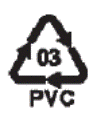 5. Zabranjeno je korišćenje kadmijumskih prevlaka za oblaganje metalne površine proizvoda ili delova proizvoda koji se koriste u sledećim oblastima i za svrhe proizvodnje:a) opreme i mašina namenjene za:
- proizvodnju hrane [8210], [8417 20], [8419 81],
[8421 11], [842122], [8422], [8435], [8437],
[8438], [8476 11], 
- poljoprivredu [8419 31], [8424 81], [8432], [8433], [8434], [8436],
- hlađenje i zamrzavanje [8418],
- štampanje i uvezivanje knjiga [8440], [8442], [8443];
b) opreme i mašina namenjene za proizvodnju:
- proizvoda za domaćinstvo [7321], [8421 12], [8450], [8509], [8516],
- nameštaja [8456], [8466], [9401], [9402], [9403], [9404],
- sanitarne opreme [7324],
- opreme za centralno grejanje i klimatizaciju [7322], [8403], [8404], [8415].Zabranjeno je stavljanje u promet proizvoda i delova proizvoda sa kadmijumskom prevlakom koji se koriste u oblastima i za svrhe navedene u tač. 5a) i 5b) i proizvoda navedenih u tački 5b) bez obzira na korišćenje ili krajnju namenu.6. Zabrane iz tačke 5. primenjuju se i na proizvode ili delove proizvoda sa kadmijumskom prevlakom koji se koriste u sledećim oblastima i za svrhe proizvodnje:a) opreme i mašina namenjene za proizvodnju:
- papira i kartona [8419 32], [8439], [8441],
- tekstila i odeće [8444], [8445], [8447], [8448], [8449], [8451], [8452];b) opreme i mašina namenjene za proizvodnju:
- industrijske opreme i mašina [8425], [8426], [8427], [8428], [8429], [8430], [8431],
- drumskih i poljoprivrednih vozila [glava 87 Carinske tarife],
- voznog parka [glava 86 Carinske tarife],
- plovnih objekata [glava 89 Carinske tarife].Napomena: Uz opremu i mašine koje se koriste u oblastima i proizvodima navedenim u tač. 5. i 6. dati su odgovarajući carinski tarifni brojevi odnosno tarifne oznake.7. Zabrane iz tač. 5. i 6. ne primenjuju se na:
- proizvode i njihove sastavne delove koji se koriste u aeronautici, astronautici, rudarstvu, na otvorenom moru i u nuklearnim postrojenjima kada se koriste zbog visokih bezbednosnih standarda, kao i u sigurnosnim uređajima za drumska i poljoprivredna vozila, vagone i plovne objekte;
- električne kontakte u bilo kojoj oblasti korišćenja ukoliko je neophodno obezbediti da oprema na kojoj su primenjeni bude pouzdana.8. Zabranjeno je korišćenje u puniocima za lemljenje u koncentracijama jednakim ili većim od 0,01% (m/m).
Zabranjeno je stavljanje u promet punilaca za lemljenje koji sadrže kadmijum (izražen kao metalni Cd) u koncentraciji jednakoj ili većoj od 0,01% (m/m).9. Zabrane iz tačke 8. ne primenjuju se na punioce za lemljenje koji se koriste u vojsci i avijaciji, kao i na punioce za lemljenje koji se koriste iz bezbednosnih razloga.10. Zabranjeno je korišćenje ili stavljanje u promet ako je koncentracija kadmijuma u metalu jednaka ili veća od 0,01% (m/m) u:
1) metalnim perlama ili drugim metalnim komponentama za izradu nakita;
2) metalnim delovima nakita, bižuterije i dodacima za kosu uključujući:
- narukvice, ogrlice i prstenje;
- nakit za pirsing;
- ručne satove i narukvice za ručne satove;
- broševe i dugmad za manžetne.11. Zabrane iz tačke 10. ne primenjuju se na proizvode koji su stavljeni u promet pre 10. decembra 2011. godine i na nakit koji je na dan 10. decembra 2011. godine bio stariji od 50 godina.24.Monometil-tetrahlor-difenil metan;
Trgovački naziv: Ugilec 141
CAS br. 76253-60-61. Zabranjeno je stavljanje u promet ili korišćenje ove supstance ili smeše koje je sadrže.Zabranjeno je stavljanje u promet proizvoda koji sadrže ovu supstancu.2. Zabrane iz tačke 1. ne primenjuju se:
a) na uređaje i mašine koji su bili u upotrebi pre 18. juna 1994. godine, sve dok ova oprema ne postane otpad;
b) za održavanje uređaja i mašina koji su bili u upotrebi pre 18. juna 1994. godine.25.Monometil-dihlor-difenil metan;
Trgovački naziv: Ugilec 121, Ugilec 21Zabranjeno je stavljanje u promet ili korišćenje ove supstance ili smeše koje je sadrže.Zabranjeno je stavljanje u promet proizvoda koji sadrže ovu supstancu.26.Monometil-dibrom-difenil metan
brombenzilbromtoluen, smeša izomera
Trgovački naziv: DBBT
CAS br. 99688-47-8Zabranjeno je stavljanje u promet ili korišćenje ove supstance ili smeše koje je sadrže.Zabranjeno je stavljanje u promet proizvoda koji sadrže ovu supstancu.27.Nikl
CAS br. 7440-02-0
EC br. 231-111-4 i njegova jedinjenja1. Zabranjeno je korišćenje:
a) u delu proizvoda koji se stavljaju u probušene uši i druge probušene delove ljudskog tela, osim ako je količina nikla koji se oslobađa iz takvih delova proizvoda manja od 0,2 µg/cm2 nedeljno (migraciona stopa);
b) u proizvodima ili delovima proizvoda koji su namenjeni direktnom i dugotrajnom dodiru sa kožom, ako je količina oslobođenog nikla veća od 0,5 µg/cm2 nedeljno, kao što su:
- minđuše,
- ogrlice, narukvice, lančići, lančići koji se nose oko gležnja i prstenje,
- kućišta ručnih satova, kaiševa i kopči za ručne satove,
- nitne, dugmad za manžetne, kopče, patent zatvarači i ostali metalni modni detalji koji se koriste u konfekciji;
v) u proizvodima navedenim u tački 1b) koji su zaštićeni prevlakom koja ne sadrži nikl, ako takvom prevlakom ne može da se obezbedi da količina nikla koji se oslobađa iz tih proizvoda u dodiru sa kožom bude manja od 0,5 µg/cm2 nedeljno u toku najmanje dve godine normalnog korišćenja proizvoda.2. Zabranjeno je stavljanje u promet proizvoda iz tačke 1. ako ne ispunjavaju uslove navedene u toj tački.Napomena: Za dokazivanje ispravnosti proizvoda u skladu sa odredbama iz tač. 1. i 2, kao metode ispitivanja koriste se SRPS standardi.Supstance iz propisa kojim se uređuje spisak klasifikovanih supstanci, a koje su klasifikovane kao karcinogene kategorije 1A ili 1B / karcinogene kategorija 1 i 2, a date su u Delu 2. ovog priloga:
- Karcinogene supstance kategorije 1A/1 (Tabela 1.)
- Karcinogene supstance kategorije 1B/2 (Tabela 2.)Supstance iz propisa kojim se uređuje spisak klasifikovanih supstanci, a koje su klasifikovane kao mutagene po germinativne ćelije kategorije 1A ili 1B / mutagene (kategorija 1 ili 2) a date su u Delu 2. ovog priloga:
- Mutagene supstance kategorije 1A/1 (Tabela 3.)
- Mutagene supstance kategorije 1B/2 (Tabela 4.)Supstance iz propisa kojim se uređuje spisak klasifikovanih supstanci, a koje su klasifikovane kao reproduktivno toksične kategorije 1A ili 1B ili toksične po reprodukciju (kategorija 1 ili 2), a date su u Delu 2. ovog priloga:- Supstance toksične po reprodukciju kategorija 1A/1
(R60, R61)(Tabela 5.)
- Supstance toksične po reprodukciju kategorije 1B/2 (R60, R61)(Tabela 6.)1. Zabranjeno je stavljanje u promet ili korišćenje za opštu upotrebu:
1) kao supstance;
2) kao sastojka drugih supstanci ili u smešama ako je njihova pojedinačna koncentracija jednaka ili veća od:
- specifične granične koncentracije date u propisu kojim se uređuje spisak klasifikovanih supstanci,
- opšte granične koncentracije date u Pravilniku o klasifikaciji, pakovanju, obeležavanju i oglašavanju hemikalije i određenog proizvoda ("Službeni glasnik RS", br. 59/10, 25/11 i 5/12), ako nisu date specifične granične koncentracije iz Spiska klasifikovanih supstanci.Pre stavljanja u promet mora se obezbediti na ambalaži vidljivo, čitko i neizbrisivo obaveštenje:
"Dozvoljeno samo za profesionalno korišćenje".2. Zabrane iz tačke 1. ne primenjuju se na:
a) medicinske ili veterinarske proizvode koji su uređeni posebnim propisima;
b) kozmetičke proizvode koji su uređeni posebnim propisima;
v) goriva i ulja:
- motorna goriva koja su uređena posebnim propisima,
- mineralna ulja koja se koriste kao goriva u pokretnim ili stacionarnim energetskim postrojenjima,
- goriva koja se prodaju u zatvorenim sistemima (npr. boce sa tečnim gorivim gasovima);
g) slikarske boje.3. Kada se supstance toksične po reprodukciju kategorije 1B/2 (R60, R61) iz Tabele 7. koriste kao sastojci u detergentima, zabrana se primenjuje od 1. juna 2014. godine.31.Supstance ili smeše koje sadrže jednu ili više sledećih supstanci:
a) kreozot
CAS br. 8001-58-9
EC br. 232-287-5 b) kreozotno ulje
CAS br. 61789-28-4
EC br. 263-047-8v) destilati (katran uglja), naftalenska ulja
CAS br. 84650-04-4
EC br. 283-484-8g) kreozotno ulje, acenaftenska frakcija
CAS br. 90640-84-9
EC br. 283-484-8
EC br. 292-605-3d) destilati (katran uglja), više frakcije; teška antracenska ulja
CAS br. 65996-91-0
EC br. 266-026-1đ) antracensko ulje
CAS br. 90640-80-5
EC br. 292-602-7e) sirove katranske kiseline, iz uglja; sirovi fenoli
CAS br. 65996-85-2
EC br. 266-019-3ž) kreozot, iz drveta
CAS br. 8021-39-4
EC br. 232-419-1z) nisko temperaturna katranska ulja, alkalna; alkalni ekstraktni ostaci (ugalj) niskotemperaturnog katrana uglja
CAS br. 122384-78-5
EC br. 310-191-51. Zabranjeno je stavljanje u promet ili korišćenje ovih supstanci ili smeša kada su namenjene za tretman drveta.Zabranjeno je stavljanje u promet drveta koje je tretirano ovim supstancama.2. Zabrane iz tačke 1. ne primenjuju se na:
a) supstance i smeše koje se koriste za tretman drveta u industrijskim postrojenjima ili od strane stručno obučenih lica za ponovni tretman na licu mesta ukoliko sadrže:
- benzo[a]piren u koncentracijama manjim od 50 mg/kg odnosno 0,005% (m/m) i
- fenol koji je moguće ekstrahovati vodom u koncentraciji manjoj od 3% (m/m).Supstance ili smeše iz tačke 2a) moraju se stavljati u promet samo u ambalaži zapremine jednake ili veće od 20 litara. 
Zabranjeno je stavljati u promet za opštu upotrebu supstance ili smeše iz tačke 2a).
Pre stavljanja u promet mora se obezbediti na ambalaži vidljivo, čitko i neizbrisivo obaveštenje:
"Samo za korišćenje u industrijskim postrojenjima ili od strane stručno obučenih lica";b) Dozvoljeno je korišćenje drvene građe tretirane na način i pod uslovima iz tačke 2a) bez obzira da li se prvi put stavlja u promet ili se ponovo tretira na licu mesta samo u profesionalne ili industrijske svrhe (na primer: za železničke pragove, drvene stubove (bandere) za električne i telefonske vodove, za ograde i u poljoprivredi (potporni elementi za stabla i krošnje drveća), za drvene dokove na vodenim pristaništima i za drvene gredne konstrukcije u uređenju vodotokova);v) Dozvoljeno je korišćenje ili stavljanje u promet drveta koje je tretirano ovim supstancama i koje je stavljeno u promet pre 31. decembra 2002. godine radi ponovnog korišćenja.3. Izuzetno od tač. 2b) i 2v) zabranjeno je korišćenje drveta:
1) unutar stambenih objekata bez obzira na namenu;
2) za izradu igračaka;
3) na igralištima;
4) u parkovima, vrtovima, na otvorenim javnim površinama namenjenim rekreaciji ili odmoru, na svim mestima gde mogu doći u kontakt sa kožom;
5) u proizvodnji baštenskog nameštaja;
6) za proizvodnju i korišćenje ili za bilo kakvo ponovno korišćenje:
- saksija i žardinjera,
- kod izrade posuda koje bi mogle da kontaminiraju sirovine, intermedijere ili proizvode namenjene za ljudsku ili životinjsku upotrebu,
- za druge predmete koji bi mogli da kontaminiraju navedene proizvode.Hloroform
CAS br. 67-66-3
EC br. 200-663-81,1,2-Trihloretan
CAS br. 79-00-5
EC br. 201-166-91,1,2,2-Tetrahloretan
CAS br. 79-34-5
EC br. 201-197-81,1,1,2-Tetrahloretan
CAS br. 630-20-6Pentahloretan
CAS br. 76-01-7
EC br. 200-925-11,1-Dihloretilen
CAS br. 75-35-4
EC br. 200-864-01. Zabranjeno je stavljanje u promet ili korišćenje:
- kao supstanci;
- kao sastojaka u drugim supstancama ili smešama u koncentracijama jednakim ili većim od 0,1% (m/m),
kada su namenjene za opštu upotrebu i/ili za čišćenje površina i tkanina postupkom raspršivanja.2. Pre stavljanja u promet supstanci ili smeša koje ih sadrže u koncentraciji jednakoj ili većoj od 0,1% (m/m) mora se obezbediti na ambalaži vidljivo, čitko i neizbrisivo obaveštenje:"Samo za korišćenje u industrijskim postrojenjima".3. Zabrane iz tačke 2. ne primenjuju se na:
- medicinske ili veterinarske proizvode koji su uređeni posebnim propisima;
- kozmetičke proizvode koji su uređeni posebnim propisima.40.Supstance koje su prema Pravilniku o klasifikaciji pakovanju, obeležavanju i reklamiranju hemikalije i određenog proizvoda ("Službeni glasnik RS", br. 59/10, 25/11 i 5/12) i propisu kojim se uređuje spisak klasifikovanih supstanci, klasifikovane kao:
- zapaljivi gasovi kategorije 1 i 2;
- zapaljive tečnosti kategorije 1, 2 i 3;
- zapaljive čvrste supstance ili smeše kategorije 1 i 2, supstance ili smeše koje u kontaktu sa vodom oslobađaju zapaljive gasove kategorije 1, 2 i 3; 
- samozapaljive tečnosti kategorije 1 ili samozapaljive čvrste supstance i smeše kategorije 11. Zabranjeno je korišćenje ovih supstanci ili smeša za aerosolne raspršivače za zabavu i dekoraciju koji su namenjeni za opštu upotrebu kao što su:
- raspršivači sa ukrasnim metalnim šljokicama;
- veštački sneg i inje;
- jastuci koji proizvode zvučne efekte kada se na njih sedne;
- raspršivači šarenih traka;
- raspršivači sa imitacijom izlučevina;
- trube za zabave;
- raspršivači sa ukrasnim pahuljicama i penom;
- veštačke paučine;
- bombe koje stvaraju neprijatan miris.2. Pre stavljanja u promet mora se obezbediti na ambalaži vidljivo, čitko i neizbrisivo obaveštenje:
"Samo za profesionalno korišćenje".3. Zabrane iz tač. 1. i 2. ne odnose se na aerosolne raspršivače koji nisu klasifikovani kao "zapaljivi" ili "veoma lako zapaljivi" a sadrže zapaljive sastojke.
Na etiketi ovih aerosolnih raspršivača mora biti dato dodatno obaveštenje:
"Sadrži X% (m/m) zapaljivih sastojaka".4. Zabranjeno je stavljanje u promet aerosolnih raspršivača iz tačke 1. koji ne ispunjavaju uslove iz tač. 1. i 2.41.Heksahloretan
CAS br. 67-72-1
EC br. 200-666-4Zabranjeno je stavljanje u promet ili korišćenje ove supstance ili smeše koje je sadrže ako je namenjena za proizvodnju ili preradu obojenih metala.42.Hlorovani alkani, C10-C13 
(hlorovani parafini kraćeg C-niza)
CAS br. 85535-84-8
EC br. 287-476-5(brisan) 43.Azoboje1. Zabranjeno je korišćenje azoboja pri obradi proizvoda od tekstila ili kože koji mogu doći u direktan ili produženi kontakt sa ljudskom kožom ili usnom dupljom, a koje reduktivnim cepanjem jedne ili više azo-grupa mogu osloboditi jedan ili više aromatičnih amina datih u Delu 2. Tabeli 8. ovog priloga, u koncentracijama koje se mogu detektovati metodama testiranja navedenim u Delu 2. Tabeli 10. ovog priloga tj. iznad 30 mg/kg odnosno 0,003% (m/m) u proizvodima ili u njihovim obojenim delovima, kao što su:
- odevni predmeti, posteljina, peškiri, higijenski ulošci, perike, šeširi, pelene i drugi sanitarni predmeti, vreće za spavanje;
- obuća, rukavice, delovi ručnih satova, ručne torbice, novčanici, koferi, navlake za stolice, novčanici koji se nose oko vrata;
- tekstilne ili kožne igračke ili igračke koje imaju tekstilne ili kožne dodatke;
- predivo i tkanine namenjene za opštu upotrebu.2. Zabranjeno je stavljanje u promet proizvoda od tekstila ili kože iz tačke 1. ukoliko ne ispunjavaju uslove navedene u ovoj tački.3. Zabranjeno je stavljanje u promet ili korišćenje azoboja datih u Delu 2. Tabeli 9. ovog priloga kao supstanci ili u smešama u koncentracijama većim od 0,1% (m/m) za bojenje proizvoda od tekstila ili kože.45.Difeniletar, oktabrom derivat,
C12H2Br8O1. Zabranjeno je stavljanje u promet ili korišćenje:
- kao supstance;
- kao sastojka drugih supstanci ili u smešama u koncentracijama većim od 0,1% (m/m).2. Zabranjeno je stavljanje u promet proizvoda ako sami proizvodi ili njihovi delovi koji se koriste kao retarderi plamena sadrže ovu supstancu u koncentracijama većim od 0,1% (m/m).3. Zabrane iz tačke 2. ne primenjuju se na:
- proizvode koji su bili u upotrebi pre 7. decembra 2010. godine;
- električnu i elektronsku opremu koja je uređena drugim propisima.46.a) Nonilfenol
C6H4(OH)C9H19 
CAS br. 25154-52-3
EC br. 246-672-0b) Nonilfenol etoksilat
(C2H4O)nC15H24O1. Zabranjeno je stavljanje u promet ili korišćenje ovih supstanci ili smeša u koncentracijama jednakim ili većim od 0,1% (m/m):
a) za profesionalno ili industrijsko čišćenje;
b) za čišćenje domaćinstava;
v) za postupke obrade tekstila i kože;
g) za emulgatore u tečnostima za omekšavanje i negu vimena krava, ovaca i koza;
d) za obradu metala;
đ) za izradu papirne pulpe i papira;
e) izradu kozmetičkih proizvoda;
ž) u proizvodima za ličnu negu, osim spermicida;
z) kao pomoćne supstance u formulacijama pesticida i biocidnih proizvoda. Ako je za ove proizvode, pre stupanja na snagu zakona kojim se uređuju biocidni proizvodi i zakona kojim se uređuju sredstva za zaštitu bilja, izdat akt kojim se stavljaju u promet, ova zabrana se primenjuje nakon isteka roka važenja tog akta.2. Izuzetno od zabrane iz tačke 1a), dozvoljeno je korišćenje u:
- kontrolisanom zatvorenom sistemu za suvo (hemijsko) čišćenje u kome se tečnost za čišćenje reciklira ili spaljuje;
- sistemima za čišćenje sa posebnom obradom kod koje se tečnost za čišćenje reciklira ili spaljuje.3. Izuzetno od zabrane iz tačke 1v) dozvoljeno je korišćenje u:
- procesima kada se ove supstance ne ispuštaju u otpadne vode;
- sistemima sa posebnom obradom gde se vode iz tehnološkog procesa posebno obrađuju radi potpunog odstranjivanja organske frakcije (npr. odmašćivanje ovčije kože).4. Izuzetno od zabrane iz tačke 1d) dozvoljeno je korišćenje u kontrolisanim zatvorenim sistemima za čišćenje gde se tečnost za pranje reciklira ili spaljuje.46aa) Nonilfenol
C6H4(OH)C9H19
CAS br. 25154-52-3
EC br. 246-672-0b) Nonilfenol etoksilat
(C2H4O)nC15H24O1. Zabranjeno je stavljanje u promet tekstilnih proizvoda za koje se može pretpostaviti da će se prati u vodi tokom normalnog životnog ciklusa, ako sadrže ove supstance u koncentracijama jednakim ili većim od 0,1% (m/m) u tom tekstilnom proizvodu ili bilo kog dela tekstilnog proizvoda, posle 3. februara 2021. godine.2. Zabrane iz tačke 1. ne primenjuju se na stavljanje u promet sa namenom za ponovno korišćenje tekstilnih proizvoda, kao ni na nove tekstilne proizvode proizvedene isključivo od recikliranog tekstila kada se pri njihovoj proizvodnji ne koristi NPE.3. Za potrebe sprovođenja odredaba iz tač. 1. i 2. pod "tekstilnim proizvodom" podrazumeva se bilo koji nedovršeni proizvod, poluproizvod ili gotov proizvod koji se sastoji od najmanje 80% (m/m) tekstilnih vlakana, uključujući proizvode kao što je odeća, modni dodaci, tekstil za enterijere, vlakna, predivo i pletiva.47.Hrom (VI) jedinjenja1. Zabranjeno je stavljanje u promet i korišćenje cementa i smeša koje ga sadrže ako nakon hidratacije (kvašenja) sadrže više od 2 mg/kg odnosno 0,0002% (m/m) rastvornog hroma (VI) obračunatog na ukupnu masu suvog cementa.2. Ako su cementu dodata redukciona sredstva, pre stavljanja u promet mora se obezbediti na ambalaži vidljivo, čitko i neizbrisivo obaveštenje: o datumu pakovanja, uslovima skladištenja, kao i podatak o vremenskom periodu u kome je redukciono sredstvo aktivno u održavanju koncentracije hroma (VI) ispod
granične vrednosti navedene u tački 1.3. Tač. 1. i 2. ne primenjuju se pri stavljanju u promet i korišćenju cementa u kontrolisanim zatvorenim sistemima koji su u potpunosti automatizovani, bez mogućnosti dodira cementa ili smeša koje sadrže cement sa kožom.4. Standard usvojen od strane Instituta za standardizaciju Srbije za određivanje sadržaja rastvornog hroma (VI) u cementu i smešama koje sadrže cement se koristi kao metoda za primenu odredbi tačke 1.5. Zabranjeno je stavljanje u promet proizvoda od kože ako sadrže hrom VI u koncentraciji koja je jednaka ili veća od 3 mg/kg (0,0003% m/m) obračunato na ukupnu masu suvog dela kože. 6. Zabranjeno je stavljanje u promet proizvoda koji sadrže kožne delove koji dolaze u kontakt sa kožom, ako svaki od tih delova kože sadrži hrom VI u koncentraciji koja je jednaka ili veća od 3 mg/kg (0,0003% po težini) obračunato na ukupnu masu suvog dela kože. 7. Zabrane iz tač. 5. i 6. ne primenjuju se na proizvode koji su namenjeni za ponovno stavljanje u promet koji su već bili u prometu, odnosno korišćeni u Republici Srbiji pre 1. maja 2015. godine. 48.Toluen
CAS br. 108-88-03
EC br. 203-625-9Zabranjeno je stavljanje u promet i korišćenje ove supstance ili smeša koje je sadrže u koncentracijama jednakim ili većim od 0,1% (m/m), u adhezivima (lepkovima) i bojama u spreju namenjenim za opštu upotrebu.49.Trihlorbenzen
CAS br. 120-82-1
EC br. 204-428-01. Zabranjeno je stavljanje u promet i korišćenje ove supstance ili smeša koje je sadrže u koncentracijima jednakim ili većim od 0,1% (m/m).2. Izuzetno od zabrane iz tačke 1. dozvoljeno je korišćenje:
- kao intermedijera u sintezama;
- kao rastvarača u zatvorenim procesnim sistemima u reakcijama hlorovanja;
- pri proizvodnji 1,3,5-triamino-2,4,6-trinitrobenzena (TATB).50.Policiklični aromatični ugljovodonici (Polycyclic-aromatic hydro-carbons, PAH):a) Benzo(a)piren
(Benzo(a)pyrene, BaP)
CAS br. 50-32-8b) Benzo(e)piren
(Benzo(e)pyrene, BeP)
CAS br. 192-97-2v) Benzo(a)antracen
Benzo(a)anthracene (BaA)
CAS br. 56-55-3g) Krizen
(Chrysen, CHR)
CAS br. 218-01-9d) Benzo(b)fluoranten
(Benzo(b)fluoranthene,
BbFA)
CAS br. 205-99-2đ) Benzo(j)fluoranten (Benzo(j)fluoranthene, BjFA)
CAS br. 205-82-3e) Benzo(k)fluoranten
(Benzo(k)fluoranthene,
BkFA)
CAS br. 207-08-9ž) Dibenzo(a, h)antracen
(Dibenzo(a, h)anthracene,
DBAhA)
CAS br. 53-70-31. Zabranjeno je stavljanje u promet ili korišćenje ekstender ulja za proizvodnju pneumatika ili njihovih delova ako ova ulja sadrže: - više od 1 mg/kg odnosno 0,0001% (m/m) BaP ili - više od 10 mg/kg odnosno 0,001% (m/m) svih PAH ukupno. Standard EN 16143:2013 (Naftni proizvodi - Određivanje udela benzo(a)pirena (BaP) i odabranih policikličkih aromatičnih ugljovodonika (PAH) u uljima za ekstrakciju - Postupak s dvostrukim prečišćavanjem tečnom hromatografijom i analizom GC/MS upotrebljava se kao test metoda za određivanje graničnih vrednosti propisanih u stavu 1. ove tačke. Zaključno sa 23. septembrom 2016. godine granične vrednosti iz stava 1. ove tačke koriste se ako je maseni udeo ekstrakta policikličkih aromatičnih jedinjenja (PCA) manji od 3% (m/m), određen standardnom metodom IP346:1998 (Određivanje količine PCA u nekorišćenim baznim uljima za podmazivanje i benzinskim frakcijama bez asfaltena - Metoda ekstrakcije dimetilsulfoksidom i merenja indeksa refrakcije), pod uslovom da proizvođač odnosno uvoznik izmeri usklađenost sa propisanim graničnim vrednostima za BaP i PAH, kao i odnos između izmerenih vrednosti i ekstrakta PCA svakih šest meseci, odnosno nakon svake veće promene u procesu proizvodnje, u zavisnosti od toga šta je bilo ranije. 2. Zabranjeno je stavljanje u promet pneumatika i protektora za pneumatike ako sadrže ekstender ulja čiji sastojci prelaze granične vrednosti navedene u tački 1. Ako je u jedinjenjima vulkanizovane gume količina Bay protons manja od 0,35% smatra se da je ispunjen uslov o propisanim graničnim vrednostima za sadržaj BaP i PAH. Sadržaj Bay protons meri se i obračunava prema SRPS ISO 21461 (vulkanizovana guma - određivanje aromatičnosti ulja u jedinjenjima vulkanizovane gume). 3. Izuzetno od tačke 2. dozvoljeno je stavljanje u promet reprotektovanih pneumatika ako njihov protektor ne sadrži ekstender ulja čiji sastojci prelaze granične vrednosti navedene u tački 1. 4. Zabranjeno je stavljanje u promet proizvoda namenjenih za opštu upotrebu ako bilo koji njihov gumeni ili plastični deo koji dolazi u direktan, produženi ili kratkoročni kontakt sa ljudskom kožom ili usnom dupljom pod normalnim ili razumno predvidivim uslovima korišćenja, sadrži više od 1 mg/kg (0,0001% m/m) bilo kog PAH navedenog pod ovim rednim brojem ograničenja i zabrane. U ove proizvode pripadaju, između ostalog: - sportska oprema (kao što su bicikli, golf štapovi, reketi); - posuđe za domaćinstvo (kolica i hodalice); - alati namenjeni za kućnu upotrebu; - odeća, obuća, rukavice i sportska odeća; - narukvice za ručne satove, steznici za zglobove, maske i trake za glavu. 5. Zabranjeno je stavljanje u promet igračaka, uključujući igračke za podsticanje aktivnosti, kao i proizvode za negu dece ako bilo koji njihov gumeni ili plastični deo koji dolazi u direktan, produženi ili kratkoročni kontakt sa ljudskom kožom ili usnom dupljom pod normalnim ili razumno predvidivim uslovima korišćenja, sadrži više od 0,5 mg/kg (0,00005% m/m) bilo kog PAH navedenog pod Rednim brojem ograničenja i zabrane 50. 6. Zabrane iz tačke 4. ne primenjuju se na proizvode koji su prvi put stavljeni u promet pre 31. decembra 2017. godine.51.Bis(2-etilheksil)-ftalat (DEHP)
CAS broj: 117-81-7
EC broj: 204-211-0 Dibutil-ftalat (DBP)
CAS broj: 84-74-2
EC broj: 201-557-4 Benzil-butil-ftalat (BBP)
broj CAS: 85-68-7
EC broj: 201-622-7 Diizobutil-ftalat (DIBP)
broj CAS: 84-69-5
EC broj: 201-553-2 1. Zabranjeno je korišćenje kao supstance ili u smešama, pojedinačno ili u bilo kojoj kombinaciji ftalata navedenih pod rednim brojem 51, u koncentraciji jednakoj ili većoj od 0,1% masenog udela plastificiranog materijala, u igračkama i proizvodima za negu dece.
2. Zabranjeno je stavljanje u promet igračaka ili proizvoda za negu dece koji sadrže, pojedinačno ili u bilo kojoj kombinaciji DEHP, DBP i BBP, u koncentraciji jednakoj ili većoj od 0,1% masenog udela plastificiranog materijala.
Zabranjeno je stavljanje u promet igračaka ili proizvoda za negu dece koji sadrže DIBP, pojedinačno ili u bilo kojoj kombinaciji sa DEHP, DBP i BBP, u koncentraciji jednakoj ili većoj od 0,1% masenog udela plastificiranog materijala nakon 7. jula 2023. godine.
3. Zabranjeno je stavljanje u promet nakon 7. jula 2023. godine proizvoda koji sadrže, pojedinačno ili u bilo kojoj kombinaciji DEHP, DBP, BBP i DIBP u koncentraciji jednakoj ili većoj od 0,1% masenog udela u plastificiranom materijalu proizvoda.
4. Tačka 3. ne primenjuje se:
a) na proizvode namenjene isključivo za industrijsku ili poljoprivrednu upotrebu, odnosno za korišćenje isključivo na otvorenom, pod uslovom da nikakav plastificirani materijal ne dolazi u kontakt sa ljudskim mukoznim membranama ili u duži kontakt sa ljudskom kožom;
b) na vazduhoplove, stavljene u promet pre 7. januara 2026. godine, ili proizvode za upotrebu isključivo prilikom održavanja ili popravke tih vazduhoplova, ako su ti proizvodi od suštinskog značaja za sigurnost i plovidbenost vazduhoplova;
v) na motorna vozila, njihove prikolice, sastavne delove i zasebne tehničke jedinice namenjene za takva vozila, koja su stavljena u promet pre 7. januara 2026. godine, ili proizvode za korišćenje isključivo prilikom održavanja ili popravke tih vozila, ako vozila ne mogu funkcionisati kako je predviđeno bez ovih proizvoda;
g) na proizvode stavljene na tržište pre 7. jula 2023. godine;
d) na merne uređaje za laboratorijsku upotrebu ili njihove delove;
đ) na materijale i proizvode koji dolaze u kontakt sa hranom;
e) na medicinske uređaje;
ž) na električnu i elektronsku opremu;
z) na unutrašnje pakovanje lekova;
i) na igračke i proizvode za negu dece koje su već obuhvaćene u tač. 1. ili 2.
"Pod plastificiranim materijalom podrazumevaju se svi sledeći homogeni materijali:
- polivinil-hlorid (PVC);
- poliviniliden-hlorid (PVDC);
- polivinil-acetat(PVA);
- poliuretani;
- svi drugi polimeri (uključujući, između ostalog, polimerne pene i gumene materijale) osim silikonske gume i premaza sa prirodnim lateksom;
- površinski premazi, protivklizni premazi, proizvodi za završnu obradu, preslikači, štampani motivi;
- lepkovi, zaptivne mase, boje i mastila.
Pod dužim kontaktom sa ljudskom kožom podrazumeva se neprekidni kontakt u trajanju dužem od deset minuta ili povremeni kontakt tokom perioda od 30 minuta dnevno.
Pod proizvodom za negu dece podrazumevaju se svi proizvodi namenjeni za olakšavanje spavanja, opuštanja, higijene, hranjenja dece ili sisanja od strane dece." 52.Ftalati
a) Di-izononilftalat,
(di-"isononyl" phthalate, DINP)
CAS br. 28553-12-0 i 68515-48-0
EC br. 249-079-5 i 271-090-9b) Di-izodecilftalat,
(di-"isodecyl" phthalate, DIDP)
CAS br. 26761-40-0 i
68515-49-1
EC br. 247-977-1 i
271-091-4v) Di-n-okilftalat,
(di-n-octyl phthalate, DNOP)
CAS br. 117-84-0
EC br. 204-214-71. Zabranjeno je korišćenje ovih supstanci ili smeša koje ih sadrže u igračkama i predmetima namenjenim za negu dece koje deca mogu staviti u usta u koncentracijama većim od 0,1% (m/m) plastifikovanog materijala.2. Zabranjeno je stavljanje u promet igračaka i predmeta namenjenih za negu dece koji sadrže više od 0,1% (m/m) ovih ftalata.3. Predmet namenjen za negu dece jeste svaki proizvod koji je namenjen za olakšavanje spavanja, relaksaciju, higijenu, hranjenje i sisanje odojčadi.54.2-(2-Metoksietoksi) etanol
(2-(2methoxyethoxy) ethanol, DEGME)
CAS br. 111-77-3
EC br. 203-906-6Zabranjeno je stavljanje u promet kao sastojak u smešama u koncentracijama jednakim ili većim od 0,1% (m/m), i to u: bojama, smešama za skidanje boja, sredstvima za čišćenje, emulzijama za sjaj i sredstvima za podno zaptivanje ako su namenjeni za opštu upotrebu.55.2-(2-Butoksietoksi) etanol
(2-(2-butoxyethoxy) ethanol, DEGBE)
CAS br. 112-34-5
EC br. 203-961-61. Zabranjeno je stavljati u promet kao sastojak boja u spreju ili sprejeva za čišćenje u obliku aerosolnih raspršivača u koncentraciji jednakoj ili većoj od 3% (m/m) ako su namenjeni za opštu upotrebu.2. Pre stavljanja u promet mora se obezbediti da boje namenjene za opštu upotrebu koje nisu u spreju, a sadrže DEGBE u koncentracijama jednakim ili većim od 3% (m/m) na ambalaži, imaju vidljivo, čitko i neizbrisivo obaveštenje:
"Ne koristiti u opremi za raspršivanje boja".56.Metilendifenil diizocijanat (MDI) 
CAS broj 26447-40-5 
EC broj 247-714-0 
uključujući sledeće izomere: 
(a) 4,4 ‚ - Metilendifenil diizocijanat 
CAS broj 101-68-8 
EC broj 202-966-0; 
(b) 2,4 ‚ - Metilendifenil diizocijanat 
CAS broj 5873-54-1 
EC broj 227-534-9; 
(v) 2,2 ‚ - Metilenedifenil diizocijanat 
CAS broj 2536-05-2 
EC broj 219-799-41. Zabranjeno je stavljanje u promet za opštu upotrebu kao sastojak smeša u koncentracijama jednakim ili većim od 0,1% (m/m), osim ako:
a) pakovanje sadrži zaštitne rukavice;
b) je na pakovanju istaknuto vidljivo, čitko i neizbrisivo obaveštenje:
"Kod osoba koje imaju senzibilizaciju na diizocijanate može se razviti alergijska reakcija pri upotrebi ovog proizvoda;
Osobe koje boluju od astme, ekcema ili kožnih oboljenja treba da izbegavaju kontakt sa ovim proizvodom;
Proizvod ne treba koristiti u uslovima loše ventilacije, osim uz korišćenje zaštitne maske sa odgovarajućim gasnim filterom".2. Zabrana iz tačke 1a) ne primenjuje se na "hot-melt" adhezive (termoplastične lepkove).57.Cikloheksan
CAS br. 110-82-7
EC br. 203-806-21. Zabranjeno je stavljati u promet za opštu upotrebu kao sastojak kontaktnih adheziva (lepkova) na bazi neoprena u koncentracijama jednakim ili većim od 0,1% (m/m) u pakovanjima većim od 350 g.2. Pre stavljanja u promet za opštu upotrebu mora se obezbediti da kontaktni adhezivi (lepkovi) na bazi neoprena koji sadrže cikloheksan u koncentracijama jednakim ili većim od 0,1% (m/m) imaju vidljivo, čitko i neizbrisivo obaveštenje:
"Zabranjeno je koristiti u uslovima loše ventilacije;
Zabranjeno je koristiti za postavljanje tepiha".58.Amonijum nitrat
CAS br. 6484-52-2
EC br. 229-347-81. Zabranjeno je stavljati u promet ovu supstancu ili smeše koje sadrže više od 28% (m/m) azota obračunatog u odnosu na amonijum-nitrat, ako je namenjen za čvrsta, prosta ili složena veštačka đubriva, osim ako đubrivo ispunjava uslove date u propisima kojima se uređuje promet amonijum nitratnog đubriva sa visokim sadržajem azota. 2. Zabranjeno je stavljati u promet kao supstancu ili u smešama koje sadrže 20% (m/m) azota obračunatog u odnosu na amonijum nitrat, a od 1. jula 2018. godine koncentracija azota obračunatog u odnosu na amonijum nitrat u smešama ne može biti jednaka ili veća od 16% (m/m), osim za snabdevanje: a) daljeg korisnika i distributera, uključujući preduzetnika ili pravno lice kome je izdato odobrenje nadležnog organa za proizvodnju i/ili stavljanje u promet eksploziva za civilnu upotrebu; b) poljoprivrednika koji se bavi poljoprivrednom proizvodnjom ili održavanjem poljoprivrednog zemljišta u skladu sa dobrom poljoprivrednom praksom i zaštitom životne sredine, bez obzira na veličinu poljoprivrednog gazdinstva u skladu sa odredbama propisa kojim se uređuje oblast poljoprivrede i ruralni razvoj; v) preduzetnika ili pravnog lica za profesionalno korišćenje pri uzgajanju biljaka u rasadnicima, održavanju parkova, bašti, sportskih terena, šuma i sl.59. Dihlormetan
CAS br. 75-09-2
EC br. 200-838-9 1. Zabranjeno je stavljanje u promet za opštu upotrebu ili profesionalno korišćenje smeše za skidanje boja koje sadrže dihlormetan u koncentraciji većoj ili jednakoj od 0,1% (m/m).
2. Zabranjeno je korišćenje van industrijskih postrojenja u profesionalne svrhe. 3. Zabrane iz tač. 1. i 2. ne primenjuju se na stavljanje u promet i korišćenje smeša za skidanje boje koje sadrže dihlormetan ako su namenjene za profesionalno korišćenje od strane stručno obučenih radnika.
Stručno obučeni radnik mora da poseduje dokaz o položenoj obuci o bezbednom korišćenju smeše za skidanje boje. 4. Pored odredbi kojima se uređuje oblast bezbednosti i zdravlja na radu obuka za stručno obučene radnike koji rukuju smešama za skidanje boja iz tačke 1. mora da obuhvati i:
a) informacije o riziku pri radu sa smešama za skidanje boje koje sadrže dihlormetan, o proceni i upravljanju rizikom po zdravlje ljudi, uključujući i saznanja o postojećim bezbednijim zamenama ili postupcima;
b) korišćenje odgovarajuće ventilacije;
v) korišćenje potrebnih ličnih sredstava za zaštitu na radu, u skladu sa propisom kojim se uređuje bezbednost i zaštita zdravlja na radu. 5. Izuzetno od zabrana iz tačke 1. smeše za skidanje boja koje sadrže dihlormetan u koncentraciji većoj ili jednakoj od 0,1% (m/m) dozvoljeno je koristiti u industrijskim postrojenjima ako su ispunjeni sledeći uslovi:
a) obezbeđena efikasna ventilacija u svim prostorijama u kojima se proces vrši, naročito u prostorijama za nanošenje i sušenje i to: pojačana izduvna ventilacija u prostorijama sa tankovima smeša za skidanje boje tako da se obezbedi minimizacija izlaganja i ispunjenje zahteva o maksimalno dozvoljenim koncentracijama na radnom mestu;
b) preduzete mere za smanjenje isparavanja iz tankova sa smešama za skidanje boja, kao što je: korišćenje poklopaca za tankove, primena odgovarajućih postupaka pražnjenja i punjenja ovih tankova i korišćenje rezervoara sa vodom ili slanim rastvorom za uklanjanje ostataka rastvarača nakon pražnjenja tanka;
v) preduzete mere za bezbedno rukovanje dihlormetanom kao što su:
- korišćenje pumpi i cevovoda za prenos smeše za skidanje boje u toku procesa;
- korišćenje odgovarajuće opreme za čišćenje tankova i uklanjanje nastalog mulja;
g) obezbeđena oprema za zaštitu na radu u skladu sa propisima o bezbednosti i zaštiti zdravlja na radu i to: zaštitne rukavice, naočare, odeća i odgovarajuće maske za zaštitu disajnih organa;
d) adekvatno informisanje, izrada uputstva i obuka zaposlenih za upotrebu opreme. 6. Pre stavljanja u promet na etiketi odnosno ambalaži smeše za skidanje boja koja sadrži dihlormetan u koncentracijama jednakim ili većim od 0,1% (m/m), mora biti istaknuto vidljivo, čitko i neizbrisivo obaveštenje:
"Samo za profesionalno korišćenje u industrijskim postrojenjima pod propisanim uslovima - sadrži dihlormetan". 60. Akrilamid
CAS br. 79-06-1 Zabranjeno je stavljanje u promet ili korišćenje za fugovanje ove supstance ili kao sastojak smeša u koncentracijama jednakim ili većim od 0,1% (m/m). 61. Dimetilfumarat,
Dimethyl (E)-butenedioate (DMF),
CAS br. 624-49-7
EC br. 210-849-0 1. Zabranjeno je korišćenje u proizvodima i delovima proizvoda u koncentracijama većim od 0,1 mg/kg. 2. Zabranjeno je stavljati u promet proizvode i delove proizvoda koji sadrže dimetilfumarat u koncentracijama većim 0,1 mg/kg. 62. a) fenilživa - acetat
EC br. 200-532-5
CAS br. 62-38-4 b) fenilživa propionat
EC br. 203-094-3
CAS br. 103-27-5 v) fenilživa 2-etilheksanoat
EC br. 236-326-7
CAS br. 13302-00-6 g) fenilživa oktanoat
EC br. - 
CAS br. 13864-38-5 d) fenilživa neodekanoat
EC br. 247-783-7
CAS br. 26545-49-3 1. Zabranjena je proizvodnja, stavljanje u promet i korišćenje ovih supstanci ili smeša koje ih sadrže od 10. oktobra 2017. godine, ako je koncentracija žive u smeši jednaka ili veća od 0,01% (m/m). 2. Zabranjeno je od 10. oktobra 2017. godine stavljanje u promet proizvoda ili dela proizvoda koji sadrži jednu ili više ovih supstanci, ako je koncentracija žive u proizvodu ili delu proizvoda jednaka ili veća od 0,01% (m/m). 63. Olovo
CAS br. 7439-92-1
EC br. 231-100-4
i njegova jedinjenja 1. Zabranjeno je stavljanje u promet nakita čiji bilo koji pojedinačni deo sadrži olovo ili njegova jedinjenja (izraženog kao metal) u koncentraciji jednakoj ili većoj od 0,05% (m/m).
Nakitom se smatra svaki nakit od plemenitog metala, bižuterija i ukrasi za kosu, uključujući:
a) narukvice, ogrlice i prstenje;
b) nakit za pirsing;
v) ručni satovi i narukvice za ručne satove;
g) broševi i dugmad za mažetne. 2. Zabrana iz tačke 1. primenjuje se i na pojedinačne delove nakita koji se kao takvi stavljaju u promet ili koriste za izradu nakita. 3. Zabrane iz tačke 1. ne primenjuju se na:
a) kristalno staklo svih kategorija koje sadrži olovo;
b) unutrašnje delove sata, sa kojima potrošači ne dolaze u kontakt;
v) drago kamenje i poludrago kamenje svrstano pod tarifnu oznaku 7103, osim ako je tretirano olovom ili njegovim jedinjenjima ili smešama koje sadrže ta jedinjenja;
g) emajle, odnosno staklaste smeše nastale fuzijom, ostakljivanjem ili sinterovanjem minerala istopljenih na temperaturi od najmanje 500°C. 4. Zabrane iz tačke 1. ne primenjuju se na nakit prvi put stavljen u promet na tržište Republike Srbije pre 9. oktobra 2013. godine, kao i na nakit proizveden pre 10. decembra 1961. godine. 5. Zabranjeno je stavljati u promet ili koristiti u proizvodima za opštu upotrebu ako je koncentracija olova jednaka ili veća od 0,05% (m/m), (izraženog kao metalno olovo) u tim proizvodima ili dostupnim delovima tih proizvoda, a te proizvode ili njihove dostupne delove deca mogu staviti u usta, tokom uobičajenih ili razumno predviljivih načina korišćenja. Ovo se ograničenje ne primenjuje ako se može dokazati da migraciona stopa olova iz tih proizvoda ili bilo kog dela tog proizvoda, bilo da je na njih nanet premaz ili ne, ne prelazi 0,05 μg/cm2 po satu (što odgovara 0,05 μg/g/h), a u slučaju kada je nanet premaz, da je on dovoljan da osigura da migraciona stopa ne pređe propisanu vrednost u periodu od najmanje dve godine uobičajenih ili razumno predvidljivih uslova korišćenja tog proizvoda. 6. Odredbe tačke 5. ne primenjuju se na: a) nakit naveden u tački 1; b) kristalno staklo koje je uređeno propisom o obeležavanju proizvoda od kristalnog stakla; v) drago i poludrago kamenje svrstano pod tarifnu oznaku 7103, izuzev ako je tretirano olovom ili njegovim jedinjenjima ili smešama koje sadrže ovu supstancu; g) emajle, odnosno staklaste smeše nastale fuzijom, ostakljivanjem ili sinterovanjem minerala istopljenih na temperaturi od najmanje 500°C; d) ključeve i brave, uključujući katance; đ) muzičke instrumente; e) proizvode i delove proizvoda koji se sastoje od mesinga ako koncentracija olova (izražena kao metalno olovo) u toj leguri ne prelazi 0,5% (m/m) masenog udela; ž) vrhove pisaćeg pribora; z) proizvode za religijske namene; i) prenosive cink-karbon i dugmaste baterije; j) proizvode koji su obuhvaćeni propisima kojima se uređuje: - ambalaža i ambalažni otpad; - materijali i proizvodi koji dolaze u kontakt sa hranom; - bezbednost igračaka; - zabrane korišćenja određenih opasnih supstanci u električnoj i elektronskoj opremi. 7. Odredbe tačke 6. ne primenjuju se na proizvode koji su prvi put stavljeni u promet pre 1. juna 2017. godine.64. 1,4-dihlorbenzen 
CAS No 106-46-7
EC No 203-400-5 Zabranjeno je stavljanje u promet ili korišćenje kao supstance ili sastojka u smešama u koncentraciji jednakoj ili većoj od 1% (m/m), kada je ova supstanca ili smeša koja je sadrži namenjena za korišćenje kao osveživač vazduha ili neutralizator mirisa u toaletima, domovima, kancelarijama ili drugim zatvorenim javnim prostorima 65. Neorganske amonijumove soli 1. Zabranjeno je stavljanje u promet ili korišćenje celuloznih izolacionih smeša ili proizvoda koji sadrže neorganske amonijumove soli posle 31. decembra 2018. godine, ako je emisija amonijaka iz tih smeša ili proizvoda veća ili jednaka od definisane granične vrednosti zapreminske koncentracije od 3 ppm (2,12 mg/m3). 
Usklađenost sa definisanom graničnom vrednosti emisije amonijaka dokazuje se u skladu sa standardom SRPS CEN/TS 16516 i to pod sledećim uslovima:
(a) umesto 28 dana, ispitivanje mora trajati najmanje 14 dana;
(b) emisiju gasa iz amonijaka treba meriti najmanje jednom dnevno tokom ispitivanja;
(v) granične vrednosti se ne mogu dostići niti prekoračiti nijednom u bilo kom merenju tokom ispitivanja;
(g) relativna vlažnost mora biti 90%;
(d) upotrebljava se odgovarajuća metoda za merenje emisije gasovitog amonijaka;
(đ) stopa opterećenja, izražena pomoću debljine i gustine beleži se tokom uzorkovanja celuloznih izolacionih smeša i proizvoda koji se ispituju.
Snabdevač celulozne izolacione smeše koja sadrži neorganske amonijumove soli obaveštava svakog daljeg korisnika u lancu snabdevanja ili potrošača o maksimalno dozvoljenoj stopi opterećenja smeše izraženoj kroz vrednosti debljine i gustine. Dalji korisnik celulozne izolacione smeše koja sadrži neorganske amonijumove soli obezbeđuje da ne dođe do prekoračenja maksimalno dozvoljene stope opterećenja dobijene od strane snabdevača. 
2. Odredbe iz tačke 1. ne primenjuju se kada se celulozna izolaciona smeša koja sadrži neorganske amonijumove soli stavljaju u promet i koriste isključivo za proizvodnju celuloznih izolacionih proizvoda. 66. Bisfenol A 
CAS broj 80-05-7 
ES broj 201-245-8 Zabranjeno je stavljanje u promet posle 30. juna 2020. godine termičkog papir koji sadrži 0,02% (m/m) ili više Bisfenola A. 67. Bis(pentabromofenil) etar
(dekabromodifeniletar; decaBDE)
CAS broj 1163-19-5
EZ broj 214-604-9 (brisan) 68. Prefluorooktanska kiselina (PFOA) 
CAS broj 335-67-1 
ES broj 206-397-9 
i njene soli. Sve srodne supstance (uključujući njihove soli i polimere) sa lineranom ili razganatom perfluoroheptilonom grupom formule C7F15 koja je, kao jedan od strukturnih elemenata, direktno vezan na drugi atom ugljenika. Sve srodne supstance (uključujući njihove soli i polimere) sa lineranom ili razganatom perfluorooktilnom grupom formule C8F17 kao jednim od strukturnih elemenata. Sledeće supstance nisu obuhvaćene ovom zabranom:
- C8F17-X, pri čemu je X = F, Cl, Br.
- C8F17-C (= O)OH, C8F17-C(= O)O-X′ ili C8F17-CF2-X′ (pri čemu je X′ = bilo koja grupa, uključujući soli). (brisan) 69. Metanol
CAЅ broj 67-56-1
EC broj 200-695-6 1. Zabranjeno je stavljanje u promet za opštu upotrebu od 1. juna 2020. godine, tečnosti za pranje ili odmrzavanje vetrobranskih stakala, ako sadrže metanol u koncentraciji jednakoj ili većoj od 0,6% masenog udela. 70. Oktametilciklotetrasiloksan (D4)
CAЅ broj 556-67-2
EC broj 209-136-7
Dekametilciklopentansiloksan (D5)
CAЅ broj 541-02-6
EC broj 208-764-9 1. Zabranjeno je stavljati u promet, nakon 1. januara 2021. godine, kozmetičke proizvode koji se ispiraju, koji su uređeni propisima o kozmetičkim proizvodima, ako je koncentracija masenog udela svake supstance (D4 i D5) jednaka ili veća od 0,1%. 71. N-metil-2-pirolidon (NMP)
CAЅ broj 872-50-4
EC broj 212-828-1 1. Zabranjeno je stavljati u promet kao supstancu ili kao sastojak u smešama, u koncentraciji jednakoj ili većoj od 0,3%, nakon 1. juna 2021. godine, ako proizvođači, uvoznici i dalji korisnici u izveštaju o bezbednosti hemikalije i u bezbednosnom listu nisu uključili izvedene doze bez efekta (Derived No-Effect Level, u daljem tekstu: DNEL), za radnike 14,4 mg/m3 za inhalacionu izloženost i 4,8 mg/kg/dnevno za dermalnu izloženost.
2. Zabranjena je proizvodnja i korišćenje kao supstance ili u smešama posle 1. juna 2021. godine u koncentraciji jednakoj ili većoj od 0,3% ako proizvođač i dalji korisnik ne preduzmu odgovarajuće mere upravljanja rizikom i omoguće primerene radne uslove kojima se osigurava da izloženost radnika bude ispod vrednosti DNEL navedenih u tački 1.
3. Izuzetno od tač. 1. i 2. navedene obaveze mogu se primenjivati od 1. juna 2025. godine kada se supstanca stavlja u promet ili koristi kao rastvor ili reagens u postupku nanošenja premaza na žice.72. Supstance navedene u Delu 2, Tabela 11. Lista supstanci i maksimalne granične vrednosti koncentracije masenog udela u homogenim materijalima 1. Zabranjeno je stavljanje u promet za opštu upotrebu, nakon 1. novembra 2023. godine u sledećim proizvodima:
a) odeći ili povezanim dodacima,
b) tekstilima koji u uobičajenim ili razumno predvidivim uslovima korišćenja, dolaze u kontakt sa ljudskom kožom,
v) obući,
ako je supstanca prisutna u koncentraciji izmerenoj u homogenom materijalu, jednaka ili veća od koncentracije date u Tabeli 11. za tu supstancu;
2. Tačka 1. ne primenjuje se:
a) na odeću, povezane dodatke ili obuću, odnosno delove odeće, povezanih dodataka ili obuće, napravljene isključivo od prirodne kože, krzna ili neobrađene kože;
b) na netekstilne kopče i netekstilne ukrasne dodatke;
v) na polovnu odeću, povezane dodatke, ostale tekstile ili obuće;
g) na itisone i tekstilne podne obloge za upotrebu u zatvorenom prostoru, tepihe i staze.
3. Tačka 1. ne primenjuje se na odeću, povezane dodatke, tekstile, obuću, kada se koriste kao lična zaštitna oprema ili medicinska sredstva;
5. Tačka 1. b) ne primenjuje se na tekstile za jednokratnu upotrebu.
Pod tekstilima za jednokratnu upotrebu podrazumevaju se tekstili koji su namenjeni za upotrebu samo jednom ili u ograničenom vremenu i nisu predviđeni za naknadnu upotrebu u istu ili sličnu svrhu.
6. Tač. 1. i 2. primenjuju se ne dovodeći u pitanje primenu strožih ograničenja propisanih ovim pravilnikom ili drugim propisima. 73. (3,3,4,4,5,5,6,6,7,7,8,8,8-tridekafluoroktil) silantriol, svi njegovi mono-, di- ili tri- O-(alkil) derivati (TDFA) 1. Zabranjeno je stavljanje u promet za opštu upotrebu posle 2. januara 2023. godine pojedinačno ili u bilo kojoj kombinaciji, u koncentraciji jednakoj ili većoj od 2 ppb (maseni) u smešama koje sadrže organske rastvarače u proizvodima s raspršivačem (aerosolni raspršivači, sprejevi s pumpicom, sprejevi s okidačem stavljeni na tržište za korišenje u obliku spreja za nepropusnost ili impregnaciju).
2. Ne dovodeći u pitanje odredbe propisa kojima se uređuje oblast klasifikacije, pakovanja i obeležavanja hemikalija, na ambalaži proizvoda sa raspršivačem koji sadže (3,3,4,4,5,5,6,6,7,7,8,8,8-tridekafluoroktil) silantriol i/ili TDFA u kombinaciji sa organskim rastvaračima, kako je navedeno u tački 1. i koji su stavljeni u promet za profesionalnu upotrebu, mora biti jasno i neizbrisivo navedeno "samo za profesionalne korisnike" i "smrtonosno ako se udiše" sa piktogramom opasnosti GHS06.
3. U bezbednosnom listu, u podpoglavlju 2.3. moraju se navesti sledeće informacije: "smeše (3,3,4,4,5,5,6,6,7,7,8,8,8-tridekafluoroktil) silantriola i/ili bilo kojeg od njegovih mono-, di- ili tri- O-(alkil) derivata u koncentraciji jednakoj ili većoj od 2 ppb i organskih rastvarača u proizvodima sa raspršivačem namenjene su isključivo za profesionalne korisnike i obeležene obaveštenjem o opasnosti "smrtonosno ako se udiše".
4. Organski rastvarači iz tač. 1-3. uključuju rastvarače koji se koriste kao sredstva za potiskivanje aerosola. 74. Diizocijanati, O = C=N-R- N = C=O, u kojima je R ostatak alifatični ili aromatski ugljovodonik neodređene dužine 1. Zabranjeno je korišćenje kao samostalne supstance ili kao sastojak drugih supstanci ili smeša za industrijsku ili profesionalnu upotrebu nakon 24. avgusta 2024. godine, osim u slučajevima ako:
(a) koncentracija diizocijanata pojedinačno ili u kombinaciji iznosi manje od 0,1 % masenog udela;
(b) poslodavac ili preduzetnik osigura da industrijski ili profesionalni korisnici uspešno završe obuku o sigurnom korišćenju diizocijanata pre upotrebe predmetnih supstanci ili smeša.
2. Zabranjeno je stavljanje u promet kao samostalne supstance ili kao sastojak drugih supstanci ili smeša za industrijsku ili profesionalnu upotrebu nakon 24. februara 2024. godine, osim u sledećim slučajevima:
(a) ako koncentracija diizocijanata pojedinačno i u kombinaciji iznosi manje od 0,1 % masenog udela;
(b) kad dobavljač ovih supstanci ili smeša osigura korisniku informacije o zahtevima iz 1. (b) i da je na ambalaži vidljivo i odvojno od ostalih elemenata ekitete navedena sledeća izjava: "od 24. avgusta 2024. godine pre industrijske ili profesionalne upotrebe obavezna je odgovarajuća obuka".
3. Industrijski i profesionalni korisnik/korisnici jeste svaki radnik ili preduzetnik koji rukuje diizocijanatima kao samostalnim supstancama ili kao sastojcima u drugim supstancama ili smešama namenjenim za industrijsku ili profesinalnu upotrebu ili nadgleda takve poslove.
4. Obuka iz tačke 1.(b) uključuje uputstva za kontrolu izloženosti diizocijanatima na radnom mestu dermalnim i inhalacionim putem, ne dovodeći u pitanje nacionalne granične vrednosti izloženosti na radu kao i druge primerene mere upravljanja rizikom na nacionalnom nivou.
Potrebnu obuku sprovodi lice za bezbednost i zdravlje na radu, koje je potrebno znanje steklo odgovarajućom stručnim obukom.
Obuka obuhvata najmanje:
(a) elemente obuke navedene u 5.(a) za sve industrijske i profesionalne upotrebe;
(b) elemente obuke navedene u 5.(a) i (b) za sledeći način korišćenja diizocijanata:
- rukovanje otvorenim smešama na temperaturi okoline (uključujući penaste tunele),
- rasprišanje u kabini sa ventilacijom,
- nanošenje valjkom,
- nanošenje četkom,
- nanošenje uranjanjem i livenjem,
- mehanička naknadna obrada (npr. rezanje delimično očvrslih proizvoda koji su delimično ohlađeni),
- čišćenje i otpad,
- svi ostali načini korišćenja sa izloženošću dermalnim i/ili inhalacionim putem.
(v) elemente obuke iz tačke 5 (a), (b) i (v) za sledeće načine korišćenja:
- rukovanje delimično očvrslim proizvodima (npr. tek očvrslim još toplim proizvodima),
- korišćenje u livnicama,
- održavanje i popravka za koje je potreban pristup opremi,
- otvoreno rukovanje toplim ili vrućim formulacijama (> 45 °C),
- raspršivanje u otvorenom prostoru uz ograničenu ili samo prirodnu ventilaciju (uključuje velike industrijske prostore) i raspršivanje velikim intenzitetom (npr. pene, elastomeri),
- svi ostali načini korišćenja sa izloženošću dermalnim i/ili inhalacionim putem.
5. Elementi osposobljavanja:
(a) opšta obuka, uključujući on-line obuke, o:
- hemiji diizocijanata,
- opasnosti od toksičnosti (uključujući akutnu toksičnost),
- izlagaganju diizocijanatima,
- graničnim vrednostima izloženosti na radu,
- načinima razvoja senzibilizacije,
- mirisu kao indikaciji opasnosti,
- značaju isparavanja u smislu rizika,
- viskozitetu, temperaturi i molekulskoj masi diizocijanata,
- ličnoj higijeni radnika,
- potrebnoj ličnoj zaštitnoj opremi uz praktična uputstva za pravilnu upotrebu i njenim ograničenjima,
- riziku od dermalnog kontakta i od izloženosti inhalacionim putem,
- riziku povezanim sa načinom korišćenja,
- planu za zaštitu kože i disajnih puteva,
- ventilaciji,
- čišćenju, curenju i održavanju,
- odlaganju prazne ambalaže,
- zaštiti drugih prisutnih osoba, 
- utvrđivanju kritičnih faza rukovanja,
- specifičnim nacionalnim kodnim sistemima (ako postoje),
- bezbednom ponašanju,
- sertifikaciji ili dokazu o uspešno završenoj obuci;
(b) obuka srednjeg nivoa, uključujući on-line obuke, o:
- dodatnim aspektima ponašanja,
- održavanju,
- upravljanju promenama,
- oceni postojećih bezebednosnim upustvima,
- riziku povezanim sa načinom korišćenja,
- sertifikaciji ili dokazu o uspešno završenoj obuci;
(v) napredna obuka, uključujući on-line obuke, o:
- eventualnim dodatnim potvrdama potrebnim za specifične načine korišćenja,
- raspršavanju van kabine za prskanje,
- otvoreno rukovanje toplim ili vrućim formulacijama (> 45 °C),
- sertifikaciji ili dokazu o uspešno završenoj obuci;
6. Obuka mora biti u skladu sa propisima iz oblasti bezbednosti i zdravlju na radu uz ispunjenje minimalnih zahteva iz tač. 4. i 5.
7. Dobavljač iz tačke 2. (b) korisniku obezbeđuje materijal za obuku i odgovarajuće kurseve (seminare) za obuku iz tač. 4. i 5. prilikom sprovođenja potrebne obuke uzima se u obzir specifičnost isporučenih proizvoda, uključujući sastav, ambalažu i dizajn.
8. Poslodavac ili preduzetnik mora da poseduje dokaz o završenoj obuci. Obuka se ponavlja svakih pet godina.
9. Ovo ograničenje primenjuje se ne dovodeći u pitanje propise iz oblasti bezbednosti i zdravlja na radu. 75. Supstance koje spadaju u jednu ili više sledećih grupa:
a) Supstance koje su klasifikovane na osnovu odredbi Pravilnika o klasifikaciji, pakovanju, obeležavanju i oglašavanju hemikalije i određenog proizvoda u skladu sa Globalno harmonizovanim sistemom za klasifikaciju i obeležavanje UN:
- Karcinogene supstance kategorije 1.A, 1.B ili 2. ili supstance koje su mutageni germinativnih ćelija kategorije 1.A, 1.B ili 2, isključujući sve one supstance koje su na ovaj način klasifikovane zbog izloženosti inhalacionim putem;
- Supstance koje su toksične po reprodukciju kategorije 1.A, 1.B ili 2, isključujući sve one supstance koje su na ovaj način klasifikovane zbog izloženosti inhalacionim putem;
- supstance koje izazivaju senzibilizaciju kože kategorije 1. 1.A ili 1.B;
- supstance koje izazivaju koroziju kože kategorije 1, 1.A, 1.B, ili 1.S, kao i supstance koje izazivaju iritaciju kože kategorije 2;
- supstance koje izazivaju teško oštećenje oka kategorija 1. ili koje izazivaju iritaciju oka, kategorija 2;
(b) Supstance navedene u Prilogu 2. Pravilnika o kozmetičkim proizvodima;
(v) Supstance navedene u Prilogu 4. Pravilnika o kozmetičkim proizvodima za koje je uslov utvrđen u barem jednoj od kolona g, h, i;
(g) Supstance navedene u Delu 2, Tabela 12.
Lista supstanci sa specifičnim graničnim koncentracijama 1. Zabranjeno je stavljanje u promet ovih supstanci u smešama koje su namenjene za tetoviranje.
Smeše koje sadrže bilo koju od ovih supstanci ne smeju se koristiti za tetoviranje nakon 4. januara 2023. godine ako su predmetne supstance:
(a) karcinogena supstanca kategorije 1.A, 1.B ili 2. ili supstanca koja je mutagen germinativnih ćelija kategorije 1.A, 1.B ili 2. i ako je njena koncentracija u smeši jednka ili veća od 0,00005 % masenog udela;
(b) supstanca toksična po reprodukciju kategorije 1.A, 1.B ili 2, i ako je njena koncentracija u smeši jednka ili veća od 0,001 % masenog udela;
(v) supstanca koja izaziva senzibilizaciju kože kategorije 1. 1.A ili 1.B i ako je njena koncentracija u smeši jednka ili veća od 0,001 % masenog udela;
(g) supstanca koja izaziva koroziju kože kategorije 1, 1.A, 1.B, ili 1.S, iritaciju kože kategorije 2, teško oštećenje oka kategorija 1. ili koja izaziva iritaciju oka, kategorija 2, ako je njena koncentracija u smeši jednka ili veća od
- 0,1 % masenog udela ako se koristi kao regulator pH vrednosti;
- 0,01 % masenog udela u svim ostalim slučajevima;
(d) Supstanca navedena u Prilogu 2. Pravilnika o kozmetičkim proizvodima ("Službeni glasnik RS", broj 60/19) i ako je njena koncentracija u smeši jednka ili veća od 0,00005 % masenog udela;
(đ) Supstanca navedena u Prilogu 4. Pravilnika o kozmetičkim proizvodima za koju je utvrđen jedan ili više uslova u koloni g (Tip proizvoda/ delovi tela) i ako je u smeši prisutna u koncentraciji jednkoj ili većoj od 0,00005 % masenog udela:
- proizvodi koji se ispiraju,
- ne koristiti u proizvodima koji se primenjuju na sluzokoži,
- ne koristiti u proizvodima za oči;
(e) Supstanca navedena u Prilogu 4. Pravilnika o kozmetičkim proizvodima za koju je utvrđen uslov iz kolone h (Maksimalna koncentracija u proizvodu spremnom za upotrebu) tako da prisutnost u smeši ne zadovoljava uslov u pogledu njene koncentracije ili drugi uslov iz kolone h;
(ž) Supstance navedene u Delu 2, Tabela 12 ovog pravilnika sadržane u smeši u koncentraciji jednakoj ili većoj od navedene specifične granične koncentracije u Tabeli 12. za tu supstancu.
2. Korišćenje smeše za potrebe tetoviranja znači ubrizgavanje ili unošenje smeše u kožu, sluzokožu ili očnu jabučicu, bilo kojim postupkom ili procedurom, (uključujući i postupke koji se nazivaju trajno šminkanje, tetoviranje, micro-blading i mikro pigmentacija) čija je svrha ostavljanje znaka ili crteža na telu osobe.
3. Kada supstanca koja nije navedena u Tabeli 12. bude obuhvaćena sa najmanje dve podtačke od (a) do (e) tačke 1. na tu supstancu, primenjuje se najstroža specifična granična vrednost konncentracije utvrđena u tim podtačkama.
Ako je supstanca navedena u Tabeli 12. i takođe je obuhvaćena kroz odredbe jedne ili više podtač. od (a) do (e), tačke 1. na ovu supstancu se primenjuje spacifična granična koncentracija iz tačke 1(ž).
4. Odredbe iz tačke 1. ne primenjuju se na sledeće supstance do 4. januara 2024. godine:
(a) Pigment Blue 15:3 (CI 74160, EZ br. 205-685-1, CAS br. 147-14-8);
(b) Pigment Green 7 (CI 74260, EZ br. 215-524-7, CAS br. 1328- 53-6).
5. Dobavljači koji smešu stavljaju u promet za potrebe tetoviranja, moraju da nakon 22. januara 2023. godine obezbede da na ambalaži budu navedene sledeće informacije:
(a) Smeša namenjena za tetoviranje ili trajnu šminku;
(b) broj proizvodne serije (kontrolni broj proizvoda) ili referentni broj za identifikaciju kozmetičkog proizvoda
(v) spisak sastojaka proizvoda u skladu sa INCI naziva sastojaka. U slučaju da za određeni sastojak ne postoji INCI naziv, koristi se naziv prema IUPAC nomenklaturi. Ako određeni sastojak nema uobičajeni naziv ili naziv prema IUPAC nomenklaturi, navodi se SAЅ broj i ES broj sastojka. Sastojci se navode prema masenom ili zapreminskom udelu u trenutku umešavanja smeše.
"Sastojak" jeste svaka supstanca koja se dodaje tokom postupka izrade smeše za potrebe tetoviranja i koja je prisutna u toj smeši. Nečistoće se ne smatraju sastojcima. Ako je za naziv supstance koja se koristi kao sastojak smeše za tetoviranje već propisana obaveza isticanja tog naziva na etiketi u skladu sa propisima kojima se uređuje oblast klasifikacije, pakovanja i obeležavanja supstanci i smeša, ovaj sastojak se ne mora navesti u skladu sa odredbama tačke 5.
(g) dodatnom izjavom "regulator pH vrednosti" za supstancu iz tačke 1(g), alineja prva;
(d) izjavom "Sadrži nikl. Može izazvati alergijske reakcije", ako je koncentracija nikla u smeši manja od granične vrednosti koncentracije navedene u Tabeli 12;
(đ) izjavom "Sadrži hrom (VI). Može izazvati alergijske reakcije", ako je koncentracija hroma (VI) u smeši manja od granične koncentracije navedne u Tabeli 12;
(e) bezbedonosna uputstva za korišćenje, osim ako je već propisano da je te informacije obavezno navesti etiketi u skladu sa propisima kojima se uređuje oblast klasifikacije, pakovanja i obeležavanja. Informacije moraju biti jasno vidljive, čitljive i označene na neizbrisiv način.
Ako je potrebno zbog veličine ambalaže, informacije navedene u tački 5, osim u podtački (a) navode se u uputstvima za korišćenje, pre upotrebe smeše za potrebe tetoviranja. Osoba koja koristi predmetnu smešu mora pružiti sve informacije navedene na etiketi i uputstvima za korišćenje, osobi na čijem telu se sprovodi postupak nanošenja iste.
6. Smeše koje nisu označene izjavom "Smeša namenjena za tetoviranje ili trajnu šminku", ne smeju se koristiti za potrebe tetoviranja.
7. Odredbe ograničenja i zabrana pod rednim brojem 75. ne primenjuju se na supstance koje su pri temperaturi od 20°C i pritisku od 101,3 kPa u gasovitom stanju ili čiji je napon pare na temperaturi od 50°C veći od 300 kPa.
Odredbe ove tačke ne primenjuju se na, formaldehid (CAS br. 50-00-0, EZ br. 200-001-8).
8. Odredbe ograničenja i zabrana pod rednim brojem 75. ne primenjuju se na one smeše za tetoviranje ako se iste stavljaju u promet isključivo kao medicinsko sredstvo ili dodatak medicinskom sredstvu u skladu sa propisima kojima se uređuje ova oblast. Hemijski naziv supstance Indeks broj EC broj CAS broj Slovna 
oznaka 
napomene Hrom(VI)-trioksid 024-001-00-0 215-607-8 1333-82-0 Hromati cinka uključujući cink-kalijum hromat 024-007-00-3 Nikl-monoksid; [1]
Nikl-oksid; [2]
Bunsenit [3] 028-003-00-2 215-215-7 [1]
234-323-5 [2] - [3] 1313-99-1 [1]
11099-02-8 [2]
34492-97-2 [3] Nikl-dioksid 028-004-00-8 234-823-3 12035-36-8 Dinikl-trioksid 028-005-00-3 215-217-8 1314-06-3 Nikl (II)-sulfid; [1]
Nikl-sulfid; [2]
Milerit [3] 028-006-00-9 240-841-2 [1]
234-349-7 [2]- [3] 16812-54-7 [1]
11113-75-0 [2]
1314-04-1 [3] Trinikl-disulfid 
Nikl-subsulfid; [1]
Hizlvudit [2] 028-007-00-4 234-829-6 [1] - [2] 12035-72-2 [1]
12035-71-1 [2] nikl- dihidroksid [1]
nikl- hidroksid [2] 028-008-00-X 235-008-5 [1]
234-348-1 [2] 12054-48-7[1]
11113-74-9[2] nikl- sulfat 028-009-00-5 232-104-9 7786-81-4 nikl- karbonat
osnovni nikl karbonat;
ugljena kiselina, nikal(2+) so; [1]
ugljena kiselina, nikl so; [2]
[μ-[karbonato(2-)-O:O’]]
dihidroksi trinikl; [3]
[karbonato(2-)]
tetrahidroksitrinikl [4] 028-010-00-0 222-068-2 [1]
240-408-8 [2]
265-748-4 [3]
235-715-9 [4] 3333-67-3 [1]
16337-84-1 [2]
65405-96-1 [3]
12607-70-4 [4] nikl- dihlorid 028-011-00-6 231-743-0 7718-54-9 nikl- dinitrat; [1]
nitratna kiselina, nikl so [2] 028-012-00-1 236-068-5 [1]
238-076-4 [2] 13138-45-9 [1]
14216-75-2 [2] nikl mat 028-013-00-7 273-749-6 69012-50-6 sluzi i muljevi, elektrolitička rafinacija bakra, bez bakra, nikl sulfat 028-014-00-2 295-859-3 92129-57-2 sluzi i muljevi, elektrolitička rafinacija bakra, bez bakra 028-015-00-8 305-433-1 94551-87-8 nikl- diperhlorat; perhlorna kiselina, nikl (II) so 028-016-00-3 237-124-1 13637-71-3 nikl dikalijum bis(sulfat); [1]
diamonijum nikl bis(sulfat) [2] 028-017-00-9 237-563-9 [1]
239-793-2 [2] 13842-46-1 [1]
15699-18-0 [2] nikl bis(sulfamidat); nikl sulfamat 028-018-00-4 237-396-1 13770-89-3 nikl bis(tetrafluoroborat) 028-019-00-X 238-753-4 14708-14-6 nikl- diformijat; [1]
mravlja kiselina, nikl so; [2]
mravlja kiselina, bakar nikl so[3] 028-021-00-0 222-101-0 [1]
239-946-6 [2]
268-755-0 [3] 3349-06-2 [1]
15843-02-4 [2]
68134-59-8 [3] nikl-di(acetat); [1]
nikl-acetat [2] 028-022-00-6 206-761-7 [1]
239-086-1 [2] 373-02-4 [1]
14998-37-9 [2] nikl-dibenzoat 028-024-00-7 209-046-8 553-71-9 nikl bis(4-cikloheksilbutirat) 028-025-00-2 223-463-2 3906-55-6 nikl (II) stearat; nikl(II) oktadekanoat 028-026-00-8 218-744-1 2223-95-2 nikl-dilaktat 028-027-00-3 - 16039-61-5 nikl(II) oktanoat 028-028-00-9 225-656-7 4995-91-9 nikl-difluorid; [1]
nikl-dibromid; [2]
nikl-dijodid; [3]
nikl kalijum-fluorid [4] 028-029-00-4 233-071-3 [1]
236-665-0 [2]
236-666-6 [3] - [4] 10028-18-9 [1]
13462-88-9 [2]
13462-90-3 [3]
11132-10-8 [4] nikl-heksafluorosilikat 028-030-00-X 247-430-7 26043-11-8 nikl- selenat 028-031-00-5 239-125-2 15060-62-5 nikl- hidrogen fosfat; [1]
nikl bis(dihidrogenfosfat); [2]
trinikl bis(ortofosfat); [3]
dinikl -difosfat; [4]
nikl bis(fosfinat); [5]
nikl- fosfinat; [6]
fosforna kiselina, kalcijum nikl so; [7]
difosforna kiselina, nikl (II) so [8] 028-032-00-0 238-278-2 [1]
242-522-3 [2]
233-844-5 [3]
238-426-6 [4]
238-511-8 [5]
252-840-4 [6]-[7]-[8] 14332-34-4 [1]
18718-11-1 [2]
10381-36-9 [3]
14448-18-1 [4]
14507-36-9 [5]
36026-88-7 [6]
17169-61-8 [7]
19372-20-4 [8] diamonijum nikl heksacijanoferat 028-033-00-6 - 74195-78-1 nikl- dicijanid 028-034-00-1 209-160-8 557-19-7 nikl- hromat 028-035-00-7 238-766-5 14721-18-7 nikl (II) silikat; [1]
dinikl- ortosilikat; [2]
nikl- silikat (3:4); [3]
silicijumova kiselina, nikl so; [4]
trihidrogen hidroksi bis[ortosilikato(4-)] trinikalat (3-) [5] 028-036-00-2 244-578-4 [1]
237-411-1 [2]
250-788-7 [3]
253-461-7 [4]
235-688-3 [5] 21784-78-1 [1]
13775-54-7 [2]
31748-25-1 [3]
37321-15-6 [4]
12519-85-6 [5] dinikl heksacijanoferat 028-037-00-8 238-946-3 14874-78-3 trinikl bis(arsenat); nikl (II) arsenat 028-038-00-3 236-771-7 13477-70-8 nikl- oksalat; [1]
oksalna kiselina, nikl so [2] 028-039-00-9 208-933-7 [1]
243-867-2 [2] 547-67-1 [1]
20543-06-0 [2] nikl- telurid 028-040-00-4 235-260-6 12142-88-0 trinikl- tetrasulfid 028-041-00-X - 12137-12-1 trinikl bis(arsenit) 028-042-005 - 74646-29-0 kobalt nikl sivi periklas;
C.I. Crni pigment 25; C.I. 77332; [1]
kobalt nikl- dioksid; [2]
kobalt nikl- oksid [3] 028-043-00-0 269-051-6 [1]
261-346-8 [2] - [3] 68186-89-0 [1]
58591-45-0 [2]
12737-30-3 [3] nikl kalaj -trioksid; nikl- stanat 028-044-00-6 234-824-9 12035-38-0 nikl triuranijum-dekaoksid 028-045-00-1 239-876-6 15780-33-3 nikl- ditiocijanat028-046-00-7237-205-113689-92-4nikl- dihromat028-047-00-2239-646-515586-38-6nikl(II) selenit028-048-00-8233-263-710101-96-9nikl- selenid028-049-00-3215-216-21314-05-2silicijumova kiselina, olovo nikl so028-050-00-9-68130-19-8nikl- diarsenid; [1]
nikl- arsenid [2]028-051-00-4235-103-1 [1]
248-169-1 [2]12068-61-0 [1]
27016-75-7 [2]nikl barijum titanijum svetložuti priderit; C.I. Žuti pigment 157; C.I. 77900028-052-00-X271-853-668610-24-2nikl- dihlorat; [1]
nikl- dibromat; [2]
etil hidrogen sulfat, nikl (II) so [3]028-053-00-5267-897-0 [1]
238-596-1 [2]
275-897-7 [3]67952-43-6 [1]
14550-87-9 [2]
71720-48-4 [3]nikl(II) trifluoracetat; [1]
nikl(II) propionat; [2]
nikl bis(benzensulfonat); [3]
nikl(II) hidrogen citrat; [4]
limunska kiselina, amonijum nikl so; [5]
limunska kiselina, nikl so; [6]
nikl bis(2-etilheksanoat); [7]
2-etilheksanska kiselina, nikl so; [8]
dimetilheksanska kiselina nikl so; [9]
nikl(II) izooktanoat; [10]
nikl -izooktanoat; [11]
nikl bis(izononanoat); [12]
nikl(II) neononanoat; [13]
nikl(II) izodekanoat; [14]
nikl(II) neodekanoat; [15]
neodekanska kiselina, nikl so; [16]
nikl(II) neoundekanoat; [17]
bis(d-glukonato-O1,O2)nikl; [18]
nikl 3,5-bis(terc-butil)-4-hidroksibenzoat (1:2); [19]
nikl(II) palmitat; [20]
(2-etilheksanoato-O) (izononanoato-O)nikl; [21]
(izononanoato-O)(izooktanoato-O) nikl; [22]
(izooktanoato-O)(neodekanoato-O) nikl; [23]
(2-etilheksanoato-O) (izodekanoato-O)nikl; [24]
(2-etilheksanoato-O) (neodekanato-O)nikl; [25]
(izodekanoato-O)(izooktanoato-O) nikl; [26]
(izodekanoato-O)(izononanoato-O) nikl; [27]
(izononanoato-O)(neodekanoato-O) nikl; [28]
masne kiseline, C6-19 - račvaste, nikl soli; [29]
masne kiseline, C8-18 i C18 - nezasićene, nikl soli; [30]
2,7-naftalendisulfonska kiselina, nikl(II) so; [31]028-054-00-0240-235-8 [1]
222-102-6 [2]
254-642-3 [3]
242-533-3 [4]
242-161-1 [5]
245-119-0 [6]
224-699-9 [7]
231-480-1 [8]
301-323-2 [9]
249-555-2 [10]
248-585-3 [11]
284-349-6 [12]
300-094-6 [13]
287-468-1 [14]
287-469-7 [15]
257-447-1 [16]
300-093-0 [17]
276-205-6 [18]
258-051-1 [19]
237-138-8 [20]
287-470-2 [21]
287-471-8 [22]
284-347-5 [23]
284-351-7 [24]
285-698-7 [25]
285-909-2 [26]
284-348-0 [27]
287-592-6 [28]
294-302-1 [29]
283-972-0 [30] - [31]16083-14-0 [1]
3349-08- 4 [2]
39819-65-3 [3]
18721-51-2 [4]
18283-82-4 [5]
22605-92-1 [6]
4454-16-4 [7]
7580-31-6 [8]
93983-68-7 [9]
29317-63-3 [10]
27637-46-3 [11]
84852-37-9 [12]
93920-10-6 [13]
85508-43-6 [14]
85508-44-7 [15]
51818-56-5 [16]
93920-09-3 [17]
71957-07-8 [18]
52625-25-9 [19] 
13654-40-5 [20]
85508-45-8 [21]
85508-46-9 [22]
84852-35-7 [23]
84852-39-1 [24]
85135-77-9 [25]
85166-19-4 [26]
84852-36-8 [27]
85551-28-6 [28]
91697-41-5 [29]
84776-45-4 [30]
72319-19-8 [31]nikl(II) sulfit; [1]
nikl telurijum-trioksid; [2]
nikl telurijum-tetraoksid; [3]
molibden nikl- hidroksid oksid fosfat[4]028-055-00-6231-827-7 [1]
239-967-0 [2]
239-974-9 [3]
268-585-7 [4]7757-95-1 [1]
15851-52-2 [2]
15852-21-8 [3]
68130-36-9 [4]nikl- borid (NiB); [1]
dinikl- borid; [2]
trinikl- borid; [3]
nikl- borid; [4]
dinikl- silicid; [5]
nikl- disilicid; [6]
dinikl- fosfid; [7]
nikl bor fosfid [8]028-056-00-1234-493-0 [1]
234-494-6 [2]
234-495-1 [3]
235-723-2 [4]
235-033-1 [5]
235-379-3 [6]
234-828-0 [7] - [8]12007-00-0 [1]
12007-01-1 [2]
12007-02-2 [3]
12619-90-8 [4]
12059-14-2 [5]
12201-89-7 [6]
12035-64-2 [7]
65229-23-4 [8]dialuminijum nikl-tetraoksid; [1]
nikl titanijum-trioksid; [2]
nikl titanijum-oksid; [3]
nikl divanadijum-heksaoksid; [4]
kobalt dimolibden nikl-oktaoksid; [5]
nikl cirkonijum-trioksid; [6]
molibden nikl-tetraoksid; [7]
nikal volfram-tetraoksid; [8]
olivin, nikl zeleni; [9]
litijum nikl-dioksid; [10]
molibden nikl-oksid; [11]028-057-00-7234-454-8 [1]
234-825-4 [2]
235-752-0 [3]
257-970-5 [4]
268-169-5 [5]
274-755-1 [6]
238-034-5 [7]
238-032-4 [8]
271-112-7 [9]-[10]-[11]12004-35-2 [1]
12035-39-1 [2]
12653-76-8 [3]
52502-12-2 [4]
68016-03-5 [5]
70692-93-2 [6]
14177-55-0 [7]
14177-51-6 [8]
68515-84-4 [9]
12031-65-1 [10]
12673-58-4 [11]kobalt litijum nikl-oksid028-058-00-2442-750-5-ugljovodonici, C4, bez 1,3-
butadiena- i izobutena;
Naftni gas;649-118-00-X306-004-195465-89-7KDiarsen-trioksid; 
Arsen-trioksid033-003-00-0215-481-41327-53-3Diarsen-pentoksid; 
Arsen-pentoksid; 
Arsen-oksid033-004-00-6215-116-91303-28-2Arsenova kiselina i njene soli sa izuzetkom onih koji su navedeni na drugom mestu u ovom prilogu033-005-00-1AOlovo-hidrogenarsenat082-011-00-0232-064-27784-40-9Butan (koji sadrži ≥ 0,1% butadiena (203-450-8)); [1] 
Izobutan (koji sadrži ≥ 0,1% butadiena (203-450-8)) [2]601-004-01-8203-448-7 [1]
200-857-2 [2]106-97-8 [1]
75-28-5 [2]C1,3-Butadien; Buta-1,3-dien601-013-00-X203-450-8106-99-0DBenzen601-020-00-8200-753-771-43-2Trietilarsenat601-067-00-4427-700-215606-95-8Vinil-hlorid; Hloretilen602-023-00-7200-831-075-01-4Bis(hlormetil)etar
Oksibis(hlormetan)603-046-00-5208-832-8542-88-1Hlormetil-metil-etar; Hlordimetil-etar603-075-00-3203-480-1107-30-22-Naftilamin612-022-00-3202-080-491-59-8Benzidin;
1,1’-Bifenil-4,4’-diamin
4,4’-Diaminobifenil; 
Bifenil-4,4’-ilendiamin612-042-00-2202-199-192-87-5Soli benzidina 612-070-00-5208-519-6
208-520-1
244-236-4
252-984-8531-85-1
531-86-2
21136-70-9
36341-27-2Soli 2-naftilamina 612-071-00-0209-030-0
210-313-6553-00-4
612-52-2Bifenil-4-ilamin; ksenilamin; 4-aminobifenil612-072-00-6202-177-192-67-1Soli bifenil-4-ilamina; soli ksenilamina; soli 4-aminobifenila612-073-00-1Bitumen, katran kamenog uglja, visokotemperaturni; Bitumen.
(Ostatak destilacije visokotemperaturnog katrana uglja. Crn, čvrst, sa tačkom omekšavanja u intervalu od 30°C do 180°C. Sastoji se uglavnom od složene smeše aromatičnih ugljovodonika sa tri ili više kondenzovanih prstenova).648-055-00-5266-028-2 65996-93-2 Katran, ugalj; Katran (kamenog) uglja
(Sporedni proizvod suve destilacije uglja. Skoro crne boje, polučvrst. Složena smeša aromatičnih ugljovodonika, fenolnih jedinjenja, azotnih baza i tiofena.)648-081-00-7232-361-78007-45-2Katran, ugalj, visoko-temperaturni; Katran (kamenog) uglja
(Kondenzat gasovitih proizvoda suve destilacije uglja na visokim temperaturama (iznad 700ºC), dobijen hlađenjem na približno sobnu temperaturu. Crna viskozna tečnost gušća (teža) od vode. Sastoji se pretežno od policikličnih aromatičnih ugljovodonika. Može sadržati manju količinu fenolnih jedinjenja i aromatičnih azotnih baza.)648-082-00-2266-024-065996-89-6Katran, ugalj, nisko-temperaturni; Katransko ulje;
(Kondenzat gasovitih proizvoda suve destilacije uglja na temperaturama ispod 700ºC, dobijen hlađenjem na približno sobnu temperaturu. Crna viskozna tečnost gušća (teža) od vode. Sastoji se pretežno od policikličnih aromatičnih ugljovodonika, fenolnih jedinjenja, aromatičnih azotnih baza i njihovih alkil-derivata.)648-083-00-8266-025-665996-90-9Katran mrkog uglja;
(Ulje dobijeno destilacijom iz katrana mrkog uglja. Sastoji se uglavnom od alifatičnih i naftenskih ugljovodinika, aromatičnih ugljovodonika sa 1 do 3 prstena, njihovih alkil derivata, heterocikličnih aromatičnih jedinjenja, mono- i bicikličnih fenola, sa intervalom ključanja u opsegu od 150°C do 360°C, približno.)648-145-00-4309-885-0101316-83-0Katran, mrki ugalj, niskotemperaturni.
(Katran dobijen pri niskotemperaturnoj karbonifikaciji i niskotemperaturnoj gasifikaciji mrkog uglja. Sastoji se uglavnom od alifatičnih, naftenskih i cikličnih aromatičnih ugljovodonika, heterocikličnih aromatičnih ugljovodonika i cikličnih fenola.)648-146-00-X309-886-6101316-84-1Destilati (nafta) laki parafinski; Nerafinisano ili blago rafinisano bazno ulje.
(Složena smeša ugljovodonika dobijena vakuum destilacijom ostatka destilacije sirove nafte na atmosferskom pritisku. Sastoji se pretežno od C15 - C30 ugljovodonika, u obliku je ulja viskoznosti niže od 19 mm2s-1 na 40ºC. Sadrži relativno veliku količinu zasićenih alifatičnih ugljovodonika uobičajenih za ovu frakciju sirove nafte.)649-050-00-0265-051-564741-50-0Destilati (nafta), teški parafinski; Nerafinisano ili blago rafinisano bazno ulje.
(Složena smeša ugljovodonika dobijena vakuum destilacijom ostatka destilacije sirove nafte na atmosferskom pritisku. Sastoji se pretežno od C20 - C50 ugljovodonika, u obliku je ulja minimalne viskoznisti 19 mm2s-1 na 40ºC. Sadrži relativno veliku količinu zasićenih alifatičnih ugljovodonika.)649-051-00-6265-052-064741-51-1Destilati (nafta), laki naftenski; Nerafinisano ili blago rafinisano bazno ulje.
(Složena smeša ugljovodonika dobijena vakuum destilacijom ostatka destilacije sirove nafte na atmosferskom pritisku. Sastoji se pretežno od C15 - C30 ugljovodonika, u obliku je ulja viskoznosti niže od 19 mm2s-1 na 40°C. Sadrži relativno mali broj n-alkana)649-052-00-1265-053-664741-52-2Destilati (nafta), teški naftenski; Nerafinisano ili blago rafinisano bazno ulje.
(Složena smeša ugljovodonika dobijena vakuum destilacijom ostatka destilacije sirove nafte na atmosferskom pritisku. Sastoji se pretežno od C20 - C50 ugljovodonika, u obliku je ulja minimalne viskoznosti 19 mm2s-1 na 40°C. Sadrži relativno mali broj n-alkana.)649-053-00-7265-054-164741-53-3Destilati (nafta), teški naftenski, obrađeni kiselinom; 
Nerafinisano ili blago rafinisano bazno ulje
(Složena smeša ugljovodonika dobijena kao rafinat u postupku prečišćavanja sa sumpornom kiselinom. Sastoji se pretežno od C20 - C50 ugljovodonika, u obliku je ulja minimalne viskoznisti 19 mm2s-1 na 40°C. Sadrži relativno mali broj n-alkana.)649-054-00-2265-117-364742-18-3Destilati (nafta), laki naftenski, obrađeni kiselinom;
Nerafinisano ili blago rafinisano bazno ulje.
(Složena smeša ugljovodonika dobijena kao rafinat u postupku prečišćavanja sa sumpornom kiselinom. Sastoji se pretežno od C15 - C30 ugljovodonika, u obliku je ulja viskoznisti manje od 19 mm2s-1 na 40°C. Sadrži relativno mali broj n-alkana.649-055-00-8265-118-964742-19-4Destilati (nafta), teški parafinski, obrađeni kiselinom;
Nerafinisano ili blago rafinisano bazno ulje.
(Složena smeša ugljovodonika, dobijena kao rafinat u postupku prečišćavanja sa sumpornom kiselinom. Sastoji se pretežno od zasićenih ugljovodonika sa dominacijom C20 - C50 članova, u obliku je ulja minimalne viskoznosti 19 mm2s-1 na 40°C.)649-056-00-3265-119-464742-20-7Destilati (nafta), laki parafinski, obrađeni kiselinom;
Nerafinisano ili blago rafinisano bazno ulje.
(Složena smeša ugljovodonika, dobijena kao rafinat u postupku prečišćavanja sa sumpornom kiselinom. Sastoji se pretežno od zasićenih ugljovodonika sa dominacijom C15 - C30 članova, u obliku je ulja viskoznosti manje od 19 mm2s-1 na 40°C.)649-057-00-9265-121-564742-21-8Destilati (nafta), hemijski neutralizovani teški parafinski;
Nerafinisano ili blago rafinisano bazno ulje.
(Složena smeša ugljovodonika dobijena iz destilata posle hemijskog odstranjivanja kiselih supstanci. Sastoji se pretežno od ugljovodonika sa dominacijom C20 - C50 članova, u obliku je ulja minimalne viskoznosti 19 mm2s-1 na 40°C. Sadrži relativno veliku količinu alifatičnih ugljovodonika.)649-058-00-4265-127-864742-27-4Destilati (nafta), hemijski neutralizovani laki parafinski;
Nerafinisano ili blago rafinisano bazno ulje.
(Složena smeša ugljovodonika dobijena iz destilata posle hemijskog odstranjivanja kiselih supstanci. Sastoji se pretežno od ugljovodonika sa dominacijom C15 - C30 članova, u obliku je ulja viskoznosti manje od 19 mm2s-1 na 40°C).649-059-00-X265-128-364742-28-5Destilati (nafta), hemijski neutralizovani teški naftenski;
Nerafinisano ili blago rafinisano bazno ulje.
(Složena smeša ugljovodonika dobijena iz destilata posle hemijskog odstranjivanja kiselih supstanci. Sastoji se pretežno od ugljovodonika sa dominacijom C20 - C50 članova, u obliku je ulja minimalne viskoznosti 19 mm2s-1 na 40°C. Sadrži relativno mali broj n-alkana.)649-060-00-5265-135-164742-34-3Destilati (nafta), hemijski neutralizovani, laki naftenski;
Nerafinisano ili blago rafinisano bazno ulje.
(Složena smeša ugljovodonika dobijena iz destilata posle hemijskog odstranjivanja kiselih supstanci. Sastoji se pretežno od ugljovodonika, sa dominacijom članova C15 - C30, u obliku je ulja viskoznosti manje od 19 mm2s-1 na 40°C. Sadrži relativno mali broj n-alkana.)649-061-00-0265-136-764742-35-4Gasovi (nafta), gasoviti proizvod depropanizacije katalitički krakovanog benzina, bogat propanom (C3), bez kiselih sastojaka; Naftni gas;
(Složena smeša ugljovodonika dobijena frakcionisanjem katalitički krakovanih ugljovodonika i prečišćena uklanjanjem kiselih nečistoća. Sastoji od C2 - C4 ugljovodonika, sa dominacijom C3.)649-062-00-6270-755-068477-73-6KGasovi (nafta), katalitičko krakovanje; Naftni gas;
(Složena smeša ugljovodonika dobijena destilacijom proizvoda katalitičkog krakovanja. Sastoji se uglavnom od alifatičnih ugljovodonika, pretežno C1 - C6.)649-063-00-1270-756-668477-74-7KGasovi (nafta), katalitičko krakovanje, C1-5 bogati; Naftni gas;
(Složena smeša ugljovodonika dobijena destilacijom proizvoda katalitičkog krakovanja. Sastoji se od C1- C6 alifatičnih ugljovodonika, pretežno C1 - C5.)649-064-00-7270-757-168477-75-8KGasovi (nafta), stabilizator (frakciona kolona) katalitički polimerizovanog teškog benzina, C2-4 bogati; Naftni gas;
(Složena smeša ugljovodonika dobijena frakcionom destilacijom (stabilizacijom) katalitički polimerizovanog teškog benzina. Sadrži C2 - C6 alifatične ugljovodonike, pretežno C2 - C4.)649-065-00-2270-758-768477-76-9KGasovi (nafta), katalitički reforming, C1- 4 bogati; Naftni gas;
(Složena smeša ugljovodonika dobijena destilacijom proizvoda katalitičkog reforminga. Sastoji se od C1- C6 ugljovodonika, sa dominacijom C1 - C4.)649-066-00-8270-760-868477-79-2KGasovi (nafta), C3-5 olefinsko-parafinska sirovina za alkilovanje; Naftni gas;
(Složena smeša C3 - C5 olefinskih i parafinskih ugljovodonika koja služi kao sirovina za proces alkilovanja. Temperatura sredine obično je viša od kritične temperature ove smeše.)649-067-00-3270-765-568477-83-8KGasovi (nafta), C4 bogati; Naftni gas;
(Složena smeša ugljovodonika dobijena destilacijom proizvoda katalitičkog frakcionisanja. Sastoji se od C3 - C5 alifatičnih ugljovodonika, sa dominacijom C4.)649-068-00-9270-767-668477-85-0KGasovi (nafta), krajnji proizvod deetanizera; Naftni gas;
(Složena smeša ugljovodonika dobijena destilacijom gasnih i benzinskih frakcija iz procesa katalitičkog krakovanja. Sadrži pretežno etan i etilen.)649-069-00-4270-768-168477-86-1KGasovi (nafta), proizvodi iz deizobutanizera); Naftni gas;
(Složena smeša ugljovodonika dobijena atmosferskom destilacijom toka butan-butilen. Sastoji se od alifatičnih ugljovodonika, pretežno C3 - C4.)649-070-00-X270-769-768477-87-2KGasovi (nafta), suvi gas iz depropanizera, bogat propenom; Naftni gas;
(Složena smeša ugljovodonika dobijena destilacijom iz gasnih i benzinskih frakcija dobijenih katalitičkim krakovanjem. Sastoji se pretežno od propilena sa nešto etana i propana.)649-071-00-5270-772-368477-90-7KGasovi (nafta), gas iz depropanizera; Naftni gas;
(Složena smeša ugljovodonika dobijena destilacijom iz gasnih i benzinskih frakcija dobijenih katalitičkim krakovanjem. Sastoji se od alifatičnih ugljovodonika, uglavnom C2 - C4).649-072-00-0270-773-968477-91-8KGasovi (nafta), rekuperirani gasovi iz postrojenja depropanizacije; Naftni gas;
(Složena smeša ugljovodonika dobijena frakcionisanjem iz raznovrsnih ugljovodoničnih tokova. Sastoji se pretežno od C1 - C4 ugljovodonika, sa dominacijom propana.)649-073-00-6270-777-068477-94-1KGasovi (nafta), sirovina za "Girbatol" jedinicu; Naftni gas;
(Složena smeša ugljovodonika koja se upotrebljava kao sirovina u Girbatol-jedinici za uklanjanje vodonik-sulfida. Sastoji se od alifatičnih ugljovodonika, uglavnom C2 - C4.)649-074-00-1270-778-668477-95-2KGasovi (nafta), frakcionator izomerizovanog benzina, C4 bogati, bez vodonik-sulfida; Naftni gas.649-075-00-7270-782-868477-99-6KOtpadni gas (nafta), katalitički krakovano izbistreno ulje i frakcionisanje vakuum ostatka iz refluks-posude termičkog krakovanja; Naftni gas;
(Složena smeša ugljovodonika dobijena frakcionisanjem izbistrenog ulja iz katalitičkog krakovanja, i vakuum ostatka termičkog krakovanja. Sastoji se uglavnom od ugljovodonika, pretežno C1 - C6.)649-076-00-2270-802-568478-21-7KOtpadni gas (nafta), apsorber u stabilizaciji (frakcionisanju) katalitički krakovanog benzina; 
Naftni gas;
(Složena smeša ugljovodonika dobijena stabilizacijom katalitički krakovanog benzina. Sastoji se uglavnom od ugljovodonika, pretežno C1 - C6.)649-077-00-8270-803-068478-22-8KOtpadni gas (nafta), frakcionator smeše gasova iz katalitičkog krakovanja, katalitičkog refomera i hidrodesulfurizatora; Naftni gas;
(Složena smeša ugljovodonika dobijena frakcionisanjem proizvoda iz procesa katalitičkog krakovanja, katalitičkog reforminga i hidrodesulfurizacije, prečišćena od kiselih nečistoća. Sastoji se uglavnom od ugljovodonika, pretežno C1- C5.)649-078-00-3270-804-668478-24-0KOtpadni gas (nafta), frakciona stabilizacija katalitički reformiranog teškog benzina;
Naftni gas;
(Složena smeša ugljovodonika dobijena frakcionom stabilizacijom katalitički reformiranog teškog benzina. Sastoji se uglavnom od ugljovodonika, pretežno C1 - C4.)649-079-00-9270-806-768478-26-2KOtpadni gas (nafta), zasićena smeša iz gasnog postrojenja, C4 bogat; Naftni gas;
(Složena smeša ugljovodonika dobijena frakcionom destilacijom (frakcionom stabilizacijom) primarnog benzina, otpadnog gasa destilacije i otpadnog gasa stabilizatora katalitički reformiranog benzina. Sastoji se od C3 - C6 ugljovodonika, sa dominacijom butana i izobutana.)649-080-00-4270-813-568478-32-0KOtpadni gas (nafta), postrojenje za rekuperaciju zasićenog gasa, C1-2 bogat; Naftni gas;
(Složena smeša ugljovodonika dobijena frakcionisanjem otpadnog gasa destilacije, primarnog benzina, i otpadnog gasa stabilizatora reformiranog benzina. Sastoji se uglavnom od C1 - C5 ugljovodonika, sa dominacijom metana i etana.)649-081-00-X270-814-068478-33-1KOtpadni gas (nafta), termičko krakovanje vakuum ostataka; Naftni gas;
(Složena smeša ugljovodonika dobijena termičkim krakovanjem vakuum ostataka. Sastoji se od ugljovodonika, pretežno C1 - C5.)649-082-00-5270-815-668478-34-2KUgljovodonici, sa C3 - 4 bogati, naftni destilat; Naftni gas;
(Složena smeša ugljovodonika dobijena destilacijom i kondenzacijom iz sirove nafte. Sastoji se uglavnom od C3 - C5 ugljovodonika, sa dominacijom C3 i C4.)649-083-00-0270-990-968512-91-4KGasovi (nafta), iz deheksanizera primarnog benzina punog opsega ključanja; Naftni gas; 
(Složena smeša ugljovodonika dobijena frakcionisanjem primarnog benzina punog opsega ključanja. Sastoji se od ugljovodonika, pretežno C2 - C6.)649-084-00-6271-000-868513-15-5KGasovi (nafta), iz depropanizera hidrokrakovanja, bogati ugljovodonicima; Naftni gas;
(Složena smeša ugljovodonika dobijena destilacijom proizvoda hidrokrakovanja. Sastoji se uglavnom od ugljovodonika sa dominacijom članova u opsegu C1 - C4. Može sadržati i male količine vodonika i vodonik-sulfida.)649-085-00-1271-001-368513-16-6KGasovi (nafta), iz stabilizatora lakog primarnog benzina; Naftni gas;
(Složena smeša ugljovodonika dobijena stabilizacijom lakog primarnog benzina. Sastoji se od zasićenih alifatičnih ugljovodonika, sa dominacijom C2 - C6 članova.)649-086-00-7271-002-968513-17-7KOstaci (nafta), spliter alkilovanja, C4 bogati; Naftni gas;
(Složeni ostatak destilacije tokova iz različitih rafinerijskih operacija. Sastoji se od C4 - C5 ugljovodonika, sa dominacijom butana, sa intervalom ključanja u opsegu od -11,7°C do 27,8°C.)649-087-00-2271-010-268513-66-6KUgljovodonici, C1-4; Naftni gas;
(Složena smeša ugljovodonika dobijena termičkim krakovanjem i apsorpcijom, i destilacijom sirove nafte. Sastoji se pretežno od C1 - C4 ugljovodonika, sa intervalom ključanja u opsegu od -164°C do -0,5°C približno.)649-088-00-8271-032-268514-31-8KUgljovodonici, C1-4, slađeni (bez sumpora i kiselih primesa) Naftni gas;
(Složena smeša ugljovodonika dobijena slađenjem (konverzijom merkaptana odn. smanjenjem sadržaja sumpornih jedinjenja, i uklanjanjem kiselih nečistoća) ugljovodoničnih gasnih smeša. Sastoji se pretežno od C1 - C4 ugljovodonika, sa intervalom ključanja u opsegu od -164°C do -0,5°C približno.)649-089-00-3271-038-568514-36-3KUgljovodonici, C1-3; Naftni gas;
(Složena smeša ugljovodonika sa dominacijom C1 - C3 članova, sa intervalom ključanja u opsegu od -164°C do - 0,5°C približno.)649-090-00-9271-259-768527-16-2KUgljovodonici, C1- 4, frakcija debutanizera; Naftni gas.649-091-00-4271-261-868527-19-5KGasovi (nafta), C1-5, vlažni; Naftni gas;
(Složena smeša ugljovodonika dobijena destilacijom sirove nafte i/ili krakovanjem gasnog ulja. Sastoji se uglavnom od C1 - C5 ugljovodonika.)649-092-00-X271-624-068602-83-5KUgljovodonici, C2-4; Naftni gas.649-093-00-5271-734-968606-25-7KUgljovodonici, C3; Naftni gas.649-094-00-0271-735-468606-26-8KGasovi (nafta), sirovina za alkilovanje; Naftni gas;
(Složena smeša ugljovodonika dobijena katalitičkim krakovanjem gasnog ulja. Sastoji se od ugljovodonika sa dominacijom C3 - C4 članova.)649-095-00-6271-737-568606-27-9KGasovi (nafta), frakcionisanje težih frakcija iz procesa depropanizacije; Naftni gas;
(Složena smeša ugljovodonika dobijena frakcionisanjem težih (donjih) frakcija iz procesa depropanizacije. Sastoji se pretežno od butana, izobutana i butadiena.)649-096-00-1271-742-268606-34-8KGasovi (nafta), rafinerijska smeša; Naftni gas;
(Složena smeša dobijena iz različitih procesa. Sastoji se od vodonika, vodonik- sulfida, i ugljovodonika, pretežno C1 - C5.)649-097-00-7272-183-768783-07-3KGasovi (nafta), katalitičko krakovanje; Naftni gas;
(Složena smeša ugljovodonika dobijena destilacijom proizvoda katalitičkog krakovanja. Sastoji se pretežno od ugljovodonika, sa dominacijom C3 - C5 članova.)649-098-00-2272-203-468783-64-2KGasovi (nafta), C2-4, slađeni, Naftni gas;
(Složena smeša ugljovodonika dobijena prečišćavanjem naftnog destilata slađenjem - konverzijom merkaptana odn. smanjenjem sadržaja sumpornih jedinjenja, i uklanjanjem kiselih nečistoća. Sastoji se pretežno od zasićenih i nezasićenih ugljovodonika, sa dominacijom C2 - C4 članova, sa intervalom ključanja u intervalu od - 51°C do - 34°C približno.)649-099-00-8272-205-568783-65-3KGasovi (nafta), frakcionisanje sirove nafte; Naftni gas;
(Složena smeša ugljovodonika dobijena frakcionisanjem sirove nafte. Sastoji se od zasićenih alifatičnih ugljovodonika, sa dominacijom C1 - C5 članova.)649-100-00-1272-871-768918-99-0KGasovi (nafta), iz deheksanizera; Naftni gas;
(Složena smeša ugljovodonika dobijena frakcionisanjem spojenih benzinskih tokova. Sastoji se od zasićenih alifatičnih ugljovodonika, sa dominacijom C1 - C5 članova.)649-101-00-7272-872-268919-00-6KGasovi (nafta), laki primarni benzin iz stabilizatora frakcionisanja; Naftni gas;
(Složena smeša ugljovodonika dobijena frakcionisanjem lakog primarnog benzina. Sastoji se od zasićenih alifatičnih ugljovodonika, sa dominacijom C1- C5 članova.)649-102-00-2272-878-568919-05-1KGasovi (nafta), iz stripera (razdeljivača) posle "unifiner" desulfurizacije benzina; Naftni gas;
(Složena smeša ugljovodonika dobijena "unifiner" desulfurizacijom benzina, odvojena u striperu (razdeljivaču) od benzinskih proizvoda. Sastoji se od zasićenih alifatičnih ugljovodonika, sa dominacijom C1 - C4 članova.)649-103-00-8272-879-068919-06-2KGasovi (nafta), iz katalitičkog reforminga primarnog benzina; Naftni gas;
(Složena smeša ugljovodonika dobijena frakcionisanjem ukupnog efluenta iz katalitičkog reforminga primarnog benzina. Sastoji se od metana, etana i propana.)649-104-00-3272-882-768919-09-5KGasovi (nafta), iz splitera katalitičkog fluidizacionog krakovanja; Naftni gas;
(Složena smeša ugljovodonika dobijena frakcionisanjem sirovine za C3 - C4 spliter. Sastoji se pretežno od C3 ugljovodonika.)649-105-00-9272-893-768919-20-0KGasovi (nafta), iz primarnog stabilizatora; Naftni gas;
(Složena smeša ugljovodonika dobijena frakcionisanjem tečne faze iz prve kolone postrojenja za destilaciju sirove nafte. Sastoji se od zasićenih alifatičnih ugljovodonika, sa dominacijom C1 - C4 članova.)649-106-00-4272-883-268919-10-8KGasovi (nafta), debutanizer katalitički krakovanog benzina; Naftni gas;
(Složena smeša ugljovodonika dobijena frakcionisanjem katalitički krakovanog benzina. Sastoji se od ugljovodonika sa dominacijom C1 - C4 članova.)649-107-00-X273-169-368952-76-1KOtpadni gas, (nafta), stabilizator katalitički krakovanog benzina i destilata katalitičkog krakovanja; Naftni gas;
(Složena smeša ugljovodonika dobijena frakcionisanjem katalitički krakovanog benzina i destilata. Sastoji se pretežno od ugljovodonika, sa dominacijom C1 - C4 članova.)649-108-00-5273-170-968952-77-2KOtpadni gas (nafta), apsorber destilata termičkog krakovanja, gasnog ulja i benzina; Naftni gas;
(Složena smeša ugljovodonika dobijena separacijom destilata termičkog krakovanja, benzina i gasnog ulja. Sastoji se pretežno od ugljovodonika, sa dominacijom C1 - C6 članova.)649-109-00-0273-175-668952-81-8KOtpadni gas (nafta), frakcioni stabilizator termički krakovanih ugljovodonika, petrol-koksovanje; Naftni gas;
(Složena smeša ugljovodonika dobijena frakcionom stabilizacijom termički krakovanih ugljovodonika iz procesa petrol-koksovanja. Sastoji se od ugljovodonika, sa dominacijom C1 - C6 članova.)649-110-00-6273-176-168952-82-9KGasovi (nafta), laki, dobijeni termičkim krakovanjem, bogati butadienom; Naftni gas;
(Složena smeša ugljovodonika dobijena destilacijom proizvoda termičkog krakovanja. Sastoji se od ugljovodonika, sa dominacijom C4 članova.)649-111-00-1273-265-568955-28-2KGasovi (nafta), gasovi iz stabilizatora u procesu katalitičkog reforminga primarnog benzina;
Naftni gas;
(Složena smeša ugljovodonika dobijena frakcionom destilacijom iz ukupnog efluenta iz procesa katalitičkog reforminga primarnog benzina. Sastoji se od zasićenih alifatičnih ugljovodonika, sa dominacijom C2 - C4 članova.)649-112-00-7273-270-268955-34-0KUgljovodonici, C4; Naftni gas.649-113-00-2289-339-587741-01-3KAlkani, C1-4, C3 bogati, Naftni gas649-114-00-8292-456-490622-55-2KGasovi (nafta), termički-krakovani, sa C3 bogati; Naftni gas;
(Složena smeša gasovitih ugljovodonika dobijena destilacijom proizvoda termičkog krakovanja. Sastoji se pretežno od propilena sa nešto propana, sa intervalom ključanja u opsegu od -70°C do 0°C približno.)649-115-00-3295-404-992045-22-2KUgljovodonici, C4, destilat termičkog krakovanja; Naftni gas;
(Složena smeša ugljovodonika dobijena destilacijom proizvoda termičkog krakovanja. Sastoji se pretežno od C4 ugljovodonika, sa dominacijom 1- i 2-butena, sadrži i butan i izobuten, ima interval ključanja u opsegu od -12°C do 5°C približno.)649-116-00-9295-405-492045-23-3KNaftni gasovi, likvefikovani, slađeni, C4 frakcija; Naftni gas;
(Složena smeša gasovitih ugljovodonika dobijena desulfurizacijom (oksidacija merkaptana) i/ili neutralizacijom (uklanjanje kiselih nečistoća) iz likvifikovane naftne gasne smeše. Sastoji se pretežno od C4 zasićenih i nezasićenih ugljovodonika.)649-117-00-4295-463-092045-80-2KRafinati (nafta), C4 frakcija termičkog krakovana, ekstrahovana bakar-amonijum-acetatom, C3-5 i C3-5 nezasićeni, bez butadiena; Naftni gas.649-119-00-5307-769-497722-19-5KGasovi (nafta), sirovina za aminski sistem; Rafinerijski gas;
(Sirovinski gas za aminski postupak uklanjanja vodonik-sulfida. Sastoji se pretežno od vodonika. Može sadržati i ugljen-monoksid, ugljen-dioksid, vodonik-sulfid i C1 - C5 alifatične ugljovodonike.)649-120-00-0270-746-168477-65-6KGasovi (nafta), iz jedinice za hidrodesulfurizaciju benzena; Rafinerijski gas;
(Otpadni gasovi dobijeni u benzenskoj jedinici. Sastoje se prvenstveno od vodonika. Mogu sadržati ugljen-monoksid i C1 - C6 ugljovodonike, uključujući benzen.)649-121-00-6270-747-768477-66-7KGasovi (nafta), jedinica za recikliranje benzena, bogati vodonikom; Rafinerijski gas;
(Složena smeša ugljovodonika dobijena reciklovanjem gasova benzenske jedinice. Sastoji se uglavnom od vodonika sa različitim, malim količinama ugljen-monoksida, i C1 - C6 ugljovodonika.)649-122-00-1270-748-268477-67-8KGasovi (nafta), iz namešanog ulja, bogati azotom i vodonikom; Rafinerijski gas;
(Složena smeša ugljovodonika dobijena destilacijom namešanog ulja. Sastoji se prvenstveno od vodonika i azota, sa različitim malim količinama ugljen-monoksida, ugljen-dioksida i alifatičnih, pretežno C1 - C5 ugljovodonika.)649-123-00-7270-749-868477-68-9KGasovi (nafta), gasovi iz stripera katalitički reformiranog benzina; Rafinerijski gas;
(Složena smeša ugljovodonika dobijena stabilizacijom katalitički reformiranog benzina. Sastoji se od vodonika i zasićenih ugljovodonika sa dominacijom C1 - C4 članova.)649-124-00-2270-759-268477-77-0KGasovi (nafta), C6-8 reciklirani katalitički reformat; Rafinerijski gas;
(Složena smeša ugljovodonika dobijena destilacijom proizvoda katalitičkog reforminga C6 - C8 sirovine koja je reciklirana u cilju očuvanja vodonika. Sastoji se prvenstveno od vodonika. Može sadržati različite, male količine ugljen-monoksida, ugljen-dioksida, azota i ugljovodonika sa dominacijom C1 - C6 članova.)649-125-00-8270-761-368477-80-5KGasovi (nafta), iz katalitičkog reforminga C6-8; Rafinerijski gas;
(Složena smeša gasovitih ugljovodonika dobijena destilacijom proizvoda katalitičkog reforminga C6 - C8 sirovine. Sastoji se od C1 - C5 ugljovodonika i vodonika.)649-126-00-3270-762-968477-81-6KGasovi (nafta), C6-8 povratni tok katalitičkog reforminga, bogat vodonikom; Rafinerijski gas.649-127-00-9270-763-468477-82-7KGasovi (nafta), C2-povratni tok; Rafinerijski gas;
(Složena smeša ugljovodonika dobijena ekstrakcijom vodonika iz gasnog toka koji se sastoji pretežno od vodonika, sa malim količinama azota, ugljen-monoksida, metana, etana i etilena. Sastav smeše najvećim delom čine ugljovodonici kao što su metan, etan i etilen, sa malim količinama vodonika, azota i ugljen-monoksida.)649-128-00-4270-766-068477-84-9KGasovi (nafta), suvi kiseli, iz jedinice za koncentrovanje gasova; Rafinerijski gas;
(Složena smeša suvih gasova iz jedinice za koncentrovanje gasova. Sastoji se od vodonika, vodonik-sulfida i ugljovodonika sa dominacijom C1 - C3 članova.)649-129-00-X270-774-468477-92-9KGasovi (nafta), destilat proizvoda iz reapsorbera jedinice za koncentrovanje gasova;
Rafinerijski gas;
(Složena smeša gasovitih ugljovodonika dobijena u reapsorberu jedinice za koncentrovanje gasova destilacijom proizvoda različitih gasnih tokova. Sastoji se pretežno od vodonika, ugljen-monoksida, ugljen-dioksida, azota, vodonik-sulfida i C1 - C3 ugljovodonika.)649-130-00-5270-776-568477-93-0KGasovi (nafta), iz apsorbera vodonika; Rafinerijski gas;
(Složena smeša gasova dobijena apsorpcijom vodonika iz toka bogatog vodonikom. Sastoji se od vodonika, ugljen-monoksida, azota i metana, sa malim količinama C2 - ugljovodonika.)649-131-00-0270-779-168477-96-3KGasovi (nafta), bogati vodonikom; Rafinerijski gas;
(Složena smeša koja se izdvaja kao gas prilikom hlađenja ugljovodoničnih gasova. Sastoji se prvenstveno od vodonika, ali ima i različitih, malih količina ugljen-monoksida, azota, metana i C2 - ugljovodonika.)649-132-00-6270-780-768477-97-4KGasovi (nafta), reciklirajući tok hidrogenizovanog mešanog ulja, bogati vodonikom i azotom;
Rafinerijski gas;
(Složena smeša gasova dobijena iz reciklirajućeg toka hidrogenizovanog mešanog ulja. Sastoji se prvenstveno od vodonika i azota, i različitih, malih količina ugljen-monoksida, ugljen-dioksida i ugljovodonika, sa dominacijom C1 - C5 članova.)649-133-00-1270-781-268477-98-5KGasovi (nafta), reciklirajući tok, bogat vodonikom; Rafinerijski gas;
(Složena smeša recikliranih gasova iz reaktora. Sastoji se prvenstveno od vodonika sa različitim, malim količinama ugljen-monoksida, ugljen-dioksida, azota, vodonik-sulfida i zasićenih C1 - C5 alifatičnih ugljovodonika.)649-134-00-7270-783-368478-00-2KGasovi (nafta), spojeni gasovi iz reformera, bogati vodonikom; Rafinerijski gas;
(Složena smeša dobijena iz reformera. Sastoji se prvenstveno od vodonika, različitih malih količina ugljen-monoksida i C1 - C5 alifatičnih ugljovodonika.)649-135-00-2270-784-968478-01-3KGasovi (nafta), jedinica za hidrogenizaciju u reforming postrojenju; Rafinerijski gas;
(Složena smeša gasova dobijena hidrogenizacijom u reforming procesu. Sastoji se prvenstveno od vodonika, metana i etana, i različitih malih količina vodonik-sulfida i alifatičnih ugljovodonika sa dominacijom C3 - C5 članova.)649-136-00-8270-785-468478-02-4KGasovi (nafta), iz hidrogenizacije u reforming procesu, bogati vodonikom i metanom; 
Rafinerijski gas;
(Složena smeša gasova dobijena hidrogenizacijom u reforming procesu. Sastoji se prvenstveno od vodonika i metana, različitih malih količina ugljen-monoksida, ugljen-dioksida, azota i zasićenih alifatičnih, pretežno C2 - C5 ugljovodonika.)649-137-00-3270-787-568478-03-5KGasovi (nafta), spojeni, iz hidrogenizacije reformata, bogati vodonikom; Rafinerijski gas;
(Složena smeša gasova dobijena hidrogenizacijom u reforming procesu. Sastoji se prvenstveno od vodonika, različitih malih količina ugljen-monoksida i alifatičnih ugljovodonika, pretežno C1 - C5.)649-138-00-9270-788-068478-04-6KGasovi (nafta), destilat proizvoda termičkog krakovanja; Rafinerijski gas;
(Složena smeša gasova dobijena destilacijom proizvoda termičkog krakovanja. Sastoji se od vodonika, vodonik-sulfida, ugljen-monoksida, ugljen-dioksida i ugljovodonika, sa dominacijom C1 - C6 članova.)649-139-00-4270-789-668478-05-7KOtpadni gas (nafta), apsorber u refrakcionisanju proizvoda katalitičkog krakovanja; 
Rafinerijski gas;
(Složena smeša ugljovodonika dobijena refrakcionisanjem proizvoda katalitičkog krakovanja. Sastoji se od vodonika i ugljovodonika, sa dominacijom C1 - C3 članova.)649-140-00-X270-805-168478-25-1KOtpadni gas (nafta), separator katalitički reformiranog benzina; Rafinerijski gas;
(Složena smeša gasovitih ugljovodonika dobijena katalitičkim reformingom primarnog benzina. Sastoji se od vodonika i ugljovodonika sa dominacijom C1 - C6 članova.)649-141-00-5270-807-268478-27-3KOtpadni gas (nafta), stabilizator katalitički reformiranog benzina; Rafinerijski gas;
(Složena smeša ugljovodonika dobijena stabilizacijom katalitički reformiranog benzina. Sastoji se od vodonika i ugljovodonika sa dominacijom C1 - C6 članova.)649-142-00-0270-808-868478-28-4KOtpadni gas (nafta), iz separatora hidrogenizovanih destilata iz procesa krakovanja; 
Rafinerijski gas;
(Složena smeša ugljovodonika dobijena katalitičkom hidrogenizacijom destilata proizvoda krakovanja. Sastoji se od vodonika i zasićenih alifatičnih ugljovodonika sa dominacijom C1 - C5 članova.)649-143-00-6270-809-368478-29-5KOtpadni gas (nafta), iz separatora hidrodesulfurizovanog primarnog benzina; Rafinerijski gas;
(Složena smeša ugljovodonika dobijena hidrodesulfurizacijom primarnog benzina. Sastoji se od vodonika i zasićenih alifatičnih ugljovodonika sa dominacijom C1 - C6 članova.)649-144-00-1270-810-968478-30-8KGasovi (nafta), iz stabilizatora katalitički reformiranog primarnog benzina; Rafinerijski gas;
(Složena smeša ugljovodonika dobijena u katalitičkom reformingu primarnog benzina i frakcionom destilacijom ukupnog efluenta istog procesa. Sastoji se od vodonika, metana, etana i propana.)649-145-00-7270-999-868513-14-4KGasovi (nafta), iz isparivača, pod visokim pritiskom; efluenta reforming-reaktora;
Rafinerijski gas;
(Složena smeša gasova dobijena prilikom isparavanja, pod visokim pritiskom, iz efluenta reaktora reforming-procesa. Sastoji se najvećim delom od vodonika i različitih, malih količina metana, etana i propana.)649-146-00-2271-003-468513-18-8KGasovi (nafta), iz isparivača, pod sniženim pritiskom efluenta reforming-reaktora;
Rafinerijski gas;
(Složena smeša dobijena prilikom isparavanja, pod sniženim pritiskom, iz efluenta reaktora reforming-procesa. Sastoji se najvećim delom od vodonika i različitih, malih količina metana, etana i propana.)649-147-00-8271-005-568513-19-9KGasovi (nafta), destilacija rafinerijskih gasova; Rafinerijski gas;
(Složena smeša odvojena destilacijom iz gasnog toka koji se sastoji od vodonika, ugljen-monoksida, ugljen-dioksida i C1 - C6 ugljovodonika, ili destilacijom proizvoda u procesu krakovanja etana i propana. Sastoji se najvećim delom od C1 i C2 ugljovodonika, vodonika, azota i ugljen-monoksida.)649-148-00-3271-258-168527-15-1KGasovi (nafta), iz benzenske jedinice hidrogenizovani gornje frakcije depentanizera;
Rafinerijski gas;
(Složena smeša proizvedena obradom sirovine iz benzenske jedinice sa vodonikom u prisustvu katalizatora nakon koje sledi depentanizacija. Sastoji se primarno od vodonika, etana i propana sa različitim malim količinama azota, ugljen monoksida, ugljen dioksida i ugljovodonika sa brojem ugljenikovih atoma pretežno u opsegu C1 - C6. Može sadržati tragove benzena.)649-149-00-9271-623-568602-82-4KGasovi (nafta), iz sekundarnog apsorbera kod frakcionisanja proizvoda fluidizacionog katalitičkog krakovanja; Rafinerijski gas;
(Složena smeša dobijena frakcionisanjem gasovitih proizvoda katalitičkog krakovanja u reaktoru za fluidizacioni katalitički kraking. Sastoji se od vodonika, azota i ugljovodonika, sa dominacijom C1 - C3 članova.)649-150-00-4271-625-668602-84-6KNaftni proizvodi, rafinerijski gasovi; Rafinerijski gas;
(Složena smeša gasova koja se sastoji najvećim delom od vodonika, sa različitim, malim količinama metana, etana i propana.)649-151-00-X271-750-668607-11-4KGasovi (nafta), hidrokrakovani iz separatora, pod sniženim pritiskom, Rafinerijski gas;
(Složena smeša dobijena iz efluenta reaktora za hidrokrakovanje separacijom na tečnu i gasnu (parnu) fazu. Sastoji se najvećim delom od vodonika i zasićenih ugljovodonika sa dominacijom C1 - C3 članova.)649-152-00-5272-182-168783-06-2KGasovi (nafta), rafinerija; Rafinerijski gas;
(Složena smeša dobijena iz različitih rafinerijskih procesa. Sastoji se od vodonika i ugljovodonika sa dominacijom C1 - C3 članova.)649-153-00-0272-338-968814-67-5KGasovi (nafta), iz separatora proizvoda platforminga; Rafinerijski gas;
(Složena smeša dobijena frakcionisanjem proizvoda hemijskog reforminga naftena u aromate. Sastoji se od vodonika i zasićenih alifatičnih ugljovodonika sa dominacijom C2 - C4 članova.)649-154-00-6272-343-668814-90-4KGasovi (nafta), iz stabilizatora depentanizacije hidrogenizovanog kiselog (sadrži sumpor) kerozina; Rafinerijski gas;
(Složena smeša dobijena depentanizacionom stabilizacijom hidrogenizivanog kerozina. Sastoji se najvećim delom od vodonika, metana, etana i propana, sa različitim malim količinama azota, vodonik-sulfida, ugljen-monoksida i ugljovodonika sa dominacijom C4 - C5 članova.)649-155-00-1272-775-568911-58-0KGasovi (nafta), isparivač hidrogenizovanog kiselog (sadrži sumpor) kerozina; Rafinerijski gas;
(Složena smeša dobijena iz isparivača jedinice za katalitičku hidrogenizaciju kiselog kerozina. Sastoji se najvećim delom od vodonika i metana, sa različitim malim količinama azota, ugljen-monoksida i ugljovodonika sa dominacijom C2 - C5 članova.)649-156-00-7272-776-068911-59-1KGasovi (nafta), iz stripera "unifiner" jedinice za desulfurizaciju destilata; Rafinerijski gas;
(Složena smeša gasova odvojena iz tečnog proizvoda procesa "unifiner" desulfurizacije. Sastoji se od vodonik-sulfida, metana, etana i propana.)649-157-00-2272-873-868919-01-7KGasovi (nafta), frakcionisanje proizvoda fluidizacionog katalitičkog krakovanja;
Rafinerijski gas;
(Složena smeša dobijena frakcionisanjem finalnog proizvoda procesa fluidizacionog katalitičkog krakovanja. Sastoji se od vodonika, vodonik-sulfida, azota i ugljovodonika sa dominacijom C1 - C5 članova.)649-158-00-8272-874-368919-02-8Gasovi (nafta), iz sekundarnog apsorber - prečišćivača gasova fluidizacionog katalitičkog krakovanja; Rafinerijski gas;
(Složena smeša dobijena prečišćavanjem izlaznog gasa iz procesa fluidizacionog katalitičkog krakovanja. Sastoji se od vodonika, azota, metana, etana i propana.)649-159-00-3272-875-968919-03-9KGasovi (nafta), iz stripera jedinice za hidrogenizacionu desulfurizaciju teškog destilata;
Rafinerijski gas;
(Složena smeša odvojena (stripovana) iz tečnog proizvoda hidrogenizacione desulfurizacije teškog destilata. Sastoji se od vodonika, vodonik-sulfida i zasićenih alifatičnih ugljovodonika sa dominacijom C1 - C5 članova.)649-160-00-9272-876-468919-04-0KGasovi (nafta), iz stabilizatora platforminga, laki derivati frakcionisanja; Rafinerijski gas;
(Složena smeša dobijena frakcionisanjem lakih derivata iz platforming-reaktora sa platinskim katalizatorom. Sastoji se od vodonika, metana, etana i propana.)649-161-00-4272-880-668919-07-3KGasovi (nafta), iz tornja za predgrevanje (flash kolona) u destilaciji sirove nafte na atmosferskom pritisku; Rafinerijski gas;
(Složena smeša gasova dobijena u prvom tornju jedinice za destilaciju sirove nafte. Sastoji se od azota i zasićenih alifatičnih ugljovodonika sa dominacijom C1 - C5 članova.)649-162-00-X272-881-168919-08-4KGasovi (nafta), iz "katranskog" stripera; Rafinerijski gas;
(Složena smeša dobijena frakcionisanjem redukovanih sirovih ulja. Sastoji se od vodonika i ugljovodonika sa dominacijom C1 - C4 članova.)649-163-00-5272-884-868919-11-9KGasovi (nafta), iz "unifiner" stripera Rafinerijski gas;
(Smeša vodonika i metana dobijena frakcionisanjem proizvoda iz "unifiner" jedinice.)649-164-00-0272-885-368919-12-0KOtpadni gas (nafta), separator katalitički hidrodesulfurizovanog benzina; Rafinerijski gas;
(Složena smeša gasova dobijena hidrodesulfurizacijom benzina. Sastoji se od vodonika, metana, etana i propana.)649-165-00-6273-173-568952-79-4KOtpadni gas (nafta), jedinica za hidrodesulfurizaciju primarnog benzina; Rafinerijski gas;
(Složena smeša dobijena u procesu hidrodesulfurizacije primarnog benzina. Sastoji se od vodonika i ugljovodonika sa dominacijom C1 - C5 članova.)649-166-00-1273-174-068952-80-7KGasovi (nafta), iz sekundarnog apsorbera, frakcionisanje proizvoda fluidizacionog katalitičkog krakovanja i proizvoda desulfurizacije gasnog ulja; Rafinerijski gas;
(Složena smeša dobijena frakcionisanjem proizvoda fluidizacionog katalitičkog krakovanja i proizvoda procesa desulfurizacije gasnog ulja. Sastoji se od vodonika i ugljovodonika sa dominacijom C1 do C4 članova.)649-167-00-7273-269-768955-33-9KGasovi (nafta), destilacija sirove nafte i katalitičko krakovanje; Rafinerijski gas;
(Složena smeša dobijena destilacijom sirove nafte i proizvoda katalitičkog krakovanja. Sastoji se od vodonika, vodonik-sulfida, azota, ugljen-monoksida i parafinskih i olefinskih ugljovodonika, sa dominacijom C1 - C6 članova.)649-168-00-2273-563-568989-88-8KGasovi (nafta), iz dietanolaminskog prečistača gasnog ulja; Rafinerijski gas;
(Složena smeša dobijena desulfurizacijom gasnog ulja sa dietanolaminom. Sastoji se uglavnom od vodonik-sulfida, vodonika i alifatičnih ugljovodonika sa dominacijom C1 - C5 članova.)649-169-00-8295-397-292045-15-3KGasovi (nafta), efluent u hidrodesulfurizaciji gasnog ulja; Rafinerijski gas;
(Složena smeša gasova dobijena u postupku odvajanja tečne faze iz efluenta reakcije hidrogenizacije. Sastoji se uglavnom od vodonika, vodonik-sulfida i alifatičnih ugljovodonika sa dominacijom C1 - C3 članova.)649-170-00-3295-398-892045-16-4KGasovi (nafta), prečišćavanje gasnog ulja hidrodesulfurizacijom; Rafinerijski gas;
(Složena smeša gasova dobijena iz reformera i u postupku prečišćavanja proizvoda iz reaktora za hidrogenizaciju. Sastoji se uglavnom od vodonika i alifatičnih ugljovodonika sa dominacijom C1 - C4 članova.)649-171-00-9295-399-392045-17-5KGasovi (nafta), isparivač efluenta hidrogenizatora; Rafinerijski gas;
(Složena smeša gasova dobijena brzim isparavanjem efluenata posle reakcije hidrogenizacije. Sastoji se uglavnom od vodonika i alifatičnih ugljovodonika sa dominacijom C1 - C6 članova.)649-172-00-4295-400-792045-18-6KGasovi (nafta), ostatak termičkog krakovanja teškog benzina na visokom pritisku;
Rafinerijski gas;
(Složena smeša gasova dobijena spajanjem (mešanjem) onih gasovitih proizvoda termičkog krakovanja teškog benzina koji se ne mogu kondenzovati, i ostalih gasova dobijenih u postupcima obrade koji neposredno slede termo-krakovanju. Sastoji se uglavnom od vodonika i parafinskih i olefinskih ugljovodonika sa dominacijom C1 - C5 članova. Ovoj smeši može biti primešan (dodat) i prirodni gas.)649-173-00-X295-401-292045-19-7KGasovi (nafta), iz "visbreaking" - procesa ostatka; Rafinerijski gas;
(Složena smeša gasova dobijena u postupku termičkog razaranja ostatak radi smanjenja njihove viskoznosti. Sastoji se uglavnom od vodonik-sulfida i parafinskih i olefinskih ugljovodonika, sa dominacijom C1 - C5 članova.)649-174-00-5295-402-892045-20-0KGasovi (nafta), C3-4; Naftni gas;
(Složena smeša ugljovodonika dobijena destilacijom proizvoda krakovanja sirove nafte. Sastoji se od C3 - C4 ugljovodonika, sa dominacijom propana i propilena, sa intervalom ključanja u opsegu od -51°C do -1°C približno.)649-177-00-1268-629-568131-75-9KOtpadni gas (nafta), absorber frakcionisanja katalitički krakovanih destilata i katalitički krakovanog teškog benzina; Naftni gas;
(Složena smeša ugljovodonika dobijena destilacijom proizvoda katalitičkog krakovanja destilata i proizvoda katalitički krakovanog teškog benzina. Sastoji se pretežno od ugljovodonika sa dominacijom C1 - C4 članova.)649-178-00-7269-617-268307-98-2KOtpadni gas (nafta), frakciona stabilizacija u procesu katalitičke polimerizacije teškog benzina; Naftni gas;
(Složena smeša ugljovodonika dobijena frakcionom stabilizacijom proizvoda polimerizacije teškog benzina. Sastoji se pretežno od ugljovodonika sa dominacijom C1 - C4 članova.)649-179-00-2269-618-868307-99-3KOtpadni gas (nafta), frakcioni stabilizator u procesu katalitičkog reforminga teškog benzina, bez vodonik-sulfida; Naftni gas;
(Složena smeša ugljovodonika dobijena frakcionom stabilizacijom katalitički reformiranog teškog benzina iz koje je vodonik-sulfid uklonjen aminskom obradom. Sastoji se pretežno od ugljovodonika sa dominacijom C1 - C4 članova.)649-180-00-8269-619-368308-00-9KOtpadni gas (nafta), striper jedinice za hidrogenizaciju krakovanih destilata; Naftni gas;
(Složena smeša ugljovodonika dobijena katalitičkom hidrogenizacijom termički krakovanih destilata. Sastoji se pretežno od zasićenih ugljovodonika sa dominacijom C1 - C6 članova.)649-181-00-3269-620-968308-01-0KOtpadni gas (nafta), jedinica za hidrodesulfurizaciju primarnog destilata, bez vodonik-sulfida;
Naftni gas;
(Složena smeša ugljovodonika dobijena u procesu katalitičke hidrodesulfurizacije primarnih destilata iz koje je vodonik-sulfid uklonjen aminskom obradom. Sastoji se pretežno od ugljovodonika sa dominacijom C1 - C4 članova.)649-182-00-9269-630-368308-10-1KOtpadni gas (nafta), apsorber u procesu katalitičkog krakovanja gasnog ulja; Naftni gas;
(Složena smeša ugljovodonika dobijena destilacijom proizvoda katalitičkog krakovanja gasnog ulja. Sastoji se pretežno od ugljovodonika sa dominacijom C1 - C5 članova.)649-183-00-4269-623-568308-03-2KOtpadni gas (nafta), postrojenje za regeneraciju gasa; Naftni gas;
(Složena smeša ugljovodonika dobijena destilacijom proizvoda iz raznovrsnih ugljovodoničnih tokova. Sastoji se pretežno od ugljovodonika sa dominacijom C1 - C5 članova.)649-184-00-X269-624-068308-04-3KOtpadni gas (nafta), postrojenje za deetanizaciju regenerisanog gasa; Naftni gas;
(Složena smeša ugljovodonika dobijena destilacijom proizvoda iz raznovrsnih ugljovodoničnih tokova. Sastoji se pretežno od ugljovodonika sa dominacijom C1 - C4 članova.)649-185-00-5269-625-668308-05-4KOtpadni gas (nafta), frakcionator hidrodesulfurizovanog destilata i hidrodesulfurizovanog teškog benzina, bez kiselina; Naftni gas;
(Složena smeša ugljovodonika dobijena frakcionisanjem hidrodesulfurizovanih teško-benzinskih ugljovodoničnih tokova i hidrodesulfurizovanih ugljovodoničnih tokova destilata, iz kojih su odgovarajućim tretmanom uklonjene kisele nečistoće. Sastoji se pretežno od ugljovodonika sa dominacijom C1 - C5 članova.)649-186-00-0269-626-168308-06-5KOtpadni gas (nafta), striper hidrodesulfurizovanog vakuum gasnog ulja, bez vodonik-sulfida;
Naftni gas;
(Složena smeša ugljovodonika dobijena striper-stabilizacijom katalitički hidrodesulfurizovanog vakuum gasnog ulja, iz koje je vodonik-sulfid uklonjen aminskom obradom. Sastoji se pretežno od ugljovodonika sa dominacijom C1 - C6 članova.)649-187-00-6269-627-768308-07-6KOtpadni gas (nafta), stabilizator lakog primarnog benzina, bez vodonik-sulfida; Naftni gas;
(Složena smeša ugljovodonika dobijena frakcionom stabilizacijom lakog primarnog benzina, iz koje je vodonik-sulfid uklonjen aminskom obradom. Sastoji se pretežno od ugljovodonika sa dominacijom C1 - C5 članova.)649-188-00-1269-629-868308-09-8KOtpadni gas (nafta), deetanizer propan-propilen sirovine za alkilovanje; Naftni gas;
(Složena smeša ugljovodonika dobijena destilacijom reakcionih proizvoda propana sa propilenom. Sastoji se od ugljovodonika sa dominacijom C1 - C4 članova.)649-189-00-7269-631-968308-11-2KOtpadni gas (nafta), jedinica za hidrodesulfurizaciju vakuum gasnog ulja, bez vodonik-sulfida;
Naftni gas;
(Složena smeša ugljovodonika dobijena katalitičkom hidrodesulfurizacijom vakuum gasnog ulja, iz koje je vodonik-sulfid uklonjen aminskom obradom. Sastoji se pretežno od ugljovodonika sa dominacijom C1 - C6 članova.)649-190-00-2269-632-468308-12-3KGasovi (nafta), krajnji proizvodi katalitičkog krakovanja; Naftni gas;
(Složena smeša ugljovodonika dobijena destilacijom proizvoda iz procesa katalitičkog krakovanja. Sastoji se od ugljovodonika sa dominacijom C3 - C5 članova, sa intervalom ključanja u opsegu od -48°C do 32°C približno.)649-191-00-8270-071-268409-99-4KAlkani, C1-2; Naftni gas.649-193-00-9270-651-568475-57-0KAlkani, C2-3; Naftni gas.649-194-00-4270-652-068475-58-1KAlkani, C3-4; Naftni gas.649-195-00-X270-653-668475-59-2KAlkani, C4-5; Naftni gas.649-196-00-5270-654-168475-60-5KLoživi (gorivi) gasovi; Naftni gas;
(Smeša lakih gasova. Sastoji se pretežno od vodonika i/ili ugljovodonika male molekulske mase.)649-197-00-0270-667-268476-26-6KLoživi (gorivi) gasovi, destilati sirove nafte; Naftni gas;
(Složena smeša lakih gasova dobijena destilacijom sirove nafte i u procesu katalitičkog reforminga teškog benzina. Sastoji se od vodonika i ugljovodonika sa dominacijom C1 - C4 članova, sa intervalom ključanja u opsegu od -217°C do -12°C približno.)649-198-00-6270-670-968476-29-9KUgljovodonici, C3-4; Naftni gas649-199-00-1270-681-968476-40-4KUgljovodonici, C4-5; Naftni gas.649-200-00-5270-682-468476-42-6KUgljovodonici, C2-4, C3 bogati; Naftni gas.649-201-00-0270-689-268476-49-3KNaftni gasovi, likvefikovani, Naftni gas;
(Složena smeša ugljovodonika dobijena destilacijom sirove nafte. Sastoji se od ugljovodonika sa dominacijom C3 - C7 članova, sa intervalom ključanja u opsegu od -40°C do 80°C približno.)649-202-00-6270-704-268476-85-7KNaftni gasovi, likvefikovani, slađeni; Naftni gas;
(Složena smeša ugljovodonika dobijena iz likvefikovane naftne gasne smeše slađenjem (oksidacija merkaptana ili uklanjanje kiselih nečistoća). Sastoji se od ugljovodonika sa dominacijom C3 - C7 članova, sa intervalom ključanja u opsegu od - 40°C do 80°C približno.)649-203-00-1270-705-868476-86-8KGasovi (nafta), C3-4, bogati izobutanom; Naftni gas;
(Složena smeša ugljovodonika dobijena destilacijom zasićenih i nezasićenih C3 - C6 ugljovodonika, sa dominacijom butana i izobutana. Sastoji se od zasićenih i nezasićenih C3 - C4 ugljovodonika, i dominacijom izobutana.)649-204-00-7270-724-168477-33-8KDestilati (nafta), C3-6, bogati piperilenom (1-metilbutadien odn. 1,3-pentadien); Naftni gas;
(Složena smeša C3 - C6 ugljovodonika, sa dominacijom piperilena, dobijena destilacijom zasićenih i nezasićenih C3 - C6 alifatičnih ugljovodonika.) 649-205-00-2 270-726-2 68477-35-0 K Gasovi (nafta), krajnji proizvod splitera butana; Naftni gas;
(Složena smeša ugljovodonika dobijena destilacijom toka butana. Sastoji se od alifatičnih ugljovodonika sa dominacijom C3 - C4 članova.) 649-206-00-8 270-750-3 68477-69-0 K Gasovi (nafta), C2-3; Naftni gas;
(Složena smeša ugljovodonika dobijena destilacijom proizvoda katalitičkog frakcionisanja. Sadrži pretežno etan, etilen, propan i propilen.) 649-207-00-3 270-751-9 68477-70-3 K Gasovi (nafta), sa dna depropanizera katalitički krakovanog gasnog ulja, C4 - bogati, bez kiselina;
Naftni gas;
(Složena smeša ugljovodonika dobijena frakcionisanjem ugljovodoničnog toka katalitički krakovanog gasnog ulja, prečišćena od vodonik-sulfida i drugih kiselih sastojaka. Sastoji se od C3 - C5 ugljovodonika, sa dominacijom C4 članova.) 649-208-00-9 270-752-4 68477-71-4 K Gasovi (nafta), sa dna debutanizera katalitički krakovanog benzina, C3-5 bogati; Naftni gas;
(Složena smeša ugljovodonika dobijena stabilizacijom katalitički krakovanog benzina. Sastoji se od alifatičnih, pretežno C3 - C5 ugljovodonika.) 649-209-00-4 270-754-5 68477-72-5 K Otpadni gas (nafta), frakciona stabilizacija izomerizovanog teškog benzina; Naftni gas;
(Složena smeša ugljovodonika dobijena frakcionom stabilizacijom proizvoda izomerizacije teškog benzina. Sastoji se pretežno od ugljovodonika, sa dominacijom C1 - C4 članova.) 649-210-00-X 269-628-2 68308-08-7 K Erionit 650-012-00-0 12510-42-8 Azbest 650-013-00-6 12001-28-4
132207-32-0
12172-73-5
77536-66-4
77536-68-6
77536-67-5
12001-29-5 Hemijski naziv supstance Indeks broj EC broj CAS broj Slovna oznaka 
napomene Berilijum 004-001-00-7 231-150-7 7440-41-7 Berilijumova jedinjenja sa izuzetkom aluminijum-berilijum-silikata i onih koji su navedeni na drugom mestu u ovom prilogu 004-002-00-2 Berilijum-oksid 004-003-00-8 215-133-1 1304-56-9 Sulfalat (ISO);
2-hlor-alil-N,N-dimetilditiokarbamat 006-038-00-4 202-388-9 95-06-7 Dimetil-karbamoil-hlorid 006-041-00-0 201-208-6 79-44-7 Diazometan 006-068-00-8 206-382-7 334-88-3 O-izobutil-N-etoksi karbonil tiokarbamat 006-094-00-X 434-350-4 103122-66-3 O-heksil-N-
etoksikarboniltiokarbamat 006-102-00-1 432-750-3 Hidrazin 007-008-00-3 206-114-9 302-01-2 N,N-Dimetil-hidrazin 007-012-00-5 200-316-0 57-14-7 1,2-Dimetil-hidrazin 007-013-00-0 540-73-8 Soli hidrazina 007-014-00-6 Izobutil nitrit 007-017-00-2 208-819-7 542-56-3 Hidrazobenzen;
1,2-difenil-hidrazin 007-021-00-4 204-563-5 122-66-7 Hidrazin-bis(3-karboksi-4-
-hidroksibenzensulfonat) 007-022-00-X 405-030-1 mikrovlakna e-stakla reprezentativnog sastava; [vlakna od kalcijum-aluminijum-silikata sa nasumičnom orijentacijom sa sledećim reprezentativnim sastavom (u % masenog udela): SiO2 50,0-56,0 %, Al2O3 13,0-16,0 %, B2O3 5,8-10,0 %, Na2O < 0,6 %, K2O < 0,4 %, CaO 15,0-24,0 %, MgO < 5,5 %, Fe2O3 < 0,5 %, F2 < 1,0 %. Postupak: obično se proizvode atenuacijom plamena i rotacionim procesom. (Dodatni pojedinačni elementi mogu biti prisutni u malim koncentracijama, spisak procesa ne isključuje inovacije).] 014-046-00-4Heksametil-fosfortriamid; 
heksametil-fosforamid 015-106-00-2 211-653-8 680-31-9 Reakciona smeša: Dimetil (2-(hidroksimetilkarbamoil)etil) fosfonata;
Dietil (2-(hidroksimetilkarbamoil) etil) fosfonata; 
Metil etil (2-(hidroksimetilkarbamoil) etil) fosfonata 015-196-00-3 435-960-3 Indijum fosfid015-200-00-3244-959-522398-80-7Dimetil-sulfat 016-023-00-4 201-058-1 77-78-1 Dietil-sulfat 016-027-00-6 200-589-6 64-67-5 1,3-Propan-sulton; 1,2-oksatiolan-2,2-dioksid 016-032-00-3 214-317-9 1120-71-4 Dimetil-sulfamoil-hlorid 016-033-00-9 236-412-4 13360-57-1 Kalijum-dihromat 024-002-00-6 231-906-6 7778-50-9 Amonijum-dihromat 024-003-00-1 232-143-1 7789-09-5 Natrijum-dihromat 024-004-00-7 234-190-3 10588-01-9 Hromil-dihlorid; hrom-oksihlorid 024-005-00-2 239-056-8 14977-61-8 Kalijum-hromat 024-006-00-8 232-140-5 7789-00-6 Kalcijum-hromat 024-008-00-9 237-366-8 13765-19-0 Stroncijum-hromat 024-009-00-4 232-142-6 7789-06-2 Dihrom tris(hromat); hrom(III)-hromat; hromohromat 024-010-00-X 246-356-2 24613-89-6 Hrom(VI) jedinjenja, sa izuzetkom barijum- hromata i jedinjenja navedenih na drugom mestu u ovom prilogu 024-017-00-8 Natrijum-hromat024-018-00-3231-889-57775-11-3Kobalt-dihlorid027-004-00-5231-589-47646-79-9Kobalt-sulfat027-005-00-0233-334-210124-43-3Kobalt-acetat027-006-00-6200-755-871-48-7Kobalt-nitrat027-009-00-2233-402-110141-05-6Kobalt-karbonat027-010-00-8208-169-4513-79-1Galijum arsenid031-001-00-4215-114-81303-00-0Kalijum-bromat035-003-00-6231-829-87758-01-2Kadmijum (nije samozapaljiv); [1] 
kadmijum oksid (nije samozapaljiv) [2]048-002-00-0231-152-8 [1]
215-146-2 [2]7440-43-9 [1]
1306-19-0 [2]Kadmijum-fluorid048-006-00-2232-222-07790-79-6Kadmijum-hlorid048-008-00-3233-296-710108-64-2Kadmijum-sulfat048-009-00-9233-331-610124-36-4Kadmijum-sulfid048-010-00-4215-147-81306-23-6Kadmijum (samozapaljivi)048-011-00-X231-152-87440-43-9kadmijum-karbonat 048-012-00-5 208-168-9 513-78-0 kadmijum hidroksid; kadmijum dihidroksid 048-013-00-0 244-168-5 21041-95-2 kadmijum-nitrat; kadmijum-dinitrat 048-014-00-6 233-710-6 10325-94-7" Olovo-hromat082-004-00-2231-846-07758-97-6Olovo-sulfohromat žuti; C.I. Pigment Žuti 34; C.I. (kolor indeks)77603.082-009-00-X215-693-71344-37-2Olovo-hromat molibdat sulfat crveni; C.I. Pigment Crveni 104 C.I.(kolor indeks) 77605.082-010-00-5235-759-912656-85-8Izopren (stabilisani); 2-Metil-1,3-butadien601-014-00-5201-143-378-79-5DBenzo[a]piren; benzo[def]krizen601-032-00-3200-028-550-32-8Benzo[a]antracen601-033-00-9200-280-656-55-3Benzo(e)acefenantrilen601-034-00-4205-911-9205-99-2Benzo[j]fluoranten601-035-00-X205-910-3205-82-3Benzo[k]fluoranten601-036-00-5205-916-6207-08-9Dibenz[a,h]antracen601-041-00-2200-181-853-70-3Krizen601-048-00-0205-923-4218-01-9Benzo[e]piren601-049-00-6205-892-7192-97-21,2-Dibrometan;602-010-00-6203-444-5106-93-41,2-Dihloretan; etilen-dihlorid602-012-00-7203-458-1107-06-21,2-Dibrom-3-hlorpropan602-021-00-6202-479-396-12-8Brometilen602-024-00-2209-800-6593-60-2Trihloretilen; trihloreten602-027-00-9201-167-479-01-6Hlorpren (stabilisani); 2-hlorbuta-1,3-dien (stabilisani)602-036-00-8204-818-0126-99-8α-Hlortoluen; benzil-hlorid602-037-00-3202-853-6100-44-7α,α,α-Trihlortoluen; benzotrihlorid602-038-00-9202-634-598-07-71,2,3-Trihlorpropan602-062-00-X202-486-196-18-41,3-Dihlor-2-propanol602-064-00-0202-491-996-23-1Heksahlorbenzen602-065-00-6204-273-9118-74-11,4-Dihlorbut-2-en602-073-00-X212-121-8764-41-02,3-Dibrompropan-1-ol; 2,3-dibrom-1-propanol602-088-00-1202-480-996-13-9α,α,α,4-Tetrahlortoluen
p-hlorbenzotrihlorid602-093-00-9226-009-15216-25-11,2- dihloropropan; propen-dihlorid602-020-00-0201-152-278-87-5Etilen oksid; oksiran603-023-00-X200-849-975-21-81-Hlor-2,3-epoksipropan; epihlorhidrin603-026-00-6203-439-8106-89-8Propilen oksid; 1,2-epoksipropan; metil-oksiran603-055-00-4200-879-275-56-92,2’-Bioksiran; 1,2:3,4-diepoksibutan603-060-00-1215-979-11464-53-52,3-Epoksipropan-1-ol; glicidol; oksiranmetanol603-063-00-8209-128-3556-52-5Fenil-glicidil-etar; 2,3-epoksipropil-fenil-etar; 1,2-epoksi-3-fenoksipropan603-067-00-X204-557-2122-60-1Stiren oksid; (epoksietil)benzen; fenil-oksiran603-084-00-2202-476-796-09-3Furan603-105-00-5203-727-3110-00-9R-2,3-epoksi-1-propanol603-143-00-2404-660-457044-25-4R-1-hlor-2,3-epoksipropan603-166-00-8424-280-251594-55-92,3-epoksipropiltrimetilamonijum-hlorid ...%; glicidil trimetilamonijum-hlorid ...%603-211-00-1221-221-03033-77-0B1-(2-amino-5-hlorfenil)-2,2,2-trifluoro-1,1-etandiol, hidrohlorid;
[sadrži ≥ 0,1% 4-hloranilina (EC broj 203-401-0)]603-221-01-3433-580-2214353-17-04-Amino-3-fluorfenol604-028-00-X402-230-0399-95-1Fenolftalein604-076-00-1201-004-777-09-8Safrol;
5-alil-1,3-benzodioksol; 605-020-00-9202-345-494-59-7formaldehid... %605-001-00-5200-001-850-00-03-Propanolid;
1,3-propiolakton606-031-00-1200-340-157-57-84,4’-bis(Dimetilamino) benzofenon;
Mihlerov keton606-073-00-0202-027-590-94-8antrahinon 606-151-00-4 201-549-0 84-65-1 2,3-epoksipropil metakrilat glicidil metakrilat 607-123-00-4 203-441-9 106-91-2Uretan (INN); 
etil-karbamat607-149-00-6200-123-151-79-6Metil akrilamidometoksiacetat (sadrži ≥0,1% akrilamida)607-190-00-X401-890-777402-03-0Metil-akril-amidoglikolat (sadrži ≥0,1% akrilamida)607-210-00-7403-230-377402-05-2Oksiranmetanol; 4-metilbenzen-sulfonat, (S)-607-411-00-X417-210-770987-78-9Etil 1-(2,4-dihlorfenil)-5-(trihlormetil)-1H-1,2,4-triazol-3-karboksilat607-626-00-9401-290-5103112-35-2N,N′-metilendimorfolin N,N′-metilenbismorfolin;
formaldehid oslobođen iz N,N′-metilenbismorfolina] 
[MBM] 607-721-00-5227-062-35625-90-1Akrilonitril608-003-00-4203-466-5107-13-12-Nitropropan609-002-00-1201-209-179-46-92,4-Dinitrotoluen[1];
dinitrotoluen[2];609-007-00-9204-450-0 [1]
246-836-1 [2]121-14-2 [1]
25321-14-6 [2]5-Nitroacenaften609-037-00-2210-025-0602-87-92-Nitronaftalen609-038-00-8209-474-5581-89-54-Nitrobifenil609-039-00-3202-204-792-93-3Nitrofen (ISO); 2,4-dihlorfenil 4-nitrofenil etar609-040-00-9217-406-01836-75-52-Nitroanizol609-047-00-7202-052-191-23-62,6-Dinitrotoluen609-049-00-8210-106-0606-20-22,3-Dinitrotoluen609-050-00-3210-013-5602-01-73,4-Dinitrotoluen609-051-00-9210-222-1610-39-93,5-Dinitrotoluen609-052-00-4210-566-2618-85-9Hidrazin-trinitrometan609-053-00-X414-850-92,5-Dinitrotoluen609-055-00-0210-581-4619-15-82-Nitrotoluen609-065-00-5201-853-388-72-2Azobenzen611-001-00-6203-102-5103-33-3Metil-ONN-azoksimetil-acetat;
Metilazoksi-metil acetat611-004-00-2209-765-7592-62-1Dinatrijum {}{5-[(4’-((2,6-hidroksi-3-((2-hidroksi-5-sulfofenil)azo)fenil)azo)(1,1’-bifenil)-4-il)azo] salicilato(4-)}}kuprat (2-); CI (kolor indeks) Čisto smeđa 95611-005-00-8240-221-116071-86-64-o-tolilazo-o-toluidin; 4-amino-2’,3-dimetilazobenzen; brza granatna GBC baza; AAT; o-aminoazotoluen611-006-00-3202-591-297-56-34-Aminoazobenzen;
4-fenilazoanilin611-008-00-4200-453-660-09-3Benzidinske azo boje; 4,4’-diarilazobifenilske boje, sa izuzetkom onih navedenih na drugom mestu u ovom prilogu611-024-00-1Dinatrijum 4-amino-3-[[4’-[(2,4-diaminofenil)azo][1,1’-bifenil]-4-il]azo]-5-hidroksi-6-(fenilazo)naftalen-2,7-disulfonat; C.I. (kolor indeks) Čisto crna 38611-025-00-7217-710-31937-37-7Tetranatrijum 3,3’-[[1,1’-bifenil]-4,4’-diilbis(azo)]bis[5-amino-4-hidroksinaftalen-2,7-disulfonat];
C.I. (kolor indeks) Čisto plava 6611-026-00-2220-012-12602-46-2Dinatrijum 3,3’-[[1,1’-bifenil]-4,4’-diilbis(azo)]bis(4-aminonaftalen-1-sulfonat); 
C.I. (kolor indeks) Čisto crvena 28611-027-00-8209-358-4573-58-0o-Dianisidinske azo boje; 4,4’-diarilazo-3,3’-dimetoksibifenilske boje sa izuzetkom onih navedenih na drugom mestu u ovom prilogu611-029-00-9o-Tolidinske boje; 4,4’-diarilazo-3,3’-dimetilbifenilske boje, sa izuzetkom onih navedenih na drugom mestu u ovom prilogu611-030-00-41,4,5,8-Tetraaminoantrahinon
C.I. (kolor indeks) Disperzna plava 1611-032-00-5219-603-72475-45-86-Hidroksi-1-(3-izopropoksipropil)-4-metil-2-okso-5-[4-(fenilazo)fenilazo]-1,2-dihidro-3-piridinkarbonitril611-057-00-1400-340-385136-74-9(6-(4-Hidroksi-3-(2-metoksifenilazo)-2-sulfonato-7-naftilamino)-1,3,5-triazin-2,4-diil) bis[(amino-1-metiletil)amonijum] format611-058-00-7402-060-7108225-03-2Trinatrijum [4’-(8-acetilamino-3,6-disulfonato-2-naftilazo)-4’’-(6-benzoilamino-3-sulfonato-2-naftilazo)bifenil-1,3’,3’’,1’’’-tetraolato-O,O’,O’’,O’’’]bakar(II)611-063-00-4413-590-3164058-22-4(Metilen bis(4,1-fenilenazo(1-(3-(dimetilamino)propil)-1,2-dihidro-6-hidroksi-4-metil-2-oksipiridin-5,3-diil)))-1,1’-dipiridinijum dihlorid dihidrohlorid611-099-00-0401-500-5118658-99-4Fenilhidrazin; [1] 
Fenilhidrazinijum-hlorid; [2]
Fenilhidrazin hidrohlorid; [3]
Fenilhidrazinijum sulfat (2:1) [4]612-023-00-9202-873-5 [1]
200-444-7 [2]
248-259-0 [3]
257-622-2 [4]100-63-0 [1]
59-88-1 [2]
27140-08-5 [3]
52033-74-6 [4]2-Metoksianilin; o-anisidin612-035-00-4201-963-190-04-03,3’-Dimetoksibenzidin; o-dianisidin612-036-00-X204-355-4119-90-4Soli 3,3’-dimetoksibenzidina; soli o-dianisidina612-037-00-54,4’-bi-o-toluidin612-041-00-7204-358-0119-93-7N,N’-diacetilbenzidin612-044-00-3210-338-2613-35-44,4’-Diaminodifenilmetan; 4,4’-metilendianilin612-051-00-1202-974-4101-77-93,3’-Dihlorbenzidin; 3,3’-dihlorbifenil-4,4’-ilendiamin612-068-00-4202-109-091-94-1Soli 3,3’-dihlorbenzidina; soli 3,3’-dihlorbifenil-4,4’-ilendiamina612-069-00-X--Dimetilnitrozoamin; N-nitrozodimetilamin612-077-00-3200-549-862-75-92,2’-Dihlor-4,4’-metilendianilin; 4,4’-metilen bis(2-hloranilin)612-078-00-9202-918-9101-14-4Soli 2,2’-dihlor-4,4’-metilendianilina; soli 4,4’-metilen bis(2-hloranilina)612-079-00-4Soli 4,4’-bi-o-toluidina; soli 3,3’-dimetilbenzidina; soli o-tolidina 612-081-00-5210-322-5
265-294-7
277-985-0612-82-8
64969-36-4 
74753-18-71-Metil-3-nitro-1-nitrozoguanidin612-083-00-6200-730-170-25-74,4’-Metilen-bi-o-toluidin612-085-00-7212-658-8838-88-02,2’-(Nitrozoimino)bis-etanol612-090-00-4214-237-41116-54-7o-Toluidin; 2-aminotoluen612-091-00-X202-429-095-53-4Nitrozodipropilamin612-098-00-8210-698-0621-64-74-metil-m-fenilendiamin; 2,4-toluendiamin612-099-00-3202-453-195-80-7Toluen-2,4-diamonijum-sulfat; 4-metil-m-fenilendiamin sulfat612-126-00-9265-697-865321-67-74-Hloranilin612-137-00-9203-401-0106-47-8Metil-fenilendiamin; diaminotoluen; [tehnički proizvod-smeša 4-Metil-m-fenilendiamin (EC No 202-453-1) i 2-Metil-m-fenilendiamin (EC No 212-513-9)]612-151-00-5--4-Hlor-o-toluidin; [1]
4-hlor-o-toluidin-hidrohlorid [2]612-196-00-0202-441-6 [1]
221-627-8 [2]95-69-2 [1]
3165-93-3 [2]2,4,5-Trimetilanilin; [1]
2,4,5-trimetilanilin hidrohlorid [2]612-197-00-6205-282-0 [1]-[2]137-17-7 [1]
21436-97-5 [2]4,4’-Tiodianilin i njegove soli612-198-00-1205-370-9139-65-14,4’-Oksidianilin i njegove soli r-aminofenil etar612-199-00-7202-977-0101-80-42,4-Diamonoanizol 
4-metoksi-m-fenilendiamin; [1]
2,4-diamonoanizol sulfat [2]612-200-00-0210-406-1 [1]
254-323-9 [2]615-05-4 [1]
39156-41-7 [2]N,N,N’,N’-Tetrametil-4,4’-metilendianilin612-201-00-6202-959-2101-61-1C.I. (kolor indeks) Osnovna Ljubičasta 3 sa ≥ 0,1% Mihlerovog ketona (EC No 202-027-5) 612-205-00-8208-953-6548-62-96-Metoksi-m-toluidin; p-krezidin612-209-00-X204-419-1120-71-8Bifenil-3,3’,4,4’ - tetrailtetramin; diaminobenzidin612-239-00-3202-110-691-95-2(2-hloretil)(3-hidroksipropil) amonijum- hlorid612-246-00-1429-740-640722-80-33-amino-9-etil karbazol; 9-etilkarbazol-3-ilamin612-280-00-7205-057-7132-32-1proizvodi reakcije paraformaldehida i 2-hidroksipropilamina (odnos 3:2);
[formaldehid oslobođen iz 3,3′-metilenbis[5-metiloksazolidina];
formaldehid oslobođen iz oksazolidina]; [MBO] 612-290-00-1 proizvodi reakcije paraformaldehida i 2-hidroksipropilamina (odnos 1:1);
[formaldehid oslobođen iz α,α,α-trimetil-1,3,5-triazin-1,3,5(2H,4H,6H)-trietanola];
[HPT] 612-291-00-7 metilhidrazin 612-292-00-2Etilenimin; aziridin613-001-00-1205-793-9151-56-42-Metilaziridin; propilenimin613-033-00-6200-878-775-55-8Kaptafol (ISO); 1,2,3,6-tetrahidro-N-(1,1,2,2-tetrahloretiltio)ftalimid613-046-00-7219-363-32425-06-1Karbadoks (INN); metil 3-(hinoksalin-2-ilmetilen)karbazat-1,4-dioksid; 2-(metoksikarbonil-hidrazonometil)hinoksalin 1,4-dioksid613-050-00-9229-879-06804-07-5Reakciona smeša: 1,3,5-tris(3-aminometilfenil)-1,3,5-(1H,3H,5H)-triazin-2,4,6-trion;
Reakciona smeša oligomera 3,5-bis(3-aminometilfenil)-1-poli[3,5-bis(3-aminometilfenil)-2,4,6-triokso-1,3,5-(1H,3H,5H)-triazin-1-il]-1,3,5-(1H,3H,5H)-triazin-2,4,6-trion;613-199-00-X421-550-1-Hinolin613-281-00-5202-051-691-22-5Akrilamid; Prop-2-enamid616-003-00-0201-173-779-06-1Tioacetamid616-026-00-6200-541-462-55-5N-[6,9-dihidro-9-[[2- hidroksi-1-(hidroksimetil)etoksi]metil]-6-okso-1H-purin-2-il]acetamid616-148-00-X424-550-184245-12-5Reakciona smeša:
N-[3-hidroksi-2-(2-metilakriloilamino-metoksi)propoksimetil]-2-metilakrilamid;
N-[2,3-bis (2-metilakriloilaminometoksi) propoksimetil]-2-metilakrilamid; metakrilamid;
2-metil-N-(2-metil-akriloilaminometoksimetil)-akrilamid; 
N-(2,3-dihidroksipropoksimetil)-2-metilakrilamid616-057-00-5412-790-8-Destilati (katran kamenog uglja), benzolska frakcija; Lako ulje.
(Složena smeša ugljovodonika dobijena destilacijom katrana kamenog uglja. Sastoji se uglavnom od C4 - C10 ugljovodonika, sa intervalom ključanja u opsegu od 80°C do 160°C.)648-001-00-0283-482-784650-02-2Katranska ulja, mrki ugalj; Lako ulje.
(Destilat katrana lignita sa intervalom ključanja u opsegu od 80°C do 250°C. Sastoji se pretežno od alifatičnih i aromatičnih ugljovodonika i monobaznih fenola.)648-002-00-6302-674-494114-40-6JTečne frakcije lakše od benzolskih (ugalj); Laki uljni redestilat, sa niskom tačkom ključanja.
(Destilat lakog ulja koksne peći, destiluje ispod 100°C. Sastoji se pretežno od C4 - C6 alifatičnih ugljovodonika.)648-003-00-1266-023-565996-88-5JDestilati (katran kamenog uglja), benzolska frakcija, bogata sa BTX (benzen, toluen, ksileni); niskoključajuća.
(Ostatak destilacije sirovog benzola. Sastoji se pretežno od benzena, toluena i ksilena i ima interval ključanja u opsegu od 75°C do 200°C približno.)648-004-00-7309-984-9101896-26-8JAromatični ugljovodonici, C6-10, C8 bogati; Laki uljni redestilat, sa niskom tačkom ključanja.648-005-00-2292-697-590989-41-6JBenzinski rastvarač (ugalj), laki; Laki uljni redestilat, sa niskom tačkom ključanja.648-006-00-8287-498-585536-17-0JBenzinski rastvarač (ugalj), frakcija ksilena-stirena;
Laki uljni redestilat, sa srednjom tačkom ključanja.648-007-00-3287-502-585536-20-5JBenzinski rastvarač (ugalj), sadrži kumaron-stiren;
Laki uljni redestilat, sa srednjom tačkom ključanja.648-008-00-9287-500-485536-19-2JTeški benzin (ugalj), ostaci destilacije; Laki uljni redesetilat, sa visokom tačkom ključanja.
(Ostatak destilacije sirove nafte. Sastoji se uglavnom od naftalena i kondenzacionih proizvoda indena i stirena.)648-009-00-4292-636-290641-12-6JAromatični ugljovodonici, C8; Laki uljni redestilat, sa visokom tačkom ključanja.648-010-00-X292-694-990989-38-1JAromatični ugljovodonici, C8-9, ugljovodonični nus-proizvod smolne polimerizacije;
Laki uljni redestilat, sa visokom tačkom ključanja.
(Složena smeša ugljovodonika dobijena vakuum isparavanjem rastvarača iz polimerizovane ugljovodonične smole. Sastoji se uglavnom od C8 i C9 aromatičnih ugljovodonika, ima interval ključanja u opsegu od 120°C do 215°C približno.)648-012-00-0295-281-191995-20-9JAromatični ugljovodonici, C9-12, destilacija benzena;
Laki uljni redestilat, sa visokom tačkom ključanja.648-013-00-6295-551-992062-36-7JOstaci ekstrakcije (ugalj), alkalna frakcija benzola, kiseli ekstrakt; Ekstrakcioni. ostaci lakog ulja, sa niskom tačkom ključanja.
(Redestilat destilata, oslobođen (bez) katranskih kiselina i baza, dobijen iz visokotemperaturnog katrana bituminoznog uglja, sa približnim intervalom ključanja u opsegu od 90°C do 160°C.)648-014-00-1295-323-991995-61-8JOstaci ekstrakcije (katran kamenog uglja), alkalna frakcija benzena, kisela ekstrakcija;
Ekstrakcioni ostaci lakog ulja, sa niskom tačkom ključanja;
(Složena smeša ugljovodonika dobijenih redestilacijom destilata visokotemperaturnog katrana kamenog uglja(bez kiselina i baza). Sastoji se pretežno od nesupustituisanih i supstituisanih monocikličnih aromatičnih ugljovodonika koji ključaju u intervalu od 85°C do 195°C.)648-015-00-7309-868-8101316-63-6JOstaci ekstrakcije (ugalj), kisela benzenska frakcija;
Ekstrakcioni ostaci lakog ulja, sa niskom tačkom ključanja.
(Kiseli muljevit nus-proizvod prečišćavanja sirovog visokotemperaturnog uglja pomoću sumporne kiseline. Sastoji se pretežno od sumporne kiseline i organskih jedinjenja.)648-016-00-2298-725-293821-38-6JOstaci ekstrakcije (ugalj), alkalno lako ulje, vršni destilati
Ekstrakcioni ostaci lakog ulja, sa niskom tačkom ključanja.
(Prva frakcija destilacije smeše aromatičnih ugljovodonika bogate kumaronom, naftalenom i indanom sa dna prefrakcionatora ili destilacije "pranog" karbolnog ulja. Sastoji se uglavnom od C7 i C8 alifatičnih i aromatičnih ugljovodonika, sa intervalom ključanja ispod 145°C.)648-017-00-8292-625-290641-02-4JOstaci ekstrakcije (ugalj), alkalno lako ulje, kiseli ekstrakt, indenska frakcija;
Ekstrakcioni ostaci lakog ulja, sa srednjom tačkom ključanja 648-018-00-3309-867-2101316-62-5JOstaci ekstrakcije (ugalj), alkalno lako ulje, indenska frakcija teškog benzina;
Ekstrakcioni ostaci lakog ulja, sa visokom tačkom ključanja.
(Destilat smeše aromatičnih ugljovodonika, bogate kumaronom, naftalenom i indanom, sa dna prefrakcionatora ili destilat "pranog" karbolnog ulja. Sastoji se uglavnom od indena, indana i trimetilbenzena, ima interval ključanja u opsegu od 155°C do 180°C približno.)648-019-00-9292-626-890641-03-5JBenzinski rastvarač (ugalj); Ekstrakcioni ostaci lakog ulja, visokoključajući;
(Destilat: 
a) visokotemperaturnog katrana kamenog uglja ili 
b) lakog ulja koksne peći ili 
c) iz ostatka alkalne ekstrakcije katranskih ulja katrana kamenog uglja, sa intervalom destilacije u opsegu od 130°C do 210°C približno. Sastoji se uglavnom od indena i drugih policikličnih sistema sa jednim aromatičnim prstenom. Može sadržati fenole i aromatične azotne baze.)648-020-00-4266-013-065996-79-4JDestilati (katran kamenog uglja), laka ulja, neutralna frakcija;
Ekstrakcioni ostaci lakog ulja, visokoključajući;
(Destilat frakcione destilacije visokotemperaturnog katrana kamenog uglja. Sastoji se uglavnom od alkil-supstituisanih aromatičnih ugljovodonika sa jednim prstenom, sa intervalom ključanja približno u opsegu od 135°C do 210°C. Može sadržati i nezasićene ugljovodonike kao što su inden i kumaron.)648-021-00-X309-971-8101794-90-5JDestilati (katran kamenog uglja), laka ulja, kiseli ekstrakt; 
Eksttrakcioni. ostaci lakog ulja, visokoključajući;
(Ovo ulje je složena smeša aromatičnih ugljovodonika, uglavnom indena, naftalena, kumarona, fenola, o-, m- i p-krezola a ključa u opsegu od 140°C do 215°C.)648-022-00-5292-609-590640-87-2JDestilati (katran kamenog uglja), laka ulja; Karbolno ulje; 
(Složena smeša ugljovodonika dobijena destilacijom katrana kamenog uglja. Sastoji se od aromatičnih i drugih ugljovodonika, fenolnih i aromatičnih azotnih jedinjenja, ima interval destilacije u približnom opsegu od 150°C do 210°C.)648-023-00-0283-483-284650-03-3JKatranska ulja, ugalj; Karbolno ulje;
(Destilat visokotemperaturnog katrana kamenog uglja koji ima približan interval destilacije u opsegu od 130°C do 250°C. Sastoji se uglavnom od naftalena, alkilnaftalena, fenolnih jedinjenja i aromatičnih azotnih baza.)648-024-00-6266-016-765996-82-9JOstaci ekstrakcije (ugalj), alkalno lako ulje, kiseli ekstrakt; Ekstrakcioni ostatak karbolnog ulja;
(Ulje nastalo kiselim ispiranjem alkalno ispranog karbolnog ulja, sa ciljem da se uklone male količine baznih jedinjenja (katranskih baza). Sastoji se uglavnom od indena, indana i alkilbenzena.) 648-026-00-7292-624-790641-01-3Ostaci ekstrakcije (ugalj), alk. katransko ulje; Ekstrakcioni ostatak karbolnog ulja;
(Ostatak dobijen iz ulja katrana kamenog uglja pranjem sa alkalijama (vodeni rastvor natrijum-hidroksida), posle uklanjanja sirovih katranskih kiselina. Sastoji se uglavnom od naftalena i aromatičnih azotnih baza.)648-027-00-2266-021-465996-87-4Ekstrahovana ulja (ugalj), lako ulje; kiseli ekstrakt;
(Vodeni ekstrakt dobijen kiselim pranjem alkalno-ispranog karbolnog ulja. Sastoji se uglavnom od soli različitih aromatičnih azotnih baza uključujući piridin, hinolin i njihove alkil derivate.)648-028-00-8292-622-690640-99-6Piridin, alkil derivati; Sirove katranske baze;
(Složena smeša polialkilovanih piridina dobijena ili destilacijom katrana kamenog uglja ili kao visokoključajući destilat smeše iz reakcije amonijaka sa acetaldehidom, formaldehidom ili paraformaldehidom, sa intervalom ključanja iznad 150°C približno.)648-029-00-3269-929-968391-11-7Katranske baze, ugalj, pikolinska frakcija; Baze destilata;
(Smeša piridinskih baza sa intervalom ključanja u opsegu od 125°C do 160°C približno. Dobija se destilacijom neutrolizovanog kiselog ekstrakta alkalne katranske frakcije u destilaciji katrana kamenog uglja. Sastoji se uglavnom od lutidina i pikolina.)648-030-00-9295-548-292062-33-4JKatranske baze, ugalj, lutidinska frakcija; Baze destilata;648-031-00-4293-766-291082-52-9JEkstrahovana ulja (ugalj), bazna katranska kolidinska frakcija; Baze destilata;
(Ekstrakt dobijen kiselom ekstrakcijom baza iz aromatičnih ulja sirovog katrana kamenog uglja, neutralizacijom i destilacijom baza. Sastoji se uglavnom od kolidina, anilina, toluidina, lutidina, ksilidina.)648-032-00-X273-077-368937-63-3JKatranske baze, ugalj, kolidinska frakcija; Baze destilata;
(Smeša baza sa intervalom ključanja u opsegu od 181°C do 186°C približno. Dobija se destilacijom sirovih baza izolovanih neutralizacijom kiselog ekstrakta baznih katranskih frakcija katrana kamenog uglja. Sadrži uglavnom anilin i kolidine.)648-033-00-5295-543-592062-28-7JKatranske baze, ugalj, anilinska frakcija; Baze destilata;
(Smeša sa intervalom ključanja u opsegu od 180°C do 200°C približno. Dobija se destilacijom iz sirovih baza dobijenih uklanjanjem fenolnih jedinjenja i baza u karbolnom ulju katrana kamenog uglja. Sadrži uglavnom anilin, kolidine, lutidine i toluidine.)648-034-00-0295-541-492062-27-6JKatranske baze, ugalj, toluidinska frakcija; Baze destilata648-035-00-6293-767-891082-53-0JDestilati (nafta), alken-alkinsko pirolitičko ulje, pomešano sa visokotemperaturnim katranom kamenog uglja, indenska frakcija; Redestilati;
(Složena smeša ugljovodonika dobijena kao redestilat frakcione destilacije visokotemperaturnog katrana bituminoznog (kamenog) uglja, i ulja dobijenih kao ostatak u pirolitičkoj proizvodnji alkena i alkina iz naftnih proizvoda ili prirodnog gasa. Sastoji se pretežno od indena i ima interval ključanja u opsegu od 160°C do 190°C približno.)648-036-00-1295-292-191995-31-2JDestilati (ugalj), iz katrana kamenog uglja i zaostalih pirolitičkih ulja, naftalenska ulja; Redestilati;
(Redestilat dobijen frakcionom destilacijom visokotemperaturnog katrana kamenog uglja i ostatka destilacije pirolitičkih ulja. Ima interval ključanja u opsegu od 190°C do 270°C približno. Sastoji se uglavnom od supstituisanih dinuklearnih aromatičnih jedinjenja.)648-037-00-7295-295-891995-35-6JEkstrahovana ulja (ugalj), iz katrana kamenog uglja i zaostalih pirolitičkih ulja, naftalensko ulje, redestilat; Redestilati.
(Redestilat frakcione destilacije metilnaftalenskog ulja, dobijenog iz visokotemperaturnog katrana kamenog uglja i ostatka pirolitičkih ulja, iz koga su uklonjena fenolna jedinjenja i baze. Smeša ima interval ključanja u opsegu od 220°C do 230°C približno. Sastoji se pretežno od nesupstituisanih i supstituisanih dinuklearnih aromatičnih ugljovodonika.)648-038-00-2295-329-191995-66-3JEkstrahovana ulja (ugalj), iz katrana kamenog uglja i zaostalih pirolitičkih ulja, naftalenska ulja; Redestilati.
(Neutralno ulje dobijeno uklanjanjem fenolnih jedinjenja i baza u ulju nastalom destilacijom visokotemperaturnog katrana i zaostalih pirolitičkih ulja. Ima interval ključanja u opsegu od 225°C do 255°C približno. Sastoji se pretežno od supstituisanih dinuklearnih aromatičnih ugljovodonika.)648-039-00-8310-170-0122070-79-5JEkstrahovana ulja (ugalj), iz katrana kamenog uglja i zaostalih pirolitičkih ulja, naftalensko ulje, ostaci destilacije; Redestilati.
(Ostatak destilacije metilnaftalenskog ulja (dobijenog iz katrana kamenog uglja i zaostalih pirolitičkih ulja), iz koga su uklonjena fenolna i bazna jedinjenja. Ima interval ključanja u opsegu od 240°C do 260°C. Sastoji se pretežno od supstituisanih dinuklearnih aromatičnih i heterocikličnih ugljovodonika.)648-040-00-3310-171-6122070-80-8JApsorpciona ulja, bicikloaromatična i heterociklična ugljovodonična frakcija;
Isprani uljni redestilat.
(Složena smeša ugljovodonika dobijena kao redestilat ispranog ulja. Sastoji se pretežno od aromatičnih i hetarocikličnih ugljovodonika sa dva prstena, sa intervalom ključanja u opsegu od 260°C do 290°C približno.)648-041-00-9309-851-5101316-45-4MDestilati (katran kamenog uglja), viši, bogati fluorenom; Isprani uljni redestilat
(Složena smeša ugljovodonika dobijena kristalizacijom katranskog ulja. Sastoji se pretežno od aromatičnih i policikličnih ugljovodonika, uglavnom fluorena, i nešto acenaftena.)648-042-00-4284-900-084989-11-7MKreozotno ulje, acenaftenska frakcija, bez acenaftena; Isprani uljni redestilat;
(Ulje koje zaostaje posle uklanjanja acenaftena kristalizacijom iz acenaftenskog ulja katrana kamenog uglja. Sastoji se uglavnom od naftalena i alkilnaftalena.)648-043-00-X292-606-990640-85-0MDestilati (katran kamenog uglja), teška ulja; Teško antracensko ulje
(Destilat frakcione destilacije katrana (bituminoznog) kamenog uglja, sa intervalom ključanja u opsegu od 240°C do 400°C. Sastoji se pretežno od tri i polinuklearnih aromatičnih ugljovodonika i heterocikličnih jedinjenja.)648-044-00-5292-607-490640-86-1Antracensko ulje, kiseli ekstrakt; Ekstrakcioni ostatak antracenskog ulja.
(Složena smeša ugljovodonika dobijena iz destilata katrana kamenog uglja, iz koga su uklonjena bazna jedinjenja. Ima interval ključanja u opsegu od 325°C do 365°C. Sastoji se prvenstveno od antracena i fenantrena, i njihovih alkil derivata.)648-046-00-6295-274-391995-14-1MDestilati (katran kamenog uglja); Teško antracensko ulje.
(Destilat iz katrana uglja sa približnim opsegom destilacije u intervalu od 100°C do 450°C. Sastoji se pretežno od aromatičnih ugljovodonika sa dva do četiri kondenzovana prstena, fenolnih jedinjenja i aromatičnih azotnih baza.)648-047-00-1266-027-765996-92-1MDestilati (katran kamenog uglja), bitumenska teška ulja; Teško antracensko ulje.
(Destilat dobijen iz bitumena visokotemperaturnog katrana uglja. Sastoji se pretežno od tri- i polinuklearnih aromatičnih ugljovodonika i ima interval ključanja u opsegu od 300°C do 470°C približno. Proizvod može sadržati i hetero-atome.)648-048-00-7295-312-991995-51-6MDestilati (katran kamenog uglja), bitumen; Teško antracensko ulje
(Ulje dobijeno kondenzacijom para iz postupka termičkog razaranja bitumena. Sastoji se pretežno od aromatičnih jedinjenja sa dva do četiri prstena, sa intervalom ključanja u opsegu od 200°C do 400°C.)648-049-00-2309-855-7101316-49-8MDestilati (katran kamenog uglja), teška ulja, pirenska frakcija; 
Redestilat teškog antracenskog ulja.
(Redestilat dobijen frakcionom destilacijom bitumenskog destilata koji ima interval ključanja u opsegu od 350°C do 400°C približno. Sastoji se pretežno od tri- i polinuklearnih aromatičnih ugljovodonika i heterocikličnih jedinjenja.)648-050-00-8295-304-591995-42-5MDestilati (katran kamenog uglja), bitumen, pirenska frakcija; Redestilat teškog antracenskog ulja.
(Redestilat dobijen frakcionom destilacijom bitumenskog destilata. Ima interval ključanja u opsegu od 380°C do 410°C približno. Sastoji se pretežno od tri- i polinuklearnih aromatičnih ugljovodonika i heterocikličnih jedinjenja.) 648-051-00-3295-313-491995-52-7MParafinski voskovi (ugalj), visokotemperaturni katran mrkog uglja, tretiran ugljenikom;
Ekstrakt katrana uglja.
(Složena smeša ugljovodonika dobijena obradom katrana lignita sa aktivnim ugljem, sa ciljem da se uklone tragovi primesa i nečistoća. Sastoji se pretežno od zasićenih normalnih i račvastih ugljovodonika, sa brojem ugljenika većim od C12.)648-052-00-9308-296-697926-76-6MParafinski voskovi (ugalj), visokotemperaturni katran mrkog uglja, obrađen glinom;
Ekstrakt katrana kamenog uglja.
(Složena smeša ugljovodonika dobijena obradom katrana lignita sa bentonitom, sa ciljem da se uklone tragovi primesa i nečistoća. Sastoji se pretežno od zasićenih normalnih i račvastih ugljovodonika, sa brojem ugljenika većim od C12.)648-053-00-4308-297-197926-77-7MBitumen; Bitumen648-054-00-X263-072-461789-60-4MBitumen, katran kamenog uglja, visokotemperaturni; Bitumen.
(Ostatak destilacije visokotemperaturnog katrana uglja. Crn, čvrst, sa tačkom omekšavanja u intervalu od 30°C do 180°C. Sastoji se uglavnom od od složene smeše aromatičnih ugljovodonika sa tri ili više kondenzovanih prstenova.)648-055-00-5266-028-265996-93-2Bitumen, katran kamenog uglja, visokotemperaturni, termički obrađen; Bitumen.
(Termički obrađen ostatak destilacije visokotemperaturnog katrana kamenog uglja. Crn, čvrst, sa tačkom omekšavanja u intervalu od 80°C do 180°C. Sastoji se od složene smeše aromatičnih ugljovodonika sa tri ili više kondenzovanih prstenova.)648-056-00-0310-162-7121575-60-8MBitumen, katran kamenog uglja, visokotemperaturni, sekundarni; Redestilat bitumena. 
(Ostatak dobijen destilacijom visokoključajućih frakcija visokotemperaturnog katrana kamenog uglja i/ili bitumenskog koksnog ulja, sa tačkom omekšavanja u intervalu od 140°C do 170°C. Sastoji se pretežno od tri- i polinuklearnih aromatičnih ugljovodonika, a može sadržati i hetero-atome.)648-057-00-6302-650-394114-13-3MOstaci (katran kamenog uglja), destilat bitumena; Bitumenski redestilat.
(Ostatak dobijen frakcionom destilacijom bitumenskog destilata koji ima interval ključanja u opsegu od 400°C do 470°C približno. Sastoji se pretežno od polinuklearnih aromatičnih ugljovodonika i heterocikličnih jedinjenja.)648-058-00-1295-507-992061-94-4MKatran, ugalj, visokotemperaturni, destilacioni ostaci i ostaci skladištenja;
Čvrsti ostaci katrana kamenog uglja.
(Čvrsti koksni i ostaci sa pepelom koji zaostaju posle destilacije i termičke obrade visokotemperaturnog katrana kamenog uglja u postrojenjima za destilaciju i u tankovima za skladištenje. Sastoje se pretežno od ugljenika, ali sadrže i manji procenat hetero-jedinjenja i pepela tj. mineralnih sastojaka.)648-059-00-7295-535-192062-20-9MKatran, ugalj, ostaci skladištenja; Čvrsti ostaci katrana kamenog uglja.
(Talog uklonjen iz tankova sirovog katrana kamenog uglja. Sastoji se uglavnom od katrana kamenog uglja i karbonifikovanih čestica.)648-060-00-2293-764-191082-50-7MKatran, ugalj, visokotemperaturni, ostaci; Čvrsti ostaci katrana kamenog uglja.
(Čvrsti ostatak nastao tokom koksovanja kamenog uglja u postupku dobijanja sirovog visokotemperaturnog katrana. Sastoji se prevashodno od koksa i čestica uglja, visokoaromatizovanih jedinjenja i mineralnih supstanci.)648-061-00-8309-726-5100684-51-3MKatran, ugalj, visokotemperaturni., čvrsti ostaci visoke tvrdoće; 
Čvrsti ostaci katrana kamenog uglja.
(Kondenzovan proizvod dobijen hlađenjem (na približno sobnu temperaturu) gasa nastalog na visokoj temperaturi (višoj od 700°C) u toku suve destilacije uglja. Sastoji se od složene smeše aromatičnih ugljovodonika sa kondenzovanim prstenovima i većeg udela čvrstog materijala ugljevitog tipa.)648-062-00-3273-615-768990-61-4MČvrsti otpad, koksovanje bitumena; Čvrsti ostaci katrana kamenog uglja.
(Smeša otpadnih materija dobijena koksovanjem bitumena katrana kamenog uglja. Sastoji se pretežno od ugljenika.)648-063-00-9295-549-892062-34-5MOstaci ekstrakcije (ugalj), mrki; Ekstrakt katrana uglja.
(Ostatak od ekstrakcije sušenog uglja.)648-064-00-4294-285-091697-23-3MParafinski voskovi (ugalj), visokotemperaturni katran mrkog uglja; Ekstrakt katrana uglja.
(Složena smeša ugljovodonika dobijena iz karbonifikovanog katrana lignita solventnom kristalizacijom (uklanjanje ulja rastvaračem) procesom slađenja ili spajanja. Sastoji se od normalnih i račvastih zasićenih ugljovodonika, pretežno > C12.)648-065-00-X295-454-192045-71-1MParafinski voskovi (ugalj), visokotemperaturni katran mrkog uglja, hidrogenizovan; Ekstrakt katrana uglja.
(Složena smeša ugljovodonika dobijena iz karbonifikovanog katrana lignita solventnom kristalizacijom (uklanjanje ulja rastvaračem), procesom slađenja ili spajanja katalitički hidrogenizovana. Sastoji se od normalnih i račvastih zasićenih ugljovodonika, pretežno > C12.)648-066-00-5295-455-792045-72-2MParafinski voskovi (ugalj), visokotemperaturni katran mrkog uglja, obrađen silicijumovom kiselinom; Ekstrakt katrana uglja.
(Složena smeša ugljovodonika dobijena tretmanom karbonifikovanog katrana lignita sa silicijumovom kiselinom radi uklanjanja tragova primesa i nečistoća. Sastoji se od normalnih i račvastih zasićenih ugljovodonika, pretežno > C12.)648-067-00-0308-298-797926-78-8MKatran, ugalj, niskotemperaturni, ostaci destilacije; Katransko ulje, srednjeključajuće.
(Ostaci frakcione destilacije niskotemperaturnog katrana uglja koja se izvodi radi odvajanja frakcije sa intervalom ključanja do približno 300°C. Ostaci se sastoje pretežno od aromatičnih jedinjenja.)648-068-00-6309-887-1101316-85-2MBitumen, katran kamenog uglja, niskotemperaturni; Bitumenski ostatak.
(Crn, čvrst ili polučvrst ostatak složenog sastava dobijen destilacijom niskotemperaturnog katrana kamenog uglja. Ima tačku omekšavanja u intervalu od 40°C do 180°C približno. Po sastavu je složena smeša ugljovodonika.)648-069-00-1292-651-490669-57-1MBitumen, katran kamenog uglja, niskotemperaturni, oksidovani; Bitumenski ostatak, oksidovan.
(Proizvod dobijen produvavanjem vazduha, na povišenoj temperaturi, kroz niskotemperaturni bitumen katrana kamenog uglja. Ima tačku omekšavanja približno u intervalu od 70°C do 180°C. Po sastavu je složena smeša ugljovodonika.)648-070-00-7292-654-090669-59-3MBitumen, katran kamenog uglja, niskotemperaturni; 
Termički obrađen. Bitumenski ostatak, termički obrađen.
(Crna, čvrsta supstanca, složenog sastava, dobijena termičkom obradom bitumena niskotemperaturnog katrana kamenog uglja. Ima tačku omekšavanja u intervalu od 50°C do 140°C približno. Po sastavu je, najvećim delom, složena smeša aromatičnih jedinjenja.)648-071-00-2292-653-590669-58-2MDestilati (ugalj - nafta), aromatična jedinjenja sa kondenzovanim prstenovima; Destilati.
(Destilat smeše uglja, katrana i aromatičnih naftnih destilata, sa intervalom destilacije u opsegu od 220°C do 450°C približno. Sastoji se pretežno od aromatičnih ugljovodonika sa tri do četiri kondenzovana prstena.)648-072-00-8269-159-368188-48-7MAromatični ugljovodonici, C20-28, policiklični, dobijeni pirolizom smeše bitumena katrana kamenog uglja, polietilena i polipropilena; Proizvodi pirolize.
(Složena smeša ugljovodonika dobijena pirolizom smeše bitumena katrana kamenog uglja, polietilena i polipropilena. Sastoji se uglavnom od policikličnih aromatičnih ugljovodonika, uglavnom u opsegu C20 - C28. Ima tačku omekšavanja u intervalu od 100°C do 220°C.)648-073-00-3309-956-6101794-74-5MAromatični ugljovodonici, C20-28, policiklični, dobijeni pirolizom smeše bitumena kamenog uglja i polietilena; Proizvodi pirolize.
(Složena smeša ugljovodonika dobijena pirolizom smeše bitumena katrana kamenog uglja i polietilena. Sastoji se uglavnom od policikličnih aromatičnih ugljovodonika, uglavnom C20 - C28. Ima tačku omekšavanja u intervalu od 100°C do 220°C.)648-074-00-9309-957-1101794-75-6MAromatični ugljovodonici, C20-28, policiklični, dobijeni pirolizom smeše bitumena katrana kamenog uglja i polistirena; Proizvodi pirolize.
(Složena smeša ugljovodonika dobijena pirolizom smeše bitumena katrana kamenog uglja i polistirena. Sastoji se uglavnom od policikličnih aromatičnih ugljovodonika, uglavnom C20 - C28. Ima tačku omekšavanja u intervalu od 100°C do 220°C.)648-075-00-4309-958-7101794-76-7MBitumen, katran kamenog uglja - nafta; Bitumenski ostaci.
(Ostatak destilacije smeše katrana kamenog uglja i aromatičnih naftnih destilata Čvrsti ostatak sa tačkom omekšavanja u intervalu od 40°C do 180°C. Po sastavu je složena smeša aromatičnih ugljovodonika sa tri ili više kondenzovanih prstenova.) 648-076-00-X269-109-068187-57-5MFenantren, ostaci destilacije; Redestilat teškog antracenskog ulja.
(Ostatak destilacije sirovog fenantrena, sa intervalom ključanja u opsegu od 340°C do 420°C približno. Sastoji se uglavnom od fenantrena, antracena i karbazola.)648-077-00-5310-169-5122070-78-4MDestilati (katran kamenog uglja), viši, bez fluorena; Isprani uljni redestilat.
(Složena smeša ugljovodonika dobijena kristalizacijom katranskog ulja. Sastoji se od aromatičnih policikličnih ugljovodonika, uglavnom difenila, dibenzofurana i acenaftena.)648-078-00-0284-899-784989-10-6MOstaci (katran kamenog uglja), destilat kreozotnog ulja; Isprani uljni redestilat.
(Ostatak frakcione destilacije ispranog ulja, sa intervalom ključanja u opsegu od 270°C do 330°C približno. Sastoji se pretežno od dinuklearnih aromatičnih ugljovodonika i heterocikličkih jedinjenja.)648-080-00-1295-506-392061-93-3MDestilati (ugalj), lako ulje koksne peći, naftalenska frakcija; Naftalensko ulje.
(Složena smeša ugljovodonika dobijena kontinualnom destilacijom lakog ulja koksne peći. Sastoji se pretežno od naftalena, kumarona i indena i ključa iznad 148°C.)648-084-00-3285-076-585029-51-2J, MDestilati (katran kamenog uglja), naftalenska ulja; Naftalensko ulje
(Složena smeša ugljovodonika dobijena destilacijom katrana kamenog uglja. Sastoji se pretežno od aromatičnih i ostalih ugljovodonika, fenolnih jedinjenja, aromatičnih azotnih jedinjenja, ima interval destilacije od 200°C do 250°C približno.)648-085-00-9283-484-884650-04-4J, MDestilati (katran kamenog uglja), naftalenska ulja, nisko-naftalenska; 
Redestilat naftalenskog ulja.
(Složena smeša ugljovodonika dobijena kristalizacijom iz naftalenskog ulja. Sastoji se pretežno od naftalena, alkilnaftalena i fenolnih jedinjenja.)648-086-00-4284-898-184989-09-3J, MDestilati (katran kamenog uglja), matična tečnost kod kristalizacije naftalenskog ulja;
Redestilat naftalenskog ulja.
(Složena smeša organskih jedinjenja dobijena kao filtrat posle kristalizacije i odvajanja kristalne naftalenske frakcije iz katrana kamenog uglja. Ima interval ključanja u opsegu od 200°C do 230°C približno. Sastoji se pretežno od naftalena, tionaftalena i alkilnaftalena.)648-087-00-X295-310-891995-49-2J, MOstaci ekstrakcije (ugalj), naftalensko ulje, alkalno; Ostatak naftalenskog uljnog ekstrakta.
(Složena smeša ugljovodonika zaostalih posle alkalnog ispiranja naftalenskog ulja radi uklanjanja fenolnih jedinjenja (katranskih kiselina). Sastoji se pretežno od naftalena i alkilnaftalena.) 648-088-00-5310-166-9121620-47-1J, MOstaci ekstrakcije (ugalj), naftalenskog ulja, baznog, niskonaftalenski;
Ostatak naftalenskog uljnog ekstrakta
(Složena smeša ugljovodonika zaostalih posle odvajanja naftalena kristalizacijom iz alkalno ispranog naftalenskog ulja. Sastoji se pretežno od naftalena i alkilnaftalena.)648-089-00-0310-167-4121620-48-2J, MDestilati (katran kamenog uglja), naftalensko ulje, bez naftalena, alkalni ekstrakt; Ostatak naftalenskog uljnog ekstrakta.
(Ulje zaostalo posle uklanjanja fenolnih jedinjenja (katranskih kiselina) iz proceđenih naftalenskih ulja alkalnim ispiranjem. Sastoji se pretežno od naftalena i alkilnaftalena.)648-090-00-6292-612-190640-90-7J, MOstaci ekstrakcije (ugalj), naftalensko ulje alkalno, vršni destilati; 
Ostatak naftalenskog uljnog ekstrakta
(Destilat alkalno ispranog naftalenskog ulja. Ima interval destilacije u opsegu od 180°C do 220°C približno. Sastoji se pretežno od naftalena, alkilbenzena, indena i indana.)648-091-00-1292-627-390641-04-6J, MDestilati (katran kamenog uglja), naftalenska ulja, frakcija metilnaftalena;
Metilnaftalensko ulje
(Destilat frakcione destilacije visokotemperaturnog katrana kamenog uglja. Sastoji se pretežno od supstituisanih aromatičnih ugljovodonika sa dva prstena, i aromatičnih azotnih baza, sa intervalom ključanja u opsegu od 225°C do 255°C približno.)648-092-00-7309-985-4101896-27-9J, MDestilati (katran kamenog uglja), naftalenska ulja, frakcija indol-metilnaftalen;
Metilnaftalensko ulje
(Destilat frakcione destilacije visokotemperaturnog katrana kamenog uglja. Sastoji se pretežno od indola i metilnaftalena, ima interval ključanja u opsegu od 235°C do 255°C približno.)648-093-00-2309-972-3101794-91-6J, MDestilati (katran kamenog uglja), naftalenska ulja, kiseli ekstrakt; 
Ostatak ekstrakcije metilnaftalenskog ulja;
(Složena smeša ugljovodonika dobijena uklanjanjem baza iz metilnaftalenske frakcije dobijene destilacijom katrana kamenog uglja, ima interval ključanja u opsegu od 230°C do 255°C. Sastoji se pretežno od 1(2)-metilnaftalena, naftalena, dimetilnaftalena i bifenila.)648-094-00-8295-309-291995-48-1J, MEkstrakcioni ostaci (ugalj) naftalensko ulje alkalno, ostaci destilacije;
Ostatak ekstrakta metilnaftalenskog ulja;
(Ostatak destilacije alkalno ispranog naftalenskog ulja, sa intervalom ključanja u opsegu od 220°C do 300°C približno. Sastoji se pretežno od naftalena, alkilnaftalena i aromatičnih azotnih baza.) 648-095-00-3292-628-990641-05-7J, MEkstraktna ulja (ugalj), kisela, bez katranskih baza; Ostatak ekstrakcije metilnaftalenskog ulja.
(Ekstraktno ulje sa intervalom ključanja u opsegu od 220°C do 265°C približno. Dobija se iz alkalnog ekstrakta katrana kamenog uglja iz koga se prvo destilacijom uklone katranske baze, a potom se ostatak ispira vodenim rastvorom sumporne kiseline posle čega se odvaja ekstraktno ulje. Ono se uglavnom sastoji od alkilnaftalena.)648-096-00-9284-901-684989-12-8J, MDestilati (katran kamenog uglja), frakcija benzola (smeša benzena i toluena), ostaci destilacije;
Isprano ulje.
(Složena smeša ugljovodonika dobijena destilacijom sirovog benzola (visokotemperaturni katran kamenog uglja). Može biti u tečnom stanju, sa intervalom destilacije u opsegu od 150°C do 300°C ili u polučvrstom ili čvrstom stanju sa tačkom topljenja do 70°C. Sastoji se pretežno od naftalena i alkilnaftalena.)648-097-00-4310-165-3121620-46-0J, MKreozotno ulje, frakcija acenaftena; Isprano ulje;
(Složena smeša ugljovodonika proizvedenih destilacijom katrana kamenog uglja sa intervalom ključanja u opsegu približno od 240°C do 280°C. Sastoji se primarno od acenaftena, naftalena i alkil naftalena.)648-098-00-X292-605-390640-84-9MKreozotno ulje;
(Složena smeša ugljovodonika dobijenih destilacijom katrana kamenog uglja. Sastoji se primarno od aromatičnih ugljovodonika i može sadržati znatne količine katranskih kiselina i katrankih baza. Destiluje u opsegu od 200°C do 325°C približno.)648-099-00-5263-047-861789-28-4MKreozotno ulje, visokoključajući destilat; Isprano ulje;
(Visokoključajuća destilaciona frakcija dobijena prilikom visokotemperaturne karbonifikacije kamenog uglja, koja se dalje prečišćava uklanjanjem viška kristalnih soli. Sastoji se uglavnom od kreozotnog ulja, sa nešto normalnih polinuklearnih aromatičnih soli koje su komponente destilata katrana kamenog uglja. Na oko 5°C je bez kristala.)648-100-00-9274-565-970321-79-8MKreozot
(Destilat katrana kamenog uglja proizveden visokotemperaturnom karbonizacijom bituminoznog uglja. Sastoji se primarno od aromatičnih ugljovodonika, katranskih kiselina i katranskih baza.)648-101-00-4232-287-58001-58-9Ekstrakcioni ostaci (ugalj), kreozotno ulje, kiselo; Ekstrakcioni ostatak ispranog ulja.
(Složena smeša ugljovodonika iz frakcije destilacije katrana kamenog uglja, sa intervalom ključanja u opsegu od 250°C do 280°C približno; sa odstranjenim baznim sastojcima. Sastoji se pretežno od bifenila i izomernih difenilnaftalena.)648-102-00-X310-189-4122384-77-4MAntracensko ulje, antracenska kaša; Frakcija antracenskog ulja.
(Čvrsta supstanca sa visokim sadržajem antracena, dobija se kristalizacijom i centrifugiranjem iz antracenskog ulja. Sastoji se najvećim delom od antracena, karbazola i fenantrena.)648-103-00-5292-603-290640-81-6J, MAntracensko ulje, niskoantracensko; Frakcija antracenskog ulja.
(Uljni ostatak koji zaostaje posle uklanjanja antracenske kaše (čvrste supstance bogate antracenom) kristalizacijom iz antracenskog ulja. Sastoji se uglavnom od aromatičnih jedinjenja sa dva, tri i četiri aromatična prstena.)648-104-00-0292-604-890640-82-7J, MOstaci (katran kamenog uglja), destilat antracenskog ulja; Frakcija antracenskog ulja.
(Ostatak frakcione destilacije sirovog antracena koji ima interval ključanja u opsegu od 340°C do 400°C. Sastoji se pretežno od trinuklearnih i polinuklearnih aromatičnih ugljovodonika i heterocikličnih jedinjenja.)648-105-00-6295-505-892061-92-2J, MAntracensko ulje, antracenska kaša, frakcija antracena; Frakcija antracenskog ulja.
(Složena smeša ugljovodonika dobijena destilacijom antracena dobijenog kristalizacijom antracenskog ulja visokotemperaturnog katrana kamenog uglja. Ima interval ključanja u opsegu od 330°C do 350°C. Sastoji se pretežno od antracena, karbazola i fenantrena.)648-106-00-1295-275-991995-15-2J, MAntracensko ulje, antracenska kaša, frakcija karbazola; Frakcija antracenskog ulja.
(Složena smeša ugljovodonika dobijena destilacijom antracena dobijenog kristalizacijom antracenskog ulja visokotemperaturnog katrana kamenog uglja. Ima interval ključanja u opsegu od 350°C do 360°C. Sastoji se pretežno od antracena, karbazola i fenantrena.)648-107-00-7295-276-491995-16-3J, MAntracensko ulje, antracenska kaša, laki destilat; Frakcija antracenskog ulja.
(Složena smeša ugljovodonika dobijena destilacijom antracena dobijenog kristalizacijom antracenskog ulja visokotemperaturnog katrana kamenog uglja. Ima interval ključanja u opsegu od 290°C do 340°C. Sastoji se pretežno od trinuklearnih aromatičnih jedinjenja i njihovih dihidro-derivata.)648-108-00-2295-278-591995-17-4J, MKatranska ulja, ugalj, niskotemperaturni; Katransko ulje, visokoključajuće.
(Destilat niskotemperaturnog katrana kamenog uglja. Sastoji se pretežno od ugljovodonika, fenolnih jedinjenja i aromatičnih azotnih baza, ima interval ključanja u opsegu od 160°C do 340°C približno.)648-109-00-8309-889-2101316-87-4J, MOstaci ekstrakcije (ugalj), niskotemperaturni katran kamenog uglja alkalni
(Ostatak niskotemperaturnog ulja katrana kamenog uglja, posle alkalnog ispiranja, kao što je tečni natrijum hidroksid, da bi se uklonile kiseline sirovog katrana kamenog uglja. Sastoji se pretežno od ugljovodonika i aromatičnih azotnih baza.)648-110-00-3310-191-5122384-78-5J, MFenoli, ekstrakt amonijačnog koncentrata; Alkalni ekstrakt.
(Smeša fenola ekstrahovanih izobutil-acetatom iz kondenzovanog amonijačnog koncentrata gasa razvijenog pri niskotemperaturnoj (ispod 700°C) suvoj destilaciji uglja. Sastoji se pretežno od smeše mono- i dibaznih fenola.)648-111-00-9284-881-984988-93-2J, MDestilati (katran kamenog uglja), laka ulja, alkalni ekstrakti; Alkalni ekstrakt.
(Vodeni ekstrakt karbolnog ulja dobijenog alkalnim ispiranjem npr. vodenim rastvorom natrijum-hidroksida. Sastoji se pretežno od alkalnih soli različitih fenolnih jedinjenja.)648-112-00-4292-610-090640-88-3J, MEkstrakti, alkalno ulje katrana kamenog uglja; Alkalni ekstrakt.
(Ekstrakt ulja katrana kamenog uglja, dobijen alkalnim ispiranjem npr. vodenim rastvorom natrijum-hidroksida. Sastoji se pretežno od alkalnih soli različitih fenolnih jedinjenja.)648-113-00-X266-017-265996-83-0J, MDestilati (katran kamenog uglja), naftalenska ulja, alkalni ekstrakti; Alkalni ekstrakt.
(Vodeni ekstrakt naftalenskog ulja dobijen alkalnim ispiranjem npr. vodenim rastvorom natrijum-hidroksida. Sastoji se pretežno od alkalnih soli različitih fenolnih jedinjenja.)648-114-00-5292-611-690640-89-4J, MEkstrakcioni ostaci (ugalj), alkalno katransko ulje, obrađeno ugljen-dioksidom i krečom;
Sirovi fenoli.
(Proizvod dobijen iz alkalnog ekstrakta ulja katrana kamenog uglja obradom sa CO2 i CaO. Sastoji se pretežno od CaCO3, Ca(OH)2, Na2CO3 i drugih organskih i neorganskih nečistoća.)648-115-00-0292-629-490641-06-8J, MKatranske kiseline, ugalj, sirove; Sirovi fenoli;
(Proizvod reakcije dobijen neutralizacijom ulja iz katrana kamenog uglja kiselim rastvorom,
kao na primer vodenim rastvorom sumporne kiseline ili ugljendioksidom da bi se oslobodile kiseline. Sastoji se pretežno od katranskih kiselina, kao fenol, krezol ili ksilenol.)648-116-00-6266-019-365996-85-2J, MKatranske kiseline, mrki ugalj, sirove; Sirovi fenoli.
(Zakišeljen alkalni ekstrakt destilata katrana mrkog uglja. Pretežno se sastoji od fenola i homologa fenola.)648-117-00-1309-888-7101316-86-3J, MKatranske kiseline, gasifikacija mrkog uglja; Sirovi fenoli.
(Složena smeša organskih jedinjenja dobijena gasifikacijom mrkog uglja. Sastoji se uglavnom od fenola i homologa, u opsegu C6 - C10.)648-118-00-7295-536-792062-22-1J, MKatranske kiseline, ostaci destilacije; Fenolni destilat.
(Ostatak destilacije sirovog fenola iz uglja. Sastoji se uglavnom od C8 - C10 fenola, sa tačkom omekšavanja u intervalu od 60°C do 80°C.)648-119-00-2306-251-596690-55-0J, MKatranske kiseline, frakcija metilfenola; Fenolni destilat.
(Frakcija katranskih kiselina bogata sa 3- i 4-metilfenolom, dobijena destilacijom sirovih katranskih kiselina niskotemperaturnog katrana uglja.) 648-120-00-8284-892-984989-04-8J, MKatranske kiseline, frakcija polialkilfenola; Fenolni destilat.
(Frakcija katranskih kiselina dobijena destilacijom sirovih katranskih kiselina niskotemperaturnog katrana kamenog uglja, sa intervalom ključanja u opsegu od 225°C do 320°C. Sastoji se pretežno od polialkilfenola.)648-121-00-3284-893-484989-05-9J, MKatranske kiseline, frakcija ksilenola; Fenolni destilat.
(Frakcija katranskih kiselina bogata sa 2,4- i 2,5-dimetilfenolom, dobijena destilacijom sirovih katranskih kiselina niskotemperaturnog katrana kamenog uglja.)648-122-00-9284-895-584989-06-0J, MKatranske kiseline, frakcija etilfenola; Fenolni destilat.
(Frakcija katranskih kiselina bogata sa 3- i 4-etilfenolom, dobijena destilacijom sirovih katranskih kiselina niskotemperaturnog katrana kamenog uglja.)648-123-00-4284-891-384989-03-7J, MKatranske kiseline, frakcija 3,5-ksilenola; Fenolni destilat.
(Frakcija katranskih kiselina bogata sa 3,5-dimetilfenolom, dobijena destilacijom katranskih kiselina niskotemperaturnog katrana kamenog uglja.)648-124-00-X284-896-084989-07-1J, MKatranske kiseline, ostaci, destilati, prva frakcija
Fenolni destilat.
(Ostatak destilacije lakog karbolnog ulja posle odvajanja frakcije ovog ulja sa intervalom ključanja u opsegu od 235°C do 355°C.)648-125-00-5270-713-168477-23-6J, MKatranske kiseline, krezolne, ostaci; Fenolni destilat.
(Ostatak sirovih katranskih kiselina kamenog uglja posle uklanjanja fenola, krezola, ksilenola i svih visokoključajućih fenola. Crn, čvrst ostatak sa tačkom topljenja oko 80°C. Sastoji se uglavnom od polialkilfenola, gumastih smola i neorganskih soli.)648-126-00-0271-418-068555-24-8J, MFenoli, C9-11; Fenolni destilat.648-127-00-6293-435-291079-47-9J, MKatranske kiseline, krezolne; Fenolni destilat.
(Složena smeša organskih jedinjenja dobijena iz mrkog uglja, sa intervalom ključanja u opsegu od 200°C do 230°C približno. Sadrži uglavnom fenole i piridinske baze.)648-128-00-1295-540-992062-26-5J, MKatranske kiseline, mrki ugalj, C2-alkilfenolna frakcija; Fenolni destilat.
(Destilat zakišeljenog alkalno ispranog destilata katrana lignita koji ima interval ključanja u opsegu u/i oko 200°C do 230°C. Sadrži pretežno m- i p-etilfenol, krezole i ksilenole.)648-129-00-7302-662-994114-29-1J, MEkstraktna ulja (ugalj), naftalenska ulja; Kiseli ekstrakt. 
(Vodeni ekstrakt dobijen kiselim ispiranjem alkalno ispranog naftalenskog ulja. Sastoji se pretežno od soli različitih azotnih aromatičnih baza, uključujući piridin, hinolin i njihove alkil derivate.)648-130-00-2292-623-190641-00-2J, MKatranske baze, derivati hinolina; Baze destilata648-131-00-8271-020-768513-87-1J, MKatranske baze, ugalj, frakcija derivata hinolina; Baze destilata648-132-00-3274-560-170321-67-4J, MKatranske baze, ugalj, ostaci destilacije; Baze destilata 
(Ostatak destilacije neutralizovanog kiselog ekstrakta bazne katranske frakcije dobijene destilacijom katrana kamenog uglja. Sastoji se uglavnom od anilina, kolidina, hinolina i derivata hinolina i toluidina.)648-133-00-9295-544-092062-29-8J, MUgljovodonična ulja, aromatična, mešana sa polietilenom i polipropilenom, pirolizovana, laka uljna frakcija; Proizvodi termičke obrade
(Ulje dobijeno termičkom obradom smeše polietilen/polipropilen i bitumena katrana kamenog uglja ili smeše polietilen/polipropilen sa aromatičnim uljima (ulja sa visokom sadržajem aromatičnih ugljovodonika). Sastoji se uglavnom od benzena i njegovih homologa, sa intervalom ključanja u opsegu od 70°C do 120°C.)648-134-00-4309-745-9100801-63-6J, MUgljovodonična ulja, aromatična, smeša sa polietilenom, pirolizovana, frakcija lakog ulja; Proizvodi termičke obrade.
(Ulje dobijeno termičkom obradom (zagrevanjem) polietilena sa bitumenom katrana kamenog uglja ili zagrevanjem polietilena za uljima koja sadrže uglavnom aromatične ugljovodonike. Sastoji se uglavnom od benzena i njegovih homologa, ima interval ključanja u opsegu od 70°C do 120°C.)648-135-00-X309-748-5100801-65-8J, MUgljovodonična ulja, aromatična, smeša sa polistirenom, pirolizovana, frakcija lakog ulja; Proizvodi termičke obrade.
(Ulje dobijeno termičkom obradom polistirena sa 
a) bitumenom katrana kamenog uglja ili 
b) sa uljima koja sadrže aromatične ugljovodonike. Sastoji se uglavnom od benzena i njegovih homologa, sa intervalom ključanja u opsegu od 70°C do 210°C približno.)648-136-00-5309-749-0100801-66-9J, MOstaci ekstrakcije (ugalj), alkalno katransko ulje, ostaci destilacije naftalena; Ostatak ekstrakcije naftalenskog ulja.
(Ostatak dobijen iz hemijskog ulja ekstahovanog nakon uklanjanja naftalena destilacijom, sastoji se uglavnom od aromatičnih ugljovodonika sa dva do četiri kondenzovana prstena, i aromatičnih azotnih baza.)648-137-00-0277-567-873665-18-6J, MKreozotno ulje, niskoključajući destilat; Isprano ulje.
(Niskoključajuća destilaciona frakcija dobijena visokotemperaturnom karbonifikacijom bituminoznog uglja koja se potom prečišćava da bi se uklonio višak kristalnih soli. Sastoji se uglavnom od kreozotnog ulja sa nešto normalnih polinuklearnih aromatičnih soli, koje su komponente destilata katrana kamenog uglja iz koga su i uklonjene. Na približno 38°C je bez kristala.)648-138-00-6274-566-470321-80-1Katranske kiseline, krezolne, natrijumove soli, kaustični rastvori; Alkalni ekstrakt.648-139-00-1272-361-468815-21-4J, MEkstraktna ulja (ugalj), katranska baza, Kiseli ekstrakt;
(Ekstrakt dobijen kiselim ispiranjem (npr. vodenim rastvorom sumporne kiseline) alkalnog ekstrahovanog ostatka ulja katrana kamenog uglja, posle uklanjanja naftalena destilacijom. Sastoji se uglavnom od kiselih soli različitih aromatičnih azotnih baza uključujući piridin, hinolin i njihove alkil derivate.)648-140-00-7266-020-965996-86-3J, MKatranske baze, ugalj, sirove; Sirove katranske baze.
(Proizvod dobijen neutralizacijom baznog uljnog ekstrakta katrana kamenog uglja uz dejstvo alkalnog rastvora (npr. vodeni rastvor natrijum hidroksida) da bi se dobile slobodne katranske baze. Sastoji se pretežno od organskih baza kao što su akridin, fenantridin, piridin, hinolin i njihovi alkil derivati.)648-141-00-2266-018-865996-84-1J, MOstaci (ugalj), solventna ekstrakcija.
(Kohezivan prah koji se sastoji od mineralnih sastojaka uglja i nerastvornog uglja, zaostao posle ekstrakcije uglja tečnim rastvaračem.)648-142-00-8302-681-294114-46-2MUgljevite tečnosti, tečna faza ekstrakcije uglja solventnim postupkom.
(Proizvod dobijen odvajanjem mineralnih sastojaka uglja i nerastvorenog uglja filtracijom iz solventnog ekstrakta uglja koji se dobija zagrevanjem uglja u tečnom rastvaraču. Crna, viskozna, veoma složena tečna smeša koja se sastoji pretežno od aromatičnih i delimično hidrogenizovanih aromatičnih ugljovodonika, aromatičnih azotnih, sumpornih i kiseoničnih jedinjenja, različitih fenola, i njihovih alkil derivata.)648-143-00-3302-682-894114-47-3MUgljevite tečnosti, ekstrakt solventne ekstrakcije.
(Proizvod bez rastvarača, dobijen destilacijom rastvarača iz filtrata ekstrakta uglja dobijenog solventnom ekstrakcijom. Crna, polučvrsta složena smeša aromatičnih ugljovodonika sa kondenzovanim prstenovima, aromatičnih azotnih, sumpornih i kiseoničnih jedinjenja, različitih fenola, i njihovih alkil derivata.)648-144-00-9302-683-394114-48-4MLako ulje (ugalj), koksna peć; Sirovi benzol.
(Isparljiva organska tečnost odvojena iz gasa koji se razvija pri visokotemperaturnoj (iznad 700°C) suvoj destilaciji uglja. Sastoji se uglavnom od benzena, toluena i ksilena. Može sadržati druge ugljovodonike u manjim količinama.)648-147-00-5266-012-565996-78-3JDestilati (ugalj), solventna ekstrakcija, primarni;
(Tečnost dobijena kondenzacijom para koje se razvijaju u toku solventne ekstrakcije uglja, na povišenoj temperaturi, sa intervalom ključanja u opsegu od 
30°C do 300°C približno. Sastoji se najvećim delom od delimično hidrogenizovanih kondenzovanih aromatičnih ugljovodonika, aromatičnih jedinjenja koja sadrže azot, kiseonik i sumpor i njihovih, uglavnom C4 - C14 alkil derivata.)648-148-00-0302-688-094114-52-0JDestilati (ugalj), solventna ekstrakcija, hidrokrakovani.
(Destilat dobijen hidrokrakovanjem ekstrakta uglja ili rastvora dobijenog:
a) solventnom ekstrakcijom ili 
b) superkritičnom (gasnom) ekstrakcijom. Interval ključanja ima u opsegu od 30°C do 300°C približno. 
Sastoji se uglavnom od aromatičnih, hidrogenizovanih aromatičnih i naftenskih jedinjenja, njihovih alkil derivata i alkana, uglavnom C4 - C14. Mogu biti prisutna i aromatična i hidrogenizovana aromatična jedinjenja koja sadrže azot, sumpor i kiseonik.)648-149-00-6302-689-694114-53-1JBenzin, (ugalj), solventna ekstrakcija, Hidrokrakovan.
(Frakcija destilata dobijena hidrokrakovanjem ekstrakta uglja ili rastvora dobijenog:
a) solventnom ekstrakcijom ili 
b) superkritičnom (gasnom) ekstrakcijom. Interval ključanja ima u opsegu od 30°C do 180°C približno. Sastoji se uglavnom od aromatičnih, hidrogenizovanih aromatičnih i naftenskih jedinjenja, njihovih alkil derivata i alkana, uglavnom C4 - C9. Mogu biti prisutna i aromatična i hidrogenizovana aromatična jedinjenja koja sadrže azot, sumpor i kiseonik.)648-150-00-1302-690-194114-54-2JMotorni benzin, solventna ekstrakcija uglja, hidrokrakovan benzin;
(Gorivo za motore dobijeno:
a) "reformingom" frakcije prečišćenog teškog benzina iz proizvoda hidrokrakovanja ekstrakta uglja ili 
b) iz rastvora dobijenog solventnom ekstrakcijom ili 
c) superkritičnom (gasnom) ekstrakcijom. Ima interval ključanja u opsegu od 30°C do 180°C približno. Sastoji se uglavnom od aromatičnih i naftenskih ugljovodonika, njihovih alkil derivata i alkana, uglavnom C4 - C9.)648-151-00-7302-691-794114-55-3JDestilati (ugalj), solventna ekstrakcija, blago hidrokrakovani.
(Destilat dobijen hidrokrakovanjem ekstrakta uglja ili rastvora dobijenog:
a) solventnom ekstrakcijom ili 
b) superkritičnom (gasnom) ekstrakcijom. Interval ključanja ima u opsegu od 180°C do 300°C približno. Sastoji se uglavnom od aromatičnih jedinjenja sa dva prstena, hidrogenizovanih aromatičnih i naftenskih jedinjenja, njihovih alkil derivata i alkana, pretežno C9 - C14. Mogu biti prisutna i jedinjenja azota, sumpora i kiseonika.)648-152-00-2302-692-294114-56-4JDestilati (ugalj), solventna ekstrakcija, srednje hidrokrakovani hidrogenizovani;
(Destilat dobijen hidrogenizacijom hidrokrakovanog srednjeg destilata ekstrakta uglja ili rastvora dobijenog:
a) solventnom ekstrakcijom ili 
b) superkritičnom (gasnom) ekstrakcijom. Interval ključanja ima u opsegu od 180°C do 280°C približno. Sastoji se uglavnom od hidrogenizovanih aromatičnih jedinjenja sa dva prstena i njihovih alkil derivata i alkana, pretežno C9 - C14.)648-153-00-8302-693-894114-57-5JLako ulje (ugalj), proces polukoksovanja; Sveže ulje.
(Isparljiva organska tečnost kondenzovana iz gasa razvijenog u toku niskotemperaturne (ispod 700°C) suve destilacije uglja. Sastoji se uglavnom od C6- C10 ugljovodonika.) 648-156-00-4292-635-790641-11-5JEkstrakti (nafta), rastvarač lakog naftenskog destilata 649-001-00-3265-102-164742-03-6Ekstrakti (nafta), rastvarač teških parafinskih destilata649-002-00-9265-103-764742-04-7Ekstrakti (nafta), rastvarač lakih parafinskih destilata 649-003-00-4265-104-264742-05-8Ekstrakti (nafta), rastvarač teškog naftenskog destilata 649-004-00-X265-111-064742-11-6Ekstrakti (nafta), rastvarač lakog vakuum gasnog ulja649-005-00-5295-341-791995-78-7Ugljovodonici C26-55, bogati aromatičnim ugljovodonicima649-006-00-0307-753-797722-04-8Ostaci (nafta), atmosferska kolona; Ulje za loženje;
(Složeni ostatak destilacije sirove nafte na atmosferskom pritisku. Sastoji se od ugljovodonika, uglavnom > C20, i ključa iznad 350°C. Obično sadrži 5% (masenih) ili više aromatičnih ugljovodonika sa 4 - 6 kondenzovanih prstenova.)649-008-00-1265-045-264741-45-3Gasna ulja (nafta), teška vakuumska; Ulje za loženje;
(Složena smeša ugljovodonika dobijena vakuum destilacijom ostatka atmosferske destilacije sirove nafte. Sastoji se pretežno od C20 - C50 ugljovodonika, sa intervalom ključanja u opsegu od 350°C do 600°C približno. Obično sadrži 5% (masenih) ili više aromatičnih ugljovodonika sa 4 - 6 kondenzovanih prstenova.)649-009-00-7265-058-364741-57-7Destilati (nafta), teški katalitički krakovani; Ulje za loženje;
(Složena smeša ugljovodonika dobijena destilacijom proizvoda katalitičkog krakovanja. Sastoji se uglavnom od ugljovodonika, uglavnom C15 - C35, sa intervalom ključanja u opsegu od 260°C do 500°C. Obično sadrži 5% masenih ili više aromatičnih ugljovodonika sa 4 - 6 kondenzovanih prstenova.)649-010-00-2265-063-064741-61-3Izbistrena ulja (nafta), katalitički krakovana; Ulje za loženje;
(Složena smeša ugljovodonika dobijena kao zaostala frakcija u destilaciji proizvoda katalitičkog krakovanja. Sastoji se od ugljovodonika, uglavnom > C20, i ključa iznad 350°C. Obično sadrži 5% masenih ili više aromatičnih ugljovodonika sa 4 - 6 kondenzovanih prstenova.)649-011-00-8265-064-664741-62-4Ostaci (nafta), hidrokrakovani; Ulje za loženje.
(Složena smeša ugljovodonika dobijena kao zaostala frakcija u destilaciji proizvoda hidrokrakovanja. Sastoji se od ugljovodonika, uglavnom > C20, i ključa iznad 350°C.)649-012-00-3265-076-164741-75-9Ostaci (nafta), termički krakovani; Ulje za loženje;
(Složena smeša ugljovodonika dobijena kao zaostala frakcija u destilaciji proizvoda termičkog krakovanja. Sastoji se od nezasićenih ugljovodonika, uglavnom > C20, ključa iznad 350°C. Obično sadrži 5% masenih ili više aromatičnih ugljovodonika sa 4 - 6 kondenzovanih prstenova.)649-013-00-9265-081-964741-80-6Destilati (nafta), teški termički krakovani; Ulje za loženje;
(Složena smeša ugljovodonika dobijena kao frakcija u destilaciji proizvoda termičkog krakovanja. Sastoji se od nezasićenih, uglavnom C15 - C36 ugljovodonika, sa intervalom ključanja u opsegu od 260°C do 480°C. Obično sadrži 5% masenih ili više aromatičnih ugljovodonika sa 4 - 6 kondenzovanih prstenova.)649-014-00-4265-082-464741-81-7Gasna ulja (nafta), hidrogenizovana, vakuumska; Ulje za loženje;
(Složena smeša ugljovodonika dobijena katalitičkom hidrogenizacijom frakcije nafte. Sastoji se uglavnom od C13 - C50 ugljovodonika, sa intervalom ključanja u opsegu od 230°C do 600°C približno. Obično sadrži 5% masenih ili više aromatičnih ugljovodonika sa 4 - 6 kondenzovanih prstenova.)649-015-00-X265-162-964742-59-2Ostaci (nafta), iz atmosferske kolone, hidrodesulfurizovani, Ulje za loženje;
(Složena smeša ugljovodonika dobijena katalitičkom hidrogenizacijom ostatka iz atmosferske kolone, pod reakcionim uslovima potrebnim za uklanjanje uglavnom organskih sumpornih jedinjenja. Sastoji se od ugljovodonika, uglavnom > C20, ključa iznad 350°C. Obično sadrži 5% masenih ili više aromatičnih ugljovodonika sa 4 - 6 kondenzovanih prstenova.)649-016-00-5265-181-264742-78-5Gasna ulja (nafta), hidrodesulfurizovana teška vakuum; Ulje za loženje;
(Složena smeša ugljovodonika dobijena u procesu katalitičke hidrodesulfurizacije. Sastoji se od ugljovodonika, uglavnom C20 - C50, sa intervalom ključanja u opsegu od 350°C do 600°C približno. Obično sadrži 5% masenih ili više aromatičnih ugljovodonika sa 4 - 6 kondenzovanih prstenova.) 649-017-00-0265-189-664742-86-5Ostaci (nafta), parno-krakovani; Ulje za loženje;
(Složena smeša ugljovodonika dobijena kao zaostala frakcija u destilaciji proizvoda parnog krakovanja (uključujući parno krakovanje radi proizvodnje etilena). Sastoji se najvećim delom od nezasićenih ugljovodonika, uglavnom > C14, i ključa iznad 260°C. Obično sadrži 5% masenih ili više aromatičnih ugljovodonika sa 4 - 6 kondenzovanih prstenova.)649-018-00-6265-193-864742-90-1Ostaci (nafta), atmosferski; Ulje za loženje.
(Složeni ostatak destilacije sirove nafte na atmosferskom pritisku. Sastoji se od ugljovodonika, uglavnom > C11, i ključa iznad 200°C. Obično sadrži 5% masenih ili više aromatičnih ugljovodonika sa 4 - 6 kondenzovanih prstenova.)649-019-00-1269-777-368333-22-2Izbistrena ulja (nafta), hidrodesulfurizovana katalitički krakovana; Ulje za loženje.
(Složena smeša ugljovodonika dobijena iz katalitički krakovanog izbistrenog ulja hidrogenizacijom (sumpor se redukuje do vodonik-sulfida koji se uklanja). Sastoji se od ugljovodonika, uglavnom > C20, ključa iznad 350°C. Obično sadrži 5% masenih ili više aromatičnih ugljovodonika sa 4 - 6 kondenzovanih prstenova.) 649-020-00-7269-782-068333-26-6Destilati (nafta), hidrodesulfurizovani katalitički krakovani, srednji; Ulje za loženje.
(Složena smeša ugljovodonika dobijena hidrogenizacijom srednjih destilata katalitičkog krakovanja, čime se sumporna jedinjenja redukuju do vodonik-sulfida i tako se uklanjaju. Sastoji se od ugljovodonika, uglavnom C11 - C30, sa intervalom ključanja u opsegu od 205°C do 450°C približno. Sadrži relativno veliku količinu tricikličnih aromatičnih ugljovodonika.) 649-021-00-2269-783-668333-27-7Destilati (nafta), hidrodesulfurizovani katalitički krakovani, teški; Ulje za loženje
(Složena smeša ugljovodonika dobijena hidrogenizacijom teških destilata katalitičkog krakovanja čime se sumporna jedinjenja redukuju do vodonik-sulfida i tako se uklanjaju. Sastoji se od ugljovodonika, uglavnom C15 - C35, sa intervalom ključanja u opsegu od 260°C do 500°C približno. Obično sadrži 5% masenih ili više aromatičnih ugljovodonika sa 4 - 6 kondenzovanih prstenova.) 649-022-00-8269-784-168333-28-8Ulje za loženje, ostaci - primarna gasna ulja, visoko-sumporna; Ulje za loženje.649-023-00-3270-674-068476-32-4Ulje za loženje, ostatak; Ulje za loženje.
(Tečni proizvod iz različitih rafinerijskih tokova, najčešće njihovi ostaci. Sastav je složen i zavisi od tipa (vrste) upotrebljene sirove nafte.)649-024-00-9270-675-668476-33-5Ostaci (nafta), ostatak frakcionatora katalitičkog reformata; Ulje za loženje.
(Složeni ostatak od destilacije ostatka frakcionatora katalitičkog reformata. Ključa iznad 399°C.)649-025-00-4270-792-268478-13-7Ostaci (nafta), teško koksno gasno ulje i vakuum gasno ulje; Ulje za loženje.
(Složena smeša ugljovodonika dobijena kao ostatak destilacije teškog koksnog gasnog ulja i vakuum gasnog ulja. Uglavnom se sastoji od ugljovodonika > C13, sa tačkom ključanja iznad 230°C.) 649-026-00-X270-796-468478-17-1Ostaci (nafta), teški koksni i laki vakuumski; Ulje za loženje.
(Složena smeša ugljovodonika dobijena kao ostatak destilacije teškog koksnog gasnog ulja i lakog vakuum gasnog ulja. Uglavnom se sastoji od ugljovodonika > C13, sa tačkom ključanja iznad 230°C.) 649-027-00-5270-983-068512-61-8Ostaci (nafta), laki vakuum; Ulje za loženje.
(Složeni ostatak vakuum destilacije ostatka destilacije sirove nafte na atmosferskom pritisku. Uglavnom se sastoji od ugljovodonika > C13, sa tačkom ključanja iznad 230°C.)649-028-00-0270-984-668512-62-9Ostaci (nafta), parno-krakovani laki; Ulje za loženje.
(Složeni ostatak destilacije proizvoda parnog krakovanja. Uglavnom se sastoji od aromatičnih i nezasićenih ugljovodonika > C7, sa intervalom ključanja u opsegu od 101°C do 555°C približno.)649-029-00-6271-013-968513-69-9Ulje za loženje, No 6; Ulje za loženje 
(Destilat sa opsegom viskoziteta od minimalnog 197 mm2s-1 na 37,7°C, do maksimalnog 1970 mm2s-1 na 37,7°C.)649-030-00-1271-384-768553-00-4Ostaci (nafta), postrojenje za izdvajanje lakih frakcija, nisko-sumporni; Ulje za loženje.
(Složena smeša ugljovodonika sa niskim sadržajem sumpora, dobijena frakcionisanjem ostataka iz postrojenja za izdvajanje lakih frakcija destilata sirove nafte. To je ostatak posle uklanjanja primarnog benzina, kerozina i gasnog ulja.) 649-031-00-7271-763-768607-30-7Gasna ulja (nafta), teško atmosfersko; Ulje za loženje.
(Složena smeša ugljovodonika dobijena destilacijom sirove nafte. Sastoji od uglavnom od C7 - C35 ugljovodonika, sa intervalom ključanja u opsegu od 121°C do 510°C približno.)649-032-00-2272-184-268783-08-4Ostaci (nafta), koksni skruber (prečistač gasova), sadrži kondenzovana aromatična jedinjenja;
Ulje za loženje.
(Vrlo složena smeša ugljovodonika dobijena kao ostatak destilacije vakuum ostatka i proizvoda termičkog krakovanja. Uglavnom se sastoji od ugljovodonika, uglavnom > C20, i ključa, približno, iznad 350°C. Obično sadrži 5% masenih ili više aromatičnih ugljovodonika sa 4 - 6 kondenzovanih prstenova.)649-033-00-8272-187-968783-13-1Destilati (nafta), vakuum destilacija ostataka atmosferske destilacije nafte; Ulje za loženje.
(Složena smeša ugljovodonika dobijena vakuum destilacijom ostatka destilacije sirove nafte na atmosferskom pritisku.)649-034-00-3273-263-468955-27-1Ostaci (nafta), parno-krakovani, smolasti; Ulje za loženje.
(Složena smeša dobijena kao ostatak destilacije ostataka parno krakovane nafte.)649-035-00-9273-272-368955-36-2Destilati (nafta), vakuumski, srednji; Ulje za loženje.
(Složena smeša ugljovodonika dobijena vakuum destilacijom ostatka destilacije sirove nafte na atmosferskom pritisku. Sastoji se od ugljovodonika, uglavnom C14 - C42, sa intervalom ključanja u opsegu od 250°C do 545°C približno. Obično sadrži 5% masenih ili više aromatičnih ugljovodonika sa 4 - 6 kondenzovanih prstenova.) 649-036-00-4274-683-070592-76-6Destilati (nafta), vakuumski, laki; Ulje za loženje.
(Složena smeša ugljovodonika dobijena vakuum destilacijom ostatka destilacije sirove nafte na atmosferskom pritisku. Sastoji se od ugljovodonika, uglavnom C11 - C35, sa intervalom ključanja u opsegu od 250°C do 545°C približno.)649-037-00-X274-684-670592-77-7Destilati (nafta), vakuum; Ulje za loženje.
(Složena smeša ugljovodonika dobijena vakuum destilacijom ostatka destilacije sirove nafte na atmosferskom pritisku. Sastoji se od ugljovodonika, uglavnom C15 - C50, sa intervalom ključanja u opsegu od 270°C do 600°C približno. Obično sadrži 5% masenih ili više aromatičnih ugljovodonika sa 4 - 6 kondenzovanih prstenova.) 649-038-00-5274-685-170592-78-8Gasna ulja (nafta), hidrodesulfurizovana sirovina za "teško" koksovanje; Ulje za loženje.
(Složena smeša ugljovodonika dobijena hidrodesulfurizacijom destilata sirovina za "teško" koksovanje. Sastoji se od ugljovodonika, uglavnom C8 - C44, sa intervalom ključanja u opsegu od 304°C do 548°C približno. Obično sadrži 5% masenih ili više aromatičnih ugljovodonika sa 4 - 6 kondenzovanih prstenova.) 649-039-00-0285-555-985117-03-9Ostaci (nafta), parno-krakovani, destilati; Ulje za loženje.
(Složena smeša ugljovodonika dobijena u proizvodnji rafinisanog naftnog katrana destilacijom parno krakovanog katrana. Sastoji se uglavnom od aromatičnih i drugih ugljovodonika i organskih sumpornih jedinjenja.)649-040-00-6292-657-790669-75-3Ostaci (nafta), vakuumski, laki; Ulje za loženje.
(Složeni ostatak vakuum destilacije ostatka destilacije sirove nafte na atmosferskom pritisku. Sastoji se od ugljovodonika > C24 i ključa iznad 390°C.)649-041-00-1292-658-290669-76-4Ulje za loženje, visoko-sumporni teški; Ulje za loženje.
(Složena smeša ugljovodonika dobijena destilacijom sirove nafte. Sastoji se uglavnom od alifatičnih, aromatičnih i alicikličnih ugljovodonika, uglavnom > C25, i ključa iznad 400°C.)649-042-00-7295-396-792045-14-2Ostaci (nafta), katalitičko krakovanje; Ulje za loženje.
(Složena smeša ugljovodonika dobijena kao ostatak destilacije proizvoda katalitičkog krakovanja. Sastoji se uglavnom od ugljovodonika > C11 i ključa iznad 200°C.)649-043-00-2295-511-092061-97-7Destilati (nafta), katalitički krakovani, srednji, termički razoreni; Ulje za loženje.
(Složena smeša ugljovodonika dobijena destilacijom proizvoda katalitičkog krakovanja, koja je korišćena kao fluid za prenos toplote. Sastoji se uglavnom od ugljovodonika koji ključaju u opsegu od 220°C do 450°C. Ova smeša često sadrži i organska sumporna jedinjenja.)649-044-00-8295-990-692201-59-7Uljni ostaci (nafta); Ulje za loženje.
(Složena smeša ugljovodonika, sumpornih jedinjenja i organo-metalnih jedinjenja, dobijena kao ostatak rafinerijskog frakcionacionisanja u procesima krakovanja. Dobija se u obliku ulja, viskoziteta višeg od 2·mm2s-1 na 100°C.)649-045-00-3298-754-093821-66-0Ostaci, parno-krakovani, termički obrađeni; Ulje za loženje
(Složena smeša ugljovodonika dobijena obradom i destilacijom sirove parno krakovane nafte. Sastoji se uglavnom od nezasićenih ugljovodonika, ključa iznad 180°C.)649-046-00-9308-733-098219-64-8Destilati (nafta), hidrodesulfurizovani, punog opsega, srednji; Ulje za loženje.
(Složena smeša ugljovodonika dobijena hidrogenizacijom naftne sirovine. Sastoji se uglavnom od C9 - C25 ugljovodonika, sa intervalom ključanja u opsegu od 150°C do 400°C.)649-047-00-4309-863-0101316-57-8Ostaci (nafta), frakcionator katalitičkog reformata; Ulje za loženje
(Složena smeša ugljovodonika dobijena kao frakcija zaostala u destilaciji proizvoda katalitičkog reforminga. Sastoji se pretežno od C10 - C25 aromatičnih ugljovodonika, sa intervalom ključanja u opsegu od 160°C do 400°C. Obično sadrži 5% (masenih) ili više aromatičnih ugljovodonika sa 4 - 6 kondenzovanih prstenova.)649-048-00-X265-069-364741-67-9Ulja iz deparafinacije (nafta); Ulja koja se izdvajaju iz sirovih parafina, tretirana ugljenikom;
Ulja iz deparafinacije.
(Složena smeša ugljovodonika dobijena tretmanom Ulja iz deparafinacije sa aktivnim ugljenikom radi uklanjanja tragova primesa i nečistoća. Sastoji se uglavnom od zasićenih normalnih ugljovodonika, pretežno > C12.)649-211-00-5308-126-097862-76-5LDestilati (nafta), slađeni, srednji; Gasno ulje - bez specifikacije.
(Složena smeša ugljovodonika dobijena slađenjem destilata nafte uklanjanjem merkaptana ili uklanjanjem kiselih nečistoća. Sastoji se od ugljovodonika, pretežno C9 - C20, sa intervalom ključanja u opsegu od 150°C do 345°C približno.)649-212-00-0265-088-764741-86-2NGasna ulja (nafta), rafinat solventne ekstrakcije. Gasno ulje - bez specifikacije.
(Složena smeša ugljovodonika dobijena kao rafinat u postupku solventne ekstrakcije. Sastoji se pretežno od C11 - C25 alifatičnih ugljovodonika, sa intervalom ključanja u opsegu od 205°C do 400°C približno.)649-213-00-6265-092-964741-90-8NGasna ulja (nafta), rafinat solventne ekstrakcije, srednji; Gasno ulje - bez specifikacije.
(Složena smeša ugljovodonika dobijena kao rafinat u postupku solventne ekstrakcije. Sastoji se pretežno od C9 - C20 alifatičnih ugljovodonika, sa intervalom ključanja u opsegu od 150°C do 345°C približno.)649-214-00-1265-093-464741-91-9NGasna ulja (nafta), kiselo obrađena; Gasno ulje - bez specifikacije.
(Složena smeša ugljovodonika dobijena kao rafinat u postupku prečišćavanja sumpornom kiselinom. Sastoji se od ugljovodonika, pretežno C13 - C25, sa intervalom ključanja u opsegu od 230°C do 400°C približno.)649-215-00-7265-112-664742-12-7NDestilati (nafta), kiselo obrađeni, srednji; Gasno ulje - bez specifikacije.
(Složena smeša ugljovodonika dobijena kao rafinat u postupku prečišćavanja sumpornom kiselinom. Sastoji se od ugljovodonika, pretežno C11 - C20, sa intervalom ključanja u opsegu od 205°C do 345°C približno.)649-216-00-2265-113-164742-13-8NDestilati (nafta), kiselo obrađeni, laki; Gasno ulje - bez specifikacije.
(Složena smeša ugljovodonika dobijena kao rafinat u postupku prečišćavanja sumpornom kiselinom. Sastoji se od ugljovodonika, pretežno C9 - C16, sa intervalom ključanja u opsegu od 150°C do 290°C približno.)649-217-00-8265-114-764742-14-9NGasno ulje (nafta), hemijski neutralisano; Gasno ulje - bez specifikacije.
(Složena smeša ugljovodonika dobijena u postupku uklanjanja kiselih sastojaka. Sastoji se od ugljovodonika, pretežno C13 - C25, sa intervalom ključanja u opsegu od 230°C do 400°C približno.)649-218-00-3265-129-964742-29-6NDestilati (nafta), hemijski neutralisani, srednji; Gasno ulje - bez specifikacije.
(Složena smeša ugljovodonika dobijena u postupku uklanjanja kiselih sastojaka. Sadrži ugljovodonike, pretežno C11 - C20, sa intervalom ključanja u opsegu od 205°C do 345°C približno.)649-219-00-9265-130-464742-30-9NDestilati (nafta), obrada glinom, srednji; Gasno ulje - bez specifikacije.
(Složena smeša ugljovodonika dobijena kao filtrat posle ceđenja naftne frakcije koja je obrađena prirodnom ili modifikovanom glinom perkolacijom (ceđenjem kroz sloj gline), radi uklanjanja tragova polarnih jedinjenja i prisutnih nečistoća. Sastoji se od ugljovodonika, pretežno C9 - C20, sa intervalom ključanja u opsegu od 150°C do 345°C približno.)649-220-00-4265-139-364742-38-7NDestilati (nafta), hidrogenizovani, srednji; Gasno ulje - bez specifikacije
(Složena smeša ugljovodonika dobijena u postupku katalitičke hidrogenizacije naftne frakcije. Sastoji se od ugljovodonika, pretežno C11 - C25, sa intervalom ključanja u opsegu od 205°C do 400°C približno.)649-221-00-X265-148-264742-46-7NGasna ulja (nafta), hidrodesulfurizovano; Gasno ulje - bez specifikacije
(Složena smeša ugljovodonika dobijena iz naftne sirovine hidrogenizacijom kojom se organski sumpor uklanja redukcijom do vodonik-sulfida. Sastoji se od ugljovodonika, pretežno C13 - C25, sa intervalom ključanja u opsegu od 230°C do 400°C približno.)649-222-00-5265-182-864742-79-6NDestilati (nafta), hidrodesulfurizovani, srednji; Gasno ulje - bez specifikacije
(Složena smeša ugljovodonika dobijena iz naftne sirovine hidrogenizacijom kojom se organski sumpor uklanja redukcijom do vodonik-sulfida. Sastoji se od ugljovodonika, pretežno C11 - C25, sa intervalom ključanja u opsegu od 205°C do 400°C približno.)649-223-00-0265-183-364742-80-9NDestilati (nafta), ostatak frakcionatora katalitičkog reformata, visokoključajući;
Gasno ulje - bez specifikacije
(Složena smeša ugljovodonika dobijena destilacijom ostatka iz frakcionatora katalitičkog reformata. Ima interval ključanja u opsegu od 343°C do 399°C približno.)649-228-00-8270-719-468477-29-2NDestilati (nafta), ostatak iz frakcionatora katalitičkog reformata, srednjeključajući;
Gasno ulje - bez specifikacije
(Složena smeša ugljovodonika dobijena destilacijom iz ostatka iz frakcionatora katalitičkog reformata. Ima interval ključanja u opsegu od 288°C do 371°C približno.)649-229-00-3270-721-568477-30-5NDestilati (nafta), ostatak iz frakcionatora katalitičkog reformata niskoključajući;
Gasno ulje - bez specifikacije
(Složena smeša ugljovodonika dobijena destilacijom iz ostatka iz frakcionatora katalitičkog reformata. Ima interval ključanja ispod 288°C.)649-230-00-9270-722-068477-31-6NDestilati (nafta) visokorafinisani, srednji; Gasno ulje - bez specifikacije
(Složena smeša ugljovodonika dobijena obradom naftne frakcije u nekoliko sledećih koraka: filtracija, centrifugiranje, destilacija na atmosferskom pritisku, vakuum destilacija, zakišeljavanje, neutralizacija i obrada glinom. Sastoji se od ugljovodonika, pretežno C10 - C20.)649-231-00-4292-615-890640-93-0NDestilati (nafta), katalitički reformat, aromatični, teški 
Gasno ulje - bez specifikacije
(Složena smeša ugljovodonika dobijena destilacijom katalitički reformirane naftne frakcije. Sastoji se od aromatičnih ugljovodonika, pretežno C10 - C16, sa intervalom ključanja u opsegu od 200°C do 300°C približno.)649-232-00-X295-294-291995-34-5NGasna ulja, parafinska; Gasno ulje - bez specifikacije
(Destilat nastao redestilacijom iz složene smeše ugljovodonika dobijene destilacijom efluenata iz intenzivne katalitičke hidrogenizacije parafina. Interval ključanja ima u opsegu od 190°C do 330°C približno.)649-233-00-5300-227-893924-33-5NTeški benzin (nafta), hidrodesulfurizovan, prečišćen solventnom ekstrakcijom, teški;
Gasno ulje - bez specifikacije649-234-00-0307-035-397488-96-5NUgljovodonici, C16-20, laki destilati iz hidrogenizovanih srednjih destilata; 
Gasno ulje - bez specifikacije
(Složena smeša ugljovodonika dobijena kao prvi tok vakuum destilacije efluenata iz postupka hidrogenizacije srednjeg destilata. Sastoji se uglavnom od ugljovodonika, pretežno C16 - C20, sa intervalom ključanja u opsegu od 290°C do 350°C približno. U obliku je ulja viskoznosti 2 mm2s-1 na 100°C.)649-235-00-6307-659-697675-85-9NUgljovodonici, C12-20, hidrogenizovani parafinski; laki destilati; Gasno ulje - bez specifikacije
(Složena smeša ugljovodonika dobijena kao prvi tok vakuum destilacije efluenata katalitičke hidrogenizacije teških parafina. Sastoji se uglavnom od ugljovodonika, pretežno C12 - C20, sa intervalom ključanja u opsegu od 230°C do 350°C približno. U obliku je ulja viskoznosti 2 mm2s-1 na 100°C.)649-236-00-1307-660-197675-86-0NUgljovodonici, C11-17, solventno ekstrahovani laki naftenski; Gasno ulje - bez specifikacije.
(Složena smeša ugljovodonika dobijena ekstrakcijom aromatičnih ugljovodonika iz lakog naftenskog destilata, sa viskoznošću od 2,2 mm2s-1 na 40°C. Sastoji se uglavnom od ugljovodonika, pretežno C11 - C17, sa intervalom ključanja u opsegu od 200°C do 300°C približno.)649-237-00-7307-757-997722-08-2NGasna ulja, hidrogenizovana; Gasno ulje - bez specifikacije.
(Složena smeša ugljovodonika dobijena redestilacijom efluenata katalitičke hidrogenizacije parafina. Sastoji se uglavnom od ugljovodonika, pretežno C17 - C27, sa intervalom ključanja u opsegu od 330°C do 340°C približno.)649-238-00-2308-128-197862-78-7NDestilati (nafta), laki parafinski, obrađeni aktivnim ugljem; Gasno ulje - bez specifikacije.
(Složena smeša ugljovodonika dobijena iz naftnih uljnih frakcija uklanjanjem tragova polarnih sastojaka i nečistoća aktivnim ugljem. Sastoji se uglavnom od ugljovodonika, pretežno C12 - C28.)649-239-00-8309-667-5100683-97-4NDestilati (nafta), srednji parafinski, aktivnim ugljem obrađeni; Gasno ulje - bez specifikacije.
(Složena smeša ugljovodonika dobijena odvajanjem tragova polarnih sastojaka i nečistoća aktivnim ugljem. Sastoji se uglavnom od ugljovodonika, pretežno C16 - C36.) 649-240-00-3309-668-0100683-98-5NDestilati (nafta), srednji parafinski, obrađeni glinom; Gasno ulje - bez specifikacije
(Složena smeša ugljovodonika dobijena uklanjanjem tragova polarnih sastojaka i nečistoća obradom nafte glinom za beljenje. Sastoji se uglavnom od ugljovodonika, pretežno C16 - C36.) 649-241-00-9309-669-6100683-99-6NAlkani, C12-26 - račvasti i normalni.649-242-00-4292-454-390622-53-0NMasti za podmazivanje; Masti
(Složena smeša ugljovodonika, pretežno C12 - C50. Može sadržati organske soli alkalnih i zemnoalkalnih metala i/ili aluminijumova jedinjenja.)649-243-00-X278-011-774869-21-9NPresovani parafin (nafta), Presovani parafin; 
(Složena smeša ugljovodonika dobijena iz naftne frakcije solventnom kristalizacijom (uklanjanje parafinskog voska rastvaračem) ili kao destilaciona frakcija iz veoma voskaste sirovine. Sastoji se uglavnom od zasićenih normalnih i račvastih ugljovodonika, pretežno > C20.)649-244-00-5265-165-564742-61-6NPresovani parafin (nafta); obrađen kiselinom; Presovani parafin 
(Složena smeša ugljovodonika dobijena kao rafinat posle obrade naftne frakcije presovanog parafina sumpornom kiselinom. Sastoji se uglavnom od zasićenih normalnih i račvastih ugljovodonika, pretežno > C20.)649-245-00-0292-659-890669-77-5NPresovani parafin (nafta); obrađeni glinom;
Nerafinisani parafinski vosak sa visokom sadržajem ulja (meki vosak) 
(Složena smeša ugljovodonika dobijena posle obrade naftne frakcije presovanog parafina prirodnom ili modifikovanom glinom kontaktnim ili perkolacionim postupkom. Sastoji se uglavnom od zasićenih normalnih i račvastih ugljovodonika, pretežno > C20.)649-246-00-6292-660-390669-78-6NPresovani parafin (nafta); katalitički hidrogenizovan; Presovani parafin 
(Složena smeša ugljovodonika dobijena obradom presovanog parafina katalitičkom hidrogenizacijom. Sastoji se uglavnom od zasićenih normalnih i račvastih ugljovodonika, pretežno > C20.)649-247-00-1295-523-692062-09-4NPresovani parafin (nafta); lako topivi; Presovani parafin 
(Složena smeša ugljovodonika dobijena iz naftne frakcije solventnom deparafinizacijom. Sastoji se uglavnom od zasićenih normalnih i račvastih ugljovodonika, pretežno > C12.)649-248-00-7295-524-192062-10-7NPresovani parafin (nafta); lako topivi, hidrogenizovan; Presovani parafin 
(Složena smeša ugljovodonika dobijena katalitičkom hidrogenizacijom presovanog parafina. Sastoji se uglavnom od zasićenih normalnih i račvastih ugljovodonika, pretežno > C12.)649-249-00-2295-525-792062-11-8NPresovani parafin (nafta); lako topivi, prečišćen aktivnim ugljem; Presovani parafin 
(Složena smeša ugljovodonika dobijena uklanjanjem tragova polarnih sastojaka i nečistoća obradom presovanog parafina aktivnim ugljem. Sastoji se uglavnom od zasićenih normalnih i račvastih ugljovodonika, pretežno > C12.)649-250-00-8308-155-997863-04-2NPresovani parafin (nafta); prečišćavanje glinom obrađeni; Presovani parafin 
(Složena smeša ugljovodonika dobijena posle obrade presovanog parafina bentonitom čime se uklanjaju tragovi polarnih sastojaka i nečistoća. Sastoji se uglavnom od zasićenih normalnih i račvastih ugljovodonika, pretežno > C12.)649-251-00-3308-156-497863-05-3NPresovani parafin (nafta); prečišćavanje silicijumovom kiselinom; Presovani parafin 
(Složena smeša ugljovodonika dobijena posle obrade presovanog parafina silicijumovom kiselinom čime se uklanjaju tragovi polarnih sastojaka i nečistoća. Sastoji se uglavnom od zasićenih normalnih i račvastih ugljovodonika, pretežno > C12.)649-252-00-9308-158-597863-06-4NPresovani parafin (nafta); prečišćen aktivnim ugljem; Presovani parafin 
(Složena smeša ugljovodonika dobijena uklanjanjem tragova polarnih sastojaka i nečistoća obradom presovanog parafina aktivnim ugljem.)649-253-00-4309-723-9100684-49-9NParafinska mast (vazelin); Parafinska mast (vazelin);
(Složena smeša ugljovodonika dobijena kao polučvrsti proizvod posle uklanjanja parafinskih voskova iz rezidualnog parafinskog ulja. Sastoji se pretežno od čvrstih i tečnih ugljovodonika, uglavnom > C25.)649-254-00-X232-373-28009-03-8NParafinska mast (vazelin) (nafta), oksidovan; Parafinska mast (vazelin)
(Složena smeša organskih jedinjenja, pretežno karbonskih (karboksilnih) kiselina velike molekulske mase, dobijena vazdušnom oksidacijom parafinske masti (vazelina).)649-255-00-5265-206-764743-01-7NParafinska mast (vazelin) (nafta), obrada aluminijum oksidom; Parafinska mast (vazelin)
(Složena smeša ugljovodonika dobijena prečišćavanjem parafinske masti sa Al2O3 radi uklanjanja tragova polarnih sastojaka i nečistoća. Sastoji se pretežno od zasićenih, kristalnih i tečnih ugljovodonika, pretežno > C25.)649-256-00-0285-098-585029-74-9NParafinska mast (vazelin) (nafta) hidrogenizovana; Parafinska mast (vazelin).
(Složena smeša ugljovodonika dobijena kao polučvrsti proizvod posle katalitičke hidrogenizacije rezidualnog parafinskog ulja iz koga je prethodno uklonjen parafinski vosak. Sadrži pretežno zasićene sa mikrokristalima i tečne ugljovodonike, uglavnom > C20.)649-257-00-6295-459-992045-77-7NParafinska mast (vazelin) (nafta) prečišćena aktivnim ugljem; Parafinska mast (vazelin)
(Složena smeša ugljovodonika dobijena prečišćavanjem naftne parafinske masti uklanjanjem tragova polarnih sastojaka i nečistoća adsorpcijom na aktivnom uglju. Sadrži pretežno zasićene, čvrste i tečne ugljovodonike, uglavnom > C20.)649-258-00-1308-149-697862-97-0NParafinska mast (vazelin) (nafta) prečišćena silicijumovom kiselinom
Parafinska mast (vazelin)
(Složena smeša ugljovodonika dobijena prečišćavanjem parafinske masti uklanjanjem tragova polarnih sastojaka i nečistoća sa silicijumovom kiselinom. Sadrži zasićene ugljovodonike, uglavnom > C20.)649-259-00-7308-150-197862-98-1NParafinska mast (vazelin) (nafta) prečišćavanje adsorpcijom na glini; Parafinska mast (vazelin).
(Složena smeša ugljovodonika dobijena prečišćavanjem parafinske masti adsorpcijom tragova polarnih sastojaka i nečistoća na glini. Sadrži uglavnom zasićene ugljovodonike koji imaju broj C atoma, pretežno > C25.)649-260-00-2309-706-6100684-33-1NBenzin, prirodni; Niskoključajući teški benzin.
Složena smeša ugljovodonika izdvojena iz prirodnog gasa hlađenjem ili absorpcijom. Sastoji se pretežno od zasićenih alifatičnih ugljovodonika, uglavnom C4 - C8, sa intervalom ključanja u opsegu od -20°C do 120°C približno.)649-261-00-8232-349-18006-61-9PTeški benzin; (nafta) Niskoključajući teški benzin.
(Rafinisani, delimično rafinisani ili nerafinisani naftni proizvodi dobijeni destilacijom prirodnog gasa. Sastoje se od zasićenih ugljovodonika, uglavnom C5 - C6, sa intervalom ključanja u opsegu od 100°C do 200°C približno.)649-262-00-3232-443-28030-30-6PLigroin (petroletar); Niskoključajući benzin.
(Složena smeša ugljovodonika dobijena frakcionom destilacijom nafte. Ova frakcija ima interval ključanja u opsegu od 20°C do 135°C približno.)649-263-00-9232-453-78032-32-4PBenzin (nafta), teški primarni; Niskoključajući benzin.
(Složena smeša ugljovodonika dobijena destilacijom sirove nafte. Sastoji se od ugljovodonika, uglavnom C6 - C12, sa intervalom ključanja u opsegu od 65°C do 230°C približno.)649-264-00-4265-041-064741-41-9PBenzin (nafta), primarni, punog opsega ključanja; Niskoključajući benzin.
(Složena smeša ugljovodonika dobijena destilacijom sirove nafte. Sastoji se od ugljovodonika, uglavnom C4 - C11, sa intervalom ključanja u opsegu od -20°C do 220°C približno.)649-265-00-X265-042-664741-42-0PBenzin (nafta), laki, primarni; Niskoključajući benzin
(Složena smeša ugljovodonika dobijena destilacijom sirove nafte. Sastoji se uglavnom od alifatičnih ugljovodonika, uglavnom C4 - C10, sa intervalom ključanja u opsegu od -20°C do 180°C približno.)649-266-00-5265-046-864741-46-4PBenzinski rastvarač (nafta), laki alifatični; Niskoključajući benzin
(Složena smeša ugljovodonika dobijena destilacijom sirove nafte ili prirodnog benzina. Sastoji se uglavnom od zasićenih ugljovodonika, uglavnom C5 - C10, sa intervalom ključanja u opsegu od 30°C do 160°C približno.)649-267-00-0265-192-264742-89-8PDestilati (nafta), laki, primarni; Niskoključajući benzin
(Složena smeša ugljovodonika dobijena destilacijom sirove nafte. Sastoji se od ugljovodonika sa brojem, uglavnom C2 - C7, sa intervalom ključanja u opsegu od -88°C do 99°C približno.)649-268-00-6270-077-568410-05-9PBenzin; rekuperacija para; Niskoključajući benzin
(Složena smeša ugljovodonika izdvojena hlađenjem iz gasova u sistemu za rekuperaciju para. Sastoji se od zasićenih ugljovodonika, uglavnom C4 - C11, sa intervalom ključanja u opsegu od -20°C do 196°C približno.)649-269-00-1271-025-468514-15-8PBenzin; primarni, iz atmosferske destilacije; Niskoključajući benzin.
(Složena smeša ugljovodonika dobijena atmosferskom destilacijom sirove nafte. Interval ključanja ima u opsegu od 36,1°C do 193,3°C.)649-270-00-7271-727-068606-11-1PBenzin (nafta), neslađeni; Niskoključajući benzin.
(Složena smeša ugljovodonika dobijena destilacijom naftnih tokova iz različitih rafinerijskih procesa. Sastoji se od ugljovodonika, uglavnom C5 - C12, sa intervalom ključanja u opsegu od 0°C do 230°C približno.)649-271-00-2272-186-368783-12-0PDestilati (nafta), laki primarni benzin, sa vrha frakcionog stabilizatora 
Niskoključajući benzin
(Složena smeša ugljovodonika dobijena frakcionisanjem lakog primarnog benzina. Sastoji se od zasićenih alifatičnih ugljovodonika, uglavnom C3 - C6.)649-272-00-8272-931-268921-08-4PBenzin (nafta), teški, primarni, sadrži aromatična jedinjenja; Niskoključajući benzin
(Složena smeša ugljovodonika dobijena destilacijom sirove nafte. Sastoji se pretežno od ugljovodonika, uglavnom C8 - C12, sa intervalom ključanja u opsegu od 130°C do 210°C približno.)649-273-00-3309-945-6101631-20-3PBenzin (nafta), alkilat punog opsega ključanja; Modifikovani niskoključajući benzin.
(Složena smeša ugljovodonika dobijena destilacijom proizvoda reakcije izobutana sa (najčešće C3 - C5) monoolefinskim ugljovodonicima. Sastoji se pretežno od račvastih alkana, uglavnom C7 - C12, sa intervalom ključanja u opsegu od 90°C do 220°C približno.)649-274-00-9265-066-764741-64-6PBenzin (nafta), teški alkilat; Modifikovani niskoključajući benzin.
(Složena smeša ugljovodonika dobijena destilacijom proizvoda reakcije izobutana sa (najčešće C3 - C5) monoolefinskim ugljovodonicima. Sastoji se pretežno od račvastih alkana, uglavnom C9 - C12, sa intervalom ključanja u opsegu od 150°C do 220°C približno.) 649-275-00-4265-067-264741-65-7PBenzin (nafta), laki alkilat; Modifikovani niskoključajući benzin.
(Složena smeša ugljovodonika dobijena destilacijom proizvoda reakcije izobutana sa (najčešće C3 - C5) monoolefinskim ugljovodonicima. Sastoji se pretežno od račvastih alkana, uglavnom C7 - C10, sa intervalom ključanja u opsegu od 90°C do 160°C približno.)649-276-00-X265-068-864741-66-8PBenzin (nafta), izomerizacija; Modifikovani niskoključajući benzin.
(Složena smeša ugljovodonika dobijena katalitičkom izomerizacijom C4 - C6 parafina normalnog niza. Sastoji se uglavnom od zasićenih ugljovodonika: izobutana, izopentana, 2,2-dimetilbutana, 2-metilpentana i 3-metilpentana.) 649-277-00-5265-073-564741-70-4PBenzin (nafta), prečišćen solventnom ekstrakcijom, laki; Modifikovani niskoključajući benzin.
(Složena smeša ugljovodonika dobijena kao rafinat u postupku solventne ekstrakcije. Sastoji se pretežno od alifatičnih ugljovodonika, uglavnom C5 - C11, sa intervalom ključanja u opsegu od 35°C do 190°C.)649-278-00-0265-086-664741-84-0PBenzin (nafta), prečišćen solventnom ekstrakcijom, teški; 
Modifikovani niskoključajući benzin.
(Složena smeša ugljovodonika dobijena kao rafinat u postupku solventne ekstrakcije. Sastoji se pretežno od alifatičnih ugljovodonika, uglavnom C7 - C12, sa intervalom ključanja u opsegu od 90°C do 230°C.) 649-279-00-6265-095-564741-92-0PRafinati (nafta), ekstrakcija proizvoda katalitičkog reformata suprotnim strujanjem etilenglikol-voda; Modifikovani niskoključajući benzin.
(Složena smeša ugljovodonika dobijena kao rafinat iz UDEX postupka ekstrakcije (ekstrakcija smešom etilenglikol-voda u sistemu suprotnih tokova) toka katalitičkog reformata. Sastoji se pretežno od zasićenih ugljovodonika, uglavnom C6 - C9.)649-280-00-1270-088-568410-71-9PRafinati (nafta), reformat, Lurgi jedinica za odvajanje; Modifikovani niskoključajući benzin
(Složena smeša ugljovodonika dobijena kao rafinat iz Lurgi jedinice za odvajanje. Sastoji se uglavnom od nearomatičnih, pretežno C6 - C8 ugljovodonika, sa različitim, manjim količinama aromatičnih jedinjenja.)649-281-00-7270-349-368425-35-4PBenzin (nafta), alkilat punog opsega ključanja, sadrži butan; Modifikovani niskoključajući benzin
(Složena smeša ugljovodonika dobijena destilacijom proizvoda reakcije izobutana sa (najčešće C3 - C5) monoolefinskim ugljovodonicima. Sastoji se pretežno od račvastih, uglavnom C7 - C12 alkana, sadrži i neke butane, a ima interval ključanja u opsegu od 35°C do 200°C približno.)649-282-00-2271-267-068527-27-5PDestilati (nafta), laki naftni derivat parnog krakovanja, prečišćen ekstrakcijom, hidrogenizovan;
Modifikovani niskoključajući benzin.
(Složena smeša ugljovodonika dobijena kao rafinat iz procesa solventne ekstrakcije hidrogenizovanog lakog destilata parnokrakovanog benzina.)649-283-00-8295-315-591995-53-8PBenzin (nafta), C4-12 butanski alkilat, bogat izooktanom; Modifikovani niskoključajući benzin.
(Složena smeša ugljovodonika dobijena alkilovanjem butana. Sastoji se pretežno od ugljovodonika, uglavnom C4 - C12, bogata izooktanom, sa intervalom ključanja u opsegu od 35°C do 210°C.)649-284-00-3295-430-092045-49-3PUgljovodonici, hidrogenizovani laki naftni destilati, prečišćeni solventnom rafinacijom;
Modifikovani niskoključajući benzin.
(Složena smeša ugljovodonika dobijena destilacijom iz hidrogenizovanog teškog benzina obrađenog solventnom ekstrakcijom. Sastoji se pretežno od zasićenih ugljovodonika, sa intervalom ključanja u opsegu od 94°C do 99°C.)649-285-00-9295-436-392045-55-1PBenzin (nafta), izomerizacija, C6-frakcija; Modifikovani niskoključajući benzin.
(Složena smeša ugljovodonika dobijena destilacijom iz katalitički izomerizovanog benzina. Sastoji se uglavnom od izomera heksana, sa intervalom ključanja u opsegu od 60°C do 66°C.)649-286-00-4295-440-592045-58-4PUgljovodonici, C6-7, krakovanje benzina, prečišćeni solventnom ekstrakcijom;
Modifikovani niskoključajući benzin.
(Složena smeša ugljovodonika nastala sorpcijom benzena iz, katalitički, potpuno hidrogenizovane ugljovodonične frakcije bogate benzenom dobijene destilacijom iz predhidrogenizovanog krakovanog benzina. Sastoji se najvećim delom od parafinskih i naftenskih ugljovodonika, uglavnom C6 - C7, sa intervalom ključanja u opsegu od 70°C do 100°C.)649-287-00-X295-446-892045-64-2PUgljovodonici, bogati sa C6; hidrogenizovani laki destilati benzina, prečišćeni solventnom ekstrakcijom
Modifikovani niskoključajući benzin.
(Složena smeša ugljovodonika dobijena destilacijom posle solventne ekstrakcije hidrogenizovanog teškog benzina. Sastoji se pretežno od zasićenih ugljovodonika, sa intervalom ključanja u opsegu od 65°C do 70°C.)649-288-00-5309-871-4101316-67-0PBenzin (nafta), katalitički krakovan, teški; Katalitički krakovan, niskoključajući benzin.
(Složena smeša ugljovodonika dobijena destilacijom proizvoda katalitičkog krakovanja. Sastoji se od ugljovodonika, pretežno C6 - C12, sa intervalom ključanja u opsegu od 65°C do 230°C. Sadrži relativno veliku količinu nezasićenih ugljovodonika.)649-289-00-0265-055-764741-54-4PBenzin (nafta) katalitički krakovan, laki; Katalitički krakovan, niskoključajući benzin.
(Složena smeša ugljovodonika dobijena destilacijom proizvoda katalitičkog krakovanja. Sastoji se od ugljovodonika, pretežno C4 - C11, sa intervalom ključanja u opsegu od -20°C do 190°C. Sadrži relativno veliku količinu nezasićenih ugljovodonika.)649-290-00-6265-056-264741-55-5PUgljovodonici, C3-11, destilati katalitičkog krakovanja 
Katalitički krakovan, niskoključajući benzin.
(Složena smeša ugljovodonika dobijena destilacijom proizvoda katalitičkog krakovanja. Sastoji se od ugljovodonika, pretežno C3 - C11, sa intervalom ključanja ispod 204°C.)649-291-00-1270-686-668476-46-0PBenzin (nafta), katalitički krakovan, laki destilat; Kataltički krakovan, niskoključajući benzin.
(Složena smeša ugljovodonika dobijena destilacijom proizvoda katalitičkog krakovanja. Sastoji se od ugljovodonika, pretežno C1 - C5.)649-292-00-7272-185-868783-09-5PDestilati (nafta), iz lakog destilata parnokrakovanog benzina, hidrogenizovani, aromatični;
Katalitički krakovan, niskoključajući benzin.
(Složena smeša ugljovodonika dobijena obradom lakog destilata iz parnokrakovanja benzina. Sastoji se pretežno od aromatičnih ugljovodonika.)649-293-00-2295-311-391995-50-5PBenzin (nafta), katalitički krakovan, teški, slađeni; Katalitički krakovan, niskoključajući benzin. 
(Složena smeša ugljovodonika dobijena slađenjem destilata katalitički krakovanog benzina radi prevođenja merkaptana ili uklanjanja kiselih nečistoća. Sastoji se uglavnom od ugljovodonika, uglavnom C6 - C12, sa intervalom ključanja u opsegu od 60°C do 200°C.)649-294-00-8295-431-692045-50-6PBenzin (nafta), katalitički krakovan, laki, slađeni; Katalitički krakovan, niskoključajući benzin.
(Složena smeša ugljovodonika dobijena slađenjem katalitički krakovanih naftnih derivata radi prevođenja merkaptana ili uklanjanja kiselih nečistoća. Sastoji se pretežno od ugljovodonika, sa intervalom ključanja u opsegu od 35°C do 210°C.)649-295-00-3295-441-092045-59-5PUgljovodonici C8-12; katalitički krakovani, hemijski neutralizovani;
Katalitički krakovan, niskoključajući benzin. 
(Složena smeša ugljovodonika dobijena destilacijom frakcije katalitičkog krakovanja koja je prethodno isprana alkalijama. Sastoji se uglavnom od ugljovodonika, uglavnom C8 - C12, sa intervalom ključanja u opsegu od 130°C do 210°C.)649-296-00-9295-794-092128-94-4PUgljovodonici, C8-12; katalitički krakovani destilati; Katalitički krakovan, niskoključajući benzin. 
(Složena smeša ugljovodonika dobijena destilacijom proizvoda katalitičkog krakovanja. Sastoji se uglavnom od ugljovodonika, uglavnom C8 - C12, sa intervalom ključanja u opsegu od 140°C do 210°C.)649-297-00-4309-974-4101794-97-2PUgljovodonici , C8-12; katalitičko krakovani, hemijski neutralizovani, slađeni;
Katalitički krakovan, niskoključajući benzin. 649-298-00-X309-987-5101896-28-0PBenzin (nafta), katalitički reformiran, laki; Katalitički reformiran, niskoključajući benzin.
(Složena smeša ugljovodonika dobijena destilacijom proizvoda katalitičkog reforminga. Sastoji se pretežno od ugljovodonika, uglavnom C5 - C11, sa intervalom ključanja u opsegu od 35°C do 190°C. Sadrži relativno veliku količinu aromatičnih i račvastih ugljovodonika. Ovaj tok može sadržati 10% (zapreminski) ili više benzena.)649-299-00-5265-065-164741-63-5PBenzin (nafta), katalitički reformiran, teški; Katalitički reformiran, niskoključajući benzin. 
(Složena smeša ugljovodonika dobijena destilacijom proizvoda katalitičkog reforminga. Sastoji se pretežno od aromatičnih ugljovodonika, uglavnom C7 - C12, sa intervalom ključanja u opsegu od 90°C do 230°C.)649-300-00-9265-070-964741-68-0PDestilati (nafta), katalitički reformat iz depentanizera;
Katalitički reformiran, niskoključajući benzin.
(Složena smeša ugljovodonika dobijena destilacijom proizvoda katalitičkog reforminga. Sastoji se pretežno od alifatičnih ugljovodonika, uglavnom C3 - C6, sa intervalom ključanja u opsegu od - 49°C do 63°C.)649-301-00-4270-660-468475-79-6PUgljovodonici, C2-6, C6-8 katalitički reformirani; Katalitički reformiran, niskoključajući benzin.649-302-00-X270-687-168476-47-1POstaci (nafta), C6-8 katalitički reformirani; Katalitički reformiran, niskoključajući benzin.
(Ostatak, složenog sastava, katalitičkog reforminga C6-8 sirovine. Sastoji se od ugljovodonika, uglavnom C2 - C6.)649-303-00-5270-794-368478-15-9PBenzin (nafta), katalitički reformiran, laki, bez aromatičnih sastojaka;
Katalitički reformiran, niskoključajući benzin.
(Složena smeša ugljovodonika dobijena destilacijom proizvoda katalitičkog reforminga. Sastoji se pretežno od ugljovodonika, uglavnom C5 - C8, sa intervalom ključanja u opsegu od 35°C do 120°C. Sadrži relativno veliku količinu račvastih ugljovodonika, bez aromatičnih sastojaka.)649-304-00-0270-993-568513-03-1PDestilati (nafta), katalitički reformisane gornje frakcije primarnog benzina; 
Katalitički reformiran, niskoključajući benzin.
(Složena smeša ugljovodonika dobijena frakcionisanjem ukupnog efluenta katalitički reformisanog primarnog benzina. Sastoji se od zasićenih alifatičnih ugljovodonika, pretežno C2 - C6.)649-305-00-6271-008-168513-63-3PNaftni proizvodi, reformati iz procesa "hydrofiner-powerformer"
Katalitički reformiran, niskoključajući benzin.
(Složena smeša ugljovodonika dobijena u "hydrofiner-powerformer" procesu, sa intervalom ključanja u opsegu od 27°C do 210°C.)649-306-00-1271-058-468514-79-4PBenzin (nafta), reformat punog opsega ključanja; Katalitički reformiran, niskoključajući benzin.
(Složena smeša ugljovodonika dobijena destilacijom proizvoda katalitičkog reforminga. Sastoji se od ugljovodonika, uglavnom C5 - C12, sa intervalom ključanja u opsegu od 35°C do 230°C.)649-307-00-7272-895-868919-37-9PBenzin (nafta), katalitički reformiran; Katalitički reformiran, niskoključajući benzin.
(Složena smeša ugljovodonika dobijena destilacijom proizvoda katalitičkog reforminga. Sastoji se od ugljovodonika, uglavnom C4 - C12, sa intervalom ključanja u opsegu od 30°C do 220°C. Sadrži relativno veliku količinu aromatičnih i račvastih ugljovodonika. Ovaj tok može sadržati (zapreminski) 10% ili više benzena.) 649-308-00-2273-271-868955-35-1PDestilati (nafta), katalitički reformirani, hidrogenizovani, laki, C8-12 aromatična frakcija;
Katalitički reformiran, niskoključajući benzin.
(Složena smeša alkilbenzena dobijena katalitičkim reformingom benzina iz nafte. Sastoji se uglavnom od C8 - C10 alkilbenzena, sa intervalom ključanja u opsegu od 160°C do 180°C.) 649-309-00-8285-509-885116-58-1PAromatični ugljovodonici, C8, dobijeni dobijeni katalitičkim reformingom;
Katalitički reformiran, niskoključajući benzin.649-310-00-3295-279-091995-18-5PAromatični ugljovodonici, C7-12, bogati sa C8; Katalitički reformiran, niskoključajući benzin.
(Složena smeša ugljovodonika dobijena odvajanjem iz platformata (visokooktanski benzin dobijen u platformeru jedinice za katalitički reforming). Sastoji se pretežno od aromatičnih ugljovodonika, uglavnom C7 - C12, sa dominacijom C8. Može sadržati i nearomatične ugljovodonike. Interval ključanja ima u opsegu od 130°C do 200°C.)649-311-00-9297-401-893571-75-6PBenzin, C5-11, visoko-oktanski stabilizovani reformat;
Katalitički reformiran, niskoključajući benzin.
(Složena ugljovodonična smeša bogata oktanom, dobijena katalitičkom dehidrogenizacijom uglavnom naftenskog benzina. Sastoji se najvećim delom od aromatičnih i nearomatičnih, pretežno C5 - C11 ugljovodonika, sa intervalom ključanja u opsegu od 45°C do 185°C.)649-312-00-4297-458-993572-29-3PUgljovodonici, C7-12, bogati sa C ≥ 9 aromatičnim jedinjenjima, frakcija teških reformata;
Katalitički reformiran, niskoključajući benzin.
(Složena smeša ugljovodonika dobijena odvajanjem iz platformata (frakcija dobijena u platformeru jedinice za katalitički reforming). Sastoji se pretežno od nearomatičnih ugljovodonika, uglavnom C7 - C12, i od C9 i viših aromatičnih ugljovodonika. Ima interval ključanja u opsegu od 120°C do 210°C.)649-313-00-X297-465-793572-35-1PUgljovodonici, C5-11, bogati nearomatičnim jedinjenjima, laka frakcija reformata;
Katalitički reformiran, niskoključajući benzin.
(Složena smeša ugljovodonika dobijena odvajanjem iz platformata. Sastoji se pretežno od nearomatičnih ugljovodonika, uglavnom C5 - C11, benzena i toluena, ima interval ključanja u opsegu od 35°C do 125°C.)649-314-00-5297-466-293572-36-2PUlja iz deparafinacije (nafta), obrađena silicijumovom kiselinom; Ulja iz deparafinacije.
(Složena smeša ugljovodonika dobijena uklanjanjem tragova supstanci i nečistoća iz Ulja iz deparafinacije obradom sa silicijumovom kiselinom. Sastoji se uglavnom od normalnih ugljovodonika, pretežno > C12.)649-315-00-0308-127-697862-77-6LBenzin (nafta), termički krakovan, laki; Termički krakovan, niskoključajući benzin.
(Složena smeša ugljovodonika dobijena destilacijom proizvoda termičkog krakovanja. Sastoji se pretežno od nezasićenih ugljovodonika, uglavnom C4 - C8, sa intervalom ključanja u opsegu od -10°C do 130°C.)649-316-00-6265-075-664741-74-8PBenzin (nafta), termički krakovan, teški; Termički krakovan, niskoključajući benzin.
(Složena smeša ugljovodonika dobijena destilacijom proizvoda termičkog krakovanja. Sastoji se pretežno od nezasićenih ugljovodonika, uglavnom C6 - C12, sa intervalom ključanja u opsegu od 65°C do 220°C.)649-317-00-1265-085-064741-83-9PDestilati (nafta), teški aromatični; Termički krakovan, niskoključajući benzin.
(Složena smeša ugljovodonika dobijena destilacijom proizvoda termičkog krakovanja etana i propana. Ova frakcija, više tačke ključanja, sastoji se uglavnom od C5-7 aromatičnih ugljovodonika, sa izvesnim količinama nezasićenih alifatičnih, pretežno C5 ugljovodonika. Može sadržati i benzen.)649-318-00-7267-563-467891-79-6PDestilati (nafta), laki aromatični; Termički krakovan, niskoključajući benzin
Složena smeša ugljovodonika dobijena destilacijom proizvoda termičkog krakovanja etana i propana. Ova frakcija, niže tačke ključanja, sastoji se uglavnom od C5-7 aromatičnih ugljovodonika, sa izvesnim količinama nezasićenih alifatičnih, pretežno C5 ugljovodonika. Može sadržati i benzen.)649-319-00-2267-565-567891-80-9Destilati (nafta), pirolizovan rafinat i benzin, za namešavanje motornog benzina;
Termički krakovan, niskoključajući benzin
(Složena smeša ugljovodonika dobijena pirolitičkim frakcionisanjem na 816°C benzina i rafinata. Sastoji se uglavnom od C9 ugljovodonika, a ključa na temperaturi od oko 204°C.)649-320-00-8270-344-668425-29-6PAromatični ugljovodonici, C6-8, iz pirolizata rafinata benzina;
Termički krakovan, niskoključajući benzin
(Složena smeša ugljovodonika dobijena pirolitičkim frakcionisanjem na 816°C benzina i rafinata. Sastoji se uglavnom od aromatičnih ugljovodonika, pretežno C6 - C8 uključujući benzen.)649-321-00-3270-658-368475-70-7PDestilati (nafta), termički krakovan benzin i gasno ulje; Termički krakovan, niskoključajući benzin.
(Složena smeša ugljovodonika dobijena destilacijom termički krakovanog benzina i/ili gasnog ulja. Sastoji se pretežno od olefinskih C5 ugljovodonika, sa intervalom ključanja u opsegu od 33°C do 60°C.)649-322-00-9271-631-968603-00-9PDestilati (nafta), termički krakovan benzin i gasno ulje, sadrži C5-dimer; 
Termički krakovan, niskoključajući benzin
(Složena smeša ugljovodonika dobijena ekstraktivnom destilacijom termički krakovanog benzina i/ili gasnog ulja. Sadrži pretežno C5 ugljovodonike sa nešto dimerizovanih C5 olefina, ima interval ključanja je u opsegu od 33°C do 184°C.)649-323-00-4271-632-468603-01-0PDestilati (nafta), termički krakovan benzin i gasno ulje, ekstraktivni;
Termički krakovan, niskoključajući benzin
(Složena smeša ugljovodonika dobijena ekstraktivnom destilacijom termički krakovanog benzina i/ili gasnog ulja. Sastoji se od parafinskih i olefinskih ugljovodonika. Olefinski ugljovodonici uglavnom obuhvataju izoamilene kao što su 2-metil-1-buten i 2-metil-1-buten. Smeša ima interval ključanja u opsegu od 31°C do 40°C.)649-324-00-X271-634-568603-03-2PDestilati (nafta), termički krakovani, debutanizovani aromatični, laki;
Termički krakovan, niskoključajući benzin
(Složena smeša ugljovodonika dobijena destilacijom proizvoda termičkog krakovanja. Sastoji se uglavnom od aromatičnih ugljovodonika, prvenstveno benzena.)649-325-00-5273-266-068955-29-3PBenzin (nafta), termički krakovan, laki, slađeni; Termički krakovan, niskoključajući benzin.
(Složena smeša ugljovodonika dobijena slađenjem (radi prevođenja merkaptana) naftnog destilata iz visokotemperaturnog termičkog krakovanja frakcija teškog ulja. Sastoji se najvećim delom od aromatičnih, olefinskih i zasićenih ugljovodonika, sa intervalom ključanja u opsegu od 20°C do 100°C.) 649-326-00-0295-447-392045-65-3PBenzin (nafta), hidrogenizovani, teški; Hidrogenizovani, niskoključajući benzin.
(Složena smeša ugljovodonika dobijena katalitičkom hidrogenizacijom naftne frakcije. Sastoji se uglavnom od C6 - C13 ugljovodonika, sa intervalom ključanja u opsegu od 65°C do 230°C.)649-327-00-6265-150-364742-48-9PBenzin (nafta), hidrogenizovani, laki; Hidrogenizovani, niskoključajući benzin.
(Složena smeša ugljovodonika dobijena katalitičkom hidrogenizacijom naftne frakcije. Sastoji se uglavnom od C4 - C11 ugljovodonika, sa intervalom ključanja u opsegu od - 20°C do 190°C.)649-328-00-1265-151-964742-49-0PBenzin (nafta), hidrodesulfurizovan, laki; Hidrogenizovani, niskoključajući benzin.
(Složena smeša ugljovodonika dobijena katalitičkom hidrodesulfurizacijom. Sastoji se uglavnom od C4 - C11 ugljovodonika, sa intervalom ključanja u opsegu od - 20°C do 190°C.)649-329-00-7265-178-664742-73-0PBenzin (nafta), hidrodesulfurizovan teški; Hidrogenizovani, niskoključajući benzin.
(Složena smeša ugljovodonika dobijena katalitičkom hidrodesulfurizacijom. Sastoji se uglavnom od C7 - C12 ugljovodonika, sa intervalom ključanja u opsegu od 90°C do 230°C.)649-330-00-2265-185-464742-82-1PDestilati (nafta), hidrogenizovani, srednji, srednji interval ključanja;
Hidrogenizovani, niskoključajući benzin.
(Složena smeša ugljovodonika dobijena destilacijom proizvoda hidrogenizacije srednjeg destilata. Sastoji se uglavnom od C5 - C10 ugljovodonika, sa intervalom ključanja u opsegu od 127°C do 188°C.)649-331-00-8270-092-768410-96-8PDestilati (nafta), laki destilat iz procesa hidrogenizacije, niskoključajući;
Hidrogenizovani, niskoključajući benzin
(Složena smeša ugljovodonika dobijena destilacijom proizvoda hidrogenizacije lakog destilata. Sastoji se uglavnom od C6 - C9 ugljovodonika, sa intervalom ključanja u opsegu od 3°C do 194°C.)649-332-00-3270-093-268410-97-9PDestilati (nafta), hidrogenizovani teški benzin, gornja frakcija iz deizoheksanizera;
Hidrogenizovani, niskoključajući benzin.
(Složena smeša ugljovodonika dobijena destilacijom proizvoda hidrogenizacije teškog benzina. Sastoji se uglavnom od C3 - C6 ugljovodonika, sa intervalom ključanja u opsegu od - 49°C do 68°C.)649-333-00-9270-094-868410-98-0PBenzinski rastvarač (nafta), laki, aromatičan, hidrogenizovan;
Hidrogenizovani, niskoključajući benzin.
(Složena smeša ugljovodonika dobijena katalitičkom hidrogenizacijom naftne frakcije. Sastoji se pretežno od aromatičnih ugljovodonika, uglavnom C8 - C10, sa intervalom ključanja u opsegu od 135°C do 210°C.)649-334-00-4270-988-868512-78-7PBenzin (nafta), hidrodesulfurizovan, termički krakovan, laki; 
Hidrogenizovani, niskoključajući benzin
(Složena smeša ugljovodonika dobijena frakcionisanjem hidrodesurfurizovanog destilata termičkog krakovanja. Sastoji se uglavnom od C5 - C11 ugljovodonika, sa intervalom ključanja u opsegu od 23°C do 195°C.)649-335-00-X285-511-985116-60-5PBenzin (nafta), hidrogenizovan, laki, sadrži cikloalkane; Hidrogenizovani, niskoključajući benzin.
(Složena smeša ugljovodonika dobijena destilacijom naftne frakcije. Sastoji se uglavnom od alkana i cikloalkana, ima interval ključanja u opsegu od - 20°C do 190°C.)649-336-00-5285-512-485116-61-6PBenzin (nafta), parno krakovan, hidrogenizovan, teški; Hidrogenizovani, niskoključajući benzin.649-337-00-0295-432-192045-51-7PBenzin (nafta), hidrodesulfurizovan, punog opsega ključanja;
Hidrogenizovani, niskoključajući benzin.
(Složena smeša ugljovodonika dobijena katalitičkom hidrodesurfurizacijom. Sastoji se uglavnom od C4 - C11 ugljovodonika, sa intervalom ključanja u opsegu od 30°C do 250°C.)649-338-00-6295-433-792045-52-8PBenzin (nafta), hidrogenizovan, parom krakovan, laki; Hidrogenizovani, niskoključajući benzin.
(Složena smeša ugljovodonika dobijena katalitičkom hidrogenizacijom naftne frakcije, dobijene iz procesa pirolize. Sastoji se od nezasićenih, uglavnom C5 - C11 ugljovodonika, sa intervalom ključanja u opsegu od 35°C do 190°C.)649-339-00-1295-438-492045-57-3PUgljovodonici, C4-12, krakovanja benzina, hidrogenizovani; Hidrogenizovani, niskoključajući benzin.
(Složena smeša ugljovodonika dobijena destilacijom proizvoda parnog krakovanja benzina i kasnije procesom selektivne katalitičke hidrogenizacije jedinjenja koja formiraju smole. Sastoji se od ugljovodonika, uglavnom C4 - C12, sa intervalom ključanja u opsegu od 30°C do 230°C.)649-340-00-7295-443-192045-61-9PBenzinski rastvarač (nafta), hidrogenizovan, laki naftenski; 
Hidrogenizovani, niskoključajući benzin.
(Složena smeša ugljovodonika dobijena katalitičkom hidrogenizacijom naftne frakcije. Sastoji se pretežno od cikloparafina, uglavnom C6 - C7, sa intervalom ključanja u opsegu od 73°C do 85°C.)649-341-00-2295-529-992062-15-2PBenzin (nafta), parno krakovan, laki, hidrogenizovan; Hidrogenizovani, niskoključajući benzin.
(Složena smeša ugljovodonika dobijena odvajanjem i naknadnom hidrogenizacijom proizvoda parnog krakovanja u proizvodnji etilena. Sastoji se uglavnom od zasićenih i nezasićenih ugljovodonika, cikloparafina i cikloaromatičnih ugljovodonika, sa dominacijom C4 - C10 članova. Ima interval ključanja u opsegu od 50°C do 200°C. Udeo benzenskih ugljovodonika može varirati do 30% masenih. Ovaj tok može sadržati i manje količine sumpornih i kiseoničnih jedinjenja.)649-342-00-8296-942-793165-55-0PUgljovodonici, C6-11, hidrogenizovani, dearomatizovani; Hidrogenizovani, niskoključajući benzin.
(Složena smeša ugljovodonika, dobijena kao rastvarači, koji su bili izloženi hidrogenizaciji radi prevođenja aromata u naftene katalitičkom hidrogenizacijom.) 649-343-00-3297-852-093763-33-8PUgljovodonici, C9-12, hidrogenizovani, dearomatizovani; Hidrogenizovani, niskoključajući benzin.
(Složena smeša ugljovodonika, dobijena kao rastvarači, koji su bili izloženi hidrogenizaciji radi prevođenja aromata u naftene katalitičkom hidrogenizacijom.) 649-344-00-9297-853-693763-34-9P"Stoddard" rastvarač; Niskoključajući benzin - bez specifikacije.
(Bezbojni, prečišćeni naftni destilat oslobođen užeglog i neprijatnog mirisa, sa intervalom ključanja u opsegu od 148,8°C do 204,4°C.)649-345-00-4232-489-38052-41-3PKondenzati prirodnog gasa (nafta); Niskoključajući benzin - bez specifikacije.
(Složena smeša ugljovodonika odvojena kao tečnost iz prirodnog gasa u površinskom separatoru povratnom kondenzacijom. Sastoji se pretežno od ugljovodonika, uglavnom C2 - C20. Ova smeša je tečnost na atmosferskom pritisku i temperaturi.)649-346-00-X265-047-364741-47-5PPrirodni gas (nafta), sirova tečna smeša; Niskoključajući benzin - bez specifikacije.
(Složena smeša ugljovodonika odvojena hlađenjem ili absorpcijom kao tečnost iz prirodnog gasa u postrojenju za recikliranje gasa. Sastoji se pretežno od zasićenih alifatičnih ugljovodonika, uglavnom C2 - C8.)649-347-00-5265-048-964741-48-6PBenzin (nafta), hidrokrakovan, laki; Niskoključajući benzin - bez specifikacije.
(Složena smeša ugljovodonika dobijena destilacijom proizvoda hidrokrakovanja. Sastoji se pretežno od zasićenih, uglavnom C4 - C10 ugljovodonika, sa intervalom ključanja u opsegu od - 20°C do 180°C.)649-348-00-0265-071-464741-69-1PBenzin (nafta), hidrokrakovan, teški; Niskoključajući benzin - bez specifikacije.
(Složena smeša ugljovodonika dobijena destilacijom proizvoda hidrokrakovanja. Sastoji se pretežno od zasićenih, uglavnom C6 - C12 ugljovodonika, sa intervalom ključanja u opsegu od 65°C do 230°C.)649-349-00-6265-079-864741-78-2PBenzin (nafta), slađeni; Niskoključajući benzin - bez specifikacije.
(Složena smeša ugljovodonika dobijena slađenjem (radi prevođenja merkaptana ili uklanjanja kiselih nečistoća) benzina iz nafte. Sastoji se od ugljovodonika, pretežno C4 - C12, sa intervalom ključanja u opsegu od - 10°C do 230°C.)649-350-00-1265-089-264741-87-3PBenzin (nafta), obrađen kiselinom; Niskoključajući benzin - bez specifikacije
(Složena smeša ugljovodonika dobijena kao rafinat u postupku obrade sumpornom kiselinom. Sastoji od ugljovodonika, pretežno C7 - C12, sa intervalom ključanja u opsegu od 90°C do 230°C.)649-351-00-7265-115-264742-15-0PBenzin (nafta) hemijski neutralisan, teški; Niskoključajući benzin - bez specifikacije.
(Složena smeša ugljovodonika dobijena posle uklanjanja kiselih materija. Sastoji se od ugljovodonika, pretežno C6 - C12, sa intervalom ključanja u opsegu od 65°C do 230°C.)649-352-00-2265-122-064742-22-9PBenzin (nafta), hemijski neutralisan, laki; Niskoključajući benzin - bez specifikacije
(Složena smeša ugljovodonika dobijena posle uklanjanja kiselih materija. Sastoji se od ugljovodonika, pretežno C4 - C11, sa intervalom ključanja u opsegu od - 20°C do 190°C.)649-353-00-8265-123-664742-23-0PBenzin (nafta), katalitički deparafinisan; Niskoključajući benzin - bez specifikacije.
(Složena smeša ugljovodonika dobijena katalitičkom deparafinacijom naftne frakcije. Sastoji se uglavnom od ugljovodonika, pretežno C5 - C12, sa intervalom ključanja u opsegu od 35°C do 230°C.)649-354-00-3265-170-264742-66-1PBenzin (nafta), parno krakovan, laki; Niskoključajući benzin - bez specifikacije.
(Složena smeša ugljovodonika dobijena destilacijom proizvoda parnog krakovanja. Sastoji se uglavnom od nazasićenih ugljovodonika, pretežno C4 - C11, sa intervalom ključanja u opsegu od - 20°C do 190°C. Često sadrži 10% zapreminskih ili više benzena.)649-355-00-9265-187-564742-83-2PBenzinski rastvarač (nafta), aromatični, laki; Niskoključajući benzin - bez specifikacije.
(Složena smeša ugljovodonika dobijena destilacijom aromatičnih tokova. Sastoji se pretežno od aromatičnih ugljovodonika, uglavnom C8 - C10, sa intervalom ključanja u opsegu od 135°C do 210°C.)649-356-00-4265-199-064742-95-6PAromatični ugljovodonici, C6-10, obrađeni kiselinom, neutralisani; 
Niskoključajući benzin - bez specifikacije.649-357-00-X268-618-568131-49-7PDestilati (nafta), C3-5, bogati sa 2-metil-2-butenom; Niskoključajući benzin - bez specifikacije
(Složena smeša ugljovodonika dobijena destilacijom uglavnom C3 - C5 ugljovodonika, pretežno izopentana i 3-metil-1-butena. Sastoji se od zasićenih i nezasićenih, najviše C3 - C5 ugljovodonika, sa dominacijom 2-metil-2-butena.)649-358-00-5270-725-768477-34-9PDestilati (nafta), polimerizovani parno krakovani naftni destilati, C5-12 frakcija; 
Niskoključajući benzin - bez specifikacije.
(Složena smeša ugljovodonika dobijena destilacijom polimerizovanog parno krakovanog naftnog destilata. Sastoji se pretežno od ugljovodonika uglavnom C5 - C12.)649-359-00-0270-735-168477-50-9PDestilati (nafta), parno krakovani, C5-12 frakcija; Niskoključajući benzin - bez specifikacije
(Složena smeša organskih jedinjenja dobijena destilacijom proizvoda parnog krakovanja. Sastoji se od nezasićenih, uglavnom C5 - C12, ugljovodonika.)649-360-00-6270-736-768477-53-2PDestilati (nafta), parno krakovani, C5-10 frakcija, pomešana sa lakom, parno krakovanom C5 frakcijom benzina; Niskoključajući benzin - bez specifikacije.649-361-00-1270-738-868477-55-4PEkstrakti (nafta), hladno-kiseli C4-6; Niskoključajući benzin - bez specifikacije.
(Složena smeša organskih jedinjenja dobijena u jedinici za ekstrakciju hladnom kiselinom zasićenih i nezasićenih alifatičnih ugljovodonika, uglavnom C3 - C6, pretežno pentana i amilena. Sastoji se od zasićenih i nezasićenih C4 - C6 ugljovodonika, pretežno C5.)649-362-00-7270-741-468477-61-2PDestilati (nafta), gornja frakcija depentanizera; Niskoključajući benzin - bez specifikacije.
(Složena smeša ugljovodonika dobijena iz katalitički krakovanog gasnog toka. Sastoji se od alifatičnih ugljovodonika, uglavnom C4 - C6.)649-363-00-2270-771-868477-89-4POstaci (nafta), dno splitera butana; Niskoključajući benzin - bez specifikacije.
(Složen ostatak destilacije butanskog toka. Sastoji se od alifatičnih ugljovodonika, uglavnom C4 - C6.)649-364-00-8270-791-768478-12-6PUljni ostaci (nafta), (rezidualna ulja) kolona deizobutanizera; 
Niskoključajući benzin - bez specifikacije.
(Složen ostatak atmosferske destilacije toka butan-butilen. Sastoji se od alifatičnih ugljovodonika, uglavnom C4 - C6.)649-365-00-3270-795-968478-16-0PBenzin (nafta), koksovanje, punog opsega ključanja; Niskoključajući benzin - bez specifikacije.
(Složena smeša ugljovodonika dobijena destilacijom proizvoda fluidizacionog koksovanja. Sastoji se najvećim delom od nezasićenih ugljovodonika, uglavnom C4 - C15, sa intervalom ključanja u opsegu od 43°C do 250°C.)649-366-00-9270-991-468513-02-0PTeški benzin (nafta), parno krakovan srednje aromatski;
Niskoključajući benzin - bez specifikacije.
(Složena smeša ugljovodonika dobijena destilacijom proizvoda parnog krakovanja. Sastoji se najvećim delom od aromatičnih ugljovodonika, uglavnom C7 - C12, sa intervalom ključanja u opsegu od 130°C do 220°C.)649-367-00-4271-138-968516-20-1PBenzin (nafta), primarni, punog opsega ključanja, obrađen glinom;
Niskoključajući benzin - bez specifikacije.
(Složena smeša ugljovodonika dobijena obično perkolacionim postupkom, obradom primarnog benzina punog opsega ključanja, prirodnom ili modifikovanom glinom čime se uklanjaju tragovi polarnih jedinjenja i prisutnih nečistoća. Sastoji se najvećim delom od ugljovodonika, uglavnom C4 - C11, sa intervalom ključanja u opsegu od - 20°C do 220°C.)649-368-00-X271-262-368527-21-9PBenzin (nafta), primarni, laki, obrađen glinom; Niskoključajući benzin - bez specifikacije.
(Složena smeša ugljovodonika dobijena obradom lakog primarnog teškog benzina prirodnom ili modifikovanom glinom, obično perkolacionim postupkom, čime se uklanjaju tragovi polarnih jedinjenja i prisutnih nečistoća. Sastoji se najvećim delom od ugljovodonika, uglavnom C7 - C10, sa intervalom ključanja u opsegu od 93°C do 180°C.) 649-369-00-5271-263-968527-22-0PBenzin (nafta), laki, aromatičan, parno krakovan; Niskoključajući benzin - bez specifikacije.
(Složena smeša ugljovodonika dobijena destilacijom proizvoda parnog krakovanja. Sastoji se najvećim delom od aromatičnih ugljovodonika, uglavnom C7 - C9, sa intervalom ključanja u opsegu od 110°C do 165°C.) 649-370-00-0271-264-468527-23-1PBenzin (nafta), laki, parom krakovan, bez benzena; Niskoključajući benzin - bez specifikacije.
(Složena smeša ugljovodonika dobijena destilacijom proizvoda parnog krakovanja. Sastoji se najvećim delom od ugljovodonika, uglavnom C4 - C12, sa intervalom ključanja u opsegu od 80°C do 218°C.)649-371-00-6271-266-568527-26-4PBenzin (nafta), sadrži aromatična jedinjenja; Niskoključajući benzin - bez specifikacije.649-372-00-1271-635-068603-08-7Motorni benzin, pirolitički, dno debutanizera; Niskoključajući benzin - bez specifikacije
(Složena smeša ugljovodonika dobijena frakcionisanjem frakcija sa dna depropanizera. Sastoji se od ugljovodonika, uglavnom > C5.)649-373-00-7271-726-568606-10-0Benzin (nafta), laki, slađeni; Niskoključajući benzin - bez specifikacije.
(Složena smeša ugljovodonika dobijena slađenjem (radi prevođenja merkaptana ili uklanjanja kiselih nečistoća) naftnih destilata. Sastoji se od zasićenih i nezasićenih, uglavnom C3 - C6 ugljovodonika, sa intervalom ključanja u opsegu od - 20°C do 100°C.)649-374-00-2272-206-068783-66-4PKondenzati prirodnog gasa; Niskoključajući benzin - bez specifikacije.
(Složena smeša ugljovodonika dobijena odvajanjem i/ili kondenzacijom iz prirodnog gasa tokom transporta, sakupljena na ušću bušotine; i/ili iz proizvodnje, sakupljanja, prenošenja, distribucije podzemnim cevovodima i iz prečišćivača gasa (skrubera) itd. Sastoji se najvećim delom od ugljovodonika, uglavnom C2 - C8.)649-375-00-8272-896-368919-39-1PDestilati (nafta), benzin odvojen iz postrojenja "unifiner";
Niskoključajući benzin - bez specifikacije.
(Složena smeša ugljovodonika dobijena odvajanjem proizvoda iz "unifiner" postrojenja. Sastoji se od zasićenih alifatičnih ugljovodonika, uglavnom C2 - C6.) 649-376-00-3272-932-868921-09-5Benzin (nafta), katalitički reformiran, laki, frakcija bez aromatičnih jedinjenja;
Niskoključajući benzin - bez specifikacije. 
(Složena smeša ugljovodonika koja zaostaje posle uklanjanja aromatičnih jedinjenja iz katalitički reformiranog lakog benzina selektivnom absorpcijom. Sastoji se pretežno od parafinskih i cikličnih jedinjenja, uglavnom C5 - C8, sa intervalom ključanja u opsegu od 66°C do 121°C.)649-377-00-9285-510-385116-59-2PMotorni benzin; Niskoključajući benzin - bez specifikacije.
(Složena smeša parafinskih, cikloparafinskih, aromatičnih i olefinskih ugljovodonika, uglavnom > C3, i intervalom ključanja u opsegu od 30°C do 260°C.)649-378-00-4289-220-886290-81-5PAromatični ugljovodonici, C7-8, proizvodi dealkilovanja, ostaci destilacije;
Niskoključajući benzin - bez specifikacije.649-379-00-X292-698-090989-42-7PUgljovodonici, C4-6, laki, iz depentanizera, pre hidrogenizacije aromatskih jedinjenja
Niskoključajući benzin - bez specifikacije.
(Složena smeša ugljovodonika dobijena kao prvi tok iz kolone depentanizera, pre hidrogenizacije aromatične šarža. Sastoji se najvećim delom od ugljovodonika, uglavnom C4 - C6, sa dominacijom različitih pentana i pentena, sa intervalom ključanja u opsegu od 25°C do 40°C.)649-380-00-5295-298-491995-38-9PDestilati (nafta), iz toplog, parom krakovanog benzina, bogat sa C5; 
Niskoključajući benzin - bez specifikacije.
(Složena smeša ugljovodonika dobijena destilacijom toplog, parno krakovanog benzina. Sastoji se uglavnom od C4 - C6 ugljovodonika, sa dominacijom C5.)649-381-00-0295-302-491995-41-4PEkstrakti (nafta), katalitički reformiran laki benzinski rastvarač; 
Niskoključajući benzin - bez specifikacije.
(Složena smeša ugljovodonika dobijena kao ekstrakt solventne ekstrakcije katalitički reformirane naftne frakcije. Sastoji se najvećim delom od aromatičnih, uglavnom C7 - C8, ugljovodonika, sa intervalom ključanja u opsegu od 100°C do 200°C.)649-382-00-6295-331-291995-68-5PBenzin (nafta), hidrodesulfurizovani, dearomatizovani, laki;
Niskoključajući benzin - bez specifikacije.
(Složena smeša ugljovodonika dobijena destilacijom hidrodesulfurizovanih i dearomatizovanih lakih naftnih frakcija. Sastoji se pretežno od C7 parafina i cikloparafina, ima interval ključanja u opsegu od 90°C do 100°C.)649-383-00-1295-434-292045-53-9PBenzin (nafta), laki, bogat sa C5, slađen; Niskoključajući benzin - bez specifikacije.
(Složena smeša ugljovodonika dobijena slađenjem (radi prevođenja merkaptana ili uklanjanja kiselih nečistoća) benzina iz nafte. Sastoji se najvećim delom od C4 - C5 ugljovodonika, sa dominacijom C5, ima interval ključanja u opsegu od -10°C do 35°C.)649-384-00-7295-442-692045-60-8PUgljovodonici, C8-11, krakovanje benzina, frakcija toluena;
Niskoključajući benzin - bez specifikacije.
(Složena smeša ugljovodonika dobijena destilacijom iz pre(d)hidrogenizovanog krakovanog benzina. Sastoji se najvećim delom od ugljovodonika, uglavnom C8 - C11, ima interval ključanja u opsegu od 130°C do 205°C.)649-385-00-2295-444-792045-62-0PUgljovodonici, C4-11, krakovanje benzina, bez aromatičnih sastojaka;
Niskoključajući benzin - bez specifikacije.
(Složena smeša ugljovodonika dobijena iz prehidrogenizovanog krakovanog benzina, posle odvajanja benzenskih, toluenskih i frakcija viših tački ključanja. Sastoji se najvećim delom od ugljovodonika, uglavnom C4 - C11, sa intervalom ključanja u opsegu od 30°C do 205°C.)649-386-00-8295-445-292045-63-1PBenzin (nafta), laki, topli, parom krakovan; Niskoključajući benzin - bez specifikacije.
(Složena smeša ugljovodonika dobijena frakcionisanjem parno krakovanog benzina posle regeneracije iz heat-soaking procesa. Sastoji se najvećim delom od ugljovodonika, uglavnom C4 - C6, sa intervalom ključanja u opsegu od 0°C do 80°C.)649-387-00-3296-028-892201-97-3PDestilati (nafta), C6 bogati
Niskoključajući benzin - bez specifikacije.
(Složena smeša ugljovodonika dobijena destilacijom naftne sirovine. Sastoji se najvećim delom od ugljovodonika, uglavnom C5 - C7, sa dominacijom C6, ima interval ključanja u opsegu od 60°C do 70°C.)649-388-00-9296-903-493165-19-6PBenzin, pirolitički, hidrogenizovan; Niskoključajući benzin - bez specifikacije.
(Destilaciona frakcija proizvoda hidrogenizacije pirolitičkog benzina, sa intervalom ključanja u opsegu od 20°C do 200°C.)649-389-00-4302-639-394114-03-1PDestilati (nafta), parom krakovani, frakcija C8-12, polimerizovani, laki destilati.;
Niskoključajući benzin - bez specifikacije.
(Složena smeša ugljovodonika dobijena destilacijom polimerizovane C8 - C12 frakcije iz parno krakovanih naftnih destilata. Sastoji se pretežno od aromatičnih ugljovodonika, uglavnom C8 - C12.)649-390-00-X305-750-595009-23-7PEkstrakti (nafta), teški benzinski rastvarač, obrađeni glinom; 
Niskoključajući benzin - bez specifikacije.
(Složena smeša ugljovodonika dobijena obradom naftnog ekstrakta teškog benzinskog rastvarača glinom. Sastoji se pretežno od ugljovodonika, uglavnom C6 - C10, ima interval ključanja u opsegu od 80°C do 180°C.)649-391-00-5308-261-597926-43-7PBenzin (nafta), laki, parom krakovani, bez benzena, termički obrađen;
Niskoključajući benzin - bez specifikacije.
(Složena smeša ugljovodonika dobijena obradom i destilacijom iz lakog, parno krakovanog benzina i iz koga je uklonjen benzen. Sastoji se najvećim delom od ugljovodonika, uglavnom C7 - C12, ima interval ključanja u opsegu od 95°C do 200°C.)649-392-00-0308-713-198219-46-6PBenzin (nafta), laki, parom krakovan, termički obrađen;
Niskoključajući benzin - bez specifikacije.
(Složena smeša ugljovodonika dobijena obradom i destilacijom iz lakog, parno krakovanog benzina Sastoji se najvećim delom od ugljovodonika, uglavnom C5 - C6, ima interval ključanja u opsegu od 35°C do 80°C.)649-393-00-6308-714-798219-47-7PDestilati (nafta), C7-9, C8 bogati, hidrodesulfurizovani, dearomatizovani;
Niskoključajući benzin - bez specifikacije.
(Složena smeša ugljovodonika dobijena destilacijom lake frakcije nafte, hidrodesulfurizovana i dearomatizovana. Sastoji se najvećim delom od ugljovodonika, uglavnom C7 - C9, sa dominacijom C8 parafina i cikloparafina, ima interval ključanja u opsegu od 120°C do 130°C.)649-394-00-1309-862-5101316-56-7PUgljovodonici, C6-8, hidrogenizovani, sorpcijom dearomatizovani, rafinacija toluena;
Niskoključajući benzin - bez specifikacije.
(Složena smeša ugljovodonika dobijena tokom sorpcije toluena iz katalitički hidrogenizovane ugljovodonične frakcije krakovanog benzina. Sastoji se najvećim delom od ugljovodonika, uglavnom C6 - C8, ima interval ključanja u opsegu od 80°C do 135°C.) 649-395-00-7309-870-9101316-66-9PBenzin (nafta), hidrodesulfurizovani proizvod koksovanja punog opsega ključanja;
Niskoključajući benzin - bez specifikacije.
(Složena smeša ugljovodonika dobijena frakcionisanjem hidrodesulfurizivanog destilata proizvoda koksovanja. Sastoji se najvećim delom od ugljovodonika, uglavnom C5 - C11, ima interval ključanja u opsegu od 23°C do 196°C.) 649-396-00-2309-879-8101316-76-1PBenzin (nafta), laki, slađeni; Niskoključajući benzin - bez specifikacije.
(Složena smeša ugljovodonika dobijena slađenjem (radi prevođenja merkaptana ili uklanjanja kiselih nečistoća) benzina iz nafte. Sastoji se najvećim delom od ugljovodonika, uglavnom C5 - C8, ima interval ključanja u opsegu od 20°C do 130°C.)649-397-00-8309-976-5101795-01-1PUgljovodonici, C3-6, C5 bogati, parom krakovani benzin; Niskoključajući benzin - bez specifikacije.
(Složena smeša ugljovodonika dobijena destilacijom parno krakovanog benzina. Sastoji se uglavnom od C3 - C6 ugljovodonika, sa dominacijom C5.)649-398-00-3310-012-0102110-14-5PUgljovodonici, bogati sa C5, sadrže diciklopentadien; 
Niskoključajući benzin - bez specifikacije.
(Složena smeša ugljovodonika dobijena destilacijom proizvoda parnog krakovanja. Sastoji se uglavnom od C5 ugljovodonika i diciklopentadiena, ima interval ključanja u opsegu od 30°C do 170°C.)649-399-00-9310-013-6102110-15-6POstaci (nafta), parom krakovani laki, aromatični; Niskoključajući benzin - bez specifikacije.
(Složena smeša ugljovodonika dobijena kao ostatak destilacije proizvoda parnog krakovanja ili sličnih procesa, a nakon izdvajanja vrlo lakih (niske tačke ključanja) proizvoda. Ovaj ostatak sadrži ugljovodonike > C5, sa dominacijom aromatičnih komponenata. Ključa iznad 40°C.)649-400-00-2310-057-6102110-55-4PUgljovodonici, C≥5, bogati sa C5-6; Niskoključajući benzin - bez specifikacije.649-401-00-8270-690-868476-50-6PUgljovodonici, bogati sa C5; Niskoključajući benzin - bez specifikacije.649-402-00-3270-695-568476-55-1PAromatični ugljovodonici, C8-10; Niskoključajući benzin - bez specifikacije.649-403-00-9292-695-490989-39-2PDestilati (nafta), katalitički krakovani laki; Krakovano gasno ulje.
(Složena smeša ugljovodonika dobijena destilacijom proizvoda katalitičkog krakovanja. Sastoji se uglavnom od C9 - C25 ugljovodonika, ima interval ključanja u opsegu od 150°C do 400°C. Sadrži relativno veliku količinu bicikličnih aromatičnih ugljovodonika.)649-435-00-3265-060-464741-59-9Destilati (nafta), katalitički krakovani srednji; Krakovano gasno ulje
(Složena smeša ugljovodonika dobijena destilacijom proizvoda katalitičkog krakovanja. Sastoji se uglavnom od C11 - C30 ugljovodonika, ima interval ključanja u opsegu od 205°C do 450°C. Sadrži relativno veliku količinu tricikličnih aromatičnih ugljovodonika.)649-436-00-9265-062-564741-60-2Destilati (nafta), termički krakovani laki; Krakovano gasno ulje.
(Složena smeša ugljovodonika dobijena destilacijom proizvoda termičkog krakovanja. Sastoji se uglavnom od nezasićenih ugljovodonika, pretežno C10 - C22, ima interval ključanja u opsegu od 160°C do 370°C.) 649-438-00-X265-084-564741-82-8Destilati (nafta), hidrodesulfurizovani laki katalitički krakovani; Krakovano gasno ulje.
(Složena smeša ugljovodonika dobijena hidrogenizacijom lakih destilata katalitičkog krakovanja radi prevođenja organskog sumpora u vodonik-sulfid koji se uklanja. Sastoji se od ugljovodonika, uglavnom C9 - C25, ima interval destilacije u opsegu od 150°C do 400°C. Sadrži relativno veliku količinu bicikličnih aromatičnih ugljovodonika.)649-439-00-5269-781-568333-25-5Destilati (nafta), parom krakovani laki benzin; Krakovano gasno ulje.
(Složena smeša ugljovodonika dobijena višestepenom destilacijom proizvoda parnog krakovanja. Sastoji se od ugljovodonika, uglavnom u opsegu C10 - C18.)649-440-00-0270-662-568475-80-9Destilati (nafta), ponovo krakovani parom krakovani naftni destilati; Krakovano gasno ulje.
(Složena smeša ugljovodonika dobijena destilacijom krakovanih destilata parnog krakovanja i/ili njegovih frakcionisanih proizvoda. Sastoji se od ugljovodonika sa brojem S atoma u opsegu od C10 do polimera male molekulske mase.)649-441-00-6270-727-868477-38-3Gasna ulja (nafta), parom krakovana; Krakovano gasno ulje.
(Složena smeša ugljovodonika dobijena destilacijom proizvoda parnog krakovanja. Sastoji se od ugljovodonika > C9, ima interval ključanja u opsegu od 205°C do 400°C.)649-442-00-1271-260-268527-18-4Destilati (nafta), hidrodesulfurizovani termički krakovani srednji; Krakovano gasno ulje
(Složena smeša ugljovodonika dobijena frakcionisanjem iz hidrodesulfurizovanih destilata termičkog krakovanja. Sastoji se uglavnom od ugljovodonika, pretežno C11 - C25, ima interval ključanja u opsegu od 205°C do 400°C.)649-443-00-7285-505-685116-53-6Gasna ulja (nafta), termički krakovana, hidrodesulfurizovana; Krakovano gasno ulje.649-444-00-2295-411-792045-29-9Ostaci (nafta), hidrogenizovani, parom krakovani teški benzin; Krakovano gasno ulje.
(Složena smeša ugljovodonika dobijena kao ostatak u destilaciji hidrogenizovanog, parno krakovanog teškog benzina. Sastoji se uglavnom od ugljovodonika, ima interval ključanja u opsegu od 200°C do 350°C.)649-445-00-8295-514-792062-00-5Ostaci (nafta), destilacija parom krakovanog teškog benzina; Krakovano gasno ulje.
(Složena smeša ugljovodonika izdvojenih na dnu kolone kod odvajanja efluenata iz parno krakovanog teškog benzina, na visokoj temperaturi. Ima interval ključanja u opsegu od 147°C do 300°C, u obliku je ulja viskoznosti 18 mm2s-1 na 50°C.)649-446-00-3295-517-392062-04-9Destilati (nafta), katalitički krakovani laki, termički degradirani; Krakovano gasno ulje.
(Složena smeša ugljovodonika dobijena destilacijom proizvoda katalitičkog krakovanja. Ovi proizvodi su korišćeni kao fluid za prenos toplote. Dobijena smeša sastoji se od ugljovodonika sa tačkama ključanja u opsegu od 190°C do 340°C. Ovaj tok često sadrži organska sumporna jedinjenja.)649-447-00-9295-991-192201-60-0Ostaci (nafta), parom krakovani, topli teški benzin; Krakovano gasno ulje.
(Složena smeša ugljovodonika dobijena kao ostatak iz destilacije parno krakovanog toplog teškog benzina, sa intervalom ključanja u opsegu od 150°C do 350°C.)649-448-00-4297-905-893763-85-0Gasna ulja (nafta), laka vakuumska, termički krakovana, hidrodesulfurizovana;
Krakovano gasno ulje.
(Složena smeša ugljovodonika dobijena katalitičkom dehidrosufurizacijom termički krakovane lake vakuumske nafte. Sastoji se uglavnom od ugljovodonika, pretežno C14 - C20, ima interval ključanja u opsegu od 270°C do 370°C).649-450-00-5308-278-897926-59-5Destilati (nafta), hidrodesulfurizovani srednji proizvod koksovanja; Krakovano gasno ulje.
(Složena smeša ugljovodonika dobijena frakcionisanjem hidrodesulfurizovanih destilata proizvoda koksovanja. Sastoji se uglavnom od C12 - C21 ugljovodonika, ima interval ključanja u opsegu od 200°C do 360°C.)649-451-00-0309-865-1101316-59-0Destilati (nafta), parom krakovani teški; Krakovano gasno ulje.
(Složena smeša ugljovodonika dobijena destilacijom iz teških ostataka parnog krakovanja. Sastoji se uglavnom od vrlo alkilovanih aromatičnih ugljovodonika sa tačkama ključanja u opsegu od 250°C do 400°C.)649-452-00-6309-939-3101631-14-5Destilati (nafta), hidrokrakovani teški; Bazno ulje - bez specifikacije.
(Složena smeša ugljovodonika dobijena destilacijom proizvoda hidrokrakovanja. Sastoji se pretežno od zasićenih ugljovodonika C15 - C39, ima interval destilacije u opsegu od 260°C do 600°C.)649-453-00-1265-077-764741-76-0LDestilati (nafta), rafinat solventne ekstrakcije teških parafinskih destilata;
Bazno ulje - bez specifikacije. 
(Složena smeša ugljovodonika dobijena kao rafinat u postupku solventne ekstrakcije. Sastoji se uglavnom od zasićenih C20 - C50 ugljovodonika, finalni proizvod je ulje čiji je viskozitet najmanje 19 mm2s-1 na 40°C.)649-454-00-7265-090-864741-88-4LDestilati (nafta), rafinat solventne ekstrakcije lakih parafinskih destilata; 
Bazno ulje - bez specifikacije. 
(Složena smeša ugljovodonika dobijena kao rafinat u postupku solventne ekstrakcije. Sastoji se uglavnom od zasićenih C15 - C30 ugljovodonika, finalni proizvod je ulje viskoznosti manje od 19 mm2s-1 na 40°C.) 649-455-00-2265-091-364741-89-5LUljni ostaci (nafta), solventno deasfaltovani; Bazno ulje - bez specifikacije.
(Složena smeša ugljovodonika dobijena kao rastvorna frakcija u postupku solventnog deasfaltovanja ostatka sa C3 - C4. Sastoji se od ugljovodonika, pretežno > C25, sa intervalom ključanja u opsegu iznad 400°C.)649-456-00-8265-096-064741-95-3LDestilati (nafta), solventno rafinisani teški naftenski; Bazno ulje - bez specifikacije.
(Složena smeša ugljovodonika dobijena kao rafinat u postupku solventne ekstrakcije. Sastoji se pretežno od ugljovodonika, uglavnom u opsegu C20 - C50, a finalni proizvod je ulje čiji je viskozitet najmanje 19 mm2s-1 na 40°C. Sadrži relativno mali broj normalnih parafina.)649-457-00-3265-097-664741-96-4LDestilati (nafta), solventno rafinisani, laki naftenski; Bazno ulje - bez specifikacije.
(Složena smeša ugljovodonika dobijena kao rafinat u postupku solventne ekstrakcije. Sastoji se pretežno od ugljovodonika, uglavnom u opsegu C15 - C30, a finalni proizvod je ulje viskoziteta manjeg od 19 mm2s-1 na 40°C. Sadrži relativno mali broj normalnih parafina.)649-458-00-9265-098-164741-97-5LUljni ostaci (rezidualna ulja) (nafta), solventno rafinisani; Bazno ulje - bez specifikacije.
(Složena smeša ugljovodonika dobijena kao nerastvorna frakcija u prečišćavanju ostatka pomoću polarnog organskog rastvarača kao što je fenol ili furfural. Sastoji se od ugljovodonika pretežno > C25, koji imaju tačke ključanja iznad 400°C.)649-459-00-4265-101-664742-01-4LDestilati (nafta), obrađeni glinom, parafinski; Bazno ulje - bez specifikacije. 
(Složena smeša ugljovodonika dobijena obradom naftne frakcije prirodnom ili modifikovanom glinom, kontaktnim ili perkolacionim postupkom, radi uklanjanja tragova polarnih jedinjenja i prisutnih nečistoća. Sastoji se od ugljovodonika, uglavnom C20 - C50, a finalni proizvod je ulje čiji je viskozitet najmanje 19 mm2s-1 na 40°C. Sadrži relativno veliku količinu zasićenih ugljovodonika.)649-460-00-X265-137-264742-36-5LDestilati (nafta), obrađeni glinom, laki parafinski; Bazno ulje - bez specifikacije.
(Složena smeša ugljovodonika dobijena obradom naftne frakcije prirodnom ili modifikovanom glinom, kontaktnim ili perkolacionim postupkom, radi uklanjanja tragova polarnih jedinjenja i prisutnih nečistoća. Sastoji se od uglavnom od C15 - C30 ugljovodonika, a finalni proizvod je ulje čiji je viskozitet manji od 19 mm2s-1 na 40°C. Sadrži relativno veliku količinu zasićenih ugljovodonika.) 649-461-00-5265-138-864742-37-6LUljni ostaci (rezidualna ulja) (nafta), obrađeni glinom; Bazno ulje - bez specifikacije.
(Složena smeša ugljovodonika dobijena obradom uljnih ostataka (rezidualnih ulja) prirodnom ili modifikovanom glinom, kontaktnim ili perkolacionim postupkom, radi uklanjanja tragova polarnih jedinjenja i prisutnih nečistoća. Sastoji se od ugljovodonika, pretežno > C25, koji imaju tačke ključanja iznad 400°C.)649-462-00-0265-143-564742-41-2LDestilati (nafta), obrađeni glinom, teški naftenski; Bazno ulje - bez specifikacije.
(Složena smeša ugljovodonika dobijena obradom naftne frakcije prirodnom ili modifikovanom glinom, kontaktnim ili perkolacionim postupkom, radi uklanjanja tragova polarnih jedinjenja i prisutnih nečistoća. Sastoji se od ugljovodonika, uglavnom C20 - C50 a finalni proizvod je ulje čiji je viskozitet najmanje 19 mm2s-1 na 40°C. Sadrži relativno mali broj normalnih parafina.)649-463-00-6265-146-164742-44-5LDestilati (nafta), obrađeni glinom, laki naftenski; Bazno ulje - bez specifikacije.
(Složena smeša ugljovodonika dobijena obradom naftne frakcije prirodnom ili modifikovanom glinom, kontaktnim ili perkolacionim postupkom, radi uklanjanja tragova polarnih jedinjenja i prisutnih nečistoća. Sastoji se od ugljovodonika, uglavnom C15 - C30, a finalni proizvod je ulje čiji je viskozitet manji od 19 mm2s-1 na 40°C. Sadrži relativno mali broj normalnih parafina.) 649-464-00-1265-147-764742-45-6LDestilati (nafta), hidrogenizovani, teški naftenski; Bazno ulje - bez specifikacije.
(Složena smeša ugljovodonika dobijena katalitičkom hidrogenizacijom naftne frakcije. Sastoji se od ugljovodonika, uglavnom C20 - C50, a finalni proizvod je ulje čiji je viskozitet najmanje 19 mm2s-1 na 40°C. Sadrži relativno mali broj normalnih parafina.)649-465-00-7265-155-064742-52-5LDestilati (nafta), hidrogenizovani, laki naftenski; Bazno ulje - bez specifikacije.
(Složena smeša ugljovodonika dobijena katalitičkom hidrogenizacijom naftne frakcije. Sastoji se od ugljovodonika, uglavnom C15 - C30, a finalni proizvod je ulje viskoznosti manje od 19 mm2s-1 na 40°C. Sadrži relativno mali broj normalnih parafina.)649-466-00-2265-156-664742-53-6LDestilati (nafta), hidrogenizovani, teški parafinski; Bazno ulje - bez specifikacije.
(Složena smeša ugljovodonika dobijena katalitičkom hidrogenizacijom naftne frakcije. Sastoji se od ugljovodonika, uglavnom C20 - C50, a finalni proizvod je ulje čija je viskoznost najmanje 19 mm2s-1 na 40°C. Sadržaj zasićenih ugljovodonika u ovoj smeši je relativno veliki.) 649-467-00-8265-157-164742-54-7LDestilati (nafta), hidrogenizovani, laki parafinski; Bazno ulje - bez specifikacije. 
(Složena smeša ugljovodonika dobijena katalitičkom hidrogenizacijom naftne frakcije. Sastoji se od ugljovodonika, uglavnom C15 - C30, a u obliku je ulja čija je viskoznost manja od 19 mm2s-1 na 40°C. Sadrži relativno veliku količinu zasićenih ugljovodonika.)649-468-00-3265-158-764742-55-8LDestilati (nafta), rastvaračem deparafinisani laki parafinski; Bazno ulje - bez specifikacije. 
(Složena smeša ugljovodonika dobijena uklanjanjem normalnih parafina iz naftne frakcije solventnom kristalizacijom. Sastoji se uglavnom od ugljovodonika, pretežno C15 - C30, a finalni proizvod je ulje čija je viskoznost manja od 19 mm2s-1 na 40°C.)649-469-00-9265-159-264742-56-9LUljni ostaci (rezidualna ulja) (nafta), hidrogenizovani, Bazno ulje - bez specifikacije. 
(Složena smeša ugljovodonika dobijena katalitičkom hidrogenizacijom naftne frakcije. Sastoji se od ugljovodonika, uglavnom > C25, sa tačkama ključanja iznad 400°C.)649-470-00-4265-160-864742-57-0LUljni ostaci (rezidualna ulja) (nafta), rastvaračem deparafinisani, Bazno ulje - bez specifikacije. 
(Složena smeša ugljovodonika dobijena uklanjanjem račvastih ugljovodonika dugog niza iz uljnih ostataka solventnom kristalizacijom. Sastoji se od ugljovodonika, uglavnom > C25, sa tačkama ključanja iznad 400°C.) 649-471-00-X265-166-064742-62-7LDestilati (nafta), rastvaračem deparafinisanik, teški naftenski; Bazno ulje - bez specifikacije. 
(Složena smeša ugljovodonika dobijena uklanjanjem normalnih parafina iz naftne frakcije solventnom kristalizacijom. Sastoji se od ugljovodonika, uglavnom C20 - C50, a finalni proizvod je ulje čija je viskoznost najmanje 19 mm2s-1 na 40°C. Sadrži relativno mali broj normalnih parafina.)649-472-00-5265-167-664742-63-8LDestilati (nafta), rastvaračem deparafinisani, laki naftenski; Bazno ulje - bez specifikacije 
(Složena smeša ugljovodonika dobijena uklanjanjem normalnih parafina iz naftne frakcije solventnom kristalizacijom. Sastoji se od ugljovodonika, uglavnom C15 - C30, a finalni proizvod je ulje čija je viskoznost manja od 19 mm2s-1 na 40°C. Sadrži relativno mali broj normalnih parafina.)649-473-00-0265-168-164742-64-9LDestilati (nafta), rastvaračem deparafinisani, teški parafinski; Bazno ulje - bez specifikacije. 
(Složena smeša ugljovodonika dobijena uklanjanjem normalnih parafina iz naftne frakcije solventnom kristalizacijom. Sastoji se od ugljovodonika, uglavnom C20 - C50, a finalni proizvod je ulje čija je viskoznost najmanje 19 mm2s-1 na 40°C.) 649-474-00-6265-169-764742-65-0LNaftenska ulja (nafta), katalitički deparafinisana, teška; Bazno ulje - bez specifikacije 
(Složena smeša ugljovodonika dobijena procesom katalitičke deparafinacije. Sastoji se od ugljovodonika, uglavnom C20 - C50, a finalni proizvod je ulje čija je viskoznost najmanje 19 mm2s-1 na 40°C. Sadrži relativno mali broj normalnih parafina.)649-475-00-1265-172-364742-68-3LNaftenska ulja (nafta), katalitički deparafinisana, laka; Bazno ulje - bez specifikacije.
(Složena smeša ugljovodonika dobijena procesom katalitičke deparafinacije. Sastoji se od ugljovodonika, uglavnom C15 - C30, a finalni proizvod je ulje čija je viskoznost manja od 19 mm2s-1 na 40°C. Sadrži relativno mali broj normalnih parafina.)649-476-00-7265-173-964742-69-4LParafinska ulja (nafta), katalitički deparafinisana, teška; Bazno ulje - bez specifikacije.
(Složena smeša ugljovodonika dobijena procesom katalitičke deparafinacije. Sastoji se od ugljovodonika, uglavnom C20 - C50, a finalni proizvod je ulje čija je viskoznost najmanje 19 mm2s-1 na 40°C.) 649-477-00-2265-174-464742-70-7LParafinska ulja (nafta), katalitički deparafinisana, laka; Bazno ulje - bez specifikacije.
(Složena smeša ugljovodonika dobijena procesom katalitičke deparafinacije. Sastoji se od ugljovodonika, uglavnom C15 - C30, a finalni proizvod je ulje čija je viskoznost manja od 19 mm2s-1 na 40°C.)649-478-00-8265-176-564742-71-8LNaftenska ulja (nafta), složena, deparafinisana, teška; Bazno ulje - bez specifikacije.
(Složena smeša ugljovodonika dobijena uklanjanjem normalnih parafina, u čvrstom obliku, posle obrade sa ureom. Sastoji se od ugljovodonika, uglavnom C20 - C50, a finalni proizvod je ulje čija je viskoznost najmanje 19 mm2s-1 na 40°C. Sadrži relativno mali broj normalnih parafina.)649-479-00-3265-179-164742-75-2LNaftenska ulja (nafta), složena, deparafinisana, laka; Bazno ulje - bez specifikacije. 
(Složena smeša ugljovodonika dobijena procesom katalitičke deparafinacije. Sastoji se od ugljovodonika, uglavnom C15 - C30, a finalni proizvod je ulje čija je viskoznost manja od 19 mm2s-1 na 40°C. Sadrži relativno mali broj normalnih parafina.)649-480-00-9265-180-764742-76-3LUlja za podmazivanje (nafta), C20-50, hidrogenizovana neutralna bazna ulja velike viskoznosti;
Bazno ulje - bez specifikacije.
(Složena smeša ugljovodonika dobijena katalitičkom hidrogenizacijom lakog i teškog vakuum gasnog ulja i uljnog ostatka solventnog deasfaltovanja. Hidrogenizacija se izvodi u dve faze, a voskovi se uklanjaju posle završetka prve. Dobijeno ulje sastoji se uglavnom od ugljovodonika, pretežno C20 - C50, a viskozitet mu je oko 112 mm2s-1 na 40°C. Sadrži relativno veliku količinu zasićenih ugljovodonika.)649-481-00-4276-736-372623-85-9LUlja za podmazivanje (nafta), C15-30, hidrogenizovana, neutralna bazna ulja; 
Bazno ulje - bez specifikacije. 
(Složena smeša ugljovodonika dobijena katalitičkom hidrogenizacijom lakog i teškog vakuum gasnog ulja. Hidrogenizacija se izvodi u dve faze, a voskovi se uklanjaju posle završetka prve. Dobijeno ulje sastoji se od ugljovodonika, uglavnom C15 - C30, a viskozitet mu je oko 15 mm2s-1 na 40°C.) 649-482-00-X276-737-972623-86-0LUlja za podmazivanje (nafta), C20-50, hidrogenizovana, neutralna bazna ulja;
Bazno ulje - bez specifikacije.
(Složena smeša ugljovodonika dobijena katalitičkom hidrogenizacijom lakog i teškog vakuum gasnog ulja, i uljnog ostatka solventnog deasfaltovanja. Hidrogenizacija se izvodi u dve faze, a voskovi se uklanjaju posle završetka prve. Dobijeno ulje sastoji se od ugljovodonika, uglavnom C20 - C50, a viskozitet mu je oko 32 mm2s-1 na 40°C. Sadrži relativno veliku količinu zasićenih ugljovodonika.)649-483-00-5276-738-472623-87-1LUlja za podmazivanje; Bazno ulje - bez specifikacije.
(Složena smeša ugljovodonika dobijena solventnom ekstrakcijom i postupcima deparafinacije. Sastoji se uglavnom od zasićenih C15 - C50 ugljovodonika.) 649-484-00-0278-012-274869-22-0LDestilati (nafta), složeni, deparafinisani, teški parafinski; Bazno ulje - bez specifikacije.
(Složena smeša ugljovodonika dobijena deparafinacijom teškog parafinskog destilata. Sastoji se uglavnom ugljovodonika, pretežno C20 - C50, finalni proizvod je ulje koje ima viskozitet veći ili jednak 19 mm2s-1 na 40°C. Sadrži relativno mali broj normalnih parafina.)649-485-00-6292-613-790640-91-8LDestilati (nafta), složeni, deparafinisani, laki parafinski; Bazno ulje - bez specifikacije.
(Složena smeša ugljovodonika dobijena deparafinacijom lakog parafinskog destilata. Sastoji se uglavnom od ugljovodonika, pretežno od C12 - C30 finalni proizvod je ulje i ima viskozitet manji od 19 mm2s-1 na 40°C. Sadrži relativno mali broj normalnih parafina.)649-486-00-1292-614-290640-92-9LDestilati (nafta), rastvaračem deparafinisani, teški parafinski, obrađeni glinom;
Bazno ulje - bez specifikacije. 
(Složena smeša ugljovodonika dobijena obradom deparafinisanog teškog parafinskog destilata, sa prirodnom ili modifikovanom glinom kontaktnim ili perkolacionim postupkom. Sastoji se uglavnom od ugljovodonika, pretežno C20 - C50.)649-487-00-7292-616-390640-94-1LUgljovodonici, C20-50, rastvaračem deparafinisani, teški parafinski, hidrogenizovani;
Bazno ulje - bez specifikacije. 
(Složena smeša ugljovodonika dobijena katalitičkom hidrogenizacijom deparafinisanog teškog parafinskog destilata. Sastoji se uglavnom od ugljovodonika, pretežno C20 - C50.)649-488-00-2292-617-990640-95-2LDestilati (nafta), rastvaračem deparafinisani laki parafinski, obrađeni glinom;
Bazno ulje - bez specifikacije. 
(Složena smeša ugljovodonika dobijena obradom deparafinisanog lakog parafinskog destilata, sa prirodnom ili modifikovanom glinom kontaktnim ili perkolacionim postupkom. Sastoji se uglavnom od ugljovodonika, pretežno C15 - C30.) 649-489-00-8292-618-490640-96-3LDestilati (nafta), rastvaračem deparafinisani laki parafinski, hidrogenizovani;
Bazno ulje - bez specifikacije. 
(Složena smeša ugljovodonika dobijena katalitičkom hidrogenizacijom deparafinisanog lakog parafinskog destilata. Sastoji se uglavnom od ugljovodonika, pretežno C15 - C30.) 649-490-00-3292-620-590640-97-4LUljni ostaci (rezidualna ulja) (nafta), rastvaračem deparafinisani hidrogenizovano;
Bazno ulje - bez specifikacije. 649-491-00-9292-656-190669-74-2LUljni ostaci (rezidualna ulja) (nafta), katalitički deparafinisani; Bazno ulje - bez specifikacije.649-492-00-4294-843-391770-57-9LDestilati (nafta), deparafinisani, teški parafinski, hidrogenizovani; 
Bazno ulje - bez specifikacije.
(Složena smeša ugljovodonika dobijena intenzivnom katalitičkom hidrogenizacijom deparafinisanog destilata. Sastoji se uglavnom od zasićenih ugljovodonika, pretežno C25 - C39, a finalni proizvod je ulje viskoziteta oko 44 mm2s-1 na 50°C.)649-493-00-X295-300-391995-39-0LDestilati (nafta), deparafinisani, laki parafinski, hidrogenizovani; 
Bazno ulje - bez specifikacije. 
(Složena smeša ugljovodonika dobijena intenzivnom katalitičkom hidrogenizacijom deparafinisanog destilata. Sastoji se uglavnom od zasićenih ugljovodonika, pretežno C21 - C39, a finalni proizvod je ulje viskoziteta oko 13 mm2s-1 na 50°C.)649-494-00-5295-301-991995-40-3LDestilati (nafta), hidrokrakovani, rastvaračem rafinisani, deparafinisani;
Bazno ulje - bez specifikacije 
(Složena smeša tečnih ugljovodonika dobijena rekristalizacijom deparafinisanih, hidrokrakovanih, rastvaračem rafinisanih naftnih destilata.)649-495-00-0295-306-691995-45-8LDestilati (nafta), rastvaračem rafinisani, laki naftenski, hidrogenizovani;
Bazno ulje - bez specifikacije.
(Složena smeša ugljovodonika dobijena katalitičkom hidrogenizacijom naftne frakcije i uklanjanjem aromatičnih ugljovodonika solventnom ekstrakcijom. Sastoji se uglavnom od naftenskih ugljovodonika, pretežno C15 - C30, a finalni proizvod je ulje sa viskozitetom u intervalu od 13 mm2s-1 do 15 mm2s-1 na 40°C.)649-496-00-6295-316-091995-54-9LUlja za podmazivanje (nafta), C17-35, rastvaračem ekstrahovana, deparafinisana, hidrogenizovana;
Bazno ulje - bez specifikacije. 649-497-00-1295-423-292045-42-6LUlja za podmazivanje (nafta), hidrokrakovana, bez aromatičnih sastojaka, rastvaračem deparafinisana; Bazno ulje - bez specifikacije.649-498-00-7295-424-892045-43-7LUljni ostaci (rezidualna ulja) (nafta), hidrokrakovani obrađeni kiselinom; rastvaračem deparafinisani, Bazno ulje - bez specifikacije.
(Složena smeša ugljovodonika dobijena uklanjanjem parafina rastvaračem iz ostatka destilacije kiselinomobrađenih, hidrokrakovanih teških parafina, koji ključaju iznad 380°C.) 649-499-00-2295-499-792061-86-4LParafinska ulja (nafta), rastvaračem rafinisana, deparafinisana, teška; 
Bazno ulje - bez specifikacije 
(Složena smeša ugljovodonika dobijena iz parafinske sirove nafte koja sadrži sumpor. Sastoji se pretežno od deparafinisanog ulja za podmazivanje rastvaračem rafinisanog, sa viskozitetom 65 mm2s-1 na 50°C.)649-500-00-6295-810-692129-09-4LUlja za podmazivanje (nafta), bazna ulja, parafinska; Bazno ulje - bez specifikacije.
(Složena smeša ugljovodonika dobijena rafinisanjem sirove nafte. Sastoji se od aromata, naftena i parafina, a finalni proizvod je ulje viskoziteta od 23 mm2s-1 na 40°C.)649-501-00-1297-474-693572-43-1LUgljovodonici, hidrokrakovani, parafinski ostaci destilacije, rastvaračem deparafinisani
Bazno ulje - bez specifikacije. 649-502-00-7297-857-893763-38-3LUgljovodonici, C20-50, vakuum destilat hidrogenizovanog uljnog ostatka (rezidualnog ulja);
Bazno ulje - bez specifikacije. 649-503-00-2300-257-193924-61-9LDestilati (nafta), rastvaračem rafinisani, hidrogenizovani teški, hidrogenizovani;
Bazno ulje - bez specifikacije. 649-504-00-8305-588-594733-08-1LDestilati (nafta), rastvaračem rafinisani, hidrokrakovani laki; Bazno ulje - bez specifikacije.
(Složena smeša ugljovodonika dobijena solventnom dearomatizacijom ostatka hidrokrakovane nafte. Sastoji se najvećim delom od ugljovodonika, uglavnom C18 - C27, sa intervalom ključanja u opsegu od 370°C do 450°C) 649-505-00-3305-589-094733-09-2LUlja za podmazivanje (nafta), C18-40, rastvaračem deparafinisana, na bazi hidrokrakovanih destilata;
Bazno ulje - bez specifikacije. 
(Složena smeša ugljovodonika dobijena deparafinacijom rastvaračem destilacionog ostatka hidrokrakovane nafte. Sastoji se uglavnom od ugljovodonika, pretežno C18 - C40, sa intervalom ključanja u opsegu od 370°C do 550°C.)649-506-00-9305-594-894733-15-0LUlja za podmazivanje (nafta) C18-40, rastvaračem deparafinisana, hidrogenizovana, na bazi rafinata;
Bazno ulje - bez specifikacije 
(Složena smeša ugljovodonika dobijena deparafinacijom rastvaračem hidrogenizovanog rafinata dobijenog solventnom ekstrakcijom iz hidrogenizovanog naftnog destilata. Sastoji se uglavnom od ugljovodonika, pretežno C18 - C40, sa intervalom ključanja u opsegu od 370°C do 550°C.)649-507-00-4305-595-394733-16-1LUgljovodonici, C13-30, bogati aromatičnim ugljovodonicima, rastvaračem ekstrahovani naftenski destilat; Bazno ulje - bez specifikacije. 649-508-00-X305-971-795371-04-3LUgljovodonici, C16-32, bogati aromatičnim ugljovodonicima, rastvaračem ekstrahovani naftenski destilat; Bazno ulje - bez specifikacije.649-509-00-5305-972-295371-05-4LUgljovodonici, C37-68, deparafinisani i deasfaltovani hidrogenizovani ostaci vakuum destilacije;
Bazno ulje - bez specifikacije. 649-510-00-0305-974-395371-07-6LUgljovodonici, C37-65, hidrogenizovani deasfaltovani ostaci vakuum destilacije;
Bazno ulje - bez specifikacije. 649-511-00-6305-975-995371-08-7LDestilati (nafta), hidrokrakovani, rastvaračem rafinisani, laki; Bazno ulje - bez specifikacije.
(Složena smeša ugljovodonika dobijena obradom destilata rastvaračem iz hidrokrakovanih naftnih destilata. Sastoji se uglavnom od ugljovodonika, pretežno C18 - C27, sa intervalom ključanja u opsegu od 370°C do 450°C.) 649-512-00-1307-010-797488-73-8LDestilati (nafta), rastvaračem rafinisani, hidrogenizovani teški; Bazno ulje - bez specifikacije 
Složena smeša ugljovodonika dobijena obradom hidrogenizovanog naftnog destilata rastvaračem. Sastoji se uglavnom od ugljovodonika, pretežno C19 - C40, sa intervalom ključanja u opsegu od 390°C do 550°C.) 649-513-00-7307-011-297488-74-9LUlja za podmazivanje (nafta), C18-27, hidrokrakovana, rastvaračem deparafinisana;
Bazno ulje - bez specifikacije.649-514-00-2307-034-897488-95-4LUgljovodonici, C17-30, hidrogenizovani rastvaračem deasfaltovani ostatak destilacije na atmosferskom pritisku, laki destilat; Bazno ulje - bez specifikacije.
(Složena smeša ugljovodonika dobijena kao prvi tok vakuum destilacije efluenata iz postupka katalitičke hidrogenizacije rastvaračem deasfaltovanog kratkog ostatka. Sastoji se uglavnom od ugljovodonika, pretežno C17 - C30, sa intervalom ključanja u opsegu od 300°C do 400°C. Finalni proizvod je ulje viskoziteta 4 mm2s-1 na oko 100°C.)649-515-00-8307-661-797675-87-1LUgljovodonici, C17-40, hidrogenizovani, rastvaračem deasfaltovani ostatak destilacije, laki vakuum destilati; Bazno ulje - bez specifikacije.
(Složena smeša ugljovodonika dobijena kao prvi tok vakuum destilacije efluenata iz postupka katalitičke hidrogenizacije rastvaračem deasfaltovanog "kratkog" ostatka sa viskozitetom 8 mm2s-1 na oko 100°C. Sastoji se uglavnom od ugljovodonika, pretežno C17 - C40, sa intervalom ključanja u opsegu od 300°C do 500°C.)649-516-00-3307-755-897722-06-0LUgljovodonici, C13-27, solventno ekstrahovani, laki naftenski; Bazno ulje - bez specifikacije.
(Složena smeša ugljovodonika, dobijena ekstrakcijom aromata iz lakog naftenskog destilata, viskoziteta od 9,5 mm2s-1 na oko 40°C. Sastoji se uglavnom od ugljovodonika, pretežno C13 - C27, sa intervalom ključanja u opsegu od 240°C do 400°C.) 649-517-00-9307-758-497722-09-3LUgljovodonici, C14-29, solventno ekstrahovani. laki naftenski; Bazno ulje - bez specifikacije.
(Složena smeša ugljovodonika, dobijena ekstrakcijom aromata iz lakog naftenskog destilata, viskoziteta od 16 mm2s-1na oko 40°C. Sastoji se uglavnom od ugljovodonika, pretežno C14 - C29, sa intervalom ključanja u opsegu od 250°C do 425°C.)649-518-00-4307-760-597722-10-6LUgljovodonici, C27-42, dearomatizovani; Bazno ulje - bez specifikacije. 649-519-00-X308-131-897862-81-2LUgljovodonici, C17-30, hidrogenizovani destilati, laki destilati; Bazno ulje - bez specifikacije. 649-520-00-5308-132-397862-82-3LUgljovodonici, C27-45, naftenski vakuum destilati; Bazno ulje - bez specifikacije.649-521-00-0308-133-997862-83-4LUgljovodonici, C27-45, dearomatizovani; Bazno ulje - bez specifikacije.649-522-00-6308-287-797926-68-6LUgljovodonici, C20-58, hidrogenizovani; Bazno ulje - bez specifikacije. 649-523-00-1308-289-897926-70-0LUgljovodonici, C27-42, naftenski; Bazno ulje - bez specifikacije.649-524-00-7308-290-397926-71-1LUljni ostaci (rezidualna ulja) (nafta), ugljenikom obrađeni, rastvaračem deparafinisani (devoskovani); Bazno ulje - bez specifikacije.
(Složena smeša ugljovodonika dobijena obradom rastvaračem deparafinisanih naftnih uljnih ostataka sa aktivnim ugljem u cilju uklanjanja tragova polarnih sastojaka i nečistoća.) 649-525-00-2309-710-8100684-37-5LUljni ostaci (rezidualna ulja) (nafta), glinom obrađeni, rastvaračem deparafinisani (devoskovani);
Bazno ulje - bez specifikacije. 
(Složena smeša ugljovodonika dobijena obradom rastvaračem deparafinisanih (devoskovanih) naftnih uljnih ostataka s glinom u cilju uklanjanja tragova polarnih sastojaka i nečistoća.)649-526-00-8309-711-3100684-38-6LUlja za podmazivanje (nafta), C>25, solventno ekstrahovana, deasfaltovana, deparafinisana, hidrogenizovana; Bazno ulje - bez specifikacije. 
(Složena smeša ugljovodonika dobijena solventnom ekstrakcijom i hidrogenizacijom ostataka vakuum destilacije. Sastoji se uglavnom od ugljovodonika, pretežno > C25, a finalni proizvod je ulje viskoziteta od 32 mm2s-1 do 37 mm2s-1 na 100°C.)649-527-00-3309-874-0101316-69-2LUlja za podmazivanje (nafta), C17-32, solventno ekstrahovana, deparafinisana (devoskovana), hidrogenizovana; Bazno ulje - bez specifikacije.
(Složena smeša ugljovodonika dobijena solventnom ekstrakcijom i hidrogenizacijom ostataka destilacije na atmosferskom pritisku. Sastoji se uglavnom od ugljovodonika, pretežno C17 - C32, finalni proizvod je ulje viskoziteta od 17 mm2s-1 do 23 mm2s-1 na 40°C.)649-528-00-9309-875-6101316-70-5LUlja za podmazivanje (nafta), C20-35, solventno ekstrahovana, deparafinisana (devoskovana), hidrogenizovana; Bazno ulje - bez specifikacije.
(Složena smeša ugljovodonika dobijena solventnom ekstrakcijom i hidrogenizacijom ostataka destilacije na atmosferskom pritisku. Sastoji se uglavnom od ugljovodonika, pretežno C20 - C35, finalni proizvod je ulje viskoziteta od 37 mm2s-1 do 44 mm2s-1 na 40°C.)649-529-00-4309-876-1101316-71-6LUlja za podmazivanje (nafta), C24-50, solventno ekstrahovana, deparafinisana (devoskovana), hidrogenizovana; Bazno ulje - bez specifikacije.
(Složena smeša ugljovodonika dobijena solventnom ekstrakcijom i hidrogenizacijom ostataka destilacije na atmosferskom pritisku. Sastoji se uglavnom od ugljovodonika, pretežno C24 - C50, finalni proizvod je ulje viskoziteta od 16 mm2s-1 do 75 mm2s-1 na 40°C.)649-530-00-X309-877-7101316-72-7LEkstrakti (nafta), aromatični koncentrat solventnog ekstrakta teškog naftenskog destilata;
Aromatični ekstrakt destilata (obrađen).
(Aromatični koncentrat dobijen dodavanjem vode solventnom ekstraktu teškog naftenskog destilata i ekstrakcionom rastvaraču.) 649-531-00-5272-175-368783-00-6LEkstrakti (nafta), rastvaračem rafinisan rastvarač teškog parafinskog destilata;
Aromatični ekstrakt destilata (obrađen).
(Složena smeša ugljovodonika dobijena kao ekstrakt iz ponovne ekstrakcije rastvaračem rafinisanog teškog parafinskog destilata. Sastoji se od zasićenih i aromatičnih ugljovodonika, uglavnom C20 - C50.)649-532-00-0272-180-068783-04-0LEkstrakti (nafta), teški parafinski destilati, rastvaračem deasfaltovani;
Aromatični ekstrakt destilata (obrađen).
(Složena smeša ugljovodonika dobijena kao ekstrakt solventnom ekstrakcijom iz teškog parafinskog destilata.)649-533-00-6272-342-068814-89-1LEkstrakti (nafta), rastvarač teškog naftenskog destilata, hidrogenizovan;
Aromatični ekstrakt destilata (obrađen).
(Složena smeša ugljovodonika dobijena katalitičkom hidrogenizacijom solventnog ekstrakta teškog naftenskog destilata. Sastoji se uglavnom od aromatičnih ugljovodonika, pretežno C20 - C50, finalni proizvod je ulje minimalnog viskoziteta od 19 mm2s-1 na 40°C.)649-534-00-1292-631-590641-07-9LEkstrakti (nafta), rastvarač teškog parafinskog destilata, hidrogenizovan;
Aromatični ekstrakt destilata (obrađen).
(Složena smeša ugljovodonika dobijena katalitičkom hidrogenizacijom solventnog ekstrakta teškog parafinskog destilata. Sastoji se uglavnom od ugljovodonika, pretežno C21 - C33, ima interval ključanja u opsegu od 350°C do 480°C.)649-535-00-7292-632-090641-08-0LEkstrakti (nafta), rastvarač lakog parafinskog destilata, hidrogenizovan;
Aromatični ekstrakt destilata (obrađen).
(Složena smeša ugljovodonika dobijena katalitičkom hidrogenizacijom solventnog ekstrakta lakog parafinskog destilata. Sastoji se uglavnom od ugljovodonika, pretežno C17 - C26, ima interval ključanja u opsegu od 280°C do 400°C.) 649-536-00-2292-633-690641-09-1LEkstrakti (nafta), hidrogenizovani, rastvarač lakog parafinskog destilata;
Aromatični ekstrakt destilata (obrađen)
(Složena smeša ugljovodonika dobijena kao ekstrakt iz solventne ekstrakcije katalitički hidrogenizovanog srednjeg destilata vršnog parafinskog rastvarača. Sastoji se uglavnom od aromatičnih, pretežno C16 - C36 ugljovodonika.)649-537-00-8295-335-491995-73-2LEkstrakti (nafta), rastvarač lakog naftenskog destilata, hidrodesulfurizovan;
Aromatični ekstrakt destilata (obrađen).
(Složena smeša ugljovodonika dobijena katalitičkom hidrogenizacijom ekstrakta iz solventne ekstrakcije. Reakcioni uslovi katalitičke hidrogenizacije odgovaraju prvenstveno uklanjanju simpornih jedinjenja. Dobijena smeša se sastoji uglavnom od aromatičnih, pretežno C15 - C30 ugljovodonika. Ovaj tok često sadrži 5% (masenih) ili više aromatičnih ugljovodonika sa 4 - 6 kondenzovanih prstenova.)649-538-00-3295-338-091995-75-4LEkstrakti (nafta), rastvarač lakog parafinskog destilata, obrađen kiselinom;
Aromatični ekstrakt destilata (obrađen).
(Složena smeša ugljovodonika dobijena kao frakcija destilacije ekstrakta iz solventne ekstrakcije lakih parafinskih destilata iz vršnih naftnih destilata koji su prečišćeni sumpornom kiselinom. Sastoji se uglavnom od aromatičnih ugljovodonika, pretežno C16 - C32.)649-539-00-9295-339-691995-76-5LEkstrakti (nafta), rastvarač lakog parafinskog destilata, hidrodesulfurizovan;
Aromatični ekstrakt destilata (obrađen).
(Složena smeša ugljovodonika dobijena solventnom ekstrakcijom iz lakog parafinskog destilata, koja je potom hidrogenizovana da bi se organski sumpor preveo u vodonik sulfid koji se uklanja. Sastoji se uglavnom od ugljovodonika, pretežno C15 - C40, a finalni proizvod je ulje viskoznosti veće od 10 mm2s-1 na 40°C.) 649-540-00-4295-340-191995-77-6LEkstrakti (nafta), rastvarač lakog vakuum gasnog ulja, hidrogenizovan;
Aromatični ekstrakt destilata (obrađen).
(Složena smeša ugljovodonika dobijena solventnom ekstrakcijom iz lakog vakuum naftnog gasnog ulja, katalitički hidrogenizovana. Sastoji se uglavnom od aromatičnih, pretežno C13 - C30 ugljovodonika.)649-541-00-X295-342-291995-79-8LEkstrakti (nafta), rastvarač, iz teškog parafinskog destilata, obrađen glinom;
Aromatični ekstrakt destilata (obrađen).
(Složena smeša ugljovodonika dobijena obradom naftne frakcije prirodnom ili modifikovanom glinom, kontaktnim ili perkolacionim postupkom, radi uklanjanja tragova polarnih jedinjenja i prisutnih nečistoća. Sastoji se uglavnom od aromatičnih ugljovodonika, pretežno C20 - C50. Ovaj tok često sadrži 5% masenih ili više aromatičnih ugljovodonika sa 4 - 6 kondenzovanih prstenova.) 649-542-00-5296-437-192704-08-0LEkstrakti (nafta), rastvarač, iz teškog naftenskog destilata, hidrodesulfurizovan;
Aromatični ekstrakt destilata (obrađen).
(Složena smeša ugljovodonika dobijena iz odgovarajuće naftne sirovine hidrogenizacijom radi prevođenja organskog sumpora u vodonik sulfid koji se uklanja. Sastoji se uglavnom od aromatičnih ugljovodonika, pretežno C15 - C50 a finalni proizvod je ulje viskoznosti veće od 19 mm2s-1 na 40°C.)649-543-00-0297-827-493763-10-1LEkstrakti (nafta), rastvaračem deparafinisan (devoskovan) rastvarač teškog parafinskog destilata, hidrodesulfurizovan; Aromatični ekstrakt destilata (obrađen).(Složena smeša ugljovodonika dobijena iz odgovarajuće, rastvaračem deparafinisane naftne sirovine, hidrogenizovana, radi prevođenja organskog sumpora u vodonik sulfid koji se uklanja. Sastoji se uglavnom od ugljovodonika, pretežno C15 - C50, a finalni proizvod je ulje viskoznosti veće od 19 mm2s-1 na 40°C.)649-544-00-6297-829-593763-11-2LEkstrakti (nafta), rastvarač, iz lakog parafinskog destilata, obrađen ugljenikom; 
Aromatični ekstrakt destilata (obrađen).
(Složena smeša ugljovodonika dobijena kao frakcija destilacije ekstrakta iz solventne ekstrakcije vršnog lakog parafinskog naftnog destilata, koja je potom prečišćena aktivnim ugljem radi uklanjanja tragova polarnih primesa i nečistoća. Sastoji se uglavnom od aromatičnih ugljovodonika, pretežno C16 - C32.)649-545-00-1309-672-2100684-02-4LEkstrakti (nafta), rastvarač, iz lakog parafinskog destilata, obrađen glinom;
Aromatični ekstrakt destilata (obrađen).
(Složena smeša ugljovodonika dobijena kao frakcija destilacije ekstrakta iz solventne ekstrakcije vršnog lakog parafinskog naftnog destilata, koja je potom prečišćena glinom, radi uklanjanja tragova polarnih primesa i nečistoća. Sastoji se uglavnom od aromatičnih ugljovodonika, pretežno C16 - C32.) 649-546-00-7 309-673-8 100684-03-5 L Ekstrakti (nafta), rastvarač, iz lakog vakuum gasnog ulja, obrađen ugljenikom;
Aromatični ekstrakt destilata (obrađen).
(Složena smeša ugljovodonika dobijena solventnom ekstrakcijom iz lakog vakuum naftnog gasnog ulja, koja je potom prečišćena aktivnim ugljem radi uklanjanja tragova polarnih primesa i nečistoća. Sastoji se uglavnom od aromatičnih, uglavnom C13 - C30 ugljovodonika.) 649-547-00-2 309-674-3 100684-04-6 L Ekstrakti (nafta), rastvarač, iz lakog vakuum gasnog ulja, obrađen glinom; 
Aromatični ekstrakt destilata (obrađen).
(Složena smeša ugljovodonika dobijena solventnom ekstrakcijom iz lakog vakuum naftnog gasnog ulja, koja je potom prečišćena glinom radi uklanjanja tragova polarnih primesa i nečistoća. Sastoji se uglavnom od aromatičnih ugljovodonika, pretežno C13 - C30.) 649-548-00-8 309-675-9 100684-05-7 L Ulja iz deparafinacije (nafta); Ulja iz deparafinacije
(Složena smeša ugljovodonika dobijena kao uljna frakcija iz postupka solventnog "oduljavanja" parafina ili prilikom njihovog prečišćavanja "znojenjem". Sastoji se uglavnom od račvastih, pretežno C20 - C50 ugljovodonika.) 649-549-00-3 265-171-8 64742-67-2 L Ulja iz deparafinacije (nafta); hidrogenizovana; Ulja iz deparafinacije. 649-550-00-9 295-394-6 92045-12-0 L Vatrostalna (refraktorna) keramička vlakna; Vlakna za specijalnu namenu, sa izuzetkom onih koji su navedeni na drugom mestu u ovom prilogu;
(Sintetička staklasta (silikatna) vlakna, polimeri nasumične (nepravilne) orijentacije, sa sadržajem oksida alkalnih i zemnoalkalnih metala (Na2O+K2O+CaO+MgO+BaO) jednakim ili manjim od 18%.) 650-017-00-8 A, R Hemijski naziv supstance Indeks broj EC broj CAS broj Slovna oznaka napomene Hemijski naziv supstance Indeks broj EC broj CAS broj Slovna oznaka
napomene O-izobutil-N-etoksi karbonil tiokarbamat 006-094-00-X 434-350-4 103122-66-3 O-heksil-N-etoksikarboniltiokarbamat 006-102-00-1 432-750-3 - Heksametil-fosfor triamid; heksametil-fosforamid 015-106-00-2 211-653-8 680-31-9 Reakciona smeša: dimetil(2-(hidroksimetilkarbamoil) etil)fosfonata; dietil(2-(hidroksimetilkarbamoil) etil)fosfonata; metil etil(2-(hidroksimetilkarbamoil)etil)fosfonata 015-196-00-3 435-960-3 - Dietil-sulfat 016-027-00-6 200-589-6 64-67-5 Hrom(VI)-trioksid 024-001-00-0 215-607-8 1333-82-0 E Kalijum-dihromat 024-002-00-6 231-906-6 7778-50-9 E Amonijum-dihromat 024-003-00-1 232-143-1 7789-09-5 E Natrijum-dihromat 024-004-00-7 234-190-3 10588-01-9 Hromil-dihlorid
hrom-oksihlorid 024-005-00-2 239-056-8 14977-61-8 Kalijum-hromat 024-006-00-8 232-140-5 7789-00-6 Natrijum-hromat 024-018-00-3 231-889-5 7775-11-3 E Kadmijum-fluorid 048-006-00-2 232-222-0 7790-79-6 E Kadmijum-hlorid 048-008-00-3 233-296-7 10108-64-2 E Kadmijum-sulfat 048-009-00-9 233-331-6 10124-36-4 E kadmijum-karbonat 048-012-00-5 208-168-9 513-78-0 kadmijum hidroksid; kadmijum dihidroksid 048-013-00-0 244-168-5 21041-95-2 kadmijum-nitrat; kadmijum-dinitrat 048-014-00-6 233-710-6 10325-94-7Butan (sadrži ≥ 0,1% butadiena (203-450-8)); [1]
Izobutan (sadrži ≥ 0,1% butadiena (203-450-8)) [2] 601-004-01-8 203-448-7 [1]
200-857-2 [2] 106-97-8 [1]
75-28-5 [2] C, S 1,3-Butadien; buta-1,3-dien601-013-00-X203-450-8106-99-0DBenzen601-020-00-8200-735-771-43-2EBenzo[a]piren; benzo[def]krizen601-032-00-3200-028-550-32-81,2-Dibrom-3-hlorpropan602-021-00-6202-479-396-12-8Etilen oksid; oksiran603-023-00-X200-849-975-21-8Propilen oksid; 1,2-epoksipropan; metil-oksiran603-055-00-4200-879-275-56-9E2,2’-Bioksiran; 1,2:3,4-diepoksibutan603-060-00-1215-979-11464-53-52-hlor-6-fluor-fenol604-082-00-4433-890-82040-90-6Metil-akrilamidometoksiacetat (sadrži ≥ 0,1% akrilamida)607-190-00-X401-890-777402-03-0Metil-akrilamidoglikolat (sadrži ≥ 0,1% akrilamida)607-210-00-7403-230-377402-05-23,7-dimetilokta-2,6-dienenitril608-067-00-3225-918-05146-66-72-Nitrotoluen609-065-00-5201-853-388-72-2E4,4’-Oksidianilin i njegove soli; r-aminofenil etar612-199-00-7202-977-0101-80-4E(2-hloretil)(3-hidroksipropil) amonijum-hlorid612-246-00-1429-740-640722-80-3Etilenimin; aziridin613-001-00-1205-793-9151-56-4Karbendazim (ISO) metil benzimidazol-2-ilkarbamat613-048-00-8234-232-010605-21-7Benomil (ISO) metil-1-(butilkarbamoil)benzimidazol--2-ilkarbamat613-049-00-3241-775-717804-35-2Kolhicin614-005-00-6200-598-564-86-81,3,5-Tris(oksiranilmetil)-1,3,5-triazin--2,4,6-(1H,3H,5H)-trion; TGIC 615-021-00-6219-514-32451-62-9Akrilamid616-003-00-0201-173-779-06-11,3,5- Tris[(2S i 2R)-2,3-epoksipropil)-1,3,5-triazin-2,4,6-(1H,3H,5H)-trion616-091-00-0423-400-059653-74-6EN-[6,9-dihidro-9-[[2-hidroksi-1-(hidroksimetil) etoksi]metil]-6-okso-1H-purin-2-il] acetamid616-148-00-X424-550-184245-12-5Katranska ulja, mrki ugalj; Lako ulje;
(Destilat katrana lignita sa intervalom ključanja u opsegu od 80°C do 250°C. 
Sastoji se pretežno od alifatičnih i aromatičnih ugljovodonika i monobaznih fenola.)648-002-00-6302-674-494114-40-6JTečne frakcije lakše od benzolskih (ugalj); Laki uljni redestilat, sa niskom tačkom ključanja;
(Destilat lakog ulja koksne peći, destiluje ispod 100°C. Sastavljen primarno od alifatičnih ugljovodonika C4 do C6.)648-003-00-1266-023-565996-88-5JDestilati (katrana kamenog ugalja), benzenska frakcija, bogata benzenom, toluenom, ksilenom);
Laki uljni redestilat, sa niskom tačkom ključanja;
(Ostatak destilacije sirovog benzena. Sastoji se pretežno od benzena, toluena i ksilena i ima interval ključanja u opsegu od 75°C do 200°C.)648-004-00-7309-984-9101896-26-8JAromatični ugljovodonici, C6-10, bogati sa C8 Laki uljni redestilat, sa niskom tačkom ključanja648-005-00-2292-697-590989-41-6JBenzinski rastvarač (ugalj), laki; Laki uljni redestilat, sa niskom tačkom ključanja648-006-00-8287-498-585536-17-0JBenzinski rastvarač (ugalj), frakcija ksilena-stirena; Laki uljni redestilat, sa srednjom tačkom ključanja648-007-00-3287-502-585536-20-5JBenzinski rastvarač (ugalj), sadrži kumaron-stiren 
Laki uljni redestilat, sa srednjom tačkom ključanja648-008-00-9287-500-485536-19-2JBenzin(ugalj), ostaci destilacije; Laki uljni redesetilat, sa visokom tačkom ključanja;
(Ostatak destilacije predestilisane nafte. Sastoji se primarno od naftalena i kondenzacionih proizvoda indena i stirena.)648-009-00-4292-636-290641-12-6JAromatični ugljovodonici, C8; Laki uljni redestilat, sa visokom tačkom ključanja.648-010-00-X292-694-990989-38-1JAromatični ugljovodonici, C8-9, ugljovodonična smola sporedni proizvod polimerizacije;
Laki uljni redestilat, sa visokom tačkom ključanja
(Složena smeša ugljovodonika dobijenih isparavanjem rastvarača pod vakuumom iz polimerizovane ugljovodonične smole. Sastoji se uglavnom od C8 i C9 aromatičnih ugljovodonika, ima interval ključanja u opsegu od 120°C do 215°C.)648-012-00-0295-281-191995-20-9JAromatični ugljovodonici, C9-12, destilacija benzena;
Laki uljni redestilat, sa visokom tačkom ključanja.648-013-00-6295-551-992062-36-7JOstaci ekstrakcije (uglja), alkalna frakcija benzena, kiseli ekstrakt;
Ekstrakcioni ostaci lakog ulja, sa niskom tačkom ključanja 
(Redestilat iz destilacije, oslobođen od kiselina i baza katrana, dobijen iz katrana bitumenoznog uglja, ima interval ključanja u opsegu od 90°C do 160
°C. Sastoji se pretežno od benzena, toluena i ksilena.)648-014-00-1295-323-991995-61-8JOstaci ekstrakcije (katran kamenog uglja), alkalna frakcija benzena, kisela ekstrakcija;
Ekstrakcioni ostaci lakog ulja, sa niskom tačkom ključanja;
(Složena smeša ugljovodonika dobijenih redestilacijom destilata visokotemperaturnog katrana kamenog uglja (bez kiselina i baza). Sastoji se pretežno od nesupustituisanih i supstituisanih monocikličnih aromatičnih ugljovodonika koji ključaju u intervalu od 85°C do 195°C.) 648-015-00-7309-868-8101316-63-6JOstaci ekstrakcije (ugalj), kisela benzenska frakcija;
Ekstrakcioni ostaci lakog ulja, sa niskom tačkom ključanja;
(Kiseli mulj - sporedni proizvod rafinacije sirovog visokotemperaturnog kamenog uglja pomoću sumporne kiseline. Sastoji se primarno od sumporne kiseline i organskih jedinjenja.)648-016-00-2298-725-293821-38-6JOstaci ekstrakcije (ugalj), alkalno lako ulje, vršni destilati;
Ekstrakcioni ostaci lakog ulja, sa niskom tačkom ključanja;
(Prva frakcija destilacije smeše aromatičnih ugljovodonika, bogate kumaronom, naftalenom i indenom sa dna kolone za destilaciju lakih frakcija ili destilacije "pranog" karbolnog (fenolnog) ulja koje ključa značajno ispod 145°C. Sastoji se pretežno od C7 i C8 alifatičnih i aromatskih ugljovodonika.)648-017-00-8292-625-290641-02-4JOstaci ekstrakcije (ugalj), alkalno lako ulje, kiseli ekstrakt, indenska frakcija;
Ekstrakcioni ostaci lakog ulja, sa srednjom tačkom ključanja.648-018-00-3309-867-2101316-62-5JOstaci ekstrakcije (ugalj), alkalno lako ulje, indenska frakcija teškog benzina;
Ekstrakcioni ostaci lakog ulja, sa visokom tačkom ključanja;
(Destilat aromatičnih ugljovodonika, bogat kumaronom, naftalenom i indenom sa dna prefrakcionatora (kolone za destilaciju lakih frakcija) ili destilacije "ispranog" karbolnog (fenolnog) ulja koje ima interval ključanja od 155°C do 180°C približno. Sastoji se primarno od indena, indana i trimetilbenzena.)648-019-00-9292-626-890641-03-5JBenzinski rastvarač (ugalj); Ekstrakcioni ostaci lakog ulja, sa visokom tačkom ključanja;
(Destilat iz lakog ulja visokotemperaturnog katrana kamenog uglja, lakog ulja koksne peći ili iz ostatka alkalnog ekstrakta ulja katrana kamenog uglja sa intervalom destilacije od 130°C do 210°C. Pretežno se sastoji od indena i drugih policikličnih sistema koji sadrže jedan aromatični prsten. Može sadržati jedinjenja fenola i aromatične azotne baze.)648-020-00-4266-013-065996-79-4JDestilati (katran kamenog uglja) laka ulja, neutralna frakcija;
Ekstrakcioni ostaci lakog ulja, sa visokom tačkom ključanja;
(Destilat iz frakcione destilacije visokotemperaturnog katrana kamenog uglja. Sastoji se primarno od alkil supstituisanih aromatičnih ugljovodonika sa jednim prstenom koji ključa u intervalu od 135°C do 210°C. Takođe može sadržati nezasićene ugljovodonike, kao što je inden i kumaron.)648-021-00-X309-971-8101794-90-5JDestilati (katran kamenog uglja), laka ulja, kisela ekstrakcija;
Ekstrakcioni ostaci lakog ulja, sa visokom tačkom ključanja;
(Ovo ulje je složena smeša aromatičnih ugljovodonika, indena, naftalena, kumarona, fenola, o-, m- i p-krezola i ključa u intervalu od 140°C do 215°C.)648-022-00-5292-609-590640-87-2JDestilati (katran kamenog uglja), laka ulja; Karbolno ulje;
(Složena smeša ugljovodonika dobijenih destilacijom katrana kamenog uglja. Sastoji se od aromatičnih i drugih ugljovodonika, jedinjenja fenola i aromatičnih azotonih jedinjenja i ima interval destilacije od 150°C do 210°C.)648-023-00-0283-483-284650-03-3JKatranska ulja, kameni ugalj; Karbolno ulje;
(Destilat iz visoko temperaturnog katrana kamenog uglja koji ima interval destilacije od 130°C do 250°C. Sastoji se primarno od naftalena, alkilnaftalena, jedinjenja fenola i aromatičnih azotnih baza.)648-024-00-6266-016-765996-82-9JOstaci ekstrakcije (ugalj), alkalno lako ulje, kisela ekstrakcija; Ekstrakcioni ostatak karbolnog ulja;
(Ulje dobijeno kiselim pranjem alkalno ispranog karbolnog ulja radi uklanjanja male količine baznih jedinjenja - katranske baze. Sastoji se primarno od indena, indana i alkilbenzena.)648-026-00-7292-624-790641-01-3JOstaci ekstrakcije (ugalj), alkalno katransko ulje; Ekstrakcioni ostatak karbolnog ulja;
(Ostatak dobijen iz ulja katrana kamenog uglja alkalnim pranjem (vodenim rastvorom natrijum hidroksida) nakon uklanjanja sirovih katranskih kiselina. Sastoji se pretežno od naftalena i aromatičnih azotnih baza.)648-027-00-2266-021-465996-87-4JEkstrahovana ulja (ugalj), lako ulje; Kiseli ekstrakt;
(Vodeni ekstrakt dobijen kiselim pranjem alkalno-ispranog karbolnog ulja. Sastoji se pretežno od kiselih soli različitih aromatičnih azotnih baza uključujući piridin, hinolin i njihove alkil derivate.)648-028-00-8292-622-690640-99-6JPiridin, alkil derivati; Sirove katranske baze;
(Složena smeša polialkilovanih piridina dobijenih iz destilacije katrana kamenog uglja ili kao visokoključajući destilati približno iznad 150°C iz reakcije amonijaka sa acetaldehidom, formaldehidom ili paraformaldehidom.)648-029-00-3269-929-968391-11-7JKatranske baze, ugalj, pikolinska frakcija; Baze destilata;
(Piridinske baze u opsegu ključanja od 125°C do 160°C približno. Dobija se destilacijom neutrolizovanog kiselog ekstrakta alkalne katranske frakcije u destilaciji katrana kamenog uglja. Sastoje se uglavnom od lutidina i pikolina.)648-030-00-9295-548-292062-33-4JKatranske baze, ugalj, lutidinska frakcija; Baze destilata;648-031-00-4293-766-291082-52-9JEkstrahovana ulja (ugalj), bazna katranska kolidinska frakcija; Baze destilata;
(Ekstrakt dobijen destilacijom iz neutralizovanog kiselog ekstrakta baza sirovih aromatičnih ulja katrana kamenog uglja. Sastoji se primarno od kolidina, anilina, toluidina, lutidina, ksilidina.)648-032-00-X273-077-368937-63-3JKatranske baze, ugalj, kolidinska frakcija; Baze destilata;
(Smeša koja ključa u opsegu približno od 181°C do 186°C
Dobija se destilacijom sirovih baza izolovanih neutralizacijom kiselog ekstrakta baznih katranskih frakcija bituminoznog katrana kamenog uglja. Sadrži uglavnom anilin i kolidin.)648-033-00-5295-543-592062-28-7JKatranske baze, ugalj, anilinska frakcija, Baze destilata;
(Frakcija destilacije koja ključa u opsegu od 180°C do 200°C približno. Dobija se destilacijom iz sirovih baza dobijenih uklanjanjem fenolnih jedinjenja i baza u karbolnom ulju katrana kamenog uglja. Sadrži uglavnom anilin, kolidine, lutidine i toluidine.)648-034-00-0295-541-492062-27-6JKatranske baze, ugalj, toluidinska frakcija; Baze destilata648-035-00-6293-767-891082-53-0JDestilati (nafta), alken-alkinsko pirolitičko ulje, pomešano sa visokotemperaturnim katranom kamenog uglja, indenska frakcija; Redestilati;
(Složena smeša ugljovodonika dobijena kao redestilat frakcione destilacije visokotemperaturnog katrana bituminoznog (kamenog) uglja i ulja dobijenih kao ostatak u pirolitičkoj proizvodnji alkena i alkina iz naftnih proizvoda ili prirodnog gasa. Sastoji se pretežno od indena i ključa u opsegu približno od 160°C do 190°C.)648-036-00-1295-292-191995-31-2JDestilati (ugalj), iz katrana kamenog uglja i zaostalih pirolitičkih ulja, naftalenska ulja;
Redestilati;
(Redestilat dobijen frakcionom destilacijom visoko-temp. katrana kamenog uglja i ostatka destilacije pirolitičkih ulja. Ima interval ključanja u opsegu približno od 190°C do 270°C. Sastoji se primarno od supstituisanih dinuklearnih aromata.)648-037-00-7295-295-891995-35-6JEkstrahovana ulja (ugalj), katrana kamenog uglja i zaostalih pirolitičkih ulja, naftalensko ulje, redesetilat; Redestilati;
(Redestilat frakcione 
Destilacije metilnaftalenskog ulja, dobijenog iz visokotemperaturnog katrana kamenog uglja i ostatka pirolitičkih ulja iz koga su uklonjena fenolna jedinjenja i baze. Smeša ima interval ključanja u opsegu od 220°C do 230°C približno. Sastoji se pretežno od nesupstituisanih i supstituisanih dinuklearnih aromatičnih ugljovodonika.)648-038-00-2295-329-191995-66-3JEkstrahovana ulja (ugalj), iz katrana kamenog uglja i zaostalih pirolitičkih ulja, naftalenska ulja;
Redestilati;
(Neutralno ulje dobijeno uklanjanjem fenolnih jedinjenja i baza u ulju nastalom destilacijom visokotemperaturnog katrana i zaostalih pirolitičkih ulja. Ima interval ključanja u opsegu od 225°C do 255°C približno. Sastoji se pretežno od supstituisanih dinuklearnih aromatičnih ugljovodonika.)648-039-00-8310-170-0122070-79-5JEkstrahovana ulja (ugalj), iz katrana kamenog uglja i zaostalih pirolitičkih ulja, naftalenska ulja, ostaci destilacije; Redestilati;
(Ostatak destilacije metilnaftalenskog ulja (dobijenog iz katrana kamenog uglja i zaostalih pirolitičkih ulja), iz koga su uklonjena fenolna i bazna jedinjenja. Ima interval ključanja u opsegu od 240°C do 260°C. Sastoji se pretežno od supstituisanih dinuklearnih aromatičnih i heterocikličnih ugljovodonika.)648-040-00-3310-171-6122070-80-8JBitumen, katran kamenog uglja, visokotemperaturni; Bitumen.
(Ostatak destilacije visokotemperaturnog katrana uglja. Crn, čvrst, sa tačkom omekšavanja u intervalu od 30°C do 180°C. Sastoji se uglavnom od složene smeše aromatičnih ugljovodonika sa tri ili više kondenzovanih prstenova).648-055-00-5266-028-265996-93-2Destilati (ugalj), lako ulje koksne peći, naftalenska frakcija; Naftalensko ulje;
(Složena smeša ugljovodonika dobijena destilacijom lakih frakcija (kontinualnom destilacijom) lakog uglja koksne peći. Sastoji se pretežno od naftalena, kumarona i indena i ključa iznad 148°C.)648-084-00-3285-076-585029-51-2J, MDestilati (katran kamenog uglja), naftalenska ulja; Naftalensko ulje;
(Složena smeša ugljovodonika dobijena destilacijom katrana kamenog uglja. Sastoji se pretežno od aromatičnih i ostalih ugljovodonika, fenolnih jedinjenja, aromatičnih azotnih jedinjenja, destiluje približno u opsegu od 200°C do 250°C.)648-085-00-9283-484-884650-04-4J, MDestilati (katran kamenog uglja), naftalenska ulja, nisko naftalenski;
Redestilat naftalenskog ulja;
(Složena smeša ugljovodonika dobijena kristalizacijom iz naftalenskog ulja. Sastoji se pretežno od naftalena, alkilnaftalena i fenolnih jedinjenja.)648-086-00-4284-898-184989-09-3J, MDestilati (katran kamenog uglja) matična tečnost kod kristalizacije naftalenskog ulja;
Redestilat naftalenskog ulja;
(Složena smeša organskih jedinjenja dobijena kao filtrat posle kristalizacije naftalenske frakcije iz katrana kamenog uglja i ima interval ključanja u opsegu od 200°C do 230°C, približno. Sastoji se pretežno od naftalena, tioftalena i alkilftalena.)648-087-00-X295-310-891995-49-2J, MOstaci ekstrakcije (ugalj), naftalensko ulje, alkalno; Ostatak naftalenskog uljnog ekstrakta;
(Složena smeša ugljovodonika zaostalih posle alkalnog ispiranja naftalenskog ulja radi uklanjanja fenolnih jedinjenja (katranskih kiselina). Sastoji se pretežno od naftalena i alkilnaftalena.)648-088-00-5310-166-9121620-47-1J, MOstaci ekstrakcije (ugalj), naftalenskog ulja, baznog, niskonaftalenski;
Ostatak naftalenskog uljnog ekstrakta;
(Složena smeša ugljovodonika zaostalih posle odvajanja naftalena kristalizacijom iz alkalno ispranog naftalenskog ulja. Sastoji se pretežno od naftalena i alkilnaftalena.)648-089-00-0310-167-4121620-48-2J, MDestilati (katran kamenog uglja), naftalensko ulje, bez naftalena, alkalna ekstrakcija;
Ostatak naftalenskog uljnog ekstrakta;
(Ulje zaostalo posle uklanjanja fenolnih jedinjenja (katranskih kiselina) iz proceđenih naftalenskih ulja alkalnim ispiranjem. Sastoji se pretežno od naftalena i alkilnaftalena.)648-090-00-6292-612-190640-90-7J, MOstaci ekstrakcije (ugalj), naftalensko ulje alkalno, gornji destilati; Ostatak naftalenskog uljnog ekstrakta;
(Destilat alkalno ispranog naftalenskog ulja koji ima interval destilacije u opsegu od 180°C do 220°C približno. Sastoji se pretežno od naftalena, alkilbenzena, indena i indana.)648-091-00-1292-627-390641-04-6J, MDestilati (katran kamenog uglja), naftalenska ulja, frakcija metilnaftalena;
Metilnaftalensko ulje;
(Destilat frakcione destilacije visokotemperaturnog katrana kamenog uglja. Sastoji se pretežno od supstituisanih aromatičnih ugljovodonika sa dva prstena i aromatičnih azotnih baza, sa intervalom ključanja u opsegu od 225°C do 255°C približno.)648-092-00-7309-985-4101896-27-9J, MDestilati (katran kamenog uglja), naftalenska ulja, frakcija indol-metilnaftalen;
Metilnaftalensko ulje;
(Destilat frakcione destilacije visokotemperaturnog katrana kamenog uglja. Sastoji se pretežno od indola i metilnaftalena, ima interval ključanja u opsegu od 235°C do 255°C približno.)648-093-00-2309-972-3101794-91-6J, MDestilati (katran kamenog uglja), naftalenska ulja, kiseli ekstrakt; Ostatak ekstrakcije metilnaftalenskog ulja;
(Složena smeša ugljovodonika dobijena uklanjanjem baza iz metilnaftalenske frakcije dobijene destilacijom katrana kamenog uglja, ima interval ključanja u opsegu od 230°C do 255°C. Sastoji se pretežno od 1(2)-metilnaftalena, naftalena, dimetilnaftalena i bifenila.)648-094-00-8295-309-291995-48-1J, MEkstrakcioni ostaci (ugalj) naftalensko ulje alkalno, ostaci destilacije; Ostatak ekstrakta metilnaftalenskog ulja;
(Ostatak destilacije alkalno ispranog naftalenskog ulja, sa intervalom ključanja u opsegu od 220°C do 300°C približno. Sastoji se pretežno od naftalena, alkilnaftalena i aromatičnih azotnih baza).648-095-00-3292-628-990641-05-7J, MUlja ekstrakcije (ugalj), kisela, bez katranskih baza; Ostatak ekstrakta metilnaftalenskog ulja;
(Ekstrahovano ulje sa intervalom ključanja u opsegu od 220°C do 265°C približno. Dobija se iz alkalnog ekstrakta katrana kamenog uglja iz koga se prvo destilacijom uklone katranske baze, a potom se ostatak ispira vodenim rastvorom sumporne kiseline posle čega se odvaja ekstraktno ulje. Ono se uglavnom sastoji od alkilnaftalena.)648-096-00-9284-901-684989-12-8J, MDestilati (katran kamenog uglja), frakcija benzola (smeša benzena i toluena), ostaci destilacije;
Isprano ulje;
(Složena smeša ugljovodonika dobijena destilacijom sirovog benzola (visokotemperaturni katran kamenog uglja). Može biti u tečnom stanju, sa intervalom destilacije u opsegu od 150°C do 300°C ili u polučvrstom ili čvrstom stanju sa tačkom topljenja do 70°C. Sastoji se pretežno od naftalena i alkilnaftelena.)648-097-00-4310-165-3121620-46-0J, MAntracensko ulje, antracenska (kaša) pasta; Frakcija antracenskog ulja:
(Čvrsta supstanca sa visokim sadržajem antracena, dobija se kristalizacijom i centrifugiranjem iz antracenskog ulja. Sastoji se najvećim delom od antracena, karbazola i fenantrena.)648-103-00-5292-603-290640-81-6J, MAntracensko ulje, nisko antracensko; Frakcija antracenskog ulja;
(Uljni ostatak koji zaostaje posle uklanjanja antracenske kaše (čvrste supstance bogate
antracenom) kristalizacijom iz antracenskog ulja. Sastoji se uglavnom od aromatičnih jedinjenja sa dva, tri i četiri aromatična prstena.)648-104-00-0292-604-890640-82-7J, MOstaci (katran kamenog uglja), destilacija antracenskog ulja; Frakcija antracenskog ulja.
(Ostatak frakcione destilacije sirovog antracena koji ima interval ključanja u opsegu od 340°C do 400°C. Sastoji se pretežno od trinuklearnih i polinuklearnih aromatičnih heterocikličnih ugljovodonika.)648-105-00-6295-505-892061-92-2J, MAntracensko ulje, antracenska kaša, frakcija antracena; Frakcija antracenskog ulja;
(Složena smeša ugljovodonika dobijena destilacijom antracena dobijenog kristalizacijom antracenskog uglja visokotemperaturnog katrana kamenog uglja. Ima interval ključanja u opsegu od 330°C do 350°C. Sastoji se pretežno od antracena, karbazola i fenantrena.)648-106-00-1295-275-991995-15-2J, MAntracensko ulje, antracenska kaša, frakcija karbazola; Frakcija antracenskog ulja;
(Složena smeša ugljovodonika dobijena destilacijom antracena dobijenog kristalizacijom antracenskog uglja visokotemperaturnog katrana kamenog uglja. Ima interval ključanja u opsegu od 350°C do 360°C. Sastoji se pretežno od antracena, karbazola i fenantrena.)648-107-00-7295-276-491995-16-3J, MAntracensko ulje, antracenska kaša, laki destilat; Frakcija antracenskog ulja;
(Složena smeša ugljovodonika dobijena destilacijom antracena dobijenog kristalizacijom antracenskog uglja visokotemperaturnog katrana kamenog uglja. Ima interval ključanja u opsegu od 290°C do 340°C. Sastoji se pretežno od trinuklearnih aromatičnih jedinjenja i njihovih dihidroderivata.)648-108-00-2295-278-591995-17-4J, MKatranska ulja, ugalj, niskotemperaturna; Katransko ulje, sa visokom tačkom ključanja;
(Destilat niskotemperaturnog katrana kamenog uglja. Sastoji se pretežno od ugljovodonika, fenolnih jedinjenja i aromatičnih azotnih baza, ima interval ključanja u opsegu od 160°C do 340°C približno.)648-109-00-8309-889-2101316-87-4J, MOstaci ekstrakcije (ugalj), niskotemperaturni katran kamenog uglja, alkalni;
(Ostatak niskotemperaturnog ulja katrana kamenog uglja, posle alkalnog ispiranja, kao što je tečni natrijum hidroksid, da bi se uklonile kiseline sirovog katrana kamenog uglja. Sastoji se pretežno od ugljovodonika i aromatičnih azotnih baza.)648-110-00-3310-191-5122384-78-5J, MFenoli, ekstrakti amonijačnog koncentrata; Alkalni ekstrakt;
(Smeša fenola ekstrahovanih izobutil-acetatom iz kondezovanog amonijačnog gasa razvijenog pri niskotemperaturnoj (ispod 700°C) destruktivnoj (suvoj) destilaciji uglja. Sastoji se pretežno od smeše mono- i dibaznih fenola.)648-111-00-9284-881-984988-93-2J, MDestilati (katran kamenog uglja), laka ulja, alkalni ekstrakti; Alkalni ekstrakt;
(Vodeni ekstrakt karbolnog ulja dobijenog alkalnim ispiranjem npr. vodenim rastvorom natrijum hidroksida. Sastoji se pretežno od alkalnih soli različitih fenolnih jedinjenja.)648-112-00-4292-610-090640-88-3J, MEkstrakti, alkalno ulje katrana kamenog uglja; Alkalni ekstrakt;
(Ekstrakt ulja katrana kamenog uglja, dobijen alkalnim ispiranjem npr. vodenim rastvorom natrijum hidroksida. Sastoji se pretežno od alkalnih soli različitih fenolnih jedinjenja.)648-113-00-X266-017-265996-83-0J, MDestilati (katran kamenog uglja), naftalenska ulja, alkalno ekstrakti; Alkalni ekstrakt;
(Vodeni ekstrakt naftalenskog ulja dobijen alkalnim ispiranjem npr. vodenim rastvorom natrijum-hidroksida. Sastoji se pretežno od alkalnih soli različitih fenolnih jedinjenja.)648-114-00-5292-611-690640-89-4J, MOstaci ekstrakcije (ugalj), alkalno katransko ulje, obrađeno ugljen-dioksidom i krečom;
Sirovi fenoli;
(Proizvod dobijen iz alkalnog ekstrakta ulja katrana kamenog uglja obradom sa CO2 i CaO.
Sastoji se pretežno od CaCO3, Ca(OH)2, Na2CO3 i drugih organskih i neorganskih nečistoća.)648-115-00-0292-629-490641-06-8J, MKatranske kiseline, ugalj, sirove; Sirovi fenoli;
(Proizvod reakcije dobijen neutralizacijom ulja iz katrana kamenog uglja kiselim rastvorom, kao na primer vodenim rastvorom sumporne kiseline ili ugljendioksidom da bi se oslobodile kiseline.
Sastoji se pretežno od katranskih kiselina, kao fenol, krezol ili ksilenol.)648-116-00-6266-019-365996-85-2J, MKatranske kiseline, mrki ugalj, sirove; Sirovi fenoli;
(Zakišeljen alkalni ekstrakt destilata katrana mrkog uglja. Pretežno se sastoji od fenola i homologa fenola.)648-117-00-1309-888-7101316-86-3J, MKatranske kiseline, gasifikacija mrkog uglja; Sirovi fenoli;
(Složena smeša organskih jedinjenja dobijena gasifikacijom mrkog uglja. Sastoji se uglavnom od fenola i homologa, pretežno C6 - C10.)648-118-00-7295-536-792062-22-1J, MKatranske kiseline, ostaci destilacije; Destilat fenola;
(Ostatak destilacije sirovog fenola iz uglja. Sastoji se uglavnom od C8 - C10 fenola, sa tačkom omekšavanja u intervalu od 60°C do 80°C.)648-119-00-2306-251-596690-55-0J, MKatranske kiseline, frakcija metilfenola; Destilat fenola;
(Frakcija katranskih kiselina bogata sa 3- i 4- metilfenolom, dobijena destilacijom sirovih katranskih kiselina niskotemperaturnog katrana uglja.)648-120-00-8284-892-984989-04-8J, MKatranske kiseline, frakcija polialkilfenola; Destilat fenola;
(Frakcija katranskih kiselina dobijena destilacijom sirovih katranskih kiselina niskotemperaturnog katrana kamenog uglja, sa intervalom ključanja u opsegu od 225°C do 320°C. Sastoji se pretežno od polialkilfenola.)648-121-00-3284-893-484989-05-9J, MKatranske kiseline, frakcija ksilenola; Destilat fenola;
(Frakcija katranskih kiselina bogata sa 2,4- i 2,5-dimetilfenolom, dobijena destilacijom sirovih katranskih kiselina niskotemperaturnog katrana kamenog uglja.)648-122-00-9284-895-584989-06-0J, MKatranske kiseline, frakcija etilfenola, Destilat fenola;
(Frakcija katranskih kiselina bogata sa 3- i 4- etilfenolom, dobijena destilacijom sirovih katranskih kiselina nisko-temperaturnog katrana kamenog uglja.)648-123-00-4284-891-384989-03-7J, MKatranske kiseline, frakcija 3,5-ksilenola; Destilat fenola;
(Frakcija katranskih kiselina bogata sa 3,5-dimetilfenolom, dobijena destilacijom katranskih kiselina nisko-temperaturnog katrana kamenog uglja.)648-124-00-X284-896-084989-07-1J, MKatranske kiseline, ostaci, destilati, prva frakcija; Destilat fenola;
(Ostatak destilacije lakog karbolnog ulja posle odvajanja frakcije ovog ulja sa intervalom ključanja u opsegu od 235°C do 355°C.)648-125-00-5270-713-168477-23-6J, MKatranske kiseline, krezilne, ostaci; Destilat fenola 
(Ostatak sirovih katranskih kiselina kamenog uglja posle uklanjanja fenola, krezola, ksilenola i svih visokoključajućih fenola. Crn, čvrst ostatak sa tačkom topljenja oko 80°C. Sastoji se uglavnom od polialkilfenola, gumastih smola i neorganskih soli.)648-126-00-0271-418-068555-24-8J, MFenoli, C9-11; Destilat fenola;648-127-00-6293-435-291079-47-9J, MKatranske kiseline, krezolne; Destilat fenola;
(Složena smeša organskih jedinjenja dobijena iz mrkog uglja, sa intervalom ključanja u približnom opsegu od 200°C do 230°C. Sadrži uglavnom fenole i piridinske baze.)648-128-00-1295-540-992062-26-5J, MKatranske kiseline, mrki ugalj, C2 - alkilfenolna frakcija; Destilat fenola;
(Destilat zakišeljenog alkalno ispranog destilata katrana lignita koji ima interval ključanja u približnom opsegu od 200°C do 230°C. Sadrži pretežno m-i p-etilfenol, krezole i ksilenole.)648-129-00-7302-662-994114-29-1J, MEkstrahovana ulja (ugalj), naftalenska ulja; Kiseli ekstrakt;
(Vodeni ekstrakt dobijen kiselim ispiranjem alkalno ispranog naftalenskog ulja. Sastoji se pretežno od soli različitih azotnih aromatičnih baza, uključujući piridin, hinolin i njihove alkil derivate.)648-130-00-2292-623-190641-00-2J, MKatranske baze, derivati hinolina; Baze destilata.648-131-00-8271-020-7 68513-87-1J, MKatranske baze, ugalj, frakcija derivata hinolina; Baze destilata.648-132-00-3274-560-170321-67-4J, MKatranske baze, ugalj, ostaci destilacije; Baze destilata;
(Ostatak destilacije neutralizovanog kiselog ekstrakta bazne katranske frakcije uglja dobijene destilacijom katrana kamenog uglja. Sastoji se uglavnom od anilina, kolidina, hinolina, derivata hinolina i toluidina.)648-133-00-9295-544-092062-29-8J, MUgljovodonična ulja, aromati, mešana sa polietilenom i polipropilenom, pirolizovana, frakcija lakog ulja; Proizvodi termičke obrade;
(Ulje dobijeno termičkom obradom smeše polietilen/ polipropilen i bitumena katrana kamenog uglja, ili smeše polietilen/ polipropilen sa aromatičnim uljima (ulja sa visokom sadržajem aromatičnih ugljovodonika). Sastoji se uglavnom od benzena i njegovih homologa, sa intervalom ključanja u opsegu od 70°C do 120°C).648-134-00-4309-745-9100801-63-6J, MUgljovodonična ulja, aromati, smeša sa polietilenom, pirolizovana, frakcija lakog ulja;
Proizvodi termičke obrade;
(Ulje dobijeno termičkom obradom polietilena sa bitumenom katrana kamenog uglja ili zagrevanjem polietilena sa uljima koja sadrže uglavnom aromatične ugljovodonike. Sastoji se uglavnom od benzena i njegovih homologa, ima interval ključanja u opsegu od 70°C do 120°C.)648-135-00-X309-748-5100801-65-8J, MUgljovodonična ulja, aromati, smeša sa polistirenom, pirolizovana, frakcija lakog ulja;
Proizvodi termičke obrade
(Ulje dobijeno termičkom obradom polistirena sa bitumenom katrana kamenog uglja, ili sa uljima koja sadrže aromatične ugljovodonike. Sastoji se uglavnom od benzena i njegovih homologa, sa intervalom ključanja u opsegu od 70°C do 210°C približno.)648-136-00-5309-749-0100801-66-9J, MOstaci ekstrakcije (ugalj), katransko ulje alkalno, ostaci destilacije naftalena; Ekstrahovani ostatak naftalenskog ulja;
(Ostatak dobijen iz hemijskog ulja ekstrahovanog nakon uklanjanja naftalena destilacijom, sastoji se uglavnom od aromatičnih ugljovodonika sa dva do četiri kondenzovana prstena, i aromatičnih azotnih baza.)648-137-00-0277-567-873665-18-6J, MKatranske kiseline, krezolne, natrijumove soli, kaustični rastvori; Alkalni ekstrakt;648-139-00-1272-361-468815-21-4J, MUlja ekstrakcije (ugalj), katranska baza; Kiseli ekstrakt;
(Ekstrakt dobijen kiselim ispiranjem (npr. vodenim rastvorom sumporne kiseline) alkalnog ekstrahovanog ostatka ulja katrana kamenog uglja, posle uklanjanja naftalena destilacijom. Sastoji se uglavnom od kiselih soli različitih aromatičnih azotnih baza uključujući piridin, hinolin i njihove alkil derivate.)648-140-00-7266-020-965996-86-3J, MKatranske baze, ugalj, sirove; Sirove katranske baze;
(Proizvod dobijen iz baznog uljnog ekstrakta katrana kamenog uglja dejstvom alkalnog rastvora (npr. vodeni rastvor natrijum hidroksida) da bi se dobile slobodne katranske baze. Sastoji se pretežno od organskih baza kao što su akridin, fenantridin, piridin, hinolin i njihovi alkil derivati.)648-141-00-2266-018-865996-84-1J, MLako ulje (ugalj), koksna peć; Sirovi benzen
(Isparljiva organska tečnost odvojena iz gasa koji se razvija pri visokotemperaturnoj (iznad 700°C) suvoj destilaciji uglja. Sastoji se uglavnom od benzena, toluena i ksilena. Može sadržati druge ugljovodonike u manjim količinama.)648-147-00-5266-012-565996-78-3JDestilati (ugalj), ekstrakcija tečnim rastvaračem, primarni; 
(Tečnost dobijena kondenzacijom para koje se razvijaju u toku ekstrakcije rastvaračem uglja, na povišenoj temperaturi, sa intervalom ključanja u opsegu od 30°C do 300°C približno. Sastoji se najvećim delom od delimično hidrogenizovanih kondenzovanih aromatičnih ugljovodonika, aromatičnih jedinjenja koja sadrže azot, kiseonik i sumpori njihovih, uglavnom C4 - C14 alkil derivata.)648-148-00-0302-688-094114-52-0JDestilati (ugalj), ekstrakcija rastvaračem hidrokrekovani;
(Destilat dobijen hidrokrakovanjem ekstrakta uglja ili rastvora dobijenog:
a) ekstrakcijom rastvaračem, b) superkritičnom (gasnom) ekstrakcijom. 
Ima interval ključanja u opsegu od 30°C do 300°C približno.
Sastoji se uglavnom od aromatičnih, hidrogenizovanih aromatičnih i naftenskih jedinjenja, njihovih alkil derivata i alkana, uglavnom C4 - C14. Mogu biti prisutna i aromatična jedinjenja koja sadrže azot, sumpor i kiseonik.)648-149-00-6302-689-694114-53-1JBenzin, (ugalj), ekstrakcija rastvaračem, hidrokrakovani;
(Frakcija destilata dobijena hidrokrakovanjem ekstrakta uglja ili rastvora dobijenog:
a) ekstrakcijom rastvaračem, b) superkritičnom (gasnom) ekstrakcijom.
Ima interval ključanja u opsegu od 30°C do 180°C približno. Sastoji se uglavnom od aromatičnih, hidrogenizovanih aromatičnih i naftenskih jedinjenja, njihovih alkil derivata i alkana, uglavnom C4 - C9. Mogu biti prisutna i aromatična jedinjenja koja sadrže azot, sumpor i kiseonik.)648-150-00-1302-690-1 94114-54-2JDestilati (ugalj), solventna ekstrakcija, hidrokrakovani srednji;
(Destilat dobijen hidrokrakovanjem ekstrakta uglja ili rastvora dobijenog:
a) ekstrakcijom rastvaračem, b) superkritičnom (gasnom) ekstrakcijom. 
Ima interval ključanja u opsegu od 180°C do 300°C približno.
Sastoji se uglavnom od aromatičnih jedinjenja sa dva prstena, hidrogenizovanih aromatičnih i naftenskih jedinjenja, njihovih alkil derivata i alkana, uglavnom C9 - C14. Mogu biti prisutna i aromatična jedinjenja azota, sumpora i kiseonika.)648-152-00-2302-692-2 94114-56-4JDestilati (ugalj), ekstrakcija rastvaračem, hidrokrekovani i hidrogenizovani, srednji;
(Destilat dobijen hidrogenizacijom hidrokrekovanog srednjeg destilata ekstrakta uglja ili rastvora dobijenog:
a) ekstrakcijom rastvaračem, b) superkritičnom (gasnom) ekstrakcijom.
Ima interval ključanja u opsegu od 180°C do 280°C približno. Sastoji se uglavnom od hidrogenizovanih aromatičnih jedinjenja sa dva prstena i njihovih alkil derivata i alkana, uglavnom C9 - C14.)648-153-00-8302-693-8 94114-57-5JLako ulje (ugalj), proces polukoksovanja; Sveže ulje;
(Isparljiva organska tečnost kondenzovana iz gasa razvijenog u toku niskotemperaturne (ispod 700°C) suve destilacije uglja. Sastoji se uglavnom od C6 - 10 ugljovodonika.)648-156-00-4292-635-790641-11-5JGasovi (nafta), gasoviti proizvod depropanizacije katalitički krakovanog benzina, bogat propanom (C3), bez kiselih sastojaka; Naftni gas;
(Složena smeša ugljovodonika dobijena frakcionisanjem katalitički krakovanih ugljovodonika i prečišćena uklanjanjem kiselih nečistoća. Sastoji od C2 - C4 ugljovodonika, sa dominacijom C3.)649-062-00-6270-755-068477-73-6H, KGasovi (nafta), katalitičko krakovanje; Naftni gas;
(Složena smeša ugljovodonika dobijena destilacijom proizvoda katalitičkog krakovanja. Sastoji se pretežno od alifatičnih ugljovodonika, uglavnom C1 - C6.)649-063-00-1270-756-668477-74-7H, KGasovi (nafta), katalitičko krakovanje, C1-5 bogati; Naftni gas;
(Složena smeša ugljovodonika dobijena destilacijom proizvoda katalitičkog krakovanja. Sastoji se od C1 - C6 alifatičnih ugljovodonika, pretežno C1 - C5.)649-064-00-7270-757-168477-75-8H, KGasovi (nafta), stabilizator (frakciona kolona) katalitički polimerizovanog teškog benzina, C2-4 bogati; Naftni gas;
(Složena smeša ugljovodonika dobijena frakcionom destilacijom (stabilizacijom) katalitički polimerizovanog teškog benzina. Sadrži C2 - C6 alifatične ugljovodonike, pretežno C2 - C4.)649-065-00-2270-758-768477-76-9H, KGasovi (nafta), katalitički reforming, C1-4 bogati; Naftni gas;
(Složena smeša ugljovodonika dobijena destilacijom proizvoda katalitičkog reforminga. Sastoji se od C1 - C6 ugljovodonika, sa dominacijom C1 - C4 članova.)649-066-00-8270-760-868477-79-2H, KGasovi (nafta), C3-5 olefinsko-parafinska sirovina za alkilovanje; Naftni gas;
(Složena smeša C3 - C5 olefinskih i parafinskih ugljovodonika koja služi kao sirovina za proces alkilovanja. Temperatura sredine obično je viša od kritične temperature ove smeše.)649-067-00-3270-765-568477-83-8H, KGasovi (nafta), C4 bogati; Naftni gas;
(Složena smeša ugljovodonika dobijena destilacijom proizvoda katalitičkog frakcionisanja. Sastoji se od C3 - C5 alifatičnih ugljovodonika, sa dominacijom C4.)649-068-00-9270-767-668477-85-0H, KGasovi (nafta), gasoviti proizvod deetanizera; Naftni gas;
(Složena smeša ugljovodonika dobijena destilacijom gasnih i benzinskih frakcija iz procesa katalitičkog krakovanja. Sadrži pretežno etan i etilen.)649-069-00-4270-768-168477-86-1H, KGasovi (nafta), proizvodi iz deizobutanizera); Naftni gas;
(Složena smeša ugljovodonika dobijena atmosferskom destilacijom toka butan-butilen. Sastoji se od alifatičnih ugljovodonika, uglavnom C3-C4.)649-070-00-X270-769-768477-87-2H, KGasovi (nafta), suvi gas iz depropanizera, bogat propenom; Naftni gas;
(Složena smeša ugljovodonika dobijena destilacijom iz gasnih i benzinskih frakcija dobijenih katalitičkim krakovanjem. Sastoji se pretežno od propilena sa nešto etana i propana.)649-071-00-5270-772-368477-90-7H, KGasovi (nafta), gas iz depropanizera Naftni gas;
(Složena smeša ugljovodonika dobijena destilacijom iz gasnih i benzinskih frakcija dobijenih katalitičkim krakovanjem. Sastoji se od alifatičnih ugljovodonika, uglavnom C2 - C4.)649-072-00-0270-773-968477-91-8H, KGasovi (nafta), rekuperirani gasovi iz postrojenja depropanizacije; Naftni gas
(Složena smeša ugljovodonika dobijena frakcionisanjem iz raznovrsnih ugljovodoničnih tokova. Sastoji se pretežno od C1 - C4 ugljovodonika, sa dominacijom propana.)649-073-00-6270-777-068477-94-1H, KGasovi (nafta), sirovina za "Girbatol" jedinicu; Naftni gas;
(Složena smeša ugljovodonika koja se upotrebljava kao sirovina u "Girbatol" jedinici za uklanjanje vodonik sulfida. Sastoji se od alifatičnih ugljovodonika koji imaju broj ugljenikovih atoma pretežno u opsegu C2 - C4.)649-074-00-1270-778-668477-95-2H, KGasovi (nafta), frakcionator izomerizovanog benzina, C4 bogati, bez vodonik-sulfida; Naftni gas.649-075-00-7270-782-868477-99-6H, KOtpadni gas (nafta), katalitički krakovano izbistreno ulje i frakcionisanje vakuum ostatka iz refluks-posude termičkog krakovanja; Naftni gas;
(Složena smeša ugljovodonika dobijena frakcionisanjem izbistrenog ulja iz katalitičkog krakovanja i vakuum ostatka termičkog krakovanja. Sastoji se uglavnom od ugljovodonika, pretežno C1 - C6.)649-076-00-2270-802-568478-21-7H, KOtpadni gas (nafta), apsorber u stabilizaciji (frakcionisanju) katalitički krakovanog benzina;
Naftni gas;
(Složena smeša ugljovodonika dobijena stabilizacijom katalitički krakovanog benzina. Sastoji se uglavnom od ugljovodonika, pretežno C1 - C6.)649-077-00-8270-803-068478-22-8H, KOtpadni gas (nafta), frakcionator smeše gasova iz katalitičkog krakovanja, katalitičkog refomera i hidrodesulfurizatora; Naftni gas;
(Složena smeša ugljovodonika dobijena frakcionisanjem proizvoda iz procesa katalitičkog krakovanja, katalitičkog reforminga i hidrodesulfurizacije, prečišćena od kiselih nečistoća. Sastoji se uglavnom od ugljovodonika, pretežno C1- C5.)649-078-00-3270-804-668478-24-0H, KOtpadni gas (nafta), frakciona stabilizacija katalitički reformiranog teškog benzina;
Naftni gas;
(Složena smeša ugljovodonika dobijena frakcionom stabilizacijom katalitički reformiranog teškog benzina. Sastoji se uglavnom od ugljovodonika, pretežno C1 - C4.)649-079-00-9270-806-768478-26-2H, KOtpadni gas (nafta), zasićena smeša iz gasnog postrojenja, C4 bogat; Naftni gas;
(Složena smeša ugljovodonika dobijena frakcionom destilacijom (frakcionom stabilizacijom) primarnog benzina, otpadnog gasa destilacije i otpadnog gasa stabilizatora katalitički reformiranog benzina. Sastoji se od C3 - C6 ugljovodonika, sa dominacijom butana i izobutana.)649-080-00-4270-813-568478-32-0H, KOtpadni gas (nafta), postrojenje za rekuperaciju zasićenog gasa, C1-2 bogat; Naftni gas;
(Složena smeša ugljovodonika dobijena frakcionisanjem otpadnog gasa destilacije, primarnog benzina, i otpadnog gasa stabilizatora reformiranog benzina. Sastoji se uglavnom od C1 - C5 ugljovodonika, sa dominacijom metana i etana.)649-081-00-X270-814-068478-33-1H, KOtpadni gas (nafta), termičko krakovanje vakuum ostataka; Naftni gas;
(Složena smeša ugljovodonika dobijena termičkim krakovanjem vakuum ostataka. Sastoji se od ugljovodonika, pretežno C1 - C5.)649-082-00-5270-815-668478-34-2H, KUgljovodonici, sa C3 - 4 bogati, naftni destilat; Naftni gas;
(Složena smeša ugljovodonika dobijena destilacijom i kondenzacijom iz sirove nafte. Sastoji se uglavnom od C3 - C5 ugljovodonika, sa dominacijom C3 i C4.)649-083-00-0270-990-968512-91-4H, KGasovi (nafta), iz deheksanizera primarnog benzina punog opsega ključanja; Naftni gas;
(Složena smeša ugljovodonika dobijena frakcionisanjem primarnog benzina punog opsega ključanja. Sastoji se od ugljovodonika, pretežno C2 - C6.)649-084-00-6271-000-868513-15-5H, KGasovi (nafta), iz depropanizera hidrokrakovanja, bogati ugljovodonicima; Naftni gas;
(Složena smeša ugljovodonika dobijena destilacijom proizvoda hidrokrakovanja. Sastoji se uglavnom od ugljovodonika sa dominacijom članova u opsegu C1 - C4. Može sadržati i male količine vodonika i vodonik-sulfida.)649-085-00-1271-001-368513-16-6H, KGasovi (nafta), iz stabilizatora lakog primarnog benzina; Naftni gas;
(Složena smeša ugljovodonika dobijena stabilizacijom lakog primarnog benzina. Sastoji se od zasićenih alifatičnih ugljovodonika, sa dominacijom C2 - C6 članova.)649-086-00-7271-002-968513-17-7H, KOstaci (nafta), spliter alkilovanja, C4 bogati; Naftni gas;
(Složeni ostatak destilacije tokova iz različitih rafinerijskih operacija. Sastoji se od C4 - C5 ugljovodonika, sa dominacijom butana, sa intervalom ključanja u opsegu od - 11,7°C do 27,8°C približno.)649-087-00-2271-010-268513-66-6H, KUgljovodonici, C1-4; Naftni gas;
(Složena smeša ugljovodonika dobijena termičkim krakovanjem i apsorpcijom, i destilacijom sirove nafte. Sastoji se pretežno od C1 - C4 ugljovodonika, sa intervalom ključanja u opsegu od - 164°C do - 0,5°C približno. 649-088-00-8271-032-268514-31-8H, KUgljovodonici, C1-4, slađeni (bez sumpora i kiselih primesa) Naftni gas;
(Složena smeša ugljovodonika dobijena slađenjem (konverzijom merkaptana odnosno smanjenjem sadržaja sumpornih jedinjenja, i uklanjanjem kiselih nečistoća) ugljovodoničnih gasnih smeša. Sastoji se pretežno od C1 - C4 ugljovodonika, sa intervalom ključanja u opsegu od - 164°C do - 0,5°C približno.)649-089-00-3271-038-568514-36-3KUgljovodonici, C1-3; Naftni gas;
(Složena smeša ugljovodonika sa dominacijom C1 - C3 članova, sa intervalom ključanja u opsegu od - 164°C do - 0,5°C približno.)649-090-00-9271-259-768527-16-2H, KUgljovodonici, C1- 4, frakcija debutanizera; Naftni gas.649-091-00-4271-261-868527-19-5H, KGasovi (nafta), C1-5, vlažni; Naftni gas;
(Složena smeša ugljovodonika dobijena destilacijom sirove nafte i/ili krakovanjem gasnog ulja. Sastoji se uglavnom od C1 - C5 ugljovodonika.)649-092-00-X271-624-068602-83-5H, KUgljovodonici, C2-4; Naftni gas.649-093-00-5271-734-968606-25-7H, KUgljovodonici, C3; Naftni gas.649-094-00-0271-735-468606-26-8H, KGasovi (nafta), sirovina za alkilovanje; Naftni gas;
(Složena smeša ugljovodonika dobijena katalitičkim krakovanjem gasnog ulja. Sastoji se od ugljovodonika sa dominacijom C3 - C4 članova.)649-095-00-6271-737-568606-27-9H, KGasovi (nafta), frakcionisanje težih frakcija iz procesa depropanizacije; Naftni gas;
(Složena smeša ugljovodonika dobijena frakcionisanjem težih (donjih) frakcija iz procesa depropanizacije. Sastoji se pretežno od butana, izobutana i butadiena.)649-096-00-1271-742-268606-34-8H, KGasovi (nafta), rafinerijska smeša; Naftni gas;
(Složena smeša dobijena iz različitih procesa. Sastoji se od vodonika, vodonik-sulfida, i ugljovodonika, pretežno C1 - C5.)649-097-00-7272-183-768783-07-3H, KGasovi (nafta), katalitičko krakovanje; Naftni gas;
(Složena smeša ugljovodonika dobijena destilacijom proizvoda katalitičkog krakovanja. Sastoji se pretežno od ugljovodonika, sa dominacijom C3 - C5 članova.)649-098-00-2272-203-468783-64-2H, KGasovi (nafta), C2-4, slađeni, Naftni gas;
(Složena smeša ugljovodonika dobijena prečišćavanjem naftnog destilata slađenjem - konverzijom merkaptana odn. smanjenjem sadržaja sumpornih jedinjenja i uklanjanjem kiselih nečistoća. Sastoji se pretežno od zasićenih i nezasićenih ugljovodonika, sa dominacijom C2 - C4 članova, sa intervalom ključanja u intervalu od - 51°C do - 34°C približno.)649-099-00-8272-205-568783-65-3H, KGasovi (nafta), frakcionisanje sirove nafte; Naftni gas;
(Složena smeša ugljovodonika dobijena frakcionisanjem sirove nafte. Sastoji se od zasićenih alifatičnih ugljovodonika, sa dominacijom C1 - C5 članova.)649-100-00-1272-871-768918-99-0H, KGasovi (nafta), iz deheksanizera; Naftni gas;
(Složena smeša ugljovodonika dobijena frakcionisanjem spojenih benzinskih tokova. Sastoji se od zasićenih alifatičnih ugljovodonika, sa dominacijom C1 - C5 članova.)649-101-00-7272-872-268919-00-6H, KGasovi (nafta), laki primarni benzin iz stabilizatora frakcionisanja; Naftni gas;
(Složena smeša ugljovodonika dobijena frakcionisanjem lakog primarnog benzina. Sastoji se od zasićenih alifatičnih ugljovodonika, sa dominacijom C1 - C5 članova.)649-102-00-2272-878-568919-05-1H, KGasovi (nafta), iz stripera (razdeljivača) posle "unifiner" desulfurizacije benzina; Naftni gas;
(Složena smeša ugljovodonika dobijena "unifiner" desulfurizacijom benzina, odvojena u striperu (razdeljivaču) od benzinskih proizvoda. Sastoji se od zasićenih alifatičnih ugljovodonika, sa dominacijom C1 - C4 članova.)649-103-00-8272-879-068919-06-2H, KGasovi (nafta), iz katalitičkog reforminga primarnog benzina; Naftni gas;
(Složena smeša ugljovodonika dobijena frakcionisanjem ukupnog efluenta iz katalitičkog reforminga primarnog benzina. Sastoji se od metana, etana i propana.)649-104-00-3272-882-768919-09-5H, KGasovi (nafta), iz splitera katalitičkog fluidizacionog krakovanja; Naftni gas;
(Složena smeša ugljovodonika dobijena frakcionisanjem sirovine za C3 - C4 spliter. Sastoji se pretežno od C3 ugljovodonika.)649-105-00-9272-893-768919-20-0H, KGasovi (nafta), iz primarnog stabilizatora; Naftni gas;
(Složena smeša ugljovodonika dobijena frakcionisanjem tečne faze iz prve kolone postrojenja za destilaciju sirove nafte. Sastoji se od zasićenih alifatičnih ugljovodonika, sa dominacijom C1 - C4 članova.)649-106-00-4272-883-268919-10-8H, KGasovi (nafta), debutanizer katalitički krakovanog benzina; Naftni gas;
(Složena smeša ugljovodonika dobijena frakcionisanjem katalitički krakovanog benzina. Sastoji se od ugljovodonika sa dominacijom C1 - C4 članova.)649-107-00-X273-169-368952-76-1H, KOtpadni gas, (nafta), stabilizator katalitički krakovanog benzina i destilata katalitičkog krakovanja; Naftni gas;
(Složena smeša ugljovodonika dobijena frakcionisanjem katalitički krakovanog benzina i destilata. Sastoji se pretežno od ugljovodonika, sa dominacijom C1 - C4 članova.)649-108-00-5273-170-968952-77-2H, KOtpadni gas (nafta), apsorber destilata termičkog krakovanja, gasnog ulja i benzina; Naftni gas;
(Složena smeša ugljovodonika dobijena separacijom destilata termičkog krakovanja, benzina i gasnog ulja. Sastoji se pretežno od ugljovodonika, sa dominacijom C1 - C6 članova.)649-109-00-0273-175-668952-81-8H, KOtpadni gas (nafta), frakcioni stabilizator termički krakovanih ugljovodonika, petrol-koksovanje; 
Naftni gas;
(Složena smeša ugljovodonika dobijena frakcionom stabilizacijom termički krakovanih ugljovodonika iz procesa petrol-koksovanja. Sastoji se od ugljovodonika, sa dominacijom C1 - C6 članova.)649-110-00-6273-176-168952-82-9H, KGasovi (nafta), laki, dobijeni termičkim krakovanjem, bogati butadienom; Naftni gas;
(Složena smeša ugljovodonika dobijena destilacijom proizvoda termičkog krakovanja. Sastoji se od ugljovodonika, sa dominacijom C4 članova.)649-111-00-1273-265-568955-28-2H, KGasovi (nafta), gasovi iz stabilizatora u procesu katalitičkog reforminga primarnog benzina;
Naftni gas;
(Složena smeša ugljovodonika dobijena frakcionom destilacijom iz ukupnog efluenta iz procesa katalitičkog reforminga primarnog benzina. Sastoji se od zasićenih alifatičnih ugljovodonika, sa dominacijom C2 - C4 članova.)649-112-00-7273-270-268955-34-0H, KUgljovodonici, C4; Naftni gas.649-113-00-2289-339-587741-01-3H, KAlkani, C1-4, C3 bogati, Naftni gas.649-114-00-8292-456-490622-55-2H, KGasovi (nafta), termički-krakovani, sa C3 bogati; Naftni gas;
(Složena smeša gasovitih ugljovodonika dobijena destilacijom proizvoda termičkog krakovanja. Sastoji se pretežno od propilena sa nešto propana, sa intervalom ključanja u opsegu od - 70°C do 0°C približno.)649-115-00-3295-404-992045-22-2H, KUgljovodonici, C4, destilat termičkog krakovanja; Naftni gas;
(Složena smeša ugljovodonika dobijena destilacijom proizvoda termičkog krakovanja. Sastoji se pretežno od C4 ugljovodonika, sa dominacijom 1- i 2-butena, sadrži i butan i izobuten, ima interval ključanja u opsegu od - 12°C do 5°C približno.)649-116-00-9295-405-492045-23-3H, KNaftni gasovi, likvefikovani, slađeni, C4 frakcija; Naftni gas;
(Složena smeša gasovitih ugljovodonika dobijena desulfurizacijom (oksidacija merkaptana) i/ili neutralizacijom (uklanjanje kiselih nečistoća) iz likvifikovane naftne gasne smeše. Sastoji se pretežno od C4 zasićenih i nezasićenih ugljovodonika.)649-117-00-4295-463-092045-80-2H, K, SUgljovodonici, C4, bez 1,3-butadiena i izobutena; Naftni gas649-118-00-X306-004-195465-89-7KRafinati (nafta), C4 frakcija termičkog krakovana, ekstrahovana bakar-amonijum-acetatom, C3-5 i C3-5 nezasićeni, bez butadiena; Naftni gas.649-119-00-5307-769-497722-19-5KGasovi (nafta), sirovina za aminski sistem; Rafinerijski gas;
(Sirovinski gas za aminski postupak uklanjanja vodonik-sulfida. Sastoji se pretežno od vodonika. Može sadržati i ugljen-monoksid, ugljen-dioksid, vodonik-sulfid i C1 - C5 alifatične ugljovodonike.)649-120-00-0270-746-168477-65-6H, KGasovi (nafta), iz jedinice za hidrodesulfurizaciju benzena; Rafinerijski gas;
(Otpadni gasovi dobijeni u benzenskoj jedinici. Sastoje se prvenstveno od vodonika. Mogu sadržati ugljen-monoksid i C1 - C6 ugljovodonike, uključujući benzen.)649-121-00-6270-747-768477-66-7H, KGasovi (nafta), jedinica za recikliranje benzena, bogati vodonikom; Rafinerijski gas;
(Složena smeša ugljovodonika dobijena reciklovanjem gasova benzenske jedinice. Sastoji se uglavnom od vodonika sa različitim, malim količinama ugljen-monoksida, i C1 - C6 ugljovodonika.)649-122-00-1270-748-268477-67-8H, KGasovi (nafta), iz namešanog ulja, bogati azotom i vodonikom; Rafinerijski gas;
(Složena smeša ugljovodonika dobijena destilacijom namešanog ulja. Sastoji se prvenstveno od vodonika i azota, sa različitim malim količinama ugljen-monoksida, ugljen-dioksida i alifatičnih, pretežno C1 - C5 ugljovodonika.)649-123-00-7270-749-868477-68-9H, KGasovi (nafta), gasovi iz stripera katalitički reformiranog benzina; Rafinerijski gas;
(Složena smeša ugljovodonika dobijena stabilizacijom katalitički reformiranog benzina. Sastoji se od vodonika i zasićenih ugljovodonika sa dominacijom C1 - C4 članova.)649-124-00-2270-759-268477-77-0H, KGasovi (nafta), C6-8 reciklirani katalitički reformat; Rafinerijski gas;
(Složena smeša ugljovodonika dobijena destilacijom proizvoda katalitičkog reforminga C6 - C8 sirovine koja je reciklirana u cilju očuvanja vodonika. Sastoji se prvenstveno od vodonika. Može sadržati različite, male količine ugljen-monoksida, ugljen-dioksida, azota i ugljovodonika sa dominacijom C1 - C6 članova.)649-125-00-8270-761-368477-80-5H, KGasovi (nafta), iz katalitičkog reforminga C6-8; Rafinerijski gas;
(Složena smeša gasovitih ugljovodonika dobijena destilacijom proizvoda katalitičkog reforminga C6 - C8 sirovine. Sastoji se od C1 - C5 ugljovodonika i vodonika.)649-126-00-3270-762-968477-81-6H, KGasovi (nafta), C6-8 povratni tok katalitičkog reforminga, bogat vodonikom; Rafinerijski gas.649-127-00-9270-763-468477-82-7H, KGasovi (nafta), C2-povratni tok; Rafinerijski gas;
(Složena smeša ugljovodonika dobijena ekstrakcijom vodonika iz gasnog toka koji se sastoji pretežno od vodonika, sa malim količinama azota, ugljen-monoksida, metana, etana i etilena. Sastav smeše najvećim delom čine ugljovodonici kao što su metan, etan i etilen, sa malim količinama vodonika, azota i ugljen-monoksida.)649-128-00-4270-766-068477-84-9H, KGasovi (nafta), suvi kiseli, iz jedinice za koncentrovanje gasova; Rafinerijski gas;
(Složena smeša suvih gasova iz jedinice za koncentrovanje gasova. Sastoji se od vodonika, vodonik-sulfida i ugljovodonika sa dominacijom C1 - C3 članova.)649-129-00-X270-774-468477-92-9H, KGasovi (nafta), destilat proizvoda iz reapsorbera jedinice za koncentrovanje gasova; Rafinerijski gas;
(Složena smeša gasovitih ugljovodonika dobijena u reapsorberu jedinice za koncentrovanje gasova destilacijom proizvoda različitih gasnih tokova. Sastoji se pretežno od vodonika, ugljen-monoksida, ugljen-dioksida, azota, vodonik-sulfida i C1 - C3 ugljovodonika.)649-130-00-5270-776-568477-93-0H, KGasovi (nafta), iz apsorbera vodonika; Rafinerijski gas;
(Složena smeša gasova dobijena apsorpcijom vodonika iz toka bogatog vodonikom. Sastoji se od vodonika, ugljen-monoksida, azota i metana, sa malim količinama C2 ugljovodonika.)649-131-00-0270-779-168477-96-3H, KGasovi (nafta), bogati vodonikom; Rafinerijski gas;
(Složena smeša koja se izdvaja kao gas prilikom hlađenja ugljovodoničnih gasova. Sastoji se prvenstveno od vodonika, ali ima i različitih, malih količina ugljen-monoksida, azota, metana i C2 - ugljovodonika.)649-132-00-6270-780-768477-97-4H, KGasovi (nafta), reciklirajući tok hidrogenizovanog mešanog ulja, bogati vodonikom i azotom; Rafinerijski gas;
(Složena smeša gasova dobijena iz reciklirajućeg toka hidrogenizovanog mešanog ulja. Sastoji se prvenstveno od vodonika i azota, i različitih, malih količina ugljen-monoksida, ugljen-dioksida i ugljovodonika, sa dominacijom C1 - C5 članova.)649-133-00-1270-781-268477-98-5H, KGasovi (nafta), reciklirajući tok, bogat vodonikom; Rafinerijski gas;
(Složena smeša recikliranih gasova iz reaktora. Sastoji se prvenstveno od vodonika sa različitim, malim količinama ugljen-monoksida, ugljen-dioksida, azota, vodonik-sulfida i zasićenih C1 - C5 alifatičnih ugljovodonika.)649-134-00-7270-783-368478-00-2H, KGasovi (nafta), spojeni gasovi iz reformera, bogati vodonikom; Rafinerijski gas;
(Složena smeša dobijena iz reformera. Sastoji se prvenstveno od vodonika, različitih malih količina ugljen-monoksida i C1 - C5 alifatičnih ugljovodonika.)649-135-00-2270-784-968478-01-3H, KGasovi (nafta), jedinica za hidrogenizaciju u reforming postrojenju; Rafinerijski gas;
(Složena smeša gasova dobijena hidrogenizacijom u reforming procesu. Sastoji se prvenstveno od vodonika, metana i etana, i različitih malih količina vodonik-sulfida i alifatičnih ugljovodonika sa dominacijom C3 - C5 članova.)649-136-00-8270-785-468478-02-4H, KGasovi (nafta), iz hidrogenizacije u reforming procesu, bogati vodonikom i metanom; Rafinerijski gas;
(Složena smeša gasova dobijena hidrogenizacijom u reforming procesu. Sastoji se prvenstveno od vodonika i metana, različitih malih količina ugljen-monoksida, ugljen-dioksida, azota i zasićenih alifatičnih, pretežno C2 - C5 ugljovodonika.)649-137-00-3270-787-568478-03-5H, KGasovi (nafta), spojeni, iz hidrogenizacije reformata, bogati vodonikom; Rafinerijski gas;
(Složena smeša gasova dobijena hidrogenizacijom u reforming procesu. Sastoji se prvenstveno od vodonika, različitih malih količina ugljen-monoksida i alifatičnih ugljovodonika, pretežno C1 - C5.)649-138-00-9270-788-068478-04-6H, KGasovi (nafta), destilat proizvoda termičkog krakovanja; Rafinerijski gas;
(Složena smeša gasova dobijena destilacijom proizvoda termičkog krakovanja. Sastoji se od vodonika, vodonik-sulfida, ugljen-monoksida, ugljen-dioksida i ugljovodonika, sa dominacijom C1 - C6 članova.)649-139-00-4270-789-668478-05-7H, KOtpadni gas (nafta), apsorber u refrakcionisanju proizvoda katalitičkog krakovanja;
Rafinerijski gas;
(Složena smeša ugljovodonika dobijena refrakcionisanjem proizvoda katalitičkog krakovanja. Sastoji se od vodonika i ugljovodonika, sa dominacijom C1 - C3 članova.)649-140-00-X270-805-168478-25-1H, KOtpadni gas (nafta), separator katalitički reformiranog benzina; Rafinerijski gas;
(Složena smeša gasovitih ugljovodonika dobijena katalitičkim reformingom primarnog benzina. Sastoji se od vodonika i ugljovodonika sa dominacijom članova u opsegu C1 - C6.)649-141-00-5270-807-268478-27-3H, KOtpadni gas (nafta), stabilizator katalitički reformiranog benzina; Rafinerijski gas;
(Složena smeša ugljovodonika dobijena stabilizacijom katalitički reformiranog benzina. Sastoji se od vodonika i ugljovodonika sa dominacijom C1 - C6 članova.)649-142-00-0270-808-868478-28-4H, KOtpadni gas (nafta), iz separatora hidrogenizovanih destilata iz procesa krakovanja; Rafinerijski gas;
(Složena smeša ugljovodonika dobijena katalitičkom hidrogenizacijom destilata proizvoda krakovanja. Sastoji se od vodonika i zasićenih alifatičnih ugljovodonika sa dominacijom C1 - C5 članova.)649-143-00-6270-809-368478-29-5H, KOtpadni gas (nafta), iz separatora hidrodesulfurizovanog primarnog benzina; Rafinerijski gas;
(Složena smeša ugljovodonika dobijena hidrodesulfurizacijom primarnog benzina. Sastoji se od vodonika i zasićenih alifatičnih ugljovodonika sa dominacijom C1 - C6 članova.)649-144-00-1270-810-968478-30-8H, KGasovi (nafta), iz stabilizatora katalitički reformiranog primarnog benzina; Rafinerijski gas;
(Složena smeša ugljovodonika dobijena u katalitičkom reformingu primarnog benzina i frakcionom destilacijom ukupnog efluenta istog procesa. Sastoji se od vodonika, metana, etana i propana.)649-145-00-7270-999-868513-14-4H, KGasovi (nafta), iz isparivača, pod visokim pritiskom; efluenta reforming-reaktora; Rafinerijski gas;
(Složena smeša gasova dobijena prilikom isparavanja, pod visokim pritiskom, iz efluenta reaktora reforming-procesa. Sastoji se najvećim delom od vodonika i različitih, malih količina metana, etana i propana.)649-146-00-2271-003-468513-18-8H, KGasovi (nafta), iz isparivača, pod sniženim pritiskom efluenta reforming-reaktora; 
Rafinerijski gas;
(Složena smeša dobijena prilikom isparavanja, pod sniženim pritiskom, iz efluenta reaktora reforming-procesa. Sastoji se najvećim delom od vodonika i različitih, malih količina metana, etana i propana.)649-147-00-8271-005-568513-19-9H, KGasovi (nafta), destilacija rafinerijskih gasova; Rafinerijski gas;
(Složena smeša odvojena destilacijom iz gasnog toka koji se sastoji od vodonika, ugljen-monoksida, ugljen-dioksida i C1 - C6 ugljovodonika, ili destilacijom proizvoda u procesu krakovanja etana i propana. Sastoji se najvećim delom od C1 i C2 ugljovodonika, vodonika, azota i ugljen-monoksida.)649-148-00-3271-258-168527-15-1H, KGasovi (nafta), iz benzenske jedinice hidrogenizovani gornje frakcije depentanizera; 
Rafinerijski gas;
(Složena smeša proizvedena obradom sirovine iz benzenske jedinice sa vodonikom u prisustvu katalizatora nakon koje sledi depentanizacija. Sastoji se primarno od vodonika, etana i propana sa različitim malim količinama azota, ugljen monoksida, ugljen dioksida i ugljovodonika sa brojem ugljenikovih atoma pretežno u opsegu C1 - C6 Može sadržati tragove benzena.)649-149-00-9271-623-568602-82-4H, KGasovi (nafta), iz sekundarnog apsorbera kod frakcionisanja proizvoda fluidizacionog katalitičkog krakovanja; Rafinerijski gas;
(Složena smeša dobijena frakcionisanjem gasovitih proizvoda katalitičkog krakovanja u reaktoru za fluidizacioni katalitički kraking. Sastoji se od vodonika, azota i ugljovodonika, sa dominacijom C1 - C3 članova.)649-150-00-4271-625-668602-84-6H, KNaftni proizvodi, rafinerijski gasovi; Rafinerijski gas;
(Složena smeša gasova koja se sastoji najvećim delom od vodonika, sa različitim, malim količinama metana, etana i propana.)649-151-00-X271-750-668607-11-4KGasovi (nafta), hidrokrakovani iz separatora, pod sniženim pritiskom, Rafinerijski gas;
(Složena smeša dobijena iz efluenta reaktora za hidrokrakovanje separacijom na tečnu i gasnu (parnu) fazu. Sastoji se najvećim delom od vodonika i zasićenih ugljovodonika sa dominacijom C1 - C3 članova.)649-152-00-5272-182-168783-06-2H, KGasovi (nafta), rafinerija; Rafinerijski gas;
(Složena smeša dobijena iz različitih rafinerijskih procesa. Sastoji se od vodonika i ugljovodonika sa dominacijom C1 - C3 članova.)649-153-00-0272-338-968814-67-5H, KGasovi (nafta), iz separatora proizvoda platforminga; Rafinerijski gas;
(Složena smeša dobijena frakcionisanjem proizvoda hemijskog reforminga naftena u aromate. Sastoji se od vodonika i zasićenih alifatičnih ugljovodonika sa dominacijom C2 - C4 članova.)649-154-00-6272-343-668814-90-4H, KGasovi (nafta), iz stabilizatora depentanizacije hidrogenizovanog kiselog (sadrži sumpor) kerozina; Rafinerijski gas;
(Složena smeša dobijena depentanizacionom stabilizacijom hidrogenizivanog kerozina. Sastoji se najvećim delom od vodonika, metana, etana i propana, sa različitim malim količinama azota, vodonik-sulfida, ugljen-monoksida i ugljovodonika sa dominacijom C4 - C5 članova.)649-155-00-1272-775-568911-58-0H, KGasovi (nafta), isparivač hidrogenizovanog kiselog (sadrži sumpor) kerozina; Rafinerijski gas;
(Složena smeša dobijena iz isparivača jedinice za katalitičku hidrogenizaciju kiselog kerozina. Sastoji se najvećim delom od vodonika i metana, sa različitim malim količinama azota, ugljen-monoksida i ugljovodonika sa dominacijom C2 - C5 članova.)649-156-00-7272-776-068911-59-1H, KGasovi (nafta), iz stripera "unifiner" jedinice za desulfurizaciju destilata; Rafinerijski gas;
(Složena smeša gasova odvojena iz tečnog proizvoda procesa "unifiner" desulfurizacije. Sastoji se od vodonik-sulfida, metana, etana i propana.)649-157-00-2272-873-868919-01-7H, KGasovi (nafta), frakcionisanje proizvoda fluidizacionog katalitičkog krakovanja; Rafinerijski gas;
(Složena smeša dobijena frakcionisanjem finalnog proizvoda procesa fluidizacionog katalitičkog krakovanja. Sastoji se od vodonika, vodonik-sulfida, azota i ugljovodonika sa dominacijom C1 - C5 članova.)649-158-00-8272-874-368919-02-8H, KGasovi (nafta), iz sekundarnog apsorber-prečišćivača gasova fluidizacionog katalitičkog krakovanja; Rafinerijski gas;
(Složena smeša dobijena prečišćavanjem izlaznog gasa iz procesa fluidizacionog katalitičkog krakovanja. Sastoji se od vodonika, azota, metana, etana i propana.)649-159-00-3272-875-968919-03-9H, KGasovi (nafta), iz stripera jedinice za hidrogenizacionu desulfurizaciju teškog destilata;
Rafinerijski gas;
(Složena smeša odvojena (stripovana) iz tečnog proizvoda hidrogenizacione desulfurizacije teškog destilata. Sastoji se od vodonika, vodonik-sulfida i zasićenih alifatičnih ugljovodonika sa dominacijom C1 - C5 članova.)649-160-00-9272-876-468919-04-0H, KGasovi (nafta), iz stabilizatora platforminga, laki derivati frakcionisanja; Rafinerijski gas;
(Složena smeša dobijena frakcionisanjem lakih derivata iz platforming-reaktora sa platinskim katalizatorom. Sastoji se od vodonika, metana, etana i propana.)649-161-00-4272-880-668919-07-3H, KGasovi (nafta), iz tornja za predgrevanje (flash kolona) u destilaciji sirove nafte na atmosferskom pritisku; Rafinerijski gas;
(Složena smeša gasova dobijena u prvom tornju jedinice za destilaciju sirove nafte. Sastoji se od azota i zasićenih alifatičnih ugljovodonika sa dominacijom C1 - C5 članova.)649-162-00-X272-881-168919-08-4H, KGasovi (nafta), iz "katranskog" stripera; Rafinerijski gas;
(Složena smeša dobijena frakcionisanjem redukovanih sirovih ulja. Sastoji se od vodonika i ugljovodonika sa dominacijom C1 - C4 članova.)649-163-00-5272-884-868919-11-9H, KGasovi (nafta), iz "unifiner" stripera Rafinerijski gas;
(Smeša vodonika i metana dobijena frakcionisanjem proizvoda iz "unifiner" jedinice.)649-164-00-0272-885-368919-12-0H, KOtpadni gas (nafta), separator katalitički hidrodesulfurizovanog benzina; Rafinerijski gas;
(Složena smeša gasova dobijena hidrodesulfurizacijom benzina. Sastoji se od vodonika, metana, etana i propana.)649-165-00-6273-173-568952-79-4H, KOtpadni gas (nafta), jedinica za hidrodesulfurizaciju primarnog benzina; Rafinerijski gas;
(Složena smeša dobijena u procesu hidrodesulfurizacije primarnog benzina. Sastoji se od vodonika i ugljovodonika sa dominacijom C1 - C5 članova.)649-166-00-1273-174-068952-80-7H, KGasovi (nafta), iz sekundarnog apsorbera, frakcionisanje proizvoda fluidizacionog katalitičkog krakovanja i proizvoda desulfurizacije gasnog ulja; Rafinerijski gas;
(Složena smeša dobijena frakcionisanjem proizvoda fluidizacionog katalitičkog krakovanja i proizvoda procesa desulfurizacije gasnog ulja. Sastoji se od vodonika i ugljovodonika sa dominacijom C1 - C4 članova.)649-167-00-7273-269-768955-33-9Gasovi (nafta), destilacija sirove nafte i katalitičko krakovanje; Rafinerijski gas;
(Složena smeša dobijena destilacijom sirove nafte i proizvoda katalitičkog krakovanja. Sastoji se od vodonika, vodonik-sulfida, azota, ugljen-monoksida i parafinskih i olefinskih ugljovodonika, sa dominacijom C1 - C6 članova.)649-168-00-2273-563-568989-88-8H, KGasovi (nafta), iz dietanolaminskog prečistača gasnog ulja; Rafinerijski gas;
(Složena smeša dobijena desulfurizacijom gasnog ulja sa dietanolaminom. Sastoji se uglavnom od vodonik-sulfida, vodonika i alifatičnih ugljovodonika sa dominacijom C1 - C5 članova.)649-169-00-8295-397-292045-15-3H, KGasovi (nafta), efluent u hidrodesulfurizaciji gasnog ulja; Rafinerijski gas;
(Složena smeša gasova dobijena u postupku odvajanja tečne faze iz efluenta reakcije hidrogenizacije. Sastoji se uglavnom od vodonika, vodonik-sulfida i alifatičnih ugljovodonika sa dominacijom C1 - C3 članova.)649-170-00-3295-398-892045-16-4H, KGasovi (nafta), prečišćavanje gasnog ulja hidrodesulfurizacijom; Rafinerijski gas;
(Složena smeša gasova dobijena iz reformera i u postupku prečišćavanja proizvoda iz reaktora za hidrogenizaciju. Sastoji se uglavnom od vodonika i alifatičnih ugljovodonika sa dominacijom C1 - C4 članova.)649-171-00-9295-399-392045-17-5H, KGasovi (nafta), isparivač efluenta hidrogenizatora; Rafinerijski gas;
(Složena smeša gasova dobijena brzim isparavanjem efluenata posle reakcije hidrogenizacije. Sastoji se uglavnom od vodonika i alifatičnih ugljovodonika sa dominacijom C1 - C6 članova.)649-172-00-4295-400-792045-18-6H, KGasovi (nafta), ostatak termičkog krakovanja teškog benzina na visokom pritisku; Rafinerijski gas;
(Složena smeša gasova dobijena spajanjem (mešanjem) onih gasovitih proizvoda termičkog krakovanja teškog benzina koji se ne mogu kondenzovati, i ostalih gasova dobijenih u postupcima obrade koji neposredno slede termo-krakovanju. Sastoji se uglavnom od vodonika i parafinskih i olefinskih ugljovodonika sa dominacijom C1 - C5 članova. Ovoj smeši može biti primešan (dodat) i prirodni gas.)649-173-00-X295-401-292045-19-7H, KGasovi (nafta), iz "visbreaking" - procesa ostatka; Rafinerijski gas;
(Složena smeša gasova dobijena u postupku termičkog razaranja ostatak radi smanjenja njihove viskoznosti. Sastoji se uglavnom od vodonik-sulfida i parafinskih i olefinskih ugljovodonika, sa dominacijom C1 - C5 članova.)649-174-00-5295-402-892045-20-0H, KGasovi (nafta), C3-4; Naftni gas;
(Složena smeša ugljovodonika dobijena destilacijom proizvoda krakovanja sirove nafte. Sastoji se od C3 - C4 ugljovodonika, sa dominacijom propana i propilena, sa intervalom ključanja u opsegu od - 51°C do - 1°C približno.649-177-00-1268-629-568131-75-9H, KOtpadni gas (nafta), absorber frakcionisanja katalitički krakovanih destilata i katalitički krakovanog teškog benzina; Naftni gas;
(Složena smeša ugljovodonika dobijena destilacijom proizvoda katalitičkog krakovanja destilata i proizvoda katalitički krakovanog teškog benzina. Sastoji se pretežno od ugljovodonika sa dominacijom C1 - C4 članova.)649-178-00-7269-617-268307-98-2H, KOtpadni gas (nafta), frakciona stabilizacija u procesu katalitičke polimerizacije teškog benzina; Naftni gas;
(Složena smeša ugljovodonika dobijena frakcionom stabilizacijom proizvoda polimerizacije teškog benzina. Sastoji se pretežno od ugljovodonika sa dominacijom C1 - C4 članova.)649-179-00-2269-618-868307-99-3H, KOtpadni gas (nafta), frakcioni stabilizator u procesu katalitičkog reforminga teškog benzina, bez vodonik-sulfida; Naftni gas;
(Složena smeša ugljovodonika dobijena frakcionom stabilizacijom katalitički reformiranog teškog benzina iz koje je vodonik-sulfid uklonjen aminskom obradom. Sastoji se pretežno od ugljovodonika sa dominacijom C1 - C4 članova.)649-180-00-8269-619-368308-00-9H, KOtpadni gas (nafta), striper jedinice za hidrogenizaciju krakovanih destilata; Naftni gas;
(Složena smeša ugljovodonika dobijena katalitičkom hidrogenizacijom termički krakovanih destilata. Sastoji se pretežno od zasićenih ugljovodonika sa dominacijom C1 - C6 članova.)649-181-00-3269-620-968308-01-0H, KOtpadni gas (nafta), jedinica za hidrodesulfurizaciju primarnog destilata, bez vodonik-sulfida;
Naftni gas;
(Složena smeša ugljovodonika dobijena u procesu katalitičke hidrodesulfurizacije primarnih destilata iz koje je vodonik-sulfid uklonjen aminskom obradom. Sastoji se pretežno od ugljovodonika sa dominacijom C1 - C4 članova.)649-182-00-9269-630-368308-10-1H, KOtpadni gas (nafta), apsorber u procesu katalitičkog krakovanja gasnog ulja; Naftni gas;
(Složena smeša ugljovodonika dobijena destilacijom proizvoda katalitičkog krakovanja gasnog ulja. Sastoji se pretežno od ugljovodonika sa dominacijom C1 - C5 članova.)649-183-00-4269-623-568308-03-2H, KOtpadni gas (nafta), postrojenje za regeneraciju gasa; Naftni gas;
(Složena smeša ugljovodonika dobijena destilacijom proizvoda iz raznovrsnih ugljovodoničnih tokova. Sastoji se pretežno od ugljovodonika sa dominacijom C1 - C5 članova.)649-184-00-X269-624-068308-04-3H, KOtpadni gas (nafta), postrojenje za deetanizaciju regenerisanog gasa; Naftni gas;
(Složena smeša ugljovodonika dobijena destilacijom proizvoda iz raznovrsnih ugljovodoničnih tokova. Sastoji se pretežno od ugljovodonika sa dominacijom C1 - C4 članova.)649-185-00-5269-625-668308-05-4H, KOtpadni gas (nafta), frakcionator hidrodesulfurizovanog destilata i hidrodesulfurizovanog teškog benzina, bez kiselina; Naftni gas;
(Složena smeša ugljovodonika dobijena frakcionisanjem hidrodesulfurizovanih teško-benzinskih ugljovodoničnih tokova i hidrodesulfurizovanih ugljovodoničnih tokova destilata iz kojih su odgovarajućim tretmanom uklonjene kisele nečistoće. Sastoji se pretežno od ugljovodonika sa dominacijom C1 - C5 članova.)649-186-00-0269-626-168308-06-5H, KOtpadni gas (nafta), striper hidrodesulfurizovanog vakuum gasnog ulja, bez vodonik-sulfida;
Naftni gas;
(Složena smeša ugljovodonika dobijena striper-stabilizacijom katalitički hidrodesulfurizovanog vakuum gasnog ulja iz koje je vodonik-sulfid uklonjen aminskom obradom. Sastoji se pretežno od ugljovodonika sa dominacijom C1 - C6 članova.)649-187-00-6269-627-768308-07-6H, KOtpadni gas (nafta), stabilizator lakog primarnog benzina, bez vodonik-sulfida; Naftni gas;
(Složena smeša ugljovodonika dobijena frakcionom stabilizacijom lakog primarnog benzina iz koje je vodonik-sulfid uklonjen aminskom obradom. Sastoji se pretežno od ugljovodonika sa dominacijom C1 - C5 članova.)649-188-00-1269-629-868308-09-8H, KOtpadni gas (nafta), deetanizer propan-propilen sirovine za alkilovanje; Naftni gas;
(Složena smeša ugljovodonika dobijena destilacijom reakcionih proizvoda propana sa propilenom. Sastoji se od ugljovodonika sa dominacijom C1 - C4 članova.)649-189-00-7269-631-968308-11-2H, KOtpadni gas (nafta), jedinica za hidrodesulfurizaciju vakuum gasnog ulja, bez vodonik-sulfida;
Naftni gas;
(Složena smeša ugljovodonika dobijena katalitičkom hidrodesulfurizacijom vakuum gasnog ulja iz koje je vodonik-sulfid uklonjen aminskom obradom. Sastoji se pretežno od ugljovodonika sa dominacijom C1 - C6 članova.)649-190-00-2269-632-468308-12-3H, KGasovi (nafta), krajnji proizvodi katalitičkog krakovanja; Naftni gas;
(Složena smeša ugljovodonika dobijena destilacijom proizvoda iz procesa katalitičkog krakovanja. Sastoji se od ugljovodonika sa dominacijom C3 - C5 članova, sa intervalom ključanja u opsegu od - 48°C do 32°C približno.)649-191-00-8270-071-268409-99-4H, KAlkani, C1-2; Naftni gas.649-193-00-9270-651-568475-57-0H, KAlkani, C2-3; Naftni gas.649-194-00-4270-652-068475-58-1H, KAlkani, C3-4; Naftni gas.649-195-00-X270-653-668475-59-2H, KAlkani, C4-5; Naftni gas.649-196-00-5270-654-168475-60-5H, KLoživi (gorivi) gasovi; Naftni gas;
(Smeša lakih gasova. Sastoji se pretežno od vodonika i/ili ugljovodonika male molekulske mase.)649-197-00-0270-667-268476-26-6H, KLoživi (gorivi) gasovi, destilati sirove nafte; Naftni gas;
(Složena smeša lakih gasova dobijena destilacijom sirove nafte i u procesu katalitičkog reforminga teškog benzina. Sastoji se od vodonika i ugljovodonika sa dominacijom C1 - C4 članova, sa intervalom ključanja u opsegu od - 217°C do - 12°C približno.)649-198-00-6270-670-968476-29-9H, KUgljovodonici, C3-4; Naftni gas.649-199-00-1270-681-968476-40-4H, KUgljovodonici, C4-5; Naftni gas.649-200-00-5270-682-468476-42-6H, KUgljovodonici, C2-4, C3 bogati; Naftni gas.649-201-00-0270-689-268476-49-3H, KNaftni gasovi, likvefikovani, Naftni gas;
(Složena smeša ugljovodonika dobijena destilacijom sirove nafte. Sastoji se od ugljovodonika sa dominacijom C3 - C7 članova, sa intervalom ključanja u opsegu od - 40°C do 80°C približno.)649-202-00-6270-704-268476-85-7H, K, SNaftni gasovi, likvefikovani, slađeni; Naftni gas;
(Složena smeša ugljovodonika dobijena iz likvefikovane naftne gasne smeše slađenjem (oksidacija merkaptana ili uklanjanje kiselih nečistoća). Sastoji se od ugljovodonika sa dominacijom C3 - C7 članova, sa intervalom ključanja u opsegu od - 40°C do 80°C približno.)649-203-00-1270-705-868476-86-8H, K, SGasovi (nafta), C3-4, bogati izobutanom; Naftni gas;
(Složena smeša ugljovodonika dobijena destilacijom zasićenih i nezasićenih C3 - C6 ugljovodonika, sa dominacijom butana i izobutana. Sastoji se od zasićenih i nezasićenih C3 - C4 ugljovodonika i dominacijom izobutana.)649-204-00-7270-724-168477-33-8H, KDestilati (nafta), C3-6, bogati piperilenom (1-metilbutadien odn. 1,3-pentadien); Naftni gas;
(Složena smeša C3 - C6 ugljovodonika, sa dominacijom piperilena, dobijena destilacijom zasićenih i nezasićenih C3 - C6 alifatičnih ugljovodonika.)649-205-00-2270-726-268477-35-0H, KGasovi (nafta), krajnji proizvod splitera butana; Naftni gas;
(Složena smeša ugljovodonika dobijena destilacijom toka butana. Sastoji se od alifatičnih ugljovodonika sa dominacijom C3 - C4 članova.)649-206-00-8270-750-368477-69-0H, KGasovi (nafta), C2-3; Naftni gas;
(Složena smeša ugljovodonika dobijena destilacijom proizvoda katalitičkog frakcionisanja. Sadrži pretežno etan, etilen, propan i propilen.)649-207-00-3270-751-968477-70-3H, KGasovi (nafta), sa dna depropanizera katalitički krakovanog gasnog ulja, C4 - bogati, bez kiselina;
Naftni gas;
(Složena smeša ugljovodonika dobijena frakcionisanjem ugljovodoničnog toka katalitički krakovanog gasnog ulja, prečišćena od vodonik-sulfida i drugih kiselih sastojaka. Sastoji se od C3 - C5 ugljovodonika, sa dominacijom C4 članova.)649-208-00-9270-752-468477-71-4H, KGasovi (nafta), sa dna debutanizera katalitički krakovanog benzina, C3-5 bogati; Naftni gas;
(Složena smeša ugljovodonika dobijena stabilizacijom katalitički krakovanog benzina. Sastoji se od alifatičnih, pretežno C3 - C5 ugljovodonika.)649-209-00-4270-754-568477-72-5H, KOtpadni gas (nafta), frakciona stabilizacija izomerizovanog teškog benzina; Naftni gas;
(Složena smeša ugljovodonika dobijena frakcionom stabilizacijom proizvoda izomerizacije teškog benzina. Sastoji se pretežno od ugljovodonika, sa dominacijom C1 - C4 članova.)649-210-00-X269-628-268308-08-7H, KBenzin, prirodni; Benzin sa niskom tačkom ključanja;
(Složena smeša ugljovodonika izdvojena iz prirodnog gasa procesima kao što je hlađenje ili absorbcija. Sastoji se pretežno od zasićenih alifatičnih ugljovodonika koji imaju broj C atoma, pretežno od C4 - C8 i ključaju približno u opsegu od - 20°C do 120°C.)649-261-00-8232-349-18006-61-9PBenzin; Benzin sa niskom tačkom ključanja;
(Rafinisani, delimično rafinisani ili nerafinisani naftni proizvodi dobijeni destilacijom prirodnog gasa. Sastoji se od zasićenih ugljovodonika koji imaju broj C atoma pretežno od C5 - C6 i ključaju u opsegu približno od 100°C do 200°C.)649-262-00-3232-443-28030-30-6PLigroin; Benzin sa niskom tačkom ključanja;
(Složena smeša ugljovodonika dobijena frakcionom destilacijom nafte. Ova frakcija ima interval ključanja u opsegu od 20°C do 135°C.)649-263-00-9232-453-78032-32-4PBenzin (nafta), teški primarni benzin; Benzin sa niskom tačkom ključanja;
(Složena smeša ugljovodonika dobijena destilacijom sirove nafte. Sastoji se od ugljovodonika koji imaju broj C atoma pretežno od C6 - C12 i ključaju u opsegu od 65°C do 230°C približno.)649-264-00-4265-041-064741-41-9PBenzin (nafta), primarni benzin punog opsega ključanja; Benzin sa niskom tačkom ključanja;
(Složena smeša ugljovodonika dobijena destilacijom sirove nafte. Sastoji se od ugljovodonika koji imaju broj C atoma pretežno u opsegu od C4 - C11 i ključaju u opsegu približno od - 20°C do 220°C.)649-265-00-X265-042-664741-42-0PBenzin (nafta), laki, primarni benzin; Benzin sa niskom tačkom ključanja;
(Složena smeša ugljovodonika dobijena destilacijom sirove nafte. Sastoji se od alifatičnih ugljovodonika koji imaju broj C atoma pretežno od C4 - C10 i ključaju u opsegu približno od - 20°C do 180°C.)649-266-00-5265-046-864741-46-4PBenzinski rastvarač (nafta), laki alifatični; Benzin sa niskom tačkom ključanja;
(Složena smeša ugljovodonika dobijena destilacijom sirove nafte ili prirodnog benzina. Sastoji se uglavnom od zasićenih ugljovodonika koji imaju broj C atoma pretežno od C5 - C10 i ključaju u opsegu približno od 35°C do 160°C.)649-267-00-0265-192-264742-89-8PDestilati (nafta), laki, primarni benzin; Benzin sa niskom tačkom ključanja;
(Složena smeša ugljovodonika dobijena destilacijom sirove nafte. Sastoji se od ugljovodonika koji imaju broj C atoma pretežno od C2 - C7 i ključaju u opsegu približno od - 88°C do 99°C.)649-268-00-6270-077-568410-05-9PBenzin, rekuperacija (povraćaj) pare; Benzin sa niskom tačkom ključanja;
(Složena smeša ugljovodonika izdvojena hlađenjem iz gasova u sistemu za povraćaj para. Sastoji se od zasićenih ugljovodonika koji imaju broj C atoma pretežno od C4 - C11 i ključaju približno u opsegu od - 20°C do 196°C.)649-269-00-1271-025-4 68514-15-8PBenzin; primarni, iz atmosferske destilacije; Benzin sa niskom tačkom ključanja;
(Složena smeša ugljovodonika dobijena atmosferskom destilacijom sirove nafte i ključa u opsegu od 36,1°C do 193,3°C.)649-270-00-7271-727-0 68606-11-1PBenzin (nafta) (neslađen); Benzin sa niskom tačkom ključanja;
(Složena smeša ugljovodonika dobijena destilacijom naftnih frakcija iz različitih rafinerijskih procesa. Sastoji se od ugljovodonika koji imaju broj C atoma pretežno od C5 do C12 i ključaju u opsegu približno od 0°C do 230°C.)649-271-00-2272-186-3 68783-12-0PDestilati (nafta), laki primarni benzin sa vrha frakcionog stabilizatora; Benzin sa niskom tačkom ključanja;
(Složena smeša ugljovodonika dobijena frakcionisanjem lakog primarnog benzina. Sastoji se od zasićenih alifatičnih ugljovodonika koji imaju broj C atoma pretežno od C3 do C6.)649-272-00-8272-931-268921-08-4PBenzin (nafta), teški primarni, sadrži aromatična jedinjenja; Benzin sa niskom tačkom ključanja;
(Složena smeša ugljovodonika dobijena destilacijom sirove nafte. Sastoji se pretežno od ugljovodonika koji imaju broj C atoma od C8 do C12 i ključaju u opsegu približno od 130°C do 210°C.)649-273-00-3309-945-6101631-20-3PBenzin (nafta), alkilat punog opsega ključanja; Modifikovani benzin sa niskom tačkom ključanja;
(Složena smeša ugljovodonika dobijena destilacijom proizvoda reakcije izobutana sa monoolefinskim ugljovodonicima najčešće sa brojem C atoma u opsegu od C3 - C5. Sastoji se pretežno od račvastih zasićenih ugljovodonika koji imaju broj C atoma približno od C7 do C12 i ključaju u opsegu od 90°C do 220°C.)649-274-00-9265-066-7 64741-64-6PBenzin (nafta), teški alkilat; Modifikovani benzin sa niskom tačkom ključanja;
(Složena smeša ugljovodonika dobijena destilacijom proizvoda reakcije izobutana sa monoolefinskim ugljovodonicima najčešće sa brojem C atoma od C3 do C5. Sastoji se pretežno od račvastih zasićenih ugljovodonika koji imaju broj C atoma približno od C9 do C12 i ključaju u opsegu od 150°C do 20°C.)649-275-00-4265-067-264741-65-7PBenzin (nafta), laki alkilat; Modifikovani benzin sa niskom tačkom ključanja;
(Složena smeša ugljovodonika dobijena destilacijom proizvoda reakcije izobutana sa monoolefinskim ugljovodonicima najčešće sa brojem C atoma u opsegu od C3 do C5. Sastoji se pretežno od račvastih zasićenih ugljovodonika koji imaju broj C atoma približno od C7 do C10 i ključaju u opsegu od 90°C do 160°C.)649-276-00-X265-068-864741-66-8PBenzin (nafta), izomerizacija; Modifikovani benzin sa niskom tačkom ključanja;
(Složena smeša ugljovodonika dobijena katalitičkom izomerizacijom C4-C6 parafina normalnog niza ugljovodonika. Sastoji se uglavnom od zasićenih ugljovodonika: izobutana, izopentana, 2,2-dimetilbutana, 2-metilpentana i 3-metilpentana.)649-277-00-5265-073-564741-70-4PBenzin (nafta), prečišćen ekstrakcijom, laki; Modifikovani benzin sa niskom tačkom ključanja;
(Složena smeša ugljovodonika dobijena kao rafinat u postupku ekstrakcije rastvaračem. Sastoji se pretežno od alifatičnih ugljovodonika koji imaju broj C atoma pretežno od C5 do C11 i ključaju u opsegu od 35°C do 190°C.)649-278-00-0265-086-664741-84-0PBenzin (nafta), prečišćen ekstrakcijom, teški; Modifikovani benzin sa niskom tačkom ključanja;
(Složena smeša ugljovodonika dobijena kao rafinat u postupku ekstrakcije rastvaračem. Sastoji se pretežno od alifatičnih ugljovodonika koji imaju broj C atoma pretežno od C7 do C12 i ključaju u opsegu od 90°C do 230°C.) 649-279-00-6265-095-564741-92-0PRafinati (nafta), ekstrakcija proizvoda katalitičkog reforminga suprotim strujanjem etilenglikol-voda; Modifikovani benzin sa niskom tačkom ključanja;
(Složena smeša ugljovodonika dobijena kao rafinat primenom UDEX ekstrakcionog postupka (proces ekstrakcije arena dietilen glikolom) na izlazni tok katalitičkog reforminga. Sastoji se pretežno od zasićenih ugljovodonika koji imaju broj C atoma pretežno u opsegu od C6 do C9.)649-280-00-1270-088-568410-71-9PRafinati (nafta), reforming procesa, iz Lurgi jedinice za odvajanje; Modifikovani benzin sa niskom tačkom ključanja;
(Složena smeša ugljovodonika dobijena kao rafinat iz Lurgi jedinice za odvajanje. Sastoji se uglavnom od nearomatičnih ugljovodonika sa različitim, manjim količinama aromatičnih ugljovodonika koji imaju broj C atoma pretežno od C6 do C8.)649-281-00-7270-349-368425-35-4PBenzin (nafta), alkilat punog opsega ključanja, sadrži butan; Modifikovani niskoključajući benzin.
(Složena smeša ugljovodonika dobijena destilacijom proizvoda reakcije izobutana sa (najčešće C3 - C5) monoolefinskim ugljovodonicima. Sastoji se pretežno od račvastih, uglavnom C7 - C12 alkana, sadrži i neke butane, a ima interval ključanja u opsegu od 35°C do 200°C približno.)649-282-00-2271-267-068527-27-5PDestilati (nafta), laki naftni derivat parnog krakovanja, prečišćen ekstrakcijom, hidrogenizovan; Modifikovani benzin sa niskom tačkom ključanja;
(Složena smeša ugljovodonika dobijena kao rafinat pri ekstrakciji hidrogenizovanog lakog destilata iz parnog krakovanja nafte.)649-283-00-8295-315-591995-53-8PBenzin (nafta), C4-12 butanski alkilat, bogat izooktanom; Modifikovani benzin sa niskom tačkom ključanja;
(Složena smeša ugljovodonika dobijena alkilovanjem butana. Sastoji se pretežno od ugljovodonika koji imaju broj C atoma pretežno od C4 - C12 bogata je izooktanom i ključa u opsegu približno od 35°C do 210°C.)649-284-00-3295-430-092045-49-3PUgljovodonici, obrađeni vodonikom laki naftni destilati, prečišćeni ekstrakcijom; Modifikovani benzin sa niskom tačkom ključanja;
(Složena smeša ugljovodonika dobijena destilacijom hidrogenizovane nafte prečišćavanjem ekstrakcijom i destilacijom. Sastoji se pretežno od zasićenih ugljovodonika sa intervalom ključanja u opsegu od 94°C do 99°C.)649-285-00-9295-436-392045-55-1PBenzin (nafta), izomerizacija, C6 - frakcija; Modifikovani benzin sa niskom tačkom ključanja;
(Složena smeša ugljovodonika dobijena destilacijom iz katalitički izomerizovanog benzina.
Sastoji se uglavnom od izomera heksana sa intervalom ključanja u opsegu od 60°C do 66°C.)649-286-00-4295-440-592045-58-4PUgljovodonici, C6 - C7, iz krakovanja benzina, prečišćeni ekstrakcijom; Modifikovani benzin sa niskom tačkom ključanja;
(Složena smeša ugljovodonika dobijena sorpcijom benzena iz katalitički potpuno hidrogenizovane benzenom bogate ugljovodonične frakcije koja je dobijena iz prethodno hidrogenizovanog teškog benzina. Sastoji se pretežno od parafinskih i naftenskih ugljovodonika koji imaju broj C atoma od C6 do C7 pretežno i ključaju u opsegu od 70°C do 100°C približno.)649-287-00-X295-446-892045-64-2PUgljovodonici, sa C6 bogati, obrađeni vodonikom laki destilati benzina, prečišćeni ekstrakcijom;
Modifikovani benzin sa niskom tačkom ključanja;
(Složena smeša ugljovodonika dobijena destilacijom posle prečišćavanja ekstrakcijom nafte obrađene vodonikom. Sastoji se pretežno od zasićenih ugljovodonika sa intervalom ključanja u opsegu približno od 65°C do 70°C.)649-288-00-5309-871-4101316-67-0PBenzin (nafta), katalitički krakovan, teški; Katalitički krakovani benzin sa niskom tačkom ključanja;
(Složena smeša ugljovodonika dobijena destilacijom proizvoda katalitičkog krakovanja. Sastoji se od ugljovodonika koji imaju broj C atoma pretežno od C6 do C12 i ključaju u opsegu od 65°C do 230°C. Sadrži relativno veliku količinu nezasićenih ugljovodonika.)649-289-00-0265-055-764741-54-4PBenzin (nafta), katalitički krakovan, laki; Katalitički krakovan benzin sa niskom tačkom ključanja;
(Složena smeša ugljovodonika dobijena destilacijom proizvoda katalitičkog krakovanja. Sastoji se od ugljovodonika koji imaju broj C atoma pretežno od C4 do C11 i ključaju u opsegu približno od - 20°C do 190°C. Sadrži relativno veliku količinu nezasićenih ugljovodonika.)649-290-00-6265-056-264741-55-5PUgljovodonici, C3-11, destilati katalitičkog krakovanja Katalitički krakovani benzin sa niskom tačkom ključanja;
(Složena smeša ugljovodonika dobijena destilacijom proizvoda katalitičkog krakovanja. Sastoji se od ugljovodonika koji imaju broj C atoma pretežno od C3 do C11 i ključaju u opsegu ispod 204°C.)649-291-00-1270-686-668476-46-0PBenzin (nafta), katalitički krakovan, laki destilat; Katalitički krakovani benzin sa niskom tačkom ključanja;
(Složena smeša ugljovodonika dobijena destilacijom proizvoda katalitičkog krakovanja. Sastoji se od ugljovodonika koji imaju broj C atoma pretežno od C1 do C5.)649-292-00-7272-185-8 68783-09-5PDestilati (nafta), iz lakog destilata parno krakovanog teškog benzina, obrađeni vodonikom, aromatični; Katalitički krakovani benzin sa niskom tačkom ključanja;
(Složena smeša ugljovodonika dobijena obradom lakog destilata iz parnog krakovanja benzina. Sastoji se pretežno od aromatičnih ugljovodonika.)649-293-00-2295-311-391995-50-5PBenzin (nafta), katalitički krakovan, teški, slađen; Katalitički krakovani benzin sa niskom tačkom ključanja;
Složena smeša ugljovodonika dobijena podvrgavanjem , katalitički krakovanih naftnih derivata, procesu slađenja radi prevođenja merkaptana ili uklanjanja kiselih nečistoća. Sastoji se uglavnom od ugljovodonika koji imaju broj C atoma pretežno od C6 do C12 i ključaju u opsegu približno od 60°C do 200°C.649-294-00-8295-431-692045-50-6PBenzin (nafta), katalitički krakovani laki, slađen; Katalitički krakovani benzin sa niskom tačkom ključanja;
(Složena smeša ugljovodonika dobijena podvrgavanjem katalitički krakovanih naftnih derivata, procesu slađenja radi prevođenja merkaptana ili uklanjanja kiselih nečistoća. Sastoji se pretežno od ugljovodonika koji ključaju u opsegu približno od 35°C do 210°C.)649-295-00-3295-441-092045-59-5PUgljovodonici C8 - C12; katalitički krakovani, hemijski neutralizovani; Katalitički krakovani benzin sa niskom tačkom ključanja;
(Složena smeša ugljovodonika dobijena destilacijom frakcije katalitičkog krakovanja koja je prethodno isprana alkalijama. Sastoji se uglavnom od ugljovodonika koji imaju broj C atoma od C8 - C12 i ključaju u opsegu od 130°C do 210°C približno.)649-296-00-9295-794-092128-94-4PUgljovodonici, C8 - C12; katalitički krakovani destilati; Katalitički krakovani benzin sa niskom tačkom ključanja;
(Složena smeša ugljovodonika dobijena destilacijom proizvoda katalitičkog krakovanja. Sastoji se uglavnom od ugljovodonika koji imaju broj C atoma pretežno od C8 do C12 i ključaju u opsegu od 140°C do 210°C približno.)649-297-00-4309-974-4101794-97-2PUgljovodonici, C8 - C12; katalitički krakovani, hemijski neutralizovani slađeni); Katalitički krakovani benzin sa niskom tačkom ključanja649-298-00-X309-987-5101896-28-0PBenzin (nafta), katalitički reformiran, laki; Katalitički reformiran benzin sa niskom tačkom ključanja;
(Složena smeša ugljovodonika dobijena destilacijom proizvoda katalitičkog reforminga. Sastoji se pretežno od aromatičnih ugljovodonika koji imaju broj C atoma pretežno od C5 do C11 i ključaju u opsegu približno od 35°C do 190°C. Sastoji se pretežno od relativno velike količine aromatičnih i račvastih ugljovodonika. Ova frakcija može sadržati (zapreminski) 10% ili više benzena.)649-299-00-5265-065-164741-63-5PBenzin (nafta), katalitički reformiran, teški; Katalitički reformiran benzin sa niskom tačkom ključanja;
(Složena smeša ugljovodonika dobijena destilacijom proizvoda katalitičkog reforminga. Sastoji se pretežno od aromatičnih ugljovodonika koji imaju broj C atoma pretežno od C7 do C12 i ključaju u opsegu od 90°C do 230°C približno.)649-300-00-9265-070-9 64741-68-0PDestilati (nafta), katalitički reformat iz depentanizera; Katalitički reformiran benzin sa niskom tačkom ključanja;
(Složena smeša ugljovodonika dobijena destilacijom proizvoda katalitičkog reforminga. Sastoji se pretežno od alifatičnih ugljovodonika koji imaju broj C atoma pretežno od C3 do C6 i ključaju u opsegu približno od - 49°C do 63°C.)649-301-00-4270-660-468475-79-6PUgljovodonici, C2-6, C6-8 katalitički reformirani; Katalitički reformiran benzin sa niskom tačkom ključanja.649-302-00-X270-687-168476-47-1POstaci (nafta), C6-8 katalitički reformirani; Katalitički reformiran benzin sa niskom tačkom ključanja; 
(Ostatak, složenog sastava, katalitičkog reforminga C6-8 sirovine. Sastoji se od ugljovodonika koji imaju broj C atoma pretežno od C2 do C6.)649-303-00-5270-794-368478-15-9PBenzin (nafta), katalitički reformiran, laki, bez aromata; Katalitički reformiran benzin sa niskom tačkom ključanja;
(Složena smeša ugljovodonika dobijena destilacijom proizvoda katalitičkog reforminga. Sastoji se pretežno od ugljovodonika koji imaju broj C atoma pretežno od C5 do C8 i ključaju u opsegu približno od 35°C do 120°C. Sadrži relativno veliku količinu račvastih ugljovodonika bez aromatičnih sastojaka.)649-304-00-0270-993-568513-03-1PDestilati (nafta), katalitički reformisane gornje frakcije primarnog benzina; Katalitički reformiran benzin sa niskom tačkom ključanja;
(Složena smeša ugljovodonika dobijena katalitičkim reformingom primarnog benzina praćenim frakcionisanjem ukupnog izlaznog toka. Sastoji se od zasićenih alifatičnih ugljovodonika, koji imaju broj C atoma pretežno od C2 do C6).649-305-00-6271-008-168513-63-3PNaftni proizvodi, reformati iz procesa "hydrofiner-powerformer"
Katalitički reformiran benzin sa niskom tačkom ključanja;
(Složena smeša ugljovodonika dobijena u "hydrofiner-powerformer" procesu, sa intervalom ključanja u opsegu od 27°C do 210°C.)649-306-00-1271-058-468514-79-4PBenzin(nafta), reformiran punog opsega ključanja; Katalitički reformiran benzin sa niskom tačkom ključanja;
(Složena smeša ugljovodonika dobijena destilacijom proizvoda katalitičkog reforminga. Sastoji se od ugljovodonika koji imaju broj C atoma pretežno od C5 do C12 i ključaju u opsegu od 35°C do 230°C približno.)649-307-00-7272-895-868919-37-9PBenzin (nafta), katalitički reformiran; Katalitički reformiran benzin sa niskom tačkom ključanja;
(Složena smeša ugljovodonika dobijena destilacijom proizvoda katalitičkog reforminga. Sastoji se od ugljovodonika koji imaju broj C atoma pretežno od C4 do C12 i ključaju približno u opsegu od 30°C do 220°C. Sadrži relativno veliku količinu aromatičnih i račvastih ugljovodonika. Ova frakcija može sadržati (zapreminski) 10% ili više benzena.)649-308-00-2273-271-868955-35-1PDestilati (nafta), katalitički reformirani obrađeni vodonikom laki, C8-12 aromatična frakcija; Katalitički reformiran benzin sa niskom tačkom ključanja;
(Složena smeša alkilbenzena dobijena katalitičkim reformingom benzina iz nafte. Sastoji se uglavnom od alkilbenzena koji imaju broj C atoma pretežno od C8 do C10 i ključaju približno u opsegu od 160°C do 180°C.)649-309-00-8285-509-885116-58-1PAromatični ugljovodonici, C8, dobijeni katalitičkim reformingom; Katalitički reformiran benzin sa niskom tačkom ključanja649-310-00-3295-279-091995-18-5PAromatični ugljovodonici, C7-12, bogati sa C8; Katalitički reformiran benzin sa niskom tačkom ključanja;
(Složena smeša ugljovodonika dobijena odvajanjem frakcije koja sadrži proizvode platforminga. Sastoji se pretežno od aromatičnih ugljovodonika koji imaju broj C atoma pretežno od C7 do C12 (sa dominacijom C8). Može sadržati i nearomatične ugljovodonike koji ključaju približno u opsegu od 130°C do 200°C.)649-311-00-9297-401-893571-75-6PBenzin, C5-11, visoko-oktanski stabilizovani reformiran; Katalitički reformiran benzin sa niskom tačkom ključanja; 
(Složena visoko-oktanska ugljovodonična smeša dobijena katalitičkom dehidrogenizacijom uglavnom naftenskog benzina. Sastoji se najvećim delom od aromatičnih i nearomatičnih ugljovodonika koji imaju broj C atoma pretežno od C5 do C11 i ključaju približno u opsegu od 45°C do 185°C.)649-312-00-4297-458-9 93572-29-3PUgljovodonici, C7-12, bogati sa C ≥ 9- aromatičnim jedinjenjima, frakcija teških reformata; Katalitički reformiran benzin sa niskom tačkom ključanja;
(Složena smeša ugljovodonika dobijena odvajanjem frakcije koja sadrži proizvode platforminga. Sastoji se pretežno od nearomatičnih ugljovodonika koji imaju broj C atoma pretežno od C7 do C12 i od C9 i viših aromatičnih ugljovodonika i ključaju približno u opsegu od 120°C do 210°C.)649-313-00-X297-465-7 93572-35-1PUgljovodonici, C5-11, bogati nearomatičnim jedinjenjima, laka frakcija reformata; Kat. reformiran benzin sa niskom tačkom ključanja;
(Složena smeša ugljovodonika dobijena odvajanjem frakcije koja sadrži proizvode platforminga. Sastoji se pretežno od nearomatičnih ugljovodonika, benzena i toluena koji imaju broj C atoma pretežno od C5 do C11 i ključaju približno u opsegu od 35°C do 125°C.)649-314-00-5297-466-293572-36-2PBenzin (nafta), termički krakovan, laki; Termički krekovani benzin sa niskom tačkom ključanja;
(Složena smeša ugljovodonika dobijena destilacijom proizvoda termičkog krekovanja. Sastoji se pretežno od nezasićenih ugljovodonika koji imaju broj C atoma pretežno od C4 do C8 i ključaju približno u opsegu od - 10°C do 130°C.)649-316-00-6265-075-664741-74-8PBenzin (nafta), termički krakovani, teški; Termički krakovani benzin sa niskom tačkom ključanja;
(Složena smeša ugljovodonika dobijena destilacijom proizvoda termičkog krekovanja. Sastoji se pretežno od nezasićenih ugljovodonika koji imaju broj C atoma pretežno od C6 do C12 i ključaju u opsegu približno od 65°C do 220°C.)649-317-00-1265-085-064741-83-9PDestilati (nafta), teški aromatični; Termički krakovani benzin sa niskom tačkom ključanja;
(Složena smeša ugljovodonika dobijena destilacijom proizvoda termičkog krekovanja etana i propana. Ova frakcija, više tačke ključanja se sastoje uglavnom od C5 do C7 aromatičnih ugljovodonika, sa izvesnim količinama C5 nezasićenih alifatičnih ugljovodonika. Ova frakcija može sadržati i benzen.)649-318-00-7267-563-467891-79-6PDestilati (nafta), laki aromatični; Termički krekovan benzin sa niskom tačkom ključanja;
(Složena smeša ugljovodonika dobijena destilacijom proizvoda termičkog krekovanja etana i propana. Ova frakcija, niže tačke ključanja se sastoje uglavnom od C5 do C7 aromatičnih ugljovodonika, sa izvesnim količinama nezasićenih alifatičnih ugljovodonika koji imaju broj C atoma pretežno od C5. Ova frakcija može sadržati i benzen.)649-319-00-2267-565-567891-80-9PDestilati (nafta), pirolizovan rafinat i benzin, za namešavanje motornih benzina; Termički krakovan benzin sa niskom tačkom ključanja;
(Složena smeša ugljovodonika dobijena pirolitičkim frakcionisanjem na 816°C benzina i rafinata. Sastoji se uglavnom od C9 ugljovodonika koji ključaju približno na 204°C.)649-320-00-8270-344-668425-29-6PAromatični ugljovodonici, C6-8, iz pirolizovanog rafinata benzina; Termički krekovani benzin sa niskom tačkom ključanja; Složena smeša ugljovodonika dobijena pirolitičkim frakcionisanjem na 816°C benzina i rafinata. Sastoji se uglavnom od aromatičnih ugljovodonika koji imaju broj C atoma pretežno od C6 do C8, uključujući benzen.)649-321-00-3270-658-368475-70-7PDestilati (nafta), termički krekovani benzin i gasno ulje; Termički krekovani benzin sa niskom tačkom ključanja;
(Složena smeša ugljovodonika dobijena destilacijom termički krekovanog benzina i/ili gasnog ulja. Sastoji se pretežno od olefinskih ugljovodonika uglavnom C5 koji ključaju u opsegu približno od 33°C do 60°C.)649-322-00-9271-631-968603-00-9PDestilati (nafta), termički krakovani benzin i gasno ulje, sadrži C5 - dimer; Termički krakovani benzin sa niskom tačkom ključanja;
(Složena smeša ugljovodonika dobijena ekstraktivnom destilacijom termički krakovanog benzina i/ili gasnog ulja. Sadrži pretežno C5 ugljovodonike sa nešto dimerizovanih C5 olefina, koji ključaju u opsegu približno od 33°C do 184°C.)649-323-00-4271-632-468603-01-0PDestilati (nafta), termički krekovan benzin i gasno ulje, ekstraktivni 
Termički krekovani benzin sa niskom tačkom ključanja;
(Složena smeša ugljovodonika dobijena ekstraktivnom destilacijom termički krekovanog benzina i/ili gasnog ulja. Sastoji se od parafinskih i olefinskih ugljovodonika, pretežno izoamilena 2-metil-1- butena i 2-metil-2-butena koji ključaju u opsegu približno od 31°C do 40°C.)649-324-00-X271-634-568603-03-2PDestilati (nafta), laki termički krakovani, debutanizovani aromatični; Termički krakovani benzin sa niskom tačkom ključanja;
(Složena smeša ugljovodonika dobijena destilacijom proizvoda termičkog krakovanja. Sastoji se uglavnom od aromatičnih ugljovodonika, prvenstveno benzena.)649-325-00-5273-266-068955-29-3PBenzin (nafta), termički krakovan, laki, slađen; Termički krakovan benzin sa niskom tačkom ključanja;
(Složena smeša ugljovodonika dobijena slađenjem (radi prevođenja merkaptana) naftnog destilata nastalog visokotemperaturnim termičkim krakovanjem frakcija teškog ulja. Sastoji se najvećim delom od aromatičnih, olefinskih i zasićenih ugljovodonika koji ključaju približno od 20°C do 100°C.)649-326-00-0295-447-392045-65-3PBenzin (nafta), obrađen vodonikom, teški; Benzin, obrađen vodonikom sa niskom tačkom ključanja;
(Složena smeša ugljovodonika dobijena tretiranjem naftne frakcije vodonikom u prisustvu katalizatora. Sastoji se uglavnom od ugljovodonika koji imaju broj C atoma pretežno od C6 do C13 i ključaju u opsegu približno od 65°C do 230°C.)649-327-00-6265-150-364742-48-9PBenzin (nafta), obrađen vodonikom, laki; Benzin, obrađen vodonikom sa niskom tačkom ključanja;
(Složena smeša ugljovodonika dobijena tretiranjem naftne frakcije vodonikom u prisustvu katalizatora. Sastoji se uglavnom od ugljovodonika koji imaju broj C atoma pretežno od C4 do C11 i ključaju približno u opsegu od - 20°C do 190°C.)649-328-00-1265-151-964742-49-0PBenzin (nafta), hidrodesulfurizovan laki; Benzin, obrađen vodonikom sa niskom tačkom ključanja; 
(Složena smeša ugljovodonika dobijena procesom katalitičke hidrodesulfurizacije. Sastoji se uglavnom od ugljovodonika koji imaju broj C atoma u opsegu od C4 do C11 i ključaju približno u opsegu od - 20°C do 190°C.)649-329-00-7265-178-664742-73-0PBenzin (nafta), hidrodesulfurizovan teški; Benzin, obrađen vodonikom sa niskom tačkom ključanja;
(Složena smeša ugljovodonika dobijena procesom katalitičke hidrodesulfurizacije Sastoji se uglavnom od ugljovodonika koji imaju broj C atoma u opsegu od C7 do C12 i ključaju približno u opsegu od 90°C do 230°C.)649-330-00-2265-185-464742-82-1PDestilati (nafta), obrađeni vodonikom, srednji, srednji interval ključanja; Benzin, obrađen vodonikom sa niskom tačkom ključanja;
(Složena smeša ugljovodonika dobijena destilacijom proizvoda hidrogenizacije srednjeg destilata. Sastoji se uglavnom od ugljovodonika koji imaju broj C atoma pretežno od C5 do C10 i ključaju u opsegu od 127°C do 188°C.)649-331-00-8270-092-768410-96-8PDestilati (nafta), laki destilat iz procesa obrade vodonikom, niskoključajući; Benzin, obrađen vodonikom sa niskom tačkom ključanja;
(Složena smeša ugljovodonika dobijena destilacijom proizvoda hidrogenizacije lakog destilata. Sastoji se uglavnom od ugljovodonika koji imaju broj C atoma pretežno od C6 do C9 i ključaju u opsegu približno od 3°C do 194°C.)649-332-00-3270-093-268410-97-9PDestilati (nafta), gornja frakcija iz deizoheksanizera, teški benzin, obrađen vodonikom;
Benzin, obrađen vodonikom sa niskom tačkom ključanja;
(Složena smeša ugljovodonika dobijena destilacijom proizvoda hidrogenizacije teškog benzina. Sastoji se uglavnom od ugljovodonika koji imaju broj C atoma pretežno od C3 do C6 i ključaju u opsegu približno od - 49°C do 68°C.)649-333-00-9270-094-868410-98-0PBenzinski rastvarač (nafta), laki, aromatičan, obrađen vodonikom; Benzin, obrađen vodonikom sa niskom tačkom ključanja;
(Složena smeša ugljovodonika dobijena katalitičkom hidrogenizacijom naftne frakcije. Sastoji se pretežno od aromatičnih ugljovodonika koji imaju broj C atoma pretežno od C8 do C10 i interval ključanja u opsegu približno od 135°C do 210°C.)649-334-00-4270-988-868512-78-7PBenzin (nafta), hidrodesulfurizovan termički krekovani laki; Benzin, obrađen vodonikom sa niskom tačkom ključanja;
(Složena smeša ugljovodonika dobijena frakcionisanjem hidrodesulfurizovanog destilata termičkog krekovanja. Sastoji se uglavnom od ugljovodonika koji imaju broj C atoma pretežno od C5 do C11 i ključaju u opsegu približno od 23°C do 195°C.)649-335-00-X285-511-985116-60-5PBenzin (nafta), obrađen vodonikom, laki, sadrži cikoloalkane; Benzin, obrađen vodonikom sa niskom tačkom ključanja;
(Složena smeša ugljovodonika dobijena destilacijom naftne frakcije. Sastoji se uglavnom od alkana i cikloalkana, ima interval ključanja u opsegu od - 20°C do 190°C.)649-336-00-5285-512-485116-61-6PBenzin (nafta), parno krakovan, obrađen vodonikom, teški;
Benzin, obrađen vodonikom sa niskom tačkom ključanja649-337-00-0295-432-192045-51-7PBenzin (nafta), hidrodesulfurizovan punog opsega ključanja; 
Benzin, obrađen vodonikom sa niskom tačkom ključanja;
(Složena smeša ugljovodonika dobijena katalitičkom hidrodesulfurizacijom. Sastoji se uglavnom od ugljovodonika koji imaju broj C atoma pretežno od C4 do C11 i ključaju u opsegu približno od 30°C do 250°C.)649-338-00-6295-433-792045-52-8PBenzin (nafta), obrađen vodonikom, parno krekovan, laki; 
Benzin, obrađen vodonikom sa niskom tačkom ključanja;
(Složena smeša ugljovodonika dobijena katalitičkom hidrogenizacijom naftne frakcije, dobijene iz procesa pirolize. Sastoji se od pretežno nezasićenih ugljovodonika koji imaju broj C atoma pretežno od C5 do C11 i ključaju u opsegu približno od 35°C do 190°C.) 649-339-00-1295-438-492045-57-3PUgljovodonici, C4-12, krakovanja benzina, obrađeni vodonikom; 
Benzin, obrađen vodonikom sa niskom tačkom ključanja;
(Složena smeša ugljovodonika dobijena destilacijom proizvoda parnog krakovanja benzina i kasnije procesom selektivne katalitičke hidrogenizacije jedinjenja koja formiraju smole. Sastoji se od ugljovodonika koji imaju broj C atoma pretežno od C4 do C12 i ključaju u opsegu približno od 30°C do 230°C.)649-340-00-7295-443-192045-61-9PBenzinski rastvarač (nafta), obrađen vodonikom, laki naftenski;
Benzin, obrađen vodonikom sa niskom tačkom ključanja;
(Složena smeša ugljovodonika dobijena katalitičkom hidrogenizacijom naftne frakcije, Sastoji se pretežno od cikloparafina koji imaju broj C atoma u opsegu od C6 do C7 i ključaju u opsegu približno od 73°C do 85°C.)649-341-00-2295-529-992062-15-2PBenzin (nafta), parno krakovani, laki, obrađen vodonikom;
Benzin, obrađen vodonikom sa niskom tačkom ključanja;
(Složena smeša ugljovodonika dobijena odvajanjem i kasnijom hidrogenizacijom proizvoda parnog krakovanja u proizvodnji etilena. Sastoji se uglavnom od zasićenih i nezasićenih ugljovodonika, cikloparafina i cikloaromatičnih ugljovodonika koji imaju broj C atoma približno u opsegu od C4 do C10. Ima interval ključanja u opsegu od 50°C do 200°C. Udeo benzenskih ugljovodonika može varirati do 30% masenih i ova frakcija može sadržati i manje količine sumpornih i kiseoničkih jedinjenja.)649-342-00-8296-942-793165-55-0PUgljovodonici, C6-11, obrađeni vodonikom, dearomatizovani;
Benzin, obrađen vodonikom sa niskom tačkom ključanja;
(Složena smeša ugljovodonika dobijena kao rastvarači koji su bili izloženi tretiranju vodonikom radi pretvaranja aromata u naftene katalitičkom hidrogenizacijom.)649-343-00-3297-852-093763-33-8PUgljovodonici, C9-12, obrađeni vodonikom, dearomatizovani; 
Benzin, obrađen vodonikom sa niskom tačkom ključanja;
(Složena smeša ugljovodonika dobijena kao rastvarači koji su izloženi tretiranju vodonikom u toku pretvaranja aromata u naftene katalitičkom hidrogenizacijom.)649-344-00-9297-853-693763-34-9P"Stoddard" rastvarač; Benzin sa niskom tačkom ključanja - bez specifikacije;
(Bezbojni, prečišćeni naftni destilat oslobođen užeglog i neprijatnog mirisa, sa intervalom ključanja u opsegu od 148,8°C do 204,4°C.)649-345-00-4232-489-38052-41-3PKondenzati prirodnog gasa (nafta); Benzin sa niskom tačkom ključanja - bez specifikacije;
(Složena smeša ugljovodonika odvojena kao tečnost iz prirodnog gasa u površinskom separatoru povratnom kondenzacijom. Sastoji se uglavnom od ugljovodonika koji imaju broj C atoma u opsegu pretežno od C2 do C20. To je tečnost pri atmosferskom pritisku i temperaturi.)649-346-00-X265-047-364741-47-5PPrirodni gas (nafta), sirova tečna smeša; Benzin sa niskom tačkom ključanja - bez specifikacije;
(Složena smeša ugljovodonika odvojena hlađenjem ili apsorpcijom kao tečnost iz prirodnog gasa u postrojenju za recikliranje gasa. Sastoji se pretežno od zasićenih alifatičnih ugljovodonika koji imaju broj C atoma pretežno u opsegu od C2 do C8.)649-347-00-5265-048-964741-48-6PBenzin (nafta), hidrokrekovan, laki; Benzin sa niskom tačkom ključanja - bez specifikacije;
(Složena smeša ugljovodonika dobijena destilacijom proizvoda hidrokrakovanja. Sastoji se pretežno od zasićenih ugljovodonika koji imaju broj C atoma pretežno od C4 do C10 i ključaju u opsegu od - 20°C do 180°C.)649-348-00-0265-071-464741-69-1PBenzin (nafta), hidrokrekovani, teški; Benzin sa niskom tačkom ključanja - bez specifikacije;
(Složena smeša ugljovodonika dobijena destilacijom proizvoda hidrokrakovanja. Sastoji se pretežno od zasićenih ugljovodonika koji imaju broj C atoma pretežno od C6 do C12 i ključaju u opsegu od 65°C do 230°C.)649-349-00-6265-079-864741-78-2PBenzin (nafta), slađen; Benzin sa niskom tačkom ključanja - bez specifikacije;
(Složena smeša ugljovodonika dobijena, slađenjem benzina iz nafte radi konverzije merkaptana ili uklanjanja kiselih nečistoća. Sastoji se od ugljovodonika koji imaju broj C atoma pretežno od C4 do C12 i ključaju u opsegu približno od - 10°C do 230°C.)649-350-00-1265-089-264741-87-3PBenzin (nafta), obrađen kiselinom; Benzin sa niskom tačkom ključanja - bez specifikacije;
(Složena smeša ugljovodonika dobijena kao rafinat u postupku obrade sumpornom kiselinom. Sastoji se od ugljovodonika koji imaju broj C atoma pretežno od C7 do C12 i ključaju u opsegu približno od 90°C do 230°C.)649-351-00-7265-115-264742-15-0PBenzin (nafta), hemijski neutralisan, teški; Benzin sa niskom tačkom ključanja - bez specifikacije;
(Složena smeša ugljovodonika dobijena posle uklanjanja kiselih materija. Sastoji se od ugljovodonika koji imaju broj C atoma pretežno od C6 do C12 i interval ključanja u opsegu približno od 65°C do 230°C.)649-352-00-2265-122-064742-22-9PBenzin (nafta), hemijski neutralisan, laki; Benzin sa niskom tačkom ključanja - bez specifikacije;
(Složena smeša ugljovodonika dobijena posle uklanjanja kiselih materija. Sastoji se od ugljovodonika koji imaju broj C atoma pretežno od C4 do C11 i ključaju približno u opsegu od - 20°C do 190°C.)649-353-00-8265-123-664742-23-0PBenzin (nafta), katalitički deparafinisan; Benzin sa niskom tačkom ključanja - bez specifikacije;
(Složena smeša ugljovodonika dobijena katalitičkim deparafinisanjem naftne frakcije. Sastoji se uglavnom od ugljovodonika koji imaju broj C atoma pretežno od C5 do C12 i interval ključanja približno u opsegu od 35°C do 230°C.)649-354-00-3265-170-264742-66-1PBenzin (nafta), parom krakovan, laki; Benzin sa niskom tačkom ključanja - bez specifikacije;
(Složena smeša ugljovodonika dobijena destilacijom proizvoda parnog krakovanja. Sastoji se uglavnom od nezasićenih ugljovodonika koji imaju broj C atoma pretežno od C4 do C11 i ključaju približno u opsegu od - 20°C do 190°C. Ova struja verovatno sadrži zapreminski 10% ili više benzena.)649-355-00-9265-187-564742-83-2PBenzinski rastvarač (nafta), aromatični, laki; Benzin sa niskom tačkom ključanja - bez specifikacije;
(Složena smeša ugljovodonika dobijena destilacijom aromatičnih frakcija. Sastoji se pretežno od aromatičnih ugljovodonika koji imaju broj C atoma pretežno od C8 do C10 i ključaju približno u opsegu od 135°C do 210°C.)649-356-00-4265-199-064742-95-6PAromatični ugljovodonici, C6-10, obrađeni kiselinom, neutralisani; Benzin sa niskom tačkom ključanja - bez specifikacije;649-357-00-X268-618-568131-49-7PDestilati (nafta), C3-5, bogati sa 2-metil-2-butenom; Benzin sa niskom tačkom ključanja - bez specifikacije;
(Složena smeša ugljovodonika dobijena destilacijom ugljovodonika uglavnom sa brojem C atoma u opsegu od C3 do C5, pretežno izopentana i 3-metil-1-butena. Sastoji se od zasićenih i nezasićenih ugljovodonika koji imaju broj C atoma u opsegu od C3 do C5 pretežno 2-metil-2-buten.)649-358-00-5270-725-768477-34-9PDestilati (nafta), polimerizovani parno krakovani naftni destilati, C5 - 12 frakcija; Benzin sa niskom tačkom ključanja - bez specifikacije;
(Složena smeša ugljovodonika dobijena destilacijom polimerizovanog parno krakovanog naftnog destilata. Sastoji se pretežno od ugljovodonika koji imaju broj C atoma pretežno u opsegu od C5 do C12.)649-359-00-0270-735-168477-50-9PDestilati (nafta), parom krekovani, C5-12 frakcija; Benzin sa niskom tačkom ključanja - bez specifikacije;
(Složena smeša organskih jedinjenja dobijena destilacijom proizvoda parnog krakovanja. Sastoji se od nezasićenih ugljovodonika koji imaju broj C atoma pretežno u opsegu od C5 do C12.)649-360-00-6270-736-768477-53-2PDestilati (nafta), parno krekovani, C5-10 frakcija, pomešan sa lakom, parom krakovanom C5 frakcijom benzina; Benzin sa niskom tačkom ključanja - bez specifikacije;649-361-00-1270-738-868477-55-4PEkstrakti (nafta), hladno kiseli, C 4-6; Benzin sa niskom tačkom ključanja - bez specifikacije;
(Složena smeša organskih jedinjenja dobijena u jedinici za ekstrakciju hladnom kiselinom zasićenih i nezasićenih alifatičnih ugljovodonika uglavnom sa brojem C atoma C3 do C6, pretežno pentani i amileni. Sastoji se od zasićenih i nezasićenih ugljovodonika koji imaju broj C atoma u opsegu pretežno od C4 do C6, preovlađuje C5.)649-362-00-7270-741-468477-61-2PDestilati (nafta), gornja frakcija depentanizera; Benzin sa niskom tačkom ključanja - bez specifikacije;
(Složena smeša ugljovodonika dobijena iz katalitički krakovane gasne frakcije. Sastoji se od alifatičnih ugljovodonika koji imaju broj C atoma pretežno u opsegu C4 do C6.)649-363-00-2270-771-868477-89-4POstaci (nafta), dno splitera butana; Benzin sa niskom tačkom ključanja - bez specifikacije;
(Složen ostatak destilacije butanske frakcije. Sastoji se od alifatičnih ugljovodonika koji imaju broj C atoma pretežno u opsegu C4 do C6.)649-364-00-8270-791-768478-12-6PUljni ostaci (rezidualna) ulja (nafta), kolona deizobutanizera; Benzin sa niskom tačkom ključanja - bez specifikacije;
(Složen ostatak atmosferske destilacije frakcije butan-butilen. Sastoji se od alifatičnih ugljovodonika koji imaju broj C atoma pretežno u opsegu C4 do C6.)649-365-00-3270-795-968478-16-0PBenzin (nafta), koksovan, punog opsega ključanja; Benzin sa niskom tačkom ključanja - bez specifikacije;
(Složena smeša ugljovodonika dobijena destilacijom proizvoda tečnog koksovanja. Sastoji se najvećim delom od nezasićenih ugljovodonika koji imaju broj C atoma pretežno C4 do C15 i ključaju u opsegu približno od 43°C do 250°C.)649-366-00-9270-991-468513-02-0PTeški benzin (nafta), parno krekovan srednje aromatičan; Benzin sa niskom tačkom ključanja - bez specifikacije;
(Složena smeša ugljovodonika dobijena destilacijom proizvoda parnog krekovanja. Sastoji se najvećim delom od aromatičnih ugljovodonika koji imaju broj C atoma pretežno C7 do C12 i ključaju u opsegu približno od 130°C do 220°C.)649-367-00-4271-138-968516-20-1PBenzin (nafta), primarni, punog opsega ključanja, obrađen glinom; Benzin sa niskom tačkom ključanja - bez specifikacije;
(Složena smeša ugljovodonika dobijena kao rezultat tretiranja primarnog benzina punog opsega ključanja, sa prirodnom ili modifikovanom glinom obično filtriranjem, radi uklanjanja polarnih jedinjenja i prisutnih nečistoća. Sastoji se najvećim delom od ugljovodonika koji imaju broj C atoma pretežno od C4 do C11 i ključaju u opsegu približno od - 20°C do 220°C.)649-368-00-X271-262-368527-21-9PBenzin (nafta), primarni, laki, obrađen glinom; Benzin sa niskom tačkom ključanja - bez specifikacije; Složena smeša ugljovodonika dobijena kao rezultat tretiranja lakog primarnog benzina sa prirodnom ili modifikovanom glinom, uglavnom filtriranjem, radi uklanjanja polarnih jedinjenja i prisutnih nečistoća. Sastoji se najvećim delom od ugljovodonika koji imaju broj C atoma pretežno od C7 do C10 i ključaju približno u opsegu približno od 93°C do 180°C.)649-369-00-5271-263-968527-22-0PBenzin (nafta), laki, aromatičan, parno krakovan; Benzin sa niskom tačkom ključanja - bez specifikacije;
(Složena smeša ugljovodonika dobijena destilacijom proizvoda parnog krakovanja. Sastoji se najvećim delom od aromatičnih ugljovodonika koji imaju broj C atoma pretežno od C7 do C9 i ključaju u opsegu približno od 110°C do 165°C.)649-370-00-0271-264-468527-23-1PBenzin (nafta), laki, parom krekovan, bez benzena; Benzin sa niskom tačkom ključanja - bez specifikacije;
(Složena smeša ugljovodonika dobijena destilacijom proizvoda parnog krakovanja. Sastoji se najvećim delom od aromatičnih ugljovodonika koji imaju broj C atoma pretežno od C4 do C12 i ključaju u opsegu približno od 80°C do 218°C.)649-371-00-6271-266-568527-26-4PBenzin (nafta), sadrži aromatična jedinjenja; Niskoključajući benzin - bez specifikacije.649-372-00-1271-635-068603-08-7PBenzin, pirolitički, dno debutanizera; Benzin sa niskom tačkom ključanja - bez specifikacije;
(Složena smeša ugljovodonika dobijena frakcionisanjem dna depropanizera. Sastoji se od ugljovodonika koji imaju broj C atoma pretežno veći od C5.)649-373-00-7271-726-568606-10-0PBenzin (nafta), laki, slađeni; Benzin sa niskom tačkom ključanja - bez specifikacije;
(Složena smeša ugljovodonika dobijena izlaganjem naftnih destilata procesu slađenja radi konverzije merkaptana ili uklanjanja kiselih nečistoća. Sastoji se od zasićenih i nezasićenih ugljovodonika koji imaju broj C atoma pretežno od C3 do C6 i ključaju u opsegu približno od - 20°C do 100°C.)649-374-00-2272-206-068783-66-4PKondenzati prirodnog gasa; Niskoključajući benzin - bez specifikacije;
(Složena smeša ugljovodonika dobijena odvajanjem i/ili kondezacijom iz prirodnog gasa tokom transporta, sakupljenog na ušću bušotine i/ili iz proizvodnje, uključujući cevovode za prenos i distribuciju i iz prečišćivača gasa (skrubera) itd. Sastoji se najvećim delom od ugljovodonika koji imaju broj C atoma pretežno u opsegu od C2 do C8.)649-375-00-8272-896-368919-39-1JDestilati (nafta), benzin odvojen iz postrojenja "unifiner"; Benzin sa niskom tačkom ključanja - bez specifikacije;
(Složena smeša ugljovodonika dobijena odvajanjem proizvoda iz postrojenja "unifiner" . Sastoji se od zasićenih alifatičnih ugljovodonika koji imaju broj C atoma pretežno u opsegu C2 do C6.)649-376-00-3272-932-868921-09-5PBenzin (nafta), katalitički reformiran, laki, frakcija bez aromatičnih jedinjenja; Benzin sa niskom tačkom ključanja - bez specifikacije;
(Složena smeša ugljovodonika koja zaostaje posle uklanjanja aromatičnih jedinjenja iz katalitički reformiranog lakog benzina selektivnom apsorpcijom. Sastoji se pretežno od parafinskih i cikličnih jedinjenja koji imaju broj C atoma pretežno od C5 do C8 i ključaju u opsegu približno od 66°C do 121°C.)649-377-00-9285-510-385116-59-2PMotorni benzin; Benzin sa niskom tačkom ključanja - bez specifikacije; (Složena smeša parafinskih, cikloparafinskih, aromatičnih i olefinskih ugljovodonika koji imaju broj C atoma pretežno veći od C3 i ključaju u opsegu od 30°C do 260°C.)649-378-00-4289-220-886290-81-5PAromatični ugljovodonici, C7-8, proizvodi dealkilovanja, ostaci destilacije; Benzin sa niskom tačkom ključanja - bez specifikacije.649-379-00-X292-698-090989-42-7PUgljovodonici, C4-6, laki, iz depentanizera, pre hidrogenizacije aromatskih jedinjenja; Benzin sa niskom tačkom ključanja - bez specifikacije;
(Složena smeša ugljovodonika dobijena kao prvi tok iz kolone depentanizera, pre obrade vodonikom aromatične šarže. Sastoji se najvećim delom od ugljovodonika koji imaju broj C atoma pretežno u opsegu C4 do C6 uglavnom pentana i pentena i ključanje u opsegu približno od 25°C do 40°C.)649-380-00-5295-298-491995-38-9PDestilati (nafta), iz toplog, parom krekovanog benzina, bogat sa C5; Benzin sa niskom tačkom ključanja - bez specifikacije;
(Složena smeša ugljovodonika dobijena destilacijom toplog, parno krekovanog benzina. Sastoji se uglavnom od ugljovodonika koji imaju broj C atoma u opsegu C4 do C6, pretežno C5.)649-381-00-0295-302-4 91995-41-4PEkstrakti (nafta), katalitički reformiran laki benzinski rastvarač; Benzin sa niskom tačkom ključanja - bez specifikacije;
(Složena smeša ugljovodonika dobijena kao ekstrakt pri ekstrakciji rastvaračem katalitički reformirane naftne frakcije. Sastoji se najvećim delom od aromatičnih ugljovodonika koji imaju broj C atoma pretežno od C7 do C8, i ključaju pretežno u opsegu od 100°C do 200°C.)649-382-00-6295-331-291995-68-5PBenzin, (nafta), hidrodesulfurizovan, dearomatizovani, laki; Benzin sa niskom tačkom ključanja - bez specifikacije;
(Složena smeša ugljovodonika dobijena destilacijom hidrodesulfurizovanih i dearomatizovanih lakih naftnih frakcija. Sastoji se pretežno od C7 parafina i cikloparafina, ima interval ključanja u opsegu približno od 90°C do 100°C.)649-383-00-1295-434-292045-53-9PBenzin, (nafta), laki, bogat sa C5, slađen; Benzin sa niskom tačkom ključanja - bez specifikacije;
(Složena smeša ugljovodonika dobijena slađenjem benzina iz nafte radi konverzije merkaptana ili uklanjanja kiselih nečistoća.
Sastoji se najvećim delom od ugljovodonika koji imaju broj C atoma od C4 do C5, pretežno C5 i ključaju u opsegu približno od - 10°C do 35°C.) 649-384-00-7 295-442-6 92045-60-8 P Ugljovodonici, C8-11, krakovanje benzina, frakcija toluena; Benzin sa niskom tačkom ključanja - bez specifikacije; 
(Složena smeša ugljovodonika dobijena destilacijom iz prethodno hidrogenizovanog krakovanog benzina. Sastoji se najvećim delom od ugljovodonika koji imaju broj C atoma u pretežno od C8 do C11 i ključaju u opsegu približno od 130°C do 205°C.) 649-385-00-2 295-444-7 92045-62-0 P Ugljovodonici, C4-11, krekovanje benzina, bez aromata; Benzin sa niskom tačkom ključanja - bez specifikacije;
(Složena smeša ugljovodonika dobijena iz predhidrogenizovanog benzina, posle odvajanja benzinskih, toluenskih i frakcija viših tački ključanja. Sastoji se najvećim delom od ugljovodonika koji imaju broj C atoma pretežno od C4 do C11 i ključaju u opsegu približno od 30°C do 205°C.) 649-386-00-8 295-445-2 92045-63-1 P Benzin (nafta), laki, topli, parom krakovani; Benzin sa niskom tačkom ključanja - bez specifikacije;
(Složena smeša ugljovodonika dobijena frakcionisanjem parno krakovanog benzina posle regeneracije iz tople reakcione komore (heat soaking). Sastoji se najvećim delom od ugljovodonika koji imaju broj C atoma u pretežno od C4 do C6 i ključaju u opsegu približno od 0°C do 80°C.) 649-387-00-3 296-028-8 92201-97-3 P Destilati (nafta), bogati sa C6; Benzin sa niskom tačkom ključanja - bez specifikacije;
(Složena smeša ugljovodonika dobijena destilacijom naftne sirovine. Sastoji se najvećim delom od ugljovodonika koji imaju broj C atoma pretežno u opsegu C5 do C7, bogati sa C6 i ključaju u opsegu približno od 60°C do 70°C.) 649-388-00-9 296-903-4 93165-19-6 P Benzin, pirolitički, hidrogenizovan; Benzin sa niskom tačkom ključanja - bez specifikacije;
(Destilaciona frakcija proizvoda hidrogenizacije pirolitičkog benzina, sa intervalom ključanja u opsegu od 20°C do 200°C.) 649-389-00-4 302-639-3 94114-03-1 P Destilati (nafta), parom krakovani, frakcija C8-12, polimerizovani, laki destilati; Benzin sa niskom tačkom ključanja - bez specifikacije;
(Složena smeša ugljovodonika dobijena destilacijom polimerizovane C8 - C12 frakcije iz parno krakovanih naftnih destilata. Sastoji se pretežno od aromatičnih ugljovodonika u opsegu C8 do C12.) 649-390-00-X 305-750-5 95009-23-7 P Ekstrakti (nafta), teški benzinski rastvarač, obrađeni glinom; Benzin sa niskom tačkom ključanja - bez specifikacije;
(Složena smeša ugljovodonika dobijena obradom naftnog ekstrakta teškog benzinskog rastvarača glinom. Sastoji se pretežno od ugljovodonika koji imaju broj C atoma u opsegu od C6 do C10 i interval ključanja u opsegu približno od 80°C do 180°C.) 649-391-00-5 308-261-5 97926-43-7 P Benzin (nafta), laki, parom krakovani, bez benzena, termički obrađen; Benzin sa niskom tačkom ključanja - bez specifikacije;
(Složena smeša ugljovodonika dobijena obradom i destilacijom iz lakog, parno krakovanog teškog benzina i iz koga je uklonjen benzen. Sastoji se najvećim delom od ugljovodonika koji imaju broj C atoma u opsegu približno od C7 do C12 i ključaju u opsegu od 95°C do 200°C.) 649-392-00-0 308-713-1 98219-46-6 P Benzin (nafta), laki, parom krakovan, termički obrađen; Benzin sa niskom tačkom ključanja - bez specifikacije;
(Složena smeša ugljovodonika dobijena obradom i destilacijom iz lakog, parno krakovanog benzina. Sastoji se najvećim delom od ugljovodonika koji imaju broj C atoma pretežno u opsegu od C5 do C6 i ključaju u opsegu približno od 35°C do 80°C.) 649-393-00-6 308-714-7 98219-47-7 P Destilati (nafta), C7-9, C8 bogati, hidrodesulfurizovani i dearomatizovani; Benzin sa niskom tačkom ključanja - bez specifikacije;
(Složena smeša ugljovodonika dobijena destilacijom lake frakcije nafte, hidrodesulfurizovana i dearomatizovana. Sastoji se najvećim delom od ugljovodonika koji imaju broj C atoma pretežno od C7 do C9 sa dominacijom C8 parafina i cikloparafina, i ima interval ključanja u opsegu od 120°C do 130°C.) 649-394-00-1 309-862-5 101316-56-7 P Ugljovodonici, C6-8, hidrogenizovani, sorpcijom dearomatizovani, rafinacija toluena; Benzin sa niskom tačkom ključanja - bez specifikacije;
(Složena smeša ugljovodonika dobijena tokom sorpcije toluena iz katalitički hidrogenizovane ugljovodonične frakcije krakovanog benzina. Sastoji se najvećim delom od ugljovodonika koji imaju broj C atoma pretežno u opsegu od C6 do C8 i ključaju u opsegu približno od 80°C do 135°C.) 649-395-00-7 309-870-9 101316-66-9 P Benzin (nafta), hidrodesulfurizovani proizvod koksovanja punog opsega ključanja; Benzin sa niskom tačkom ključanja - bez specifikacije;
(Složena smeša ugljovodonika dobijena frakcionisanjem hidrodesulfurizovanog destilata proizvoda koksovanja. Sastoji se najvećim delom od ugljovodonika koji imaju broj C atoma pretežno u opsegu od C5 do C11 i ključaju u opsegu približno od 23°C do 196°C.) 649-396-00-2 309-879-8 101316-76-1 P Benzin (nafta), laki slađen; Benzin sa niskom tačkom ključanja - bez specifikacije; (Složena smeša ugljovodonika dobijena slađenjem benzina radi konverzije merkaptana ili uklanjanja kiselih nečistoća. Sastoji se najvećim delom od ugljovodonika koji imaju broj C atoma u pretežno od C5 do C8 i ključaju u opsegu približno od 20°C do 130°C.) 649-397-00-8 309-976-5 101795-01-1 P Ugljovodonici, C3-6, sa C5, bogati, parom krakovani benzin; Benzin sa niskom tačkom ključanja - bez specifikacije;
(Složena smeša ugljovodonika dobijena destilacijom parno krekovanog benzina. Sastoji se uglavnom od ugljovodonika koji imaju broj C atoma u opsegu od C3 do C6, pretežno C5.) 649-398-00-3 310-012-0 102110-14-5 P Ugljovodonici, bogati sa C5, sadrže diciklopentadien; Benzin sa niskom tačkom ključanja - bez specifikacije;
(Složena smeša ugljovodonika dobijena destilacijom proizvoda parnog krakovanja. Sastoji se uglavnom od C5 ugljovodonika i diciklopentadiena, ima interval ključanja u opsegu od 30°C do 170°C.) 649-399-00-9 310-013-6 102110-15-6 P Ostaci (nafta), parom krakovani laki, aromatični; Benzin sa niskom tačkom ključanja - bez specifikacije;
(Složena smeša ugljovodonika dobijena kao ostatak destilacije proizvoda parnog krakovanja ili sličnog procesa, a nakon izdvajanja vrlo lakih proizvoda (niske tačke ključanja) usled čega ostatak počinje sa ugljovodonicima koji imaju broj C atoma veći od C5. Sastoji se od aromatičnih ugljovodonika koji imaju broj C atoma pretežno veći od C5 i ključaju iznad 40°C.) 649-400-00-2 310-057-6 102110-55-4 P Ugljovodonici, C≥5, bogati sa C5-6; Benzin sa niskom tačkom ključanja - bez specifikacije. 649-401-00-8 270-690-8 68476-50-6 P Ugljovodonici, sa C5 bogati; Benzin sa niskom tačkom ključanja - bez specifikacije. 649-402-00-3 270-695-5 68476-55-1 P Aromatični ugljovodonici, C8-10; Benzin sa niskom tačkom ključanja - bez specifikacije. 649-403-00-9 292-695-4 90989-39-2 P Hemijski naziv supstance Indeks broj EC broj CAS broj Slovna oznaka 
napomene Ugljen-monoksid 006-001-00-2 211-128-3 630-08-0 Olovo-heksafluorsilikat 009-014-00-1 247-278-1 25808-74-6 sluzi i muljevi, elektrolitička rafinacija bakra, bez bakra 028-015-00-8 305-433-1 94551-87-8 silicijumova kiselina, olovo nikal so 028-050-00-9 - 68130-19-8 Jedinjenja olova, sa izuzetkom onih koji su navedeni na drugom mestu u ovom prilogu 082-001-00-6 A Olovo alkili 082-002-00-1 A Olovo-diazid
Olovo azid 082-003-00-7 236-542-1 13424-46-9 Olovo-hromat 082-004-00-2 231-846-0 7758-97-6 Olovo-di(acetat) 082-005-00-8 206-104-4 301-04-2 Triolovo-bis(ortofosfat) 082-006-00-3 231-205-5 7446-27-7 Olovo-acetat, bazni 082-007-00-9 215-630-3 1335-32-6 Olovo(II) metansulfonat 082-008-00-4 401-750-5 17570-76-2 Olovo sulfohromat žuti
C.I. (kolor indeks) Pigment žuti 34; C.I. 77603.) 082-009-00-X 215-693-7 1344-37-2 Olovo hromat molibdat sulfat crveni
C.I. (kolor indeks) Pigment crveni 104;C.I. 77605.) 082-010-00-5 235-759-9 12656-85-8 Olovo-hidrogen-arsenat (kiseli olovo-arsenat) 082-011-00-0 232-064-2 7784-40-9 olovo u prahu;
[prečnik čestice < 1 mm] 082-013-00-1 231-100-4 7439-92-1 olovo u čvrstom obliku:
[prečnik čestice ≥ 1 mm] 082-014-00-7 231-100-4 7439-92-11,2-Dibrom-3-hlorpropan 602-021-00-6 202-479-3 96-12-8 2-Brompropan 602-085-00-5 200-855-1 75-26-3 Varfarin (ISO);
4-hidroksi-3-(3-okso-1-fenilbutil)-2H-hromen-2-on; [1]
(S)-4-hidroksi-3-(3-okso-1-fenilbutil)-2-benzopiron; [2]
(R)-4-hidroksi-3-(3-okso-1-fenilbutil)-2-benzopiron [3]607-056-00-0201-377-6 [1]
226-907-3 [2]
226-908-9 [3]81-81-2 [1]
5543-57-7 [2]
5543-58-8 [3]brodifakum (ISO);
4-hidroksi-3-(3-(4′-bromo-4-bifenilil)-1,2,3,4-tetrahidro-1-naftil)kumarin607-172-00-1259-980-5 56073-10-0Olovo-2,4,6-trinitro-m-fenilendioksid; olovo-2,4,6-trinitrorezorcinoksid; Olovo-stifnat 609-019-00-4 239-290-0 15245-44-0 Hemijski naziv supstance Indeks broj EC broj CAS broj Slovna oznaka napomene dibutil-kalaj hidrogen-borat 005-006-00-7 401-040-5 75113-37-0 borna kiselina; [1]
borna kiselina, sirova prirodna, sadrži više od 85% H3BO3 računato u odnosu na suvu materiju [2] 005-007-00-2 233-139-2 [1]
234-343-4 [2] 10043-35-3 [1]
11113-50-1 [2] dibor-trioksid; bor-oksid 005-008-00-8 215-125-8 1303-86-2 dinatrijum-tetraborat, anhidrovani;
borna kiselina, dinatrijum so;[1]
tetrabor dinatrijum-heptaoksid, hidrat; [2]
ortoborna kiselina, natrijumova so [3] 005-011-00-4 215-540-4 [1]
235-541-3 [2]
237-560-2 [3] 1330-43-4 [1]
12267-73-1 [2]
13840-56-7 [3] dinatrijum-tetraborat dekahidrat; boraks dekahidrat 005-011-01-1 215-540-4 1303-96-4 dinatrijum-tetraborat pentahidrat; boraks pentahidrat 005-011-02-9 215-540-4 12179-04-3 natrijum-perborat; [1]
natrijum-peroksometaborat; [2]
natrijum-peroksoborat; [sadrži < 0,1% (m/m) čestica sa aerodinamičkim prečnikom manjim od 50 μm] 005-017-00-7 239-172-9 [1]
231-556-4 [2] 15120-21-5 [1]
7632-04-4 [2] natrijum-perborat; [1]
natrijum-peroksometaborat; [2]
natrijum-peroksoborat; [sadrži ≥ 0,1% (m/m) čestica sa aerodinamičkim prečnikom manjim od 50 μm] 005-017-01-4 239-172-9 [1]
231-556-4 [2] 15120-21-5 [1]
7632-04-4 [2] perborna kiselina (H3BO2(O2)),
mononatrijum so trihidrat; [1]
perborna kiselina, natrijumova so tetrahidrat; [2]
perborna kiselina (HBO(O2)), natrijumova so, tetrahidrat [3] natrijum-peroksoborat heksahidrat
(sadrži < 0,1% (m/m) čestica sa aerodinamičkim prečnikom manjim od 50 μm) 005-018-00-2 239-172-9 [1]
234-390-0 [2]
231-556-4 [3] 13517-20-9 [1]
37244-98-7 [2]
10486-00-7 [3] perborna kiselina (H3BO2(O2)),
mononatrijumova so trihidrat;[1]
perborna kiselina, natrijum so tetrahidrat; [2]
perborna kiselina(HBO(O2)), natrijum so, tetrahidrat [3] natrijum-peroksoborat heksahidrat
(sadrži ≥ 0,1% (m/m) čestica sa aerodinamičkim prečnikom manjim od 50 μm.)] 005-018-01-X 239-172-9[1]
234-390-0[2]
231-556-4[3] 13517-20-9 [1]
37244-98-7 [2]
10486-00-7 [3] perborna kiselina, natrijumova so; [1]
perborna kiselina, natrijumova so, monohidrat; [2]
perborna kiselina (H3BO2(O2)), mononatrijum so, monohidrat [3] natrijum-peroksoborat 
(sadrži < 0,1% (m/m) čestica sa aerodinamičkim prečnikom manjim od 50 μm.) 005-019-00-8 234-390-0[1]
234-390-0[2]
231-556-4[3] 11138-47-9 [1]
12040-72-1 [2]
10332-33-9 [3] perborna kiselina, natrijumova so; [1]
perborna kiselina,natrijum so, monohidrat;[2]
perborna kiselina ((H3BO2(O2)), mononatrijumova so, monohidrat [3] natrijum-peroksoborat
(sadrži ≥ 0,1% (m/m) čestica sa aerodinamičkim prečnikom manjim od 50 μm.) 005-019-01-5 234-390-0[1]
234-390-0[2]
231-556-4[3] 11138-47-9 [1]
12040-72-1 [2]
10332-33-9 [3] anhidrovanu dinatrijum-oktaborat; [1]
dinatrijum-oktaborat-tetrahidrat [2]005-020-00-3234-541-0 [1]
234-541-0 [2]12008-41-2 [1]
12280-03-4 [2]Linuron (ISO); 3-(3,4-dihlorfenil)-1-metoksi -1-metilurea006-021-00-1206-356-5330-55-2Etakelasil (ISO); 6-(2-hloretil)-6-(2-metoksietoksi)-2,5,7,10-tetraoksa-6-silaundekan; 014-014-00-X253-704-737894-46-5Flusilazol (ISO); bis(4-fluorfenil)-(metil)(1H-1,2,4-triazol-1-ilmetil)-silan014-017-00-685509-19-9Smeša: 4-[[bis(-(4-fluorfenil) -metilsilil]-metil]-4H-1,2,4-triazola i 1-[[bis (4-fluorfenil) metilsilil] metil] -1H-1,2,4-triazola.014-019-00-7403-250-2(4-etoksifenil)(3-(4-fluor-3-fenoksifenil)propil)dimetil-silan014-036-00-X405-020-7105024-66-6glufosinat amonijum (ISO) amonijum 2-amino-4-(hidroksimetilfosfinil) butirat;015-155-00-X278-636-577182-82-2Triksilil-fosfat015-201-00-9246-677-825155-23-1Kalijum-dihromat024-002-00-6231-906-67778-50-9Amonijum-dihromat024-003-00-1232-143-17789-09-5Natrijum-dihromat024-004-00-7234-190-310588-01-9Natrijum-hromat024-018-00-3231-889-57775-11-3kobalt-dihlorid027-004-00-5231-589-47646-79-9kobalt-sulfat027-005-00-0233-334-210124-43-3kobalt-acetat027-006-00-6200-755-871-48-7kobalt-nitrat027-009-00-2233-402-110141-05-6kobalt-karbonat027-010-00-8208-169-4513-79-1Tetrakarbonilnikl; nikl-tetrakarbonil028-001-00-1236-669-213463-39-3nikl-sulfat028-009-00-5232-104-97786-81-4nikl-karbonat osnovni nikl karbonat;
ugljena kiselina, nikl (2+) so; [1]
ugljena kiselina, nikl so; [2]
[μ-[karbonato(2-)-O:O’]] dihidroksi trinikl; [3]
[karbonato(2-)] tetrahidroksitrinikl [4]028-010-00-0222-068-2[1]
240-408-8[2]
265-748-4[3]
235-715-9[4]3333-67-3 [1]
16337-84-1 [2]
65405-96-1 [3]
12607-70-4 [4]nikl-dihlorid028-011-00-6231-743-07718-54-9nikl-dinitrat; [1]
nitratna kiselina, nikl so [2]028-012-00-1236-068-5 [1]
238-076-4[2]13138-45-9 [1]
14216-75-2 [2]sluzi i muljevi, elektrolitička rafinacija bakra, bez bakra, nikl sulfat028-014-00-2295-859-392129-57-2nikal-diperhlorat; perhlorna kiselina, nikl (II) so028-016-00-3237-124-113637-71-3nikl dikalijum bis(sulfat); [1]
diamonijum nikl bis(sulfat) [2]028-017-00-9237-563-9[1]
239-793-2[2]13842-46-1 [1]
15699-18-0 [2]nikl bis(sulfamidat); nikl sulfamat028-018-00-4237-396-113770-89-3nikl bis(tetrafluoroborat)028-019-00-X238-753-414708-14-6nikl-diformijat; [1]
mravlja kiselina, nikl so; [2]
mravlja kiselina, bakar nikl so [3]028-021-00-0222-101-0[1]
239-946-6[2]
268-755-0[3]3349-06-2 [1]
15843-02-4 [2]
68134-59-8 [3]nikl-di(acetat); [1]
nikl-acetat [2]028-022-00-6206-761-7[1]
239-086-1[2]373-02-4[1]
14998-37-9 [2]nikl-dibenzoat028-024-00-7209-046-8553-71-9nikl bis(4-cikloheksilbutirat)028-025-00-2223-463-23906-55-6nikl (II) stearat; nikl(II) oktadekanoat028-026-00-8218-744-12223-95-2nikl-dilaktat028-027-00-3-16039-61-5nikl(II) oktanoat028-028-00-9225-656-74995-91-9nikl-difluorid; [1]
nikl-dibromid; [2]
nikl-dijodid; [3]
nikl kalijum-fluorid [4]028-029-00-4233-071-3 [1]
236-665-0 [2]
236-666-6 [3]-[4]10028-18-9 [1]
13462-88-9 [2]
13462-90-3 [3]
11132-10-8 [4]nikl-heksafluorosilikat028-030-00-X247-430-726043-11-8nikl-selenat028-031-00-5239-125-215060-62-5nikl-ditiocijanat028-046-00-7237-205-113689-92-4nikl-dihromat028-047-00-2239-646-515586-38-6nikl-dihlorat; [1]
nikl-dibromat; [2]
etil hidrogen sulfat, nikl(II) so [3]028-053-00-5267-897-0 [1]
238-596-1 [2]
275-897-7 [3]67952-43-6 [1]
14550-87-9 [2]
71720-48-4 [3]nikl(II) trifluoracetat;[1]
nikl(II) propionat; [2]
nikl bis(benzensulfonat); [3]
nikl(II) hidrogen citrat;[4]
limunska kiselina, amonijum nikl so; [5]
limunska kiselina, nikl so; [6]
nikl bis(2-etilheksanoat); [7]
2-etilheksanska kiselina, nikl so; [8]
dimetilheksanska kiselina nikl so; [9]
nikl(II) izooktanoat; [10]
nikl - izooktanoat; [11]
nikl bis(izononanoat); [12]
nikl(II) neononanoat; [13]
nikl(II) izodekanoat; [14]
nikl(II) neodekanoat; [15]
neodekanska kiselina, nikl so; [16]
nikl(II) neoundekanoat; [17]
bis(d-glukonato-O1,O2)nikl; [18]
nikl 3,5-bis(terc-butil)-4-hidroksibenzoat (1:2); [19]
nikl(II) palmitat; [20]
(2-etilheksanoato-O) (izononanoato-O)nikl;[21]
(izononanoato-O)(izooktanoato-O) nikl;[22]
(izooktanoato-O)(undekanoato-O)nikl; [23]
(2-etilheksanoato-O) (izodekanoato-O)nikl;[24]
(2-etilheksanoato-O) (neodekanato-O)nikl; [25]
(izodekanoato-O)(izooktanoato-O)nikl; [26]
(izodekanoato-O)(izononanoato-O)nikl; [27]
(izononanoato-O)(neodekanoato-O)nikl;[28]
masne kiseline, C6-19- račvaste, nikl soli; [29] masne kiseline, C8-18 i C18-nezasićene, nikl soli;[30]
2,7-naftalendisulfonskakiselina, nikl(II) so; [31]028-054-00-0240-235-8[1]
222-102-6[2]
254-642-3[3]
242-533-3[4]
242-161-1[5]
245-119-0[6]
224-699-9[7]
231-480-1[8]
301-323-2[9]
249-555-2[10]
248-585-3[11]
284-349-6[12]
300-094-6[13]
287-468-1[14]
287-469-7[15]
257-447-1[16]
300-093-0[17]
276-205-6[18]
258-051-1[19]
237-138-8[20]
287-470-2[21]
287-471-8[22]
284-347-5[23]
284-351-7[24]
285-698-7[25]
285-909-2[26]
284-348-0[27]
287-592-6[28]
294-302-1[29]
283-972-0[30]- [31]16083-14-0 [1]
3349-08-4 [2]
39819-65-3 [3]
18721-51-2 [4]
18283-82-4 [5]
22605-92-1 [6]
4454-16-4 [7]
7580-31-6 [8]
93983-68-7 [9]
29317-63-3 [10]
27637-46-3 [11]
84852-37-9 [12]
93920-10-6 [13]
85508-43-6 [14]
85508-44-7 [15]
51818-56-5[16]
93920-09-3 [17]
71957-07-8 [18]
52625-25-9 [19]
13654-40-5 [20]
85508-45-8 [21]
85508-46-9 [22]
84852-35-7[23]
84852-39-1[24]
85135-77-9[25]
85166-19-4[26]
84852-36-8[27]
85551-28-6[28]
91697-41-5[29]
84776-45-4[30]
72319-19-8[31]galijum-arsenid031-001-00-4215-114-81303-00-0Kadmijum-fluorid048-006-00-2232-222-07790-79-6Kadmijum-hlorid048-008-00-3233-296-710108-64-2Kadmijum-sulfat048-009-00-9233-331-610124-36-4jedinjenja tributiltina, s izuzetkom jedinjenja pomenutih na drugom mestu u Delu 2.050-008-00-3anhidrovanu dinatrijum-oktaborat; [1]
dinatrijum-oktaborat-tetrahidrat [2]005-020-00-3234-541-0 [1]
234-541-0 [2]12008-41-2 [1]
12280-03-4 [2]dibutilkalaj-dihlorid; (DBTC)050-022-00-X211-670-0683-18-12-etilheksil-10-etil-4,4-dioktil-7-okso-8-oksa-3,5-ditia-4-stanatetradekanoat050-027-00-7239-622-415571-58-1dibutiltin-dilaurate; dibutil[bis(dodekanoiloksi)]stanan050-030-00-3201-039-877-58-7živa080-001-00-0231-106-77439-97-6tris(2-hloretil)-fosfat105-102-00-0204-118-5115-96-8Benzo[a]piren; benzo[def]krizen601-032-00-3200-028-550-32-81-Brompropan n-propilbromid602-019-00-5203-445-0106-94-51,2,3-Trihlorpropan602-062-00-X202-486-196-18-4DDifeniletar; oktabrom derivat602-094-00-4251-087-932536-52-02-Metoksietanol; etilen-glikol monometil-etar;603-011-00-4203-713-7109-86-42-Etoksietanol; etilen-glikol monoetil-etar603-012-00-X203-804-1110-80-51,2-Dimetoksietan etilen-glikol dietil-etar EGDME 603-031-00-3203-794-9110-71-4tetrahidro-2-furil-metanol; tetrahidrofurfuril alkohol603-061-00-7202-625-697-99-42,3-Epoksipropan-1-ol; glicidol; oksiranmetanol603-063-00-8209-128-3556-52-52-Metoksipropanol603-106-00-0216-455-51589-47-5bis(2-Metoksietil)-etar603-139-00-0203-924-4111-96-6R-2,3-Epoksi-1-propanol603-143-00-2404-660-457044-25-41,2-bis(2-Metoksietoksi)etan TEGDME trietilen glikol dimetil etar; triglim603-176-00-2203-977-3112-49-22-(2-aminoetilamino)etanol; (AEEA)603-194-00-0203-867-5111-41-11,2-dietoksietan603-208-00-5211-076-1629-14-14,4-Izobutil-etilidendifenol;604-024-00-8401-720-16807-17-6bisfenol A; 4,4′-izopropilidenedifenol604-030-00-0201-245-880-05-7(E)-3-[1-[4-[2-(dimetilamino)etoksi]fenil]-2-fenilbut-1-enil]fenol604-073-00-5428-010-482413-20-5fenol, dodecil-, razgranat; [1]
fenol, 2-dodecil-, razgranat; [2]
fenol, 3-dodecil-, razgranat; [3]
fenol, 4-dodecil-, razgranat; [4]
fenol, (tetrapropenil) derivati [5]604-092-00-9310-154-3 [1]121158-58-5 [1]
- [2]
- [3]
210555-94-5 [4]
74499-35-7 [5]hlorofacinon (ISO); 2-[(4-hlorofenil)(fenil)acetil]-1H-inden-1,3(2H)-dion 606-014-00-9 223-003-0 3691-35-8 2-metil-1-(4-metiltiofenil)-2-morfolinopropan-1-on 606-041-00-6 400-600-6 71868-10-5N-metil-2-pirolidon
1-metil-2-pirolidon606-021-00-7212-828-1872-50-42-butiril-3-hidroksi-5-tiocikloheksan-3-il-cikloheks-2-en-1-on606-100-00-6425-150-894723-86-1ciklični 3-(1,2-etandiilacetal) -estra-5(10),9(11)-dien-3,17-dion606-131-00-5427-230-85571-36-8Tetrahidrotiopiran-3-karboksaldehid606-062-00-0407-330-861571-06-02-Metoksietil-acetat; metilglikol-acetat.607-036-00-1203-772-9110-49-62-Etoksietil-acetat; etil-glikol acetat607-037-00-7203-839-2111-15-9kumatetralil (ISO); 4-hidroksi-3-(1,2,3,4-tetrahidro-1-naftil)kumarin 607-059-00-7 227-424-0 5836-29-3 2,3-epoksipropil metakrilat; glicidil metakrilat 607-123-00-4 203-441-9 106-91-2 difenakum (ISO); 3-(3-bifenil-4-il-1,2,3,4-tetrahidro-1-naftil)-4-hidroksikumarin 607-157-00-X 259-978-4 56073-07-52-Etilheksil[[[3,5-bis(1,1-dimetil-etil)-4-hidroksifenil]metil]tio]acetat607-203-00-9279-452-880387-97-9bis (2-Metoksietil)ftalat607-228-00-5204-212-6117-82-82-Metoksipropil acetat607-251-00-0274-724-270657-70-4Fluazifop-butil (ISO); butil-(RS)-2-[4-(5-trifluormetil-2-piridiloksi)fenoksi]propionat607-304-00-8274-125-669806-50-4Vinklozolin (ISO); N-3,5-dihlorfenil-5-metil-5-vinil-1,3-oksazolidin-2,4-dion607-307-00-4256-599-650471-44-8Metoksisirćetna kiselina607-312-00-1210-894-6625-45-6bis(2-Etil-heksil)-ftalat; di-(2-etil-heksil)-ftalat; DEHP 607-317-00-9204-211-0117-81-7Dibutil-ftalat; DBP 607-318-00-4201-557-484-74-2(+/-)-Tetrahidrofurfuril(R)-2-[4-(6-hlorkinoksalin-2-iloksi)feniloksi]propionat607-373-00-4414-200-4119738-06-6flokumafen (ISO); reakciona masa: cis-4-hidroksi-3-(1,2,3,4-tetrahidro-3-(4-(4-trifluormetilbenziloksi)fenil)-1-naftil)kumarin i trans-4-hidroksi-3-(1,2,3,4-tetrahidro-3-(4-(4-trifluormetilbenziloksi)fenil)-1-naftil) kumarin607-375-00-5421-960-090035-08-81,2-Benzendikarboksilna kiselina, dipentilestar, račvast i linearan [1] 
n-pentil-izopentilftalat [2]
di-n-pentil ftalat [3]
diizopentilftalat [4]607-426-00-1284-032-2 [1]
[2]
205-017-9 [3]
210-088-4 [4]84777-06-0 [1]- [2]
131-18-0[3]
605-50-5[4]BBP Benzil butil ftalat 607-430-00-3201-622-785-68-71,2-Benzendikarboksilna kiselina; di-C7-11 - račvasti i linearni alkilestri607-480-00-6271-084-668515-42-41,2-benzendikarboksilna kiselina; di-C6-8 - račvasti alkilestri, C7 bogati607-483-00-2276-158-171888-89-6Smeša:
Dinatrijum 4-(3-etoksikarbonil-4-(5-(3-etoksikarbonil-5-hidroksi-1-(4-sulfonatofenil)pirazol-4-il)penta-2,4-dieniliden)-4,5-dihidro-5-oksipirazol-1-il)benzensulfonat; i
Trinatrijum 4-(3-etoksikarbonil-4-(5-(3-etoksikarbonil-5-oksido-1-(4-sulfonatofenil)pirazol-4--il)penta-2,4-dieniliden)-4,5-dihidro-5-oksipirazol-1-il)benzensulfonat.607-487-00-4402-660-9diizobutil-ftalat607-623-00-2201-553-284-69-5perfluoroktan sulfonska kiselina;
heptadekafluoroktan-1-sulfonska kiselina; [1]
kalijum perfluoroktansulfonat; kalijum heptadekafluoroktan-1-sulfonat; [2]
dietanolamin perfluoroktan sulfonat; [3]
amonijum perfluoroktan sulfonat; amonijum heptadekafluoroktansulfonat; [4]
litijum perfluoroktan sulfonat; litijum heptadekafluoroktansulfonat; [5]607-624-00-8217-179-8 [1]
220-527-1 [2]
274-460-8 [3]
249-415-0 [4]
249-644-6 [5]1763-23-1 [1]
2795-39-3 [2]
70225-14-8 [3]
29081-56-9 [4]
29457-72-5 [5]4-terc-butilbenzoeva kiselina 607-698-00-1 202-696-3 98-73-7 Diheksil ftalat 607-702-00-1 201-559-5 84-75-3 Amonijum pentadekafluorooktanoat 607-703-00-7 223-320-4 3825-26-1 Perfluorooktanska kiselina 607-704-00-2 206-397-9 335-67-1 1,2-benzen-dikarboksilna kiselina, diheksil-estar, razgranat i linearan 607-710-00-5 271-093-5 68515-50-4 bromadiolon (ISO); 3-[3-(4′-bromobifenil-4-il)-3-hidroksi-1-fenilpropil]-4-hidroksi-2H-hromen-2-on 607-716-00-8 249-205-9 28772-56-7 difetialon (ISO);
3-[3-(4′-bromobifenil-4-il)-1,2,3,4- tetrahidronaftalen-1-il]-4-hidroksi-2H-1-benzotiopiran-2-on 607-717-00-3 104653-34-1 perfluornonan-1-ska kiselina [1] i njene natrijumove [2] i amonijumove [3] soli 607-718-00-9 206-801-3 [1] 375-95-1 [1]
21049-39-8 [2]
4149-60-4 [3 dicikloheksil-ftalat 607-719-00-4 201-545-9 84-61-7 nonadekafluordekanoinska kiselina; [1]
amonijum-nonadekafluordekanoat; [2]
natrijum-nonadekafluordekanoat [3] 607-720-00-X 206-400-3 [1]
221-470-5 [2] 335-76-2 [1]
3108-42-7 [2]
3830-45-3 [3]Nitrobenzen 609-003-00-7 202-716-0 98-95-3 Dinokap (ISO); (RS)-2,6-dinitro-4-oktilfenil krotonati i (RS)-2,4-dinitro-6-oktilfenil krotonati u kojima je "oktil" smeša 1-metilheptila, 1-etilheksila i 1-propilpentil grupa609-023-00-6254-408-039300-45-3Binapakril (ISO); 2-sec-butil-4,6-dinitrofenil-3-metilkrotonat609-024-00-1207-612-9485-31-4Dinoseb (ISO); 6-sec-butil-2,4-dinitrofenol609-025-00-7201-861-788-85-7Soli i estri dinoseba, sa izuzetkom onih koji su navedeni na drugom mestu u ovom prilogu609-026-00-2Dinoterb (ISO); 2-terc-butil-4,6-dinitrofenol609-030-00-4215-813-81420-07-1Soli i estri dinoterba609-031-00-X--Nitrofen (ISO); 2,4-dihlorfenil 4-nitrofenil etar609-040-00-9217-406-01836-75-5Metil-ONN-azoksimetil acetat; metil azoksi metil acetat611-004-00-2209-765-7592-62-12-[2-Hidroksi-3-(2-hlorfenil)karbamoil-1-naftilazo]-7-[2-hidroksi-3-(3-metilfenil)karbamoil-1-naftilazo]fluoren-9-on611-131-00-3420-580-2151798-26-4Azafenidin (ISO); 2-(2,4-dihlor-5-prop-2-iniloksifenil)-5,6,7,8-tetrahidro-1,2,4-triazolo[4,3-a]piridin-3(2H)-on611-140-00-268049-83-2hlor-N,N-dimetilformiminijum - hlorid612-250-00-3425-970-63724-43-47-metoksi-6-(3-morfolin-4-il-propoksi)-3H-hinazolin-4-on; [sadrži ≥ 0,5% formamida (EC broj 200-842-0) ]612-253-01-7429-400-7199327-61-2triflumizol (ISO);
(1E)-N-[4-hloro-2-(trifluormetil)fenil]-1- (1H-imidazol-1-il)-2-propoksietanimin612-289-00-6612-289-00-668694-11-1Tridemorf (ISO); 2,6-dimetil-4-tridecilmorfolin613-020-00-5246-347-324602-86-6Etilen tiourea; imidazolidin-2-tion; 2-imidazolin-2-tiol613-039-00-9202-506-996-45-7Karbendazim (ISO); metil benzimidazol-2-ilkarbamat613-048-00-8234-232-010605-21-7Benomil (ISO); metil 1-(butilkarbamoil)-benzimidazol-2-ilkarbamat613-049-00-3241-775-717804-35-2Cikloheksimid (ISO); 4-{}{(2R)-2-[(1S,3S,5S)-3,5-dimetil-2-oksocikloheksil]-2-hidroksietil}}piperidin-2,6-dion613-140-00-8200-636-066-81-9flumioksazin (ISO); 2-[7-fluor-3-okso-4-(prop-2-in-1-il)-3,4-dihidro-2H-1,4-benzoksazin-6-il]-4,5,6,7-tetrahidro-1H-izoindol-1,3 (2H)-dion613-166-00-X103361-09-7Epoksikonazol (ISO); (2RS,3SR)-3-(2-hlorfenil)-2-(4-fluorfenil)-[(1H-1,2,4-triazol-1-il)metil]oksiran613-175-00-9406-850-2133855-98-83-Etil-2-metil-2-(3-metilbutil)-1,3-oksazolidin613-191-00-6421-150-7143860-04-2Smeša:
1,3,5-tris(3-aminometilfenil)-1,3,5-(1H,3H,5H)-triazin-2,4,6-trion, i
smeše oligomera:
3,5-bis(3-aminometilfenil)-1-poli[3,5-bis(3-aminometilfenil)-2,4,6-triokso-1,3,5-(1H,3H,5H)-triazin-1-il]-1,3,5-(1H,3H,5H)-triazin-2,4,6-trion613-199-00-X421-550-1ketokonazol; 1-[4-[4-[[(2SR,4RS)-2-(2,4-dihlorfenil)-2-(imidazol-1-ilmetil)-1,3-dioksolan-4-il] metoksi]fenil]piperizin-1-il]etanon613-283-00-6265-667-465277-42-1kalijum 1-metil-3-morfolinokarbonil-4-[3-(1-metil-3-morfolinokarbonil-5-okso-2-pirazolin-4-iliden)-1-propenil]pirazol-5-olat; [sadrži ≥ 0,5% N,N-dimetilformamida (EC broj 200-679-5)]613-286-01-X418-260-2183196-57-8triadimenol (ISO); (1RS,2RS;1RS,2RS)-1-(4-hlorofenoksi)-3,3-dimetil-1-(1H-1,2,4-triazol-1-il)butan-2-ol;
α-terc-butil-β-(4-hlorofenoksi)-1H-1,2,4-triazol-1-etanol 613-322-00-7 259-537-6 55219-65-3 kvinolin-8-ol;
8-hidroksikvinolin 613-324-00-8 205-711-1 148-24-3 tiakloprid (ISO);
(Z)-3-(6-hloro-3-piridilmetil)-1,3-tiazolidin-2-ilidencijanamid;
{(2Z)-3-[(6-hloropiridin-3-il)metil]-1,3-tiazolidin-2-iliden}cijanamid 613-325-00-3 111988-49-9N,N-Dimetilformamid; dimetil formamid616-001-00-X200-679-568-12-2N,N-Dimetilacetamid616-011-00-4204-826-4127-19-5Formamid616-052-00-8200-842-075-12-7N-Metilacetamid616-053-00-3201-182-679-16-3N-Metilformamid616-056-00-X204-624-6123-39-7N-[6,9-dihidro-9-[[2-hidroksi-1-(hidroksimetil)etoksi]metil]-6-okso-1H-purin-2-il]acetamid616-148-00-X424-550-184245-12-5N,N- (dimetilamino) tioacetamid hidrohlorid616-180-00-4435-470-127366-72-9N-etil-2-pirolidon; 1-etilpirolidin-2-on616-208-00-5220-250-62687-91-4karbetamid (ISO);
(R)-1-(etilkarbamoil)etil karbanilat; (2R)-1-(etilamino)-1-oksopropan-2-il-fenilkarbamat616-223-00-7240-286-616118-49-3Bitumen, katran kamenog uglja, visokotemperaturni; Bitumen.
(Ostatak destilacije visokotemperaturnog katrana uglja. Crn, čvrst, sa tačkom omekšavanja u intervalu od 30 ºC do 180 ºC. Sastoji se uglavnom od složene smeše aromatičnih ugljovodonika sa tri ili više kondenzovanih prstenova).648-055-00-5266-028-265996-93-2Hemijski naziv supstance EC broj CAS broj natrijum-perborat; perborna kiselina, natrijumova so; perborna kiselina, natrijumova so, monohidrat; natrijum-peroksometaborat; perborna kiselina (HBO(O2)), natrijum so, monohidrat; natrijum peroksoborat 239-172-9; 234-390-0; 231-556-4 15120-21-5; 11138-47-9; 12040-72-1; 7632-04-4; 10332-33-9 perborna kiselina (H3BO2(O2)), mononatrijumova so trihidrat; perborna kiselina, natrijum so tetrahidrat; perborna kiselina (HBO(O2)), natrijum so, tetrahidrat; natrijum peroksoborat heksahidrat 239-172-9; 234-390-0; 231-556-4 13517-20-9; 37244-98-7; 10486-00-7 Redni broj Hemijski naziv supstance Indeks broj EC broj CAS broj 1. Bifenil-4-ilamin; Ksenilamin; 4-aminobifenil 612-072-00-6 202-177-1 92-67-1 2. Benzidin; 1,1’-bifenil-4,4’-diamin; 4,4’-diaminobifenil; Bifenil-4,4’-ilendiamin 612-042-00-2 202-199-1 92-87-5 3. 4-Hlor-o-toluidin; [1]
4-Hlor-o-toluidin hidrohlorid [2] 612-196-00-0 202-441-6 [1]
221-627-8 [2] 95-69-2 [1]
3165-93-3 [2] 4. 2-Naftilamin 612-022-00-3 202-080-4 91-59-8 5. 4-o-tolilazo-o-toluidin; 4-amino-2’,3-dimetilazobenzen; brza granatna GBC baza; AAT; o-Aminoazotoluen 611-006-00-3 202-591-2 97-56-3 6. 5-Nitro-o-toluidin; [1]
5-Nitro-o-toluidin hidrohlorid [2] 612-210-00-5 202-765-8 [1]
256-960-8 [2] 99-55-8 [1]
51085-52-0 [2] 7. 4-Hloranilin 612-137-00-9 203-401-0 106-47-8 8. 2,4-Diaminoanizol;
4-Metoksi-m-fenilendiamin; [1]
2,4-Diaminoanizol sulfat [2] 612-200-00-0 210-406-1 [1]
254-323-9 [2] 615-05-4 [1]
39156-41-7 [2] 9. 4,4’-Diaminodifenilmetan 
4,4’-metilendianilin 612-051-00-1 202-974-4 101-77-9 10. 3,3’-Dihlorbenzidin; 3,3’-dihlorbifenil-4,4’-ilendiamin 612-068-00-4 202-109-0 91-94-1 11. 3,3’-Dimetoksibenzidin; o-dianizidin 612-036-00-X 204-355-4 119-90-4 12. 4,4’-bi-o-toluidin 612-041-00-7 204-358-0 119-93-7 13. 4,4’-Metilen-di-o-toluidin 612-085-00-7 212-658-8 838-88-0 14. 6-Metoksi-m-toluidin; r-krezidin 612-209-00-X 204-419-1 120-71-8 15. 2,2’-dihlor-4,4’-metilendianilin; 4,4’-Metilen-bis-(2-hloranilin) 612-078-00-9 202-918-9 101-14-4 16. 4,4’-Oksidianilin i njegove soli; p-aminofenil etar 612-199-00-7 202-977-0 101-80-4 17. 4,4’-Tiodianilin i njegove soli 612-198-00-1 205-370-9 139-65-1 18. o-Toluidin; 2-aminotoluen 612-091-00-X 202-429-0 95-53-4 19. 4-Metil-m-fenilendiamin; 2,4-toluendiamin 612-099-00-3 202-453-1 95-80-7 20. 2,4,5-Trimetilanilin; [1]
2,4,5-trimetilanilin hidrohlorid [2] 612-197-00-6 205-282-0 [1]-[2] 137-17-7 [1]
21436-97-5 [2] 21. 2-Metoksianilin; o-anizidin; 612-035-00-4 201-963-1 90-04-0 22. 4-Aminoazobenzen; 4-fenilazoanilin 611-008-00-4 200-453-6 60-09-3 Redni broj Hemijski naziv supstance Indeks broj EC broj CAS broj 1. Smeša: Dinatrijum(6-(4-anizidino)-3-sulfonato-2-(3,5-dinitro-2-oksidofenilazo)-1-naftolato)(1-(5-hlor-2-oksidofenilazo)-2-naftolato)hromat (1-)
i
Trinatrijum bis(5-(4-anizidino)-3-sulfonato-2-(3,5-dinitro-2-oksidofenilazo)-1-naftolato)hromat (1-) 611-070-00-2 405-665-4 Nije dodeljen smeši
Komponenta 1: 
CAS broj 118685-33-9
C39H23ClCr N7O12S.2Na
Komponenta 2: 
C46H30CrN10 O20S2.3Na Redni broj Naslov standarda Oznaka standarda 1. Koža - Hemijska ispitivanja - Određivanje nekih azoboja u bojenoj koži SRPS ISO/TS17234:2003 2. Tekstili - Metode za određivanje nekih aromatičnih amina koji potiču iz azoboja-
- Deo 1: Detekcija upotrebe nekih azoboja dostupnih bez ekstrakcije SRPS EN 14362-1:2003 3. Tekstili - Metode za određivanje nekih aromatičnih jedinjenja koja potiču iz azoboja-
- Deo 2: Detekcija upotrebe određenih azoboja dostupnih ekstakcijom iz vlakana. SRPS EN 14362-2:2003 Supstanca Indeks broj CAS broj ES broj Granična vrednost koncentracije masenog udela Kadmijum i njegova jedinjenja (navedena u Delu 2, tabele 1-6, redni broj ograničenja i zabrane 28, 29, 30,) 1 mg/kg nakon ekstrakcije (izraženo kao metalni Cd koji se može ekstrahovati iz materijala) Jedinjenja hroma VI (navedena u Delu 2, tabele 1-6, redni broj ograničenja i zabrane 28, 29, 30,) 1 mg/kg nakon ekstrakcije (izraženo kao Cr (VI) koji se može ekstrahovati iz materijala) Jedinjenja arsena (navedena u Delu 2, tabele 1-6, redni broj ograničenja i zabrane 28, 29, 30,) 1 mg/kg nakon ekstrakcije (izraženo kao metalni As koji se može ekstrahovati iz materijala) Olovo i njegova jedinjenja (navedena u Delu 2, tabele 1-6, redni broj ograničenja i zabrane 28, 29, 30,) 1 mg/kg nakon ekstrakcije (izraženo kao metalno Pb koji se može ekstrahovati iz materijala) Benzen 601-020-00-8 71-43-2 200-753-7 5 mg/kg Benz[a]antracen 601-033-00-9 56-55-3 200-280-6 1 mg/kg Benz[e]acefenantrilen 601-034-00-4 205-99-2 205-911-9 1 mg/kg Benzo[a]piren; benzo[def]hrizen 601-032-00-3 50-32-8 200-028-5 1 mg/kg Benzo[e]piren 601-049-00-6 192-97-2 205-892-7 1 mg/kg Benzo[j]fluoranten 601-035-00-X 205-82-3 205-910-3 1 mg/kg Benzo[k]fluoranten 601-036-00-5 207-08-9 205-916-6 1 mg/kg Hrizen 601-048-00-0 218-01-9 205-923-4 1 mg/kg Dibenz[a,h]antracen 601-041-00-2 53-70-3 200-181-8 1 mg/kg α,α,4-tetrahlorotoluen; p-hlorobenzotrihlorid 602-093-00-9 5216-25-1 226-009-1 1 mg/kg α,α,α-trihlorotoluen; benzotrihlorid 602-038-00-9 98-07-7 202-634-5 1 mg/kg α-hlorotoluen;
benzil-hlorid 602-037-00-3 100-44-7 202-853-6 1 mg/kg Formaldehid 605-001-00-5 50-00-0 200-001-8 75 mg/kg 1,2-benzen-dikarboksilna kiselina; di-C6-8 -razgranati alkil-estri, bogati sa C7 607-483-00-2 71888-89-6 276-158-1 Bis(2-metoksietil)-ftalat 607-228-00-5 117-82-8 204-212-6 1000 mg/kg (pojedinačno ili u kombinaciji sa drugim ftalatima ili supstancama navedenih u ovoj tabeli koje su klasifikovane u neku od klasa opasnosti karcinogenost, mutagenost germinativnih ćelija ili reproduktivna toksičnost, kategorije 1A ili 1B) Diizopentilftalat 607-426-00-1 605-50-5 210-088-4 1000 mg/kg (pojedinačno ili u kombinaciji sa drugim ftalatima ili supstancama navedenih u ovoj tabeli koje su klasifikovane u neku od klasa opasnosti karcinogenost, mutagenost germinativnih ćelija ili reproduktivna toksičnost, kategorije 1A ili 1B) Di-n-pentil-ftalat (DPP) 607-426-00-1 131-18-0 -{}-205-017-9 1000 mg/kg (pojedinačno ili u kombinaciji sa drugim ftalatima ili supstancama navedenih u ovoj tabeli koje su klasifikovane u neku od klasa opasnosti karcinogenost, mutagenost germinativnih ćelija ili reproduktivna toksičnost, kategorije 1A ili 1B) Di-n-heksil-ftalat (DnHP) 607-702-00-1 84-75-3 201-559-5 1000 mg/kg (pojedinačno ili u kombinaciji sa drugim ftalatima ili supstancama navedenih u ovoj tabeli koje su klasifikovane u neku od klasa opasnosti karcinogenost, mutagenost germinativnih ćelija ili reproduktivna toksičnost, kategorije 1A ili 1B) N-metil-2-pirolidon; 1-metil-2-pirolidon (NMP) 606-021-00-7 872-50-4 212-828-1 3000 mg/kg N,N-dimetil-acetamid (DMAC) 616-011-00-4 127-19-5 204-826-4 3000 mg/kg N,N-dimetil-formamid; dimetil-formamid (DMF) 616-001-00-X 68-12-2 200-679-5 3000 mg/kg 1,4,5,8-tetraaminoantrakinon; C.I. disperzno plava 1 611-032-00-5 2475-45-8 219-603-7 50 mg/kg Benzenamin, 4,4′-(4-iminocikloheksa-2,5- dienilidenmetilen)dianilin-hidrohlorid; C.I. osnovna crvena 9 611-031-00-X 569-61-9 209-321-2 50 mg/kg [4-[4,4′-bis(dimetilamino)benzhidriliden]cikloheksa-2,5-dien-1-iliden]dimetilamonijum-hlorid; C.I. osnovna ljubičasta 3 sa ≥ 0,1% Mihlerovog ketona (EC broj 202-027-5) 612-205-00-8 548-62-9 208-953-6 50 mg/kg 4-hloro-o-toluidinijum-hlorid 612-196-00-0 3165-93-3 221-627-8 30 mg/kg 2-naftil-amonijum-acetat 612-071-00-0 553-00-4 209-030-0 30 mg/kg 4-metoksi-m-fenilen-diamonijum-sulfat; 2,4-diaminoanizol-sulfat 612-200-00-0 39156-41-7 254-323-9 30 mg/kg 2,4,5-trimetilanilin-hidrohlorid 612-197-00-6 21436-97-5 30 mg/kg Kvinolin 613-281-00-5 91-22-5 202-051-6 50 mg/kg Naziv supstance ES broj CAS broj Granična vrednost koncentracije
(prema masi) Živa 231-106-7 7439-97-6 0,00005 % Nikl 231-111-4 7440-02-0 0,0005 % Organometalni kalaj 231-141-8 7440-31-5 0,00005 % Antimon 231-146-5 7440-36-0 0,00005 % Arsen 231-148-6 7440-38-2 0,00005 % Barijum** 231-149-1 7440-39-3 0,05 % Kadmijum 231-152-8 7440-43-9 0,00005 % Hrom 2+ 231-157-5 7440-47-3 0,00005 % Kobalt 231-158-0 7440-48-4 0,00005 % Bakar ** 231-159-6 7440-50-8 0,025 % Cink ** 231-175-3 7440-66-6 0,2 % Olovo 231-100-4 7439-92-1 0,00007 % Selen 231-957-4 7782-49-2 0,0002 % Benzo[a]piren 50-32-8, 200-028-5 63466-71-7 0,0000005 % Policiklični aromatski ugljovodonici (PAH), klasifikovani kao karcinogeni ili mutageni germinativnih ćelija kategorije 1.A, 1.B ili 2. 0,00005 %
(pojedinačna koncentracia) Metanol 200-659-6 67-56-1 11 % o-Anisidin ** 201-963-1 90-04-0 0,0005 % o-toluidin ** 202-429-0 95-53-4 0,0005 % 3,3'-dihlorbenzidin ** 202-109-0 91-94-1 0,0005 % 4-metil -m- fenilendiamin ** 202-453-1 95-80-7 0,0005 % 4-hloranilin ** 203-401-0 106-47-8 0,0005 % 5-nitro-o -toluidin** 202-765-8 99-55-8 0,0005 % 3,3'- dimetoksibenzidin ** 204-355-4 119-90-4 0,0005 % 4,4'-bi-o-toluidin ** 204-358-0 119-93-7 0,0005 % 4,4'- Tiodianilin ** 205-370-9 139-65-1 0,0005 % 4-hloro-o-toluidin** 202-441-6 95-69-2 0,0005 % 2-naftilamin ** 202-080-4 91-59-8 0,0005 % Anilin ** 200-539-3 62-53-3 0,0005 % Benzidin ** 202-199-1 92-87-5 0,0005 % p-toluidin** 203-403-1 106-49-0 0,0005 % 2-metil-p-fenildiamin ** 202-442-1 95-70-5 0,0005 % Bifenil-4-ilamin** 202-177-1 92-67-1 0,0005 % 4-o-toliazo-o-toluidin (o-aminoazotoluen) ** 202-591-2 97-56-3 0,0005 % 4-metoksi-m- fenildiamin ** 210-406-1 615-05-4 0,0005 % 4,4'-metilendianilin ** 202-974-4 101-77-9 0,0005 % 4,4'-metilendi-o-toluidin** 212-658-8 838-88-0 0,0005 % 6- metoksi-m-toluidin** 204-419-1 120-71-8 0,0005 % 4,4'- metilen-bis-[2-hlor anilin] ** 202-918-9 101-14-4 0,0005 % 4,4'-ooksidianilin ** 202-977-0 101-80-4 0,0005 % 2,4,5-trimetilanilin ** 205-282-0 137-17-7 0,0005 % 4-aminoazobenzen ** 200-453-6 60-09-3 0,0005 % p-fenildiamin ** 203-404-7 106-50-3 0,0005 % Sulfanilna kiselina ** 204-482-5 121-57-3 0,0005 % 4-amino-3-fluorfenol** 402-230-0 399-95-1 0,0005 % 2,6-ksilidin 201-758-7 87-62-7 0,0005 % 6-amino-2-etoksinaftalin 293733-21-8 0,0005 % 2,4-ksilidin 202-440-0 95-68-1 0,0005 % Pigment Red 7 (PR7)/CI 12420 229-315-3 6471-51-8 0,1 % Pigment Red 9(PR9)/CI 12460 229-104-6 6410-38-4 0,1 % Pigment Red 15 (PR15)/CI 12465 229-105-1 6410-39-5 0,1 % Pigment Red 210(PR210)/CI 12477 612-766-9 61932-63-6 0,1 % Pigment Orange 74 (PO74) 85776-14-3 0,1 % Pigment Yellow 65 (PY65)/CI 11740 229-419-9 6528-34-3 0,1 % Pigment Yellow 74 (PY74)/CI 11741 228-768-4 6358-31-2 0,1 % Pigment Red 12 (PR12)/CI 12385 229-102-5 6410-32-8 0,1 % Pigment Red 14 (PR14)/CI 12380 229-314-8 6471-50-7 0,1 % Pigment Red 17 (PR17)/CI 12390 229-681-4 6655-84-1 0,1 % Pigment Red 112 (PR112)/CI 12370 229-440-3 6535-46-2 0,1 % Pigment Yellow 14 (PY14)/CI 21095 226-789-3 5468-75-7 0,1 % Pigment Yellow 55 (PY55)/CI 21096 226-789-3 6358-37-8 0,1 % Pigment Red 2 (PR2)/CI 12310 227-930-1 6041-94-7 0,1 % Pigment Red 22 (PR22)/CI 12315 229-245-3 6448-95-9 0,1 % Pigment Red 146 (PR146)/CI 12485 226-103-2 5280-68-2 0,1 % Pigment Red 269 (PR269)/CI 12466 268-028-8 67990-05-0 0,1 % Pigment Orange16 (PO16)/CI 21160 229-388-1 6505-28-8 0,1 % Pigment Yellow 1 (PY1)/CI 11680 219-730-8 2512-29-0 0,1 % Pigment Yellow 12 (PY12)/CI 21090 228-787-8 6358-85-6 0,1 % Pigment Yellow 87 (PY87)/CI 21107:1 239-160-3 15110-84-6, 14110-84-6 0,1 % Pigment Yellow97 (PY97)/CI 11767 235-427-3 12225-18-2 0,1 % Pigment Orange 13 (PO13)/CI 21110 222-530-3 3520-72-7 0,1 % Pigment Orange 34 (PO34)/CI 21115 239-898-6 15793-73-4 0,1 % Pigment Yellow 83 (PY83)/CI 21108 226-939-8 5567-15-7 0,1 % Solvent Red 1 (SR1)/CI 12150 214-968-9 1229-55-6 0,1 % Acid Orange 24 (AO24)/CI 20170 215-296-9 1320-07-6 0,1 % Solvent Red 23 (SR23)/CI 26100 201-638-4 85-86-9 0,1 % Acid Red 73 (AR73)/CI 27290 226-502-1 5413-75-2 0,1 % Disperse Yellow 3/CI 11855 220-600-8 2832-40-8 0,1 % Acid Green 16 603-214-8 12768-78-4 0,1 % Acid Red 26 223-178-3 3761-53-3 0,1 % Acid Violet 17 223-942-6 4129-84-4 0,1 % Basic Red 1 213-584-9 989-38-8 0,1 % Disperse Blue 106 602-285-2 12223-01-7 0,1 % Disperse Blue 124 612-788-9 61951-51-7 0,1 % Disperse Blue 35 602-260-6 12222-75-2 0,1 % Disperse Orange 37 602-312-8 12223-33-5 0,1 % Disperse Red 1 220-704-3 2872-52-8 0,1 % Disperse Red 17 221-665-5 3179-89-3 0,1 % Disperse Yellow 9 228-919-4 6373-73-5 0,1 % Pigment Violet 3 603-635-7 1325-82-2 0,1 % Pigment Violet 39 264-654-0 64070-98-0 0,1 % Solvent Yellow 2 200-455-7 60-11-7 0,1 %’ Napomena: **Rastvoran.Napomena: **Rastvoran.Napomena: **Rastvoran.Napomena: **Rastvoran.Naziv supstance CAS broj EC broj Izuzeci i napomene Tetrabromdifenil etar, C12H6Br4O 1. Dozvoljena je proizvodnja, stavljanje u promet i korišćenje supstanci koji kao nečistoću sadrže tetrabromdifenil etar u koncentracijama jednakim ili manjim od 10 mg/kg (0,001% m/m).
2. Dozvoljena je proizvodnja, stavljanje u promet i korišćenje smeša i proizvoda koji sadrže polibromovane difeniletre (tetra-, penta-, heksa-, hepta- i dekabromdifenil etar, PBDEs) kao nečistoću u ukupnoj koncentraciji najviše do 500 mg/kg.
3. Dozvoljena je proizvodnja, stavljanje u promet i korišćenje električne i elektronske opreme u skladu sa propisima kojima se uređuju ograničenja sadržaja opasnih supstanci u ovoj vrsti opreme.
4. Proizvodi koji su bili u upotrebi pre 4. oktobra 2011. godine, a koji sadrže tetrabromdifenil etar, mogu se i dalje koristiti, a privredni subjekti koji još koriste ove proizvode u obavezi su da o tome dostave informaciju ministarstvu nadležnom za poslove zaštite životne sredine, kao i podatke o količinama preostalih zaliha ovih proizvoda. Pentabromdifenil etar, C12H5Br5O 1. Dozvoljena je proizvodnja, stavljanje u promet i korišćenje supstanci koji kao nečistoću sadrže pentabromdifenil etar u koncentracijama jednakim ili manjim od 10 mg/kg (0,001% m/m).
2. Dozvoljena je proizvodnja, stavljanje u promet i korišćenje smeša i proizvoda koji sadrže polibromovane difeniletre (tetra-, penta-, heksa-, hepta- i dekabromdifenil etar, PBDEs) kao nečistoću u ukupnoj koncentraciji najviše do 500 mg/kg.
3. Dozvoljena je proizvodnja, stavljanje u promet i korišćenje električne i elektronske opreme u skladu sa propisima kojima se uređuju ograničenja sadržaja opasnih supstanci u ovoj vrsti opreme.
4. Proizvodi koji su bili u upotrebi pre 4. oktobra 2011. godine, a koji sadrže pentabromdifenil etar, mogu se i dalje koristiti, a privredni subjekti koji još koriste ove proizvode u obavezi su da o tome dostave informaciju ministarstvu nadležnom za poslove zaštite životne sredine, kao i podatke o količinama preostalih zaliha ovih proizvoda. Heksabromdifenil etar, C12H4Br6O 1. Dozvoljena je proizvodnja, stavljanje u promet i korišćenje supstanci koji kao nečistoću sadrže heksabromdifenil etar u koncentracijama jednakim ili manjim od 10 mg/kg (0,001% m/m).
2. Dozvoljena je proizvodnja, stavljanje u promet i korišćenje smeša i proizvoda koji sadrže polibromovane difeniletre (tetra-, penta-, heksa-, hepta- i dekabromdifenil etar, PBDEs) kao nečistoću u ukupnoj koncentraciji najviše do 500 mg/kg.
3. Dozvoljena je proizvodnja, stavljanje u promet i korišćenje električne i elektronske opreme u skladu sa propisima kojima se uređuju ograničenja sadržaja opasnih supstanci u ovoj vrsti opreme.
4. Proizvodi koji su bili u upotrebi pre 4. oktobra 2011. godine, a koji sadrže heksabromdifenil etar, mogu se i dalje koristiti, a privredni subjekti koji još koriste ove proizvode u obavezi su da o tome dostave informaciju ministarstvu nadležnom za poslove zaštite životne sredine, kao i podatke o količinama preostalih zaliha ovih proizvoda. Heptabromdifenil etar, C12H3Br7O 1. Dozvoljena je proizvodnja, stavljanje u promet i korišćenje supstanci koji kao nečistoću sadrže heptabromdifenil etar u koncentracijama jednakim ili manjim od 10 mg/kg (0,001% m/m).
2. Dozvoljena je proizvodnja, stavljanje u promet i korišćenje smeša i proizvoda koji sadrže polibromovane difeniletre (tetra-, penta-, heksa-, hepta- i dekabromdifenil etar, PBDEs) kao nečistoću u ukupnoj koncentraciji najviše do 500 mg/kg.
3. Dozvoljena je proizvodnja, stavljanje u promet i korišćenje električne i elektronske opreme u skladu sa propisima kojima se uređuju ograničenja sadržaja opasnih supstanci u ovoj vrsti opreme.
4. Proizvodi koji su bili u upotrebi pre 4. oktobra 2011. godine, a koji sadrže heptabromdifenil etar, mogu se i dalje koristiti, a privredni subjekti koji još koriste ove proizvode u obavezi su da o tome dostave informaciju ministarstvu nadležnom za poslove zaštite životne sredine, kao i podatke o količinama preostalih zaliha ovih proizvoda. Bis(pentabromfenil)etar; dekabromdifeniletar; decaBDE 1163-19-5 214-604-9 1. Dozvoljena je proizvodnja, stavljanje u promet i korišćenje supstanci koje kao nečistoću sadrže decaBDE u koncentracijama jednakim ili manjim od 10 mg/kg (0,001% m/m).
2. Dozvoljena je proizvodnja, stavljanje u promet i korišćenje smeša i proizvoda koji sadrže polibromovane difeniletre (tetra-, penta-, heksa-, hepta- i dekabromdifenil etar, PBDEs) kao nečistoću u ukupnoj koncentraciji najviše do 500 mg/kg.
3. Dozvoljena je proizvodnja, stavljanje u promet i korišćenje DecaBDE za sledeće načine korišćenja:
a) do 18. decembra 2023. godine u proizvodnji vazduhoplova za sve tipove vazduhoplova čiji je proces sertifikovanja otpočeo pre 2. marta 2019. godine, a za koje je izdat sertifikat pre 1. decembra 2022. godine od strane nadležnog državnog organa u skladu sa propisima kojima se reguliše vazdušni saobraćaj ili najkasnije do 2. marta 2027. godine u slučajevima vazduhopolova čija je upotreba i dalje potrebna i opravdana.
b) za proizvodnju rezervnih delova, i to za:
1) vazduhoplove, za sve tipove vazduhoplova čiji je proces sertifikovanja otpočeo pre 2. marta 2019. godine, a za koje je izdat sertifikat pre 1. decembra 2022. godine od strane nadležnog državnog organa u skladu sa propisima kojima se uređuje vazdušni saobraćaj i koji su proizvedeni pre 18. decembra 2023. godine ili do isteka veka trajanja vazduhoplova koji se proizvedu pre 2. marta 2027. godine u slučajevima kada je to neophodno i opravdano.
2) motorna vozila koja se proizvedu pre 2. marta 2022. godine, do 2036. godine ili do isteka veka trajanja motornih vozila
v) u električnoj i elektronskoj opremi u skladu sa propisima kojima se uređuju ograničenja sadržaja opasnih supstanci u ovoj vrsti opreme.
4. Posebni izuzeci za rezervne delove motornih vozila za upotrebu u motornim vozilima iz tačke 3(b), podtačka 2) primenjuju se za proizvodnju i korišćenje komercijalnog decaBDE koji spadaju u jednu ili više sledećih kategorija:
(a) primena u pogonskim sklopovima i ispod poklopca motora kao što su žice za uzemljenje akumulatora, žice za povezivanje akumulatora, cevi za pokretne klime (MAC), pogonskim sklopovima, provodnike za izduvne gasove, izolacija ispod poklopca motora, ožičenje i sprege ispod motora (ožičenje motora itd), senzori brzine, creva, moduli za ventilaciju i senzori udarca;
(b) primena u sistemu za gorivo kao što su creva za gorivo, rezervoari i unutrašnji rezervoari za gorivo;
(v) pirotehnička sredstva i primena na koje utiču pirotehnička sredstva kao što su kablovi za aktivaciju vazdušnih jastuka, presvlake za sedišta/ tkanine (samo u slučaju za vazdušne jastuke) i vazdušni jastuci (prednji i bočni).
5. Dozvoljeno je korišćenje proizvoda koji sadrže decaBDE, a koji budu u upotrebi pre 2. marta 2022. godine. Privredni subjekti koji još koriste proizvode iz ove tačke u obavezi su da o tome dostave informaciju ministarstvu nadležnom za poslove zaštite životne sredine, kao i podatke o količinama preostalih zaliha ovih proizvoda.
6. Pored propisa kojima se uređuje klasifikacija, pakovanje i obeležavanje hemikalija i određenih proizvoda, proizvodi koji sadrže decaBDE moraju sadržati dodatno obaveštenje: "Sadrži decaBDE" u cilju identifikacije tokom njihovog životnog ciklusa.
7. Dozvoljeno je stavljanje u promet i korišćenje uvezenih proizvoda koji sadrže decaBDE a koji se koriste u skladu sa izuzetim načinima korišćenja iz tačke 3. sve do isteka roka važenja izuzeća. Na proizvode koji su proizvedeni u skladu sa dozvoljenim izuzećima iz tačke 3. ovog unosa primenjuje se dodatno obeležavanje iz tačke 6. ovog unosa i ovi proizvodi koji su do roka važenja izuzeća bili u upotrebi, mogu se i dalje koristiti. Perfluoroktan sulfonatska kiselina i njeni derivati, (PFOS),
C8F17SO2X
(X = OH, Soli metala (O-M+), halidi, amidi i drugi derivati uključujući i polimere) 1. Dozvoljena je proizvodnja, stavljanje u promet i korišćenje supstanci i smeša koje kao nečistoću sadrže PFOS u koncentracijama jednakim ili manjim od 10 mg/kg (0,001% m/m).
2. Dozvoljena je proizvodnja, stavljanje u promet i korišćenje poluproizvoda, proizvoda ili njihovih delova, ako je koncentracija PFOS manja od 0,1% (m/m), obračunato na masu strukturno ili mikrostrukturno različitih delova koji sadrže PFOS, ili ukoliko je količina PFOS u tekstilima i drugim presvučenim materijalima manja od 1µg/m 2 presvučenog materijala.
3. Proizvodi koji sadrže PFOS, a koji su bili u upotrebi pre 25. avgusta 2010. godine, mogu se i dalje koristiti. Privredni subjekti koji još koriste ove proizvode u obavezi su da o tome dostave informaciju ministarstvu nadležnom za poslove zaštite životne sredine, kao i podatke o količinama preostalih zaliha ovih proizvoda.
4. Dozvoljena je proizvodnja i stavljanje u promet PFOS ako je količina ovih supstanci koja se ispušta u životnu sredinu minimizirana i to samo za specifične namene odnosno isključivo ako se PFOS koristi u supresantima zamagljenja u procesu nedekorativnog hromiranja (VI) u zatvorenim sistemima.
Izveštaj o progresu eliminacije PFOS za namene iz ove tačke, privredni subjekti dostavljaju ministarstvu nadležnom za poslove zaštite životne sredine svake četvrte godine i to do 1. marta, počev od 1. marta 2023. godine.
Kada se proizvodnja smeša navedenih u ovoj tački odvija u postrojenjima koja su u skladu sa propisima kojim se uređuje integrisano sprečavanje i kontrola zagađivanja životne sredine, moraju da se primene odgovarajuće najbolje raspoložive tehnike za sprečavanje i minimizaciju emisije PFOS u životnu sredinu.
5. SRPS standardi za određivanje količine PFOS koriste se kao analitičke metode za dokazivanje usaglašenosti supstanci, smeša i proizvoda sa zahtevima navedenim u tač. 1. i 2. Bilo koja druga analitička metoda za koju korisnik može dokazati da ima iste performanse može biti korišćena kao alternativa SRPS standardima. DDT,(1,1,1-trihloro-2,2bis (4-hlorofenil)etan) 50-29-3 200-024-3 Hlordan 57-74-9 200-349-0 NSN, uključujući Lindan 58-89-9
319-84-6
319-85-7
608-73-1 200-401-2
206-270-8
206-271-3
210-168-9 Dieldrin 60-57-1 200-484-5 Endrin 72-20-8 200-775-7 Heptahlor 76-44-8 200-962-3 Endosulfan 115-29-7
959-98-8
33213-65-9 204-079-4 1. Dozvoljeno je stavljanje u promet i korišćenje proizvoda koji kao sastojak sadrže endosulfan, a koji su bili u upotrebi pre ili na dan 15. juna 2015. godine.
2. Privredni subjekti koji još koriste proizvode iz tačke 1. u obavezi su da o tome dostave informaciju ministarstvu nadležnom za poslove zaštite životne sredine, kao i podatke o količinama preostalih zaliha ovih proizvoda. Heksahlorbenzen 118-74-1 200-273-9 Hlordekon 143-50-0 205-601-3 Aldrin 309-00-2 206-215-8 Pentahlorbenzen 608-93-5 210-172-5 Polihlorovani bifenili (PCB) 1336-36-3 i dr. 215-648-1 i dr. Dozvoljeno je korišćenje uređaja koji se nalaze u upotrebi, ako to nije u suprotnosti sa uslovima datim u propisima kojima se uređuje odlaganje polihlorovanih bifenila i polihlorovanih terfenila.
Privredni subjekti su u obavezi da identifikuju i da što je pre moguće, a najkasnije do 31. decembra 2025. godine povuku iz upotrebe opremu u njihovom vlasnišvu (transformatore, kondenzatore i rezervoare za skladištenje tečnosti) koja sadrži preko 0,005 % PCB i ima zapreminu veću od 0,05 litara. Mireks 2385-85-5 219-196-6 Toksafen 8001-35-2 232-283-3 Heksabrombifenil 36355-01-8 252-994-2 Heksabromciklododekan (HBCDD)
‚Heksabromciklododekan (HBCDD)’ predstavlja: heksabromciklododekan, 1,2,5,6,9,10 heksabromciklododekan i njegovi glavni diastereoizomeri: alfa-heksabromciklododekan, beta-heksabromciklododekan i gama- heksabromciklododekan. 25637-99-4
3194-55-6
134237-50-6
134237-51-7
134237-52-8 247-148-4
221-695-9 1. Dozvoljena je proizvodnja, stavljanje u promet i korišćenje supstanci, smeša, proizvoda ili kao sastojka (retardera plamena) u proizvodima u kojima je HBCDD prisutan kao nečistoća u koncentracijama jednakim ili manjim od 100 mg/kg (0,01% (m/m)).
2. Proizvodi sačinjeni od ekspandiranog i ektrudiranog polistirena koji sadrže HBCDD, a koji su bili u upotrebi u građevinarstvu pre ili na dan 26. maja 2020. godine, mogu se i dalje koristiti. Privredni subjekti koji još koriste proizvode iz ove tačke u obavezi su da o tome dostave informaciju ministarstvu nadležnom za poslove zaštite životne sredine, kao i podatke o količinama preostalih zaliha ovih proizvoda.
3. Pored propisa kojima se uređuje klasifikacija, pakovanje i obeležavanje hemikalija i određenih proizvoda, ekspandirani polistiren koji sadrži HBCDD, a koji je stavljen u promet pre 18. maja 2017. godine mora sadržati dodatno obaveštenje: "Sadrži HBCDD" u cilju identifikacije tokom celog životnog ciklusa. Heksahlorbutadien 87-68-3 201-765-5 1. Dozvoljeno je stavljanje u promet i korišćenje proizvoda koji kao sastojak sadrže heksahlorbutadien, a koji su bili u upotrebi pre ili na dan 15. juna 2015. godine.
2. Privredni subjekti koji još stavljaju u promet ili koriste proizvode iz tačke 1. ovog unosa u obavezi su da o tome dostave informaciju ministarstvu nadležnom za poslove zaštite životne sredine, kao i podatke o količinama preostalih zaliha ovih proizvoda. Pentahlorfenol, njegove soli i estri 87-86-5 i dr. 201-778-6 i dr. Dozvoljena je proizvodnja, stavljanje u promet i korišćenje supstanci, smeša i proizvoda koje kao nečistoću sadrže pentahlorfenol, njegove soli i estre u koncentraciji jednakoj ili manjoj od 5 mg/kg (0,0005% (m/m)). Polihlorovani naftaleni-(jedinjenja sastavljena od naftalenskog prstena na kome su atomi vodonika supstituisani atomima hlora) 70776-03-3 i dr. 274-864-4 i dr. 1. Dozvoljeno je stavljanje u promet i korišćenje proizvoda koji kao sastojak sadrže polihlorovane naftalene, a koji su bili u upotrebi pre pre ili na dan 15. juna 2015. godine.
2. Privredni subjekti koji još stavljaju u promet ili koriste proizvode iz tačke 1. ovog unosa u obavezi su da o tome dostave informaciju ministarstvu nadležnom za poslove zaštite životne sredine, kao i podatke o količinama preostalih zaliha ovih proizvoda. Hlorovani C10-C13 alkani (short-chain chlorinated paraffins, SCCPs) 85535-84-8 287-476-5 1. Dozvoljena je proizvodnja, stavljanje u promet i korišćenje supstanci i smeša koje sadrže SCCPs u koncentracijama nižim od 1% (m/m) ili proizvoda koji sadrže SCCPs u koncentracijama nižim od 0,15% (m/m).
2. Dozvoljeno je korišćenje SCCPs:
a) u gumenim trakastim transporterima u rudarstvu i u zaptivnim masama za brane koje sadrže SCCPs, a koji su bili u upotrebi pre ili na dan 18. maja 2017. godine;
b) u ostalim proizvodima koji sadrže SCCPs i koji nisu obuhvaćeni tačkom 2. a), a koji su bili u upotrebi pre ili na dan 15. juna 2015. godine;
3. Privredni subjekti koji još uvek koriste proizvode iz tačke 2. u obavezi su da o tome dostave informaciju ministarstvu nadležnom za poslove zaštite životne sredine, kao i podatke o količinama preostalih zaliha ovih proizvoda. Perfluoroktanska kiselina (PFOA), njene soli i PFOA-srodna jedinjenja odnosno sledeća jedinjenja:
1. Perfluoroktanska kiselina uključujući sve njene razgranate izomere;
2. Soli PFOA;
3. Srodna PFOA jedinjenja, koja u smuslu odredbi Stokholmske konvencije predstavljaju jedinjenja koje se razgrađuju do PFOA, uključujući sva jedinjenja (takođe i soli i polimere) koja imaju linearnu ili razgranatu perfluorheptilnu grupu sa fragmentom (C7 F 15)C kao jednim od strukturnih elemenata.
Sledeća jedinjenja ne spadaju u PFOA-srodna jedinjenja:
1. C8F17-X, gde je X = F, Cl, Br;
2. Fluorovani polimeri koji sadrže CF3[CF2]n-R ' gde je R ’ = bilo koja grupa, n >16
3. Perfluoralkil karboksilne kiseline (uključijući njihove soli, estre, halide i anhidride) sa 8 ili više perfluorovanim ugljenikovim atomima 335-67-1 i dr. 206-397-9 i dr. 1. Dozvoljena je proizvodnja, stavljanje u promet i korišćenje supstanci, smeša i proizvoda koje sadrže PFOA ili neku od njenih soli kao nečistoću u koncentracijama jednakim ili nižim od 0,025 mg/kg (0,0000025 % (m/m)).
2. Dozvoljena je proizvodnja, stavljanje u promet i korišćenje supstanci, smeša i proizvoda koje sadrže PFOA-srodna jedinjenja ili više PFOA-srodna jedinjenja kao nečistoću u koncentracijama jednakim ili nižim od 1 mg/kg (0,0001 % (m/m)).
3. Dozvoljena je proizvodnja, stavljanje u promet i korišćenje supstanci kao izolovanog intermedijera koji se transportuje, a koja se koristi u proizvodnji fluorovanih hemikalija (sa perfluorovanim nizom ugljenikovih atoma sa najviše šest C-atoma), a koje sadrže PFOA-srodna jedinjenja kao nečistoću u koncentracijama jednakim ili nižim od 20 mg/kg (0,002 % (m/m)).
4. Dozvoljena je proizvodnja, stavljanje u promet i korišćenje PFOA i njenih soli kao nečistoće u koncentracijama jednakim ili nižim od 1 mg/kg (0,0001 % (m/m)) kada su prisutni u mikroprahu politetrafluoretilena (PTFE) proizvedenim jonizujućim zračenjem ili termalnom degradacijom, kao i u smešama i proizvodima koji sadrže mikroprah politetrafluoretilena (PTFE) namenjenim za industrijske i profesionalne svrhe. Sve emisije PFOA tokom procesa proizvodnje ili korišćenja mikropraha politetrafluoretilena (PTFE) moraju biti izbegnute ili ukoliko nije moguće potpuno izbegnuti ove emisije moraju biti redukovane što je više moguće.
5. Dozvoljena je proizvodnja, stavljanje u promet i korišćenje PFOA, njenih soli i PFOA- srodnih jedinjenja za sledeće namene:
(a) do 4. jula 2025. godine za fotolitografiju ili u procesima graviranja u proizvodnji poluprovodnika;
(b) do 4. jula. 2025. godine za fotografske premaze koji se nanose na filmove; 4. Perfluoralkan sulfonske kiseline i perfluorfosfonske kiseline (uključujući njihove soli, estre, halide i anhidride) sa 9 ili više perfluorovanim ugljenikovim atomima
5. Perfluoroktan sulfonska kiselina i njeni derivati (PFOS), kao što je navedeno u unosu za PFOS u ovom Prilogu. (v) do 4. jula 2023. godine za tkanine otporne na ulje i vodu kao deo opreme za zaštitu na radu od opasnih tečnosti koje predstavljaju rizik po zdravlje i bezbednost;
(g) do 4. jula 2025. godine za invazivna i implatabilna medicinska sredsta;
(d) proizvodnja politetrafluoretilena (PTFE) i poliviniliden fluorida (PVDF) za proizvodnju:
(1) membrana namenjenih za gasne filtere visokih performansi otpornih na koroziju, membrana namenjenih za korišćenje u medicinskim tekstilnim materijalima i membrana filtera za prečišćavanje vode;
(2) opreme industrijskih razmenjivača toplote,
(3) industrijskih zaptivnih masa namenjenih za sprečavanje curenja lako isparljivih organskih jedinjenja i emisija PM 2.5 čestica do 4. jula 2023.
6. Do 4. jula 2025. godine dozvoljeno je korišćenje PFOA, njenih soli i PFOA- srodnih jedinjenja u potivpožarnim penama za potiskivanje isparenja iz tečnih goriva i gašenju požara od tečnih goriva (klasa B požara) koji su već instalirani u protivpožarnim sistemima, uključujući i mobilne i fiksne sisteme, pod sledećim uslovima:
(a) pena za gašenje požara koja sadrži ili može sadržati PFOA, njene soli i/ili PFOA-srodna jedinjenja ne sme se koristiti za obuku;
(b) pena za gašenje požara koja sadrži ili može sadržati PFOA, njene soli i/ili PFOA-srodna jedinjenja ne sme se koristiti za ispitivanja, osim ako se ne obezbedi potpuno sakupljanja svih oslobođenih količina pene;
(v) od 1. januara 2023. godine, korišćenje pena za gašenje požara koje sadrže ili mogu sadržati PFOA, njene soli i/ili PFOA-srodna jedinjenja biće dozvoljeno samo na lokacijama gde se mogu obezbediti uslovi da se pena potpuno zadrži odnosno gde ne može doći do njenog ispuštanja u životnu sredinu;
(g) zalihama pena za gašenje požara koje sadrže ili mogu sadržati PFOA, njene soli i/ili PFOA-srodna jedinjenja mora se upravljati na način bezbedan po zdravlje ljudi i životnu sredinu, a privredni subjekti koji koriste ove zalihe u obavezi su da o tome dostave informaciju ministarstvu nadležnom za poslove zaštite životne sredine, kao i podatke o količinama preostalih zaliha.
7. Do 31. decembra 2036. godine dozvoljeno je korišćenje perfluoroktil bromida koji sadrži perfluoroktil jodid u proizvodnji farmaceutskih proizvoda.
8. Dozvoljeno je korišćenje proizvoda koji sadrže PFOA, njihove soli i/ili PFOA srodna jedinjenja, a koji su već bili u upotrebi u Republici Srbiji pre 4. jula 2020. godine. Privredni subjekti koji još uvek koriste proizvode navedene u ovoj tački u obavezi su da o tome dostave informaciju ministarstvu nadležnom za poslove zaštite životne sredine, kao i podatke o količinama preostalih zaliha ovih proizvoda.
9. Dozvoljena je proizvodnja, stavljanje u promet i korišćenje medicinskih sredstava koje sadrže PFOA, njene soli i/ili PFOA-srodna jedinjenja u koncentracijama jednakim ili nižim od 2 mg/kg (0,0002 % (m/m)), osim u invazivnim i implantabilnim medicinskim sredstvima za koja se primenjuje izuzeće iz tačke 5. (g) ove zabrane. Dikofol 115-32-2 204-082-0 Oznaka
podkategorije Podkategorija premaza Baza
premaza Maksimalno dozvoljene vrednosti sadržaja VOC (g/l)* Maksimalno dozvoljene vrednosti sadržaja VOC (g/l)* Oznaka
podkategorije Podkategorija premaza Baza
premaza Faza I
od 1.6.2012. Faza II
od 1.12.2013. a mat premazi za unutrašnje zidove i tavanice WB
SB 75
400 30
30 b sjajni premazi za unutrašnje zidove i tavanice WB
SB 150
400 100
100 v premazi za spoljašnje mineralne zidne podloge WB
SB 75
450 40
430 g unutrašnje/spoljašnje završne i zaštitne boje za drvo, metal i plastiku WB
SB 150
400 130
300 d unutrašnji/spoljašnji završni lakovi i lazurni premazi za drvo WB
SB 150
500 130
400 đ tankoslojni lazurni premazi za drvo WB
SB 150
700 130
700 e osnovni premazi WB
SB 50
450 30
350 ž vezivni osnovni premazi WB
SB 50
750 30
750 z jednokomponentni premazi WB
SB 140
600 140
500 i dvokomponentni premazi WB
SB 140
550 140
500 j višebojni premazi WB
SB 150
400 100
100 k dekorativni premazi WB
SB 300
500 200
200 *g/l Pripremljen za korišćenje Oznaka podkategorije Podkategorija sredstva i premaza Vrsta sredstva i premaza Maksimalno dozvoljene vrednosti sadržaja VOC (g/l)*
od 1.6.2012. a sredstva za pripremu i čišćenje Pripremni
Pre-čistači 850
200 b kit Svi tipovi 250 v osnovni premaz Predlak, opšti i osnovni premaz za metale
wash primer 540
780 g završni premaz Svi tipovi 420 d posebni završni premazi Svi tipovi 840 *g/l Pripremljen za korišćenje 